Приложение к ОООПООО(ФГОС)                                                                                                                        Утверждена директоромПриказ № 176 от 01.09.2016МУНИЦИПАЛЬНОЕ  КАЗЕННОЕ  ОБЩЕОБРАЗОВАТЕЛЬНОЕ  УЧРЕЖДЕНИЕ  «НАСЛЕДНИЦКАЯ  СРЕДНЯЯ  ОБЩЕОБРАЗОВАТЕЛЬНАЯ  ШКОЛА  ИМЕНИ  ВОИНА-ИНТЕРНАЦИОНАЛИСТА  ВИКТОРА  СВЕЖЕНЦЕВА»РАБОЧАЯ ПРОГРАММАУЧЕБНОГО ПРЕДМЕТА«ЛИТЕРАТУРА»5-9 КЛАСС                     Срок реализации 5 летПредметные планируемые результаты учебный предмет «Литература»В соответствии с требованиями ФГОС основного общего образования предметные результаты изучения учебного предмета «Литература» отражают:1) осознание значимости чтения и изучения литературы для своего дальнейшего развития; формирование потребности в систематическом чтении как средстве познания мира и себя в этом мире, гармонизации отношений человека и общества, многоаспектного диалога;2) понимание литературы как одной из основных национально-культурных ценностей народа, как особого способа познания жизни;3) обеспечение культурной самоидентификации, осознание коммуникативно-эстетических возможностей русского языка на основе изучения выдающихся произведений российской и мировой культуры;4) воспитание квалифицированного читателя со сформированным эстетическим вкусом, способного аргументировать свое мнение и оформлять его словесно в устных и письменных высказываниях разных жанров, создавать развернутые высказывания аналитического и интерпретирующего характера, участвовать в обсуждении прочитанного, сознательно планировать свое досуговое чтение;5) развитие способности понимать литературные художественные произведения, отражающие разные этнокультурные традиции;6) овладение процедурами смыслового и эстетического анализа текста на основе понимания принципиальных отличий литературного художественного текста от научного, делового, публицистического и т.п., формирование умений воспринимать, анализировать, критически оценивать и интерпретировать прочитанное, осознавать художественную картину жизни, отраженную в литературном произведении, на уровне не только эмоционального восприятия, но и интеллектуального осмысления.В основной образовательной программе основного общего образования МКОУ  «  Наследницкая  СОШ» требования к предметным результатам учебного предмета «Литература» конкретизированы с учетом Примерной основной образовательной основного общего образования. В целевом разделе предметные планируемые результаты представлены в целом по уровню образования, в рабочей программе распределены по годам обучения.  Рабочая программа по учебному предмету «Литература»1. Планируемые результаты освоения учебного предмета 1.1. Личностные планируемые результаты1.2. Метапредметные планируемые результаты1.3. Предметные планируемые результатыКомментарий для общеобразовательной организацииРаздел программы указывается в рамках содержания раздела учебника5 класс6 класс7 класс8 класс9 класс              2. Содержание учебного предметаВВОДНЫЕ ТЕМЫ6 классСодержание и форма художественного произведения. Автор и герой.7 классИзображение человека как важнейшая идейно-нравственная проблема литературы8 класс Русская литература и история. Интерес русских писателей к историческому прошлому своего народа. Историзм творчества классиков русской литературы Литературное движение на Урале как отражение историко - литературных процессов, происходящих в России (обзор)9 классЛитература как искусство слова и ее роль в духовной жизни человека.Южноуральская литература как своеобразная художественная система. Особенности тематики, проблематики, ключевые образыУСТНОЕ НАРОДНОЕ ТВОРЧЕСТВО5 класс Устное народное творчество. Введение в мир фольклора. Афористичность и образность фольклорных произведенийМалые жанры фольклора. Детский фольклор: колыбельные песни, загадки, приговорки, скороговоркиСказка как жанр фольклора: особенности поэтики.  Виды сказок. Волшебная сказка  «Царевна-лягушка». Высокий нравственный облик волшебницы Василисы ПремудройХудожественный мир сказки «Царевна-лягушка». Иван-царевич и его помощники и противники. Народная мораль в сказке. «Иван – крестьянский сын и чудо-юдо» – волшебная сказка героического содержания. Система образов сказки. Образ главного героя. Особенности сюжета. Герои сказки в оценке автора-народа.Особенности сказок о животных и бытовых сказок. Народные представления о справедливости, добре и зле в сказках о животных и бытовых сказках («Журавль и цапля», «Солдатская шинель»).Понятие «хрестоматия». Знакомство с хрестоматией «Литература России. Южный Урал. 5-9 классы».М. Н. Ястребов. «Сказка о счастии»: традиции социально-бытовой народной сказки в произведении М. Н. Ястребова. Нравственная основа сказки. 6 классМифы древних славян. Обрядовый фольклор. Загадки, пословицы и поговорки как малые жанры фольклора. Понятие о мифе как жанре фольклора.7 классПредания как поэтическая автобиография народа.Воплощение в поэтических образах легенд и преданий Южного Урала. Легендарные сюжеты поэзии Н. Г. Кондратковской. Понятие о былине. Нравственный идеал русского народа в образе главного героя. Киевский цикл былин.Эпос. Былина. Гипербола. Предание.Афористические жанры фольклора. Пословицы и поговорки.8 классОтражение жизни народа в народных песнях, частушках, преданиях. Особенности художественной формы фольклорных произведений.Предания как исторический жанр русской народной прозы. Предания «О Пугачеве», «О покорении Сибири Ермаком». Особенности содержания и художественной формы.Народная песня, частушка. Предание.Древнерусская литература. Русская литература XVIII в. Русская литература XIX-XX вв. Литература народов России. Зарубежная литератураДРЕВНЕРУССКАЯ ЛИТЕРАТУРА5 классДревнерусская литература. Русские летописи. «Повесть временных лет» как литературный памятник. Фольклор в летописи.Из «Повести временных лет»: «Подвиг отрока-киевлянина и хитрость воеводы Претича». Герои летописного сказания и их подвиги во имя мира на родной земле.6 классРусские летописи. «Повесть временных лет»: «Сказание о белгородском киселе». Русская летопись. Народные идеалы патриотизма, ума, находчивости. 7 классПоучение как жанр древнерусской литературы. Нравственные заветы Древней Руси.Житие как жанр древнерусской литературы. 8 классОсновные жанры и особенности духовной литературы. Житийная литература как особый жанр. «Повесть о житии и о храбрости благородного и великого князя Александра Невского» как княжеское житие.«Шемякин суд» как сатирическое произведение XVII века.Летопись. Древнерусская повесть. Житие. Сатирическая повесть как жанр древнерусской литературы.9 классСамобытный характер древнерусской литературы. Богатство и разнообразие жанров. «Слово о полку Игореве» – величайший памятник древнерусской литературы. Русская история в «Слове…». Художественные особенности «Слова…»: самобытность содержания, специфика жанра, образов, языка. Образ автора в «Слове о полку Игореве». Патриотический пафос произведения древнерусской литературы.ЛИТЕРАТУРА XVIII ВЕКА5 классМ.В. Ломоносов – ученый, поэт, художник, гражданин. Стихотворение «Случились вместе два Астронома в пиру…». Юмор стихотворения и его нравоучительный характер.6 классОсобенности литературного языка XVIII столетия.Русские басни, обличение в них социальных и нравственных пороков (И. И. Дмитриев «Муха», И. А. Крылов «Осёл и Соловей», «Листы и корни», «Ларчик»). Басня. Аллегория. 7 классМ. В. Ломоносов. Оды. Ода как жанр литературыФилософская проблематика лирики Г. Р. Державина8 классРусская литература XVIII века и ее традицииД. И. Фонвизин. Слово о драматурге. Комедия «Недоросль». Проблемы гражданственности, образования и воспитания в пьесе. Обличение невежества и самодурства помещиков. Образы главных героев. Сатирическая направленность комедии.Образы положительных героев пьесы «Недоросль». Комедия Д. И. Фонвизина как произведение классицизма. Черты классицизма в пьесе: единство места, времени и действия.Комедия как драматический жанр. Классицистическая пьеса. 9 классКлассицизм в русском и мировом искусстве. Общая характеристика русской литературы XVIII века. Особенности русского классицизма.М. В. Ломоносов. Слово о поэте и ученом. М. В. Ломоносов – реформатор русского языка и системы стихосложения. «Вечернее размышление о Божием величестве при случае великого северного сияния». Особенности содержания и формы произведения. «Ода на день восшествия на Всероссийский престол ея Величества государыни Императрицы Елизаветы Петровны (1747 года)». Жанр оды. Прославление родины, мира, науки и просвещения в произведениях М. В. Ломоносова.Г. Р. Державин. Слово о поэте-философе. Жизнь и творчество Г. Р. Державина. Идеи просвещения и гуманизма в лирике Г. Р. Державина. Обличение несправедливости в стихотворении «Властителям и судиям». Высокий слог и ораторские интонации стихотворения. Тема поэта и поэзии в лирике Державина. «Памятник». Оценка в стихотворении собственного поэтического творчества. Мысль о бессмертии поэта. Традиции и новаторство в лирике Державина.А. Н. Радищев. Слово о писателе. «Путешествие из Петербурга в Москву» (главы). Изображение российской действительности. Критика крепостничества. Обличительный пафос произведения. Особенности повествования в «Путешествии…». Жанр путешествия и его содержательное наполнение. Образ автора.Развитие жанра путешествия в прозе Александра Гавриловича Туркина. Путешествие от станции «Челябинск» до станции «Миасс» в рассказе «Мимоходом».Н. М. Карамзин. Слово о писателе и историке. Понятие о сентиментализме. «Осень» как произведение сентиментализма. Повесть «Бедная Лиза» как произведение сентиментализма. Новые черты русской литературы.Сентиментализм.РУССКАЯ ЛИТЕРАТУРА XIX ВЕКА5 классБасня как литературный жанр. Истоки басенного жанра (Эзоп, Лафонтен, русские баснописцы XVIII века).И. А. Крылов. Обличение человеческих пороков в баснях «Волк и Ягненок», «Ворона и Лисица», «Свинья под Дубом». Осмеяние человеческих пороков в баснях. Понятие об аллегории и морали.Басня И. А. Крылова «Волк на псарне» – аллегорическое отражение исторических событий Отечественной войны 1812 года. В. А. Жуковский. Сказка «Спящая царевна». Сюжет и герои. Черты литературной и народной сказки. Герои баллады. Нравственная проблематика баллады «Кубок». Понятие о балладе.А. С. Пушкин. Жанр лирического послания. Стихотворение «Няне». Русская литературная сказка. Художественный мир сказок А. С. Пушкина. «Сказка о мертвой царевне и о семи богатырях»: противостояние добрых и злых сил в сказке. Образы героев сказки. Сходство и различие литературной сказки А. С. Пушкина и сказки народной. Нравственные ценности народа в сказке. Поэтичность и музыкальность пушкинской сказки. Стихотворная и прозаическая речь. Рифма, ритм, строфа.А. Погорельский. Сказка «Черная курица, или Подземные жители». Фантастическое и достоверно-реальное в сказке. Нравоучительный смысл и причудливый сюжет сказки.В. М. Гаршин. «Attalea Princeps». Героическое и обыденное в сказке. Трагический финал и жизнеутверждающий пафос произведения.Фантастика.М. Ю. Лермонтов. Стихотворение «Бородино»: героизм и стойкость русских солдат в Отечественной войне 1812 года. Историческая основа стихотворения «Бородино». Художественные особенности стихотворения М. Ю. Лермонтова «Бородино». Мастерство М. Ю. Лермонтова в создании батальных сцен в стихотворении «Бородино».В. А. Богданов. Патриотический пафос стихотворения «На Бородинском поле». Размышления о прошлом и настоящем России, её исторической судьбе. Н. В. Гоголь. Герои, особенности сюжета, реальность и фантастика в повести «Заколдованное место» (сборник «Вечера на хуторе близ Диканьки»). Поэтизация картин народной жизни в повестях «Майская ночь, или Утопленница», «Ночь перед Рождеством», «Страшная месть». Н. А. Некрасов. Поэтический образ русской женщины в творчестве поэта («Есть женщины в русских селеньях…» (отрывок из поэмы «Мороз, Красный нос»). Образ крестьянских детей в стихотворении «Крестьянские дети». Тема народного страдания в стихотворении «На Волге»Понятие об эпитете.И. С. Тургенев. История создания рассказа «Муму». Изображение быта и нравов крепостнической России. Рассказ «Муму» как протест против рабства. Духовные и нравственные качества Герасима. Система образов рассказа. Портрет и пейзаж в рассказе. А. А. Фет. Природа и человек в стихотворениях «Весенний дождь», «Задрожали листы, облетая...»Н. Г. Кондратковская. Одухотворение природы в стихотворении «Тайсара – жёлтый жеребёнок»; роль средств художественной выразительности в создании образа речки.Л. Н. Толстой. Рассказ-быль «Кавказский пленник Историческая основа и  система образов рассказа. М. Д. Львов. Тема дружбы народов России, тема любви к единой родине – России («Сколько нас, нерусских, у России...»). А. П. Чехов. Осмеяние глупости и невежества героев рассказа. Юмор ситуации. («Хирургия» «Пересолил», «Каникулярные работы институтки Наденьки», «Письмо к учёному соседу» и др.). Речь персонажей как средство их характеристикиРусские поэты ХIХ века о родине, родной природе (А. Н. Плещеев, А. Н. Майков, И. С. Никитин, И. З. Суриков, Ф. И. Тютчев)6 классРусские басни, обличение в них социальных и нравственных пороков. И. А. Крылов «Осёл и Соловей», «Листы и корни», «Ларчик». Лирика А. С. Пушкина (лирика любви и дружбы, вольнолюбивая лирика, пейзажная лирика). Внутренний мир человека.Изображение русского барства в романе А. С. Пушкина «Дубровский». Изображение действительности в романе (бунт крестьян, протест против беззакония и несправедливости). Композиция романа «Дубровский».Композиция. Приемы выражения авторской позиции.Нравственная проблематика «Повестей Белкина». Образ повествователя. Автор и рассказчик.Гармония человека с миром и ее разрушение в стихотворениях М. Ю. Лермонтова. Особенности выражения темы одиночества в стихотворениях М. Ю. Лермонтова «Утёс», «На севере диком стоит одиноко…»Композиция стихотворения. Антитеза как композиционный прием. Двусложные и трехсложные размеры стиха. И. С. Тургенев. Цикл «Записки охотника», его гуманистический пафос. Автор и рассказчик. Образы крестьян и крестьянских детей, их духовный мир. Роль картин природы в произведениях.Пейзаж. Пафос произведения. Гуманизм. Духовный мир человека.Ю. Н. Либединский. «Воспитание чувств» (глава «Аппассионата»): человек и природа в художественном произведении. Лирическое начало в прозаическом тексте.Родная природа в стихотворениях русских поэтов XIX века (Ф. И. Тютчев, А. А. Фет, Е. А. Баратынский, Я. П. Полонский, А. К. Толстой). Выражение переживаний и ощущений. Жанровые особенности стихотворений.Образ природы в стихотворениях уральских поэтов.Картины подневольного труда в стихотворении Н. А. Некрасова «Железная дорога». Своеобразие композиции стихотворения. Трудолюбие, талант, патриотизм русского человека из народа в сказе Н. С. Лескова «Левша». Язык сказа. Нравственные проблемы в рассказах Н. С. Лескова.С. Власова. Сказ «Тютьнярская старина». Фольклорные мотивы в сказе. Тема таланта народа, его вольнолюбия. Изображение трагической судьбы крепостных крестьян, их бесправия.Сюжеты и герои рассказов А. П. Чехова. Разоблачение лицемерия и чинопочитания в рассказе А. П. Чехова «Толстый и тонкий».Р. А. Дышаленкова. Рассказ «Девять граней числа девять. Чёрный терьер и белый торт». Жанровое своеобразие юмористического произведения.Роль художественной детали. 7 классА. С. Пушкин. История в произведениях поэта («Полтава», «Медный всадник», «Песнь о вещем Олеге»). Пушкин-драматург. Трагедия «Борис Годунов». Изображение «маленького человека», его положения в обществе в повести «Станционный смотритель». М. Ю. Лермонтов. Историческое прошлое в произведениях поэта («Песня про царя Ивана Васильевича, молодого опричника и удалого купца Калашникова»). Нравственная основа поэмы. Фольклорные начала в «Песне…». Красота природы как источник душевных сил и творчества в стихотворениях М. Ю. Лермонтова. ПейзажН. В. Гоголь. Историческая и фольклорная основа повести «Тарас Бульба». Сюжет и герои повести. Патриотический пафос повести. И. С. Тургенев. Мастерство И. С. Тургенева в изображении картин природы и внутреннего состояния человека в цикле рассказов «Записки охотника». Стихотворения в прозе: особенности жанра. Нравственное содержание произведений И. С. Тургенева.Стихотворения в прозеМ. С. Фонотов. Традиции тургеневской прозы в рассказах М. Фонотова о природе Южного Урала.Н. А. Некрасов. Историческая основа и образы поэмы «Русские женщины» («Княгиня Трубецкая»). Судьба народа в произведениях Некрасова. ПоэмаА. К. Толстой. Исторические баллады. Конфликт «рыцарства и самовластья».Баллада.М. Е. Салтыков-Щедрин. Сатирическое изображение нравственных пороков общества в сказках «Повесть о том, как один мужик двух генералов прокормил», «Дикий помещик».Средства создания комического. Гротеск.Л. Н. Толстой. Сложность взаимоотношений детей и взрослых в автобиографической повести «Детство». Духовный мир, чувства и поступки ребёнка.Развитие прозы о детстве в литературе Южного Урала. В. А. Протасов. «Мои школьные годы»: традиции автобиографической прозы в «Записках челябинского старожила».А. П. Чехов. Проблематика рассказов Чехова («Хамелеон», «Злоумышленник», «Тоска», «Размазня»).Средства создания комического.Стихи русских поэтов XIX века о родной природе.8 классИ. А. Крылов. Слово о баснописце. Басни «Лягушки, просящие царя» и «Обоз» и их историческая основа.Мораль басни. Аллегория.К. Ф. Рылеев. Слово о поэте. Понятие о думе как жанре. Дума «Смерть Ермака» и ее связь с русской историей.Дума.А. С. Пушкин. Отношение поэта к истории и исторической теме в литературе.Стихотворение «Туча». Разноплановость содержания стихотворения – зарисовка природы, отклик на десятилетие восстания декабристов.Стихотворение «19 октября». Мотивы дружбы, прочного союза и единения друзей. Дружба как нравственный жизненный стержень сообщества избранных.«История Пугачева» (отрывки). История пугачевского восстания в художественном произведении и историческом труде писателя и историка. Пугачев и народное восстание. Отношение народа, дворян и автора к предводителю восстания.Роман «Капитанская дочка»: историческая правда и художественный вымысел. Особенности жанра и композиции произведения. Историзм художественной литературы (начальные представления). Жизненный путь П. Гринева: формирование характера героя. П. Гринев в Белогорской крепости. Семья капитана Миронова. Нравственная красота Маши Мироновой. Гринев и Швабрин: сравнительная характеристика героев. Проблема чести и долга. Образ Пугачева в историческом романе А. С. Пушкина «Капитанская дочка». Фольклорные мотивы в произведении. Значение образа Савельича в романе. Различие авторской позиции в «Капитанской дочке» и «Истории Пугачева». Автор и рассказчик в романе. Гуманизм А. С. Пушкина.Историзм художественной литературы. Роман. Реализм.«Пиковая дама». Место повести в контексте творчества Пушкина. Смысл названия, значение эпиграфов. Система образов-персонажей, сочетание в них реального и символического планов, значение образа Петербурга. Проблема «человек и судьба» в идейном содержании произведения. Идейно-композиционная функция фантастики. Мотив карт и карточной игры, символика чисел. Эпилог, его место в философской концепции повести.Композиция произведения. Мотив. Сказ С. К. Власовой «Пугачевский клад» как иллюстрация связи преданий о Пугачеве с распространенными на Урале легендами о кладах.Очерк Р. Дышаленковой «Пушкинская собеседница» (о поездке Пушкина в Оренбургский край)Очерк Р. Дышаленковой «Пушкин и Пугачёв» об истоках художественного образа Пугачева.М. Ю. Лермонтов. Краткий рассказ о поэте. Мотивы вольной кавказской природы в лирике М. Ю. Лермонтова. Интерпретация стихотворения «Кавказ», «Синие горы Кавказа».«Мцыри» как романтическая поэма: особенности композиции и сюжета, функции пейзажа. Тема свободы и несвободы в поэме М. Ю. Лермонтова «Мцыри». Мцыри как романтический герой. Свободный, мятежный, сильный дух героя.Поэма. Романтический герой. Романтическая поэма.Н. В. Гоголь. Комедия «Ревизор»: история создания и постановки комедии. Восприятие современной Гоголю критикой, общественностью комедии «Ревизор».Художественная основа комедии, система образов.Образы чиновников в комедии «Ревизор». Разоблачение пороков чиновничества в комедии. Образ Хлестакова в комедии Н. В. Гоголя «Ревизор». Хлестаков и «миражная интрига». «Хлестаковщина» как общественное явление. Приёмы создания комического: сатира, юмор, ирония в произведении. Мастерство драматурга в создании речевых характеристик. Ремарки как форма выражения авторской позиции. Гоголь о комедии.Комедия. Сатира, ирония, юмор. Повесть «Шинель». Образ «маленького человека» в повести. Традиции А. С. Пушкина в изображении «маленького человека» и новаторство Н. В. Гоголя. Образ Петербурга в повести «Шинель». Роль фантастического финала.М. Е. Салтыков-Щедрин. «История одного города» (отрывок). Художественно-политическая сатира на современные писателю порядки. Гротеск как художественный прием в изображении города Глупова, градоначальников и глуповцев. Пародия на официальные исторические сочинения.Гротеск, гипербола. Пародия. Эзопов язык.Н. С. Лесков. Нравственные проблемы рассказа «Старый гений». Деталь как средство создания образа в рассказе.Л. Н. Толстой. Рассказ «После бала»: особенности композиции, автор и рассказчик в произведении. Антитеза как художественный прием в раскрытии  идейных особенностей рассказа «После бала». Рассказ. Художественная деталь. Антитеза. Психологизм рассказа.Поэзия родной природы.А. С. Пушкин. «Цветы последние милей...», М. Ю. Лермонтов. «Осень»; Ф. И. Тютчев. «Осенний вечер»; А. А. Фет. «Первый ландыш»; А. Н. Майков. «Поле зыблется цветами...».Тютчевские традиции в стихотворениях И. Банникова «Мне мало человечьих слов», «Встанет осень в холодном молчанье». Мотив единства человека и природы.А. П. Чехов. Рассказ «О любви». История об упущенном счастье. Проблема отношений между мужчиной и женщиной в рассказе. Особенности выражения авторской позиции.Стихи русских поэтов XIX века о родной природе: В. А. Жуковский, А. К. Толстой, И. А. Бунин и др. Обучение анализу лирического произведения.9 классОбщая характеристика русской и мировой литературы XIX века. Понятие о романтизме и реализме. Поэзия, проза и драматургия XIX века. XIX век в русской критике, публицистике, мемуарной литературе.Романтическая лирика начала XIX века. В. А. Жуковский. Жизнь и творчество (обзор). Элегия «Море». «Невыразимое». Границы выразимого в слове и чувстве. Возможности поэтического языка. В. А. Жуковский. Баллада «Светлана». Особенности жанра баллада. Нравственный мир героини баллады. Язык баллады: фольклорные мотивы, фантастика, образы-символы.А. С. Грибоедов: личность и судьба драматурга. История создания, смысл названия комедии «Горе от ума». Своеобразие конфликта и жанра, особенности композиции комедии. Черты классицизма и реализма в комедии, образность и афористичность ее языка. Фамусовская Москва в комедии. Система персонажей. Роль второстепенных, внесценических персонажей. Мастерство драматурга в создании характеров героев. Проблема ума как центральная проблема комедии. Образ Чацкого в контексте идеологической борьбы эпохи. Молодое поколение в комедии. Загадка Софии. Чацкий и Молчалин. И. А. Гончаров. Критический этюд «Мильон терзаний».А. С. Пушкин: жизнь и творчество. А. С. Пушкин в восприятии современного читателя («Мой Пушкин»). Поэтическое новаторство А. С. Пушкина, трансформация традиционных жанров в пушкинской лирике. Лицейская лирика. Дружба и друзья в творчестве Пушкина. «Чувства добрые» как нравственная основа пушкинской лирики («19 октября» (1825). Эволюция темы свободы в лирике А. С. Пушкина (ода «Вольность», «Деревня», «К Чаадаеву», «К морю», «Арион», «Анчар», 1831, 1836 гг., «Пущину»). Любовь как гармония душ в любовной лирике А. С. Пушкина. «На холмах Грузии лежит ночная мгла…», «Я вас любил: любовь ещё, быть может…»Тема поэтического самоопределения в лирике А. С. Пушкина. («Пророк», «Поэт», «Поэту», «Поэт и толпа», «Я памятник себе воздвиг нерукотворный…», «Из Пиндемонти»).А. С. Пушкин. «Цыганы» как романтическая поэма. Герои поэмы. Противоречие двух миров: цивилизованного и естественного. Индивидуалистический характер Алеко.Роман А. С. Пушкина «Евгений Онегин». История создания. Замысел и композиция романа. Сюжет. Жанр романа в стихах. Система образов. Онегинская строфа.Название романа и проблема героя. Духовные искания Евгения Онегина. Онегин и Ленский. Татьяна Ларина – нравственный идеал Пушкина. Татьяна и Ольга. Сатирические страницы романа. Изображение высшего света и поместного дворянства в романе. Автор как идейно-композиционный и лирический центр романа. Роль лирических отступлений. Пушкинская эпоха в романе «Евгений Онегин» как энциклопедия русской жизни. Реализм романа. Пушкинский роман в зеркале критики: В. Г. Белинский, Д. И. Писарев, А. А. Григорьев, Ф. М. Достоевский, философская критика начала ХХ века. Роман А. С. Пушкина и опера П. И. Чайковского.Роман в стихах. Реализм. А. С. Пушкин. «Моцарт и Сальери». Проблема «гения и злодейства». Два типа мировосприятия персонажей трагедии. Их нравственные позиции в сфере творчества.Трагедия как жанр драмы.М. Ю. Лермонтов. Жизнь и творчество. Мотивы вольности и одиночества в лирике М. Ю. Лермонтова. «Молитва», «Парус», «И скучно, и грустно…». Характер лирического героя М. Ю. Лермонтова.Понятие о романтизме.Влияние творчества М. Ю. Лермонтова на творчество южноуральских поэтов. Тема одиночества в стихотворении К. Рубинского «Одинокое». Размышления о бессмысленности кровопролития в стихотворении М. Лермонтова «Сон» и одноименном стихотворении И. Банникова.Образ поэта-пророка в лирике М. Ю. Лермонтова. «Нет, я не Байрон, я другой…», «Смерть поэта», «Пророк», «Поэт», «Я жить хочу! Хочу печали…», «Есть речи – значенье…»Эпоха безвременья и судьба поколения 30-х годов в стихах М. Ю. Лермонтова: биографическое начало в лирике. Стихотворения «Жалобы турка», «Дума», «Родина», «Предсказание», «Как часто, пестрою толпою окружен…». Тема России и ее своеобразие в лирике М. Ю. Лермонтова. Адресаты любовной лирики М. Ю. Лермонтова и послания к ним. «Нет, не тебя так пылко я люблю…», «Расстались мы, но твой портрет…», «Нищий».Природа и человек в философской лирике Лермонтова. «Когда волнуется желтеющая нива…», «Выхожу один я на дорогу…», «Ночевала тучка золотая…», «Листок», «Три пальмы».М. Ю. Лермонтов. «Герой нашего времени» – первый психологический роман в русской литературе. Жанровые и композиционные особенности. Система рассказчиков. Печорин как представитель «портрета поколения». Печорин в системе художественных образов романа: Печорин и Максим Максимович, Печорин и горцы, Печорин и контрабандисты: «Бэла», «Максим Максимыч», «Тамань». Журнал Печорина» как средство самораскрытия его характера. «Тамань», «Княжна Мери», «Фаталист». Система двойников как основной принцип построения системы образов романа. Печорин и Грушницкий. Печорин и Вернер. («Княжна Мери»). Печорин в системе женских образов романа. Любовь в жизни Печорина. В. Г. Белинский о творчестве М. Ю. Лермонтова. Глубина нравственной и философской проблематики романа: «Фаталист». Печорин в галерее «лишних людей». Споры о романтизме и реализме романа «Герой нашего времени».Психологизм. Психологический роман.Н. В. Гоголь: страницы жизни и творчества. Первые творческие успехи. Сборник «Петербургские повести»: темы, мотивы, образы. Поэма «Мертвые души». Замысел, история создания, особенности жанра и композиции. Смысл названия поэмы. Система образов поэмы «Мертвые души». Способы создания характеров в поэме. Своеобразие типизации. Сатирическое изображение мира помещиков и чиновников. Образ города в поэме «Мертвые души». Место «Повести о капитане Копейкине» в структуре поэмы. Плюшкин и Чичиков – идейная  установка Гоголя на эволюцию героев от первого ко второму тому. Чичиков как новый герой эпохи и как антигерой. «Мертвые души» – поэма о величии России. Мертвые и живые души. Образ дороги. Эволюция  образа автора. Соединение комического и лирического начал в поэме «Мертвые души».Понятие о герое и антигерое. Понятие о литературном типе. Комическое и его виды: сарказм, сатира, ирония, юмор.И. С. Тургенев: личность и судьба. История создания повести «Первая любовь». Автобиографический характер повести. Повесть в оценке современников. Нравственные проблемы повести. Образы главных и второстепенных героев. Роль композиции повести в понимании характеров героев.А.Н. Островский: страницы жизни и творчества. «Бедность не порок». Особенности сюжета. Патриархальный мир в пьесе и угроза его распада. Любовь в патриархальном мире и ее влияние на героев пьесы «Бедность не порок». Комедия как жанр драматургии.Комедия.Ф. М. Достоевский: страницы жизни и творчества. Тип «петербургского мечтателя» в повести «Белые ночи». Черты его внутреннего мира. Роль истории Настеньки в повести Ф. М. Достоевского «Белые ночи». Содержание и смысл «сентиментальности» в понимании Достоевского. Развитие понятия о повести.Повесть.Л. Н. Толстой: страницы жизни и творчества. «Юность» как часть автобиографической трилогии. Формирование личности героя повести, его духовный конфликт с окружающей средой и собственными недостатками и его преодоление. Особенности поэтики Л. Н. Толстого в повести «Юность»: психологизм, роль внутреннего монолога в раскрытии души героя.А. П. Чехов: страницы жизни и творчества. Рассказ «Смерть чиновника». Эволюция образа «маленького человека» в русской литературе XIX века и чеховское отношение к нему. А. П. Чехов. Рассказ «Тоска». Тема одиночества человека в многолюдном городе. Особенности выражения авторской позиции в творчестве А. П. Чехова. Неприятие равнодушия как мотив прозы А. П. Чехова и стихотворения Л. Авербах «Чужая боль».Жанровые особенности рассказа (развитие представлений).Лирика Н. А. Некрасова, Ф. И. Тютчева, А. А. Фета. Эмоциональное богатство русской поэзии. Развитие представления о жанрах лирических произведений.ИЗ РУССКОЙ ЛИТЕРАТУРЫ XX ВЕКА5 классИ. А. Бунин. Косцы» как поэтическое воспоминание о родине. Прекрасное глазами героев рассказа.К. М. Макаров. Единство природы, человека, животных в произведениях К. М. Макарова. Философское и нравственное содержание рассказов «Лошади», «Джурка». Тема детства, тема памяти в рассказе К. Макарова «Ванька Жуков из детдома». В. Г. Короленко. «В дурном обществе». Гуманистический смысл произведения. Портрет как средство характеристики героевС. А. Есенин. Поэтическое изображение Родины и родной природы в стихотворениях («Я покинул родимый дом…», «Низкий дом с голубыми ставнями…» и др.). Поэтическое восприятие окружающего мира в стихотворениях И. А. Бунина, А. А. Прокофьева, Д. Б. Кедрина, Н. М. Рубцова и др.В. П. Астафьев. Человек и природа в рассказе «Васюткино озеро». А. И. Дементьев. Рассказ «Смекалка». Взаимоотношения человека и природы в рассказе. Находчивость и смекалка героя произведения.Поэтическое изображение природы родного края в произведениях Л. К. Татьяничевой, А. В. Куницына и С. Власовой. Географические и природные образы Южного Урала в сказах С. Власовой. А. В. Куницын. Природа Южного Урала в лирике поэта. «И верю я, что будут вскоре...», «Украдёт Змей Горыныч...», «Урал», «Около железа и огня». Мотивы поэзии Н. Рубцова в изображении малой родины (поэты Южного Урала)П. П. Бажов. Сказ «Медной горы Хозяйка». Образы героев. С. Власова – собиратель, исполнитель и автор сказов о Южном Урале. Сказ «Увильдинская легенда»: фольклорные традиции жанра сказа в творчестве С. Власовой. Географические и природные образы Южного Урала в сказахН. Г. Кондратковская Стихотворение «Камни». Восхищение красотой уральских камней и талантом мастеров-камнерезов.Понятие о сказе. Своеобразие языка, интонации сказа. Фольклорные традиции жанра сказа в литературных произведениях. К. Г. Паустовский. Сказка «Тёплый хлеб»: герой и его поступки. Рассказ «Заячьи лапы»: взаимоотношения природы и человека.Гармония природы и человека в рассказах М. Гроссмана и А. И. Дементьева. М. Гроссман. Рассказ «Сердце Турмана»: гармония природы и человека. Нравственная проблематика рассказа. Образ рассказчикаС. Я. Маршак. Художественные особенности пьесы-сказки «Двенадцать месяцев». Положительные и отрицательные герои пьесы-сказки. Фантастическое и реальное в пьесе-сказке.Язык сказки. Роль пейзажа в художественном произведении. Фантастическое и реальное в художественном произведении.Образы детей	 в художественных произведениях. А. П. Платонов. Душевный мир главного героя в рассказе «Никита». Саша Черный. «Кавказский пленник», «Игорь Робинзон». Образы и сюжеты литературной классики как темы произведений для детей.Л. Н. Сейфуллина. Главы из повести «Правонарушители»: тема трудного детства. Герой-подросток и время, эпоха, власть. Тема товарищества в произведении. Р. Ш. Валеев. Рассказ «Не жалею, не зову...»: взаимоотношения прошлого и настоящего, отцов и детей, малого и большого мира.Поэты XX века о Великой Отечественной войне.Война и дети в произведениях А. Т. Твардовского, К. М. Симонова и уральских писателей. М. Гроссман. Стихотворение «Мальчик на дороге»: трагическая судьба ребёнка на войне. Образ лирического героя военной лирики М. Гроссмана. 6 классА. И. Куприн. «Чудесный доктор» как рождественский рассказ. Тема служения людям. Герой и прототип. А. С. Грин. «Алые паруса»: мечта и действительность в повести. Душевная чистота главных героев. А. П. Платонов. «Неизвестный цветок»: образы-символы в сказке.Образ-символСтихи русских поэтов о Великой Отечественной войне (К. Симонов, Д. Самойлов, М. Львов). Темы памяти, мужества, воинского долга. Образы и картины военного времени в лирике поэтов-фронтовиков.Нравственные проблемы рассказов В. П. Астафьева и В. П. Распутина: честность, доброта, душевная щедрость, понятие долга.Образ «странного» героя в рассказах В. М. Шукшина. Образ правдоискателя, праведника. Родная природа в русской поэзии XX века (А. А. Блок, С. А. Есенин, А. А. Ахматова, Н. М. Рубцов, уральские поэты Н. И. Година, К. В. Скворцов и др.). Изображение природы через поэтическое восприятие автора. Своеобразие художественных образов и поэтического языка.7 классИ. А. Бунин. Сложность взаимопонимания детей и взрослых в рассказе «Цифры». Нравственная проблематика рассказов. И. А. Бунина. Мастерство Бунина-прозаика.М. Горький. Автобиографический характер повести «Детство». «Яркое, здоровое, творческое в русской жизни» и «свинцовые мерзости жизни». Романтический характер легенды о Данко (рассказ «Старуха Изергиль»). Романтический, легенда.Л. Андреев. Рассказ «Кусака»: сострадание и бессердечие как критерии нравственности человека. Нравственный выбор человека.М. С. Гроссман. Тема жестокости и бессердечия человека по отношению к природе, трагическая судьба животного (стихотворение «Пса ударили в грудь ножом»).В. Маяковский. Гуманизм, доброта, способность лирического героя к состраданию («Хорошее отношение к лошадям»). Доброта и жестокость в стихотворении. Роль поэзии в жизни человека и общества («Необычайное приключение, бывшее с Владимиром Маяковским летом на даче»). А. Платонов. Рассказ «Юшка»: внешняя и внутренняя красота человека. Призыв к состраданию и уважению к человеку. А. М. Климов. «Самолёт в космосе». Тема подвига и человеческого мужества в произведении.Б. Л. Пастернак. Лирика («Июль», «Никого не будет в доме...»). Своеобразие картин природы, способы создания поэтических образов. А. Т. Твардовский. Краткий рассказ о поэте. Размышления поэта о взаимосвязи человека и природы, о неразделимости судьбы человека и народа («Снега потемнеют синие…», «Июль – макушка лета…», «На дне моей жизни…»). В. А. Богданов. Философская проблематика пейзажной лирики В. Богданова («Как хорошо…», «Природа»).Стихотворения о войне А. А. Ахматовой, К. Симонова, А. Т. Твардовского, Н. С. Тихонова.Л. К. Татьяничева. Противопоставление жестокости войны и гуманизма человеческих отношений. Тема памяти в лирике поэта.Интервью как жанр публицистики.Нравственные, эстетические и экологические проблемы в литературе (Ф. Абрамов, Е. Носов, Ю. Казаков, Д. Лихачев).Стихи русских поэтов XX века о Родине, родной природе. Тема героического труда в поэзии Б. Ручьева.Тема «малой родины» в творчестве уральских писателей. В. В. Сорокин. «Над Челябинском дождь…», «О край мой горделивый!». К. Скворцов. «Не может Родина быть малой с такой великою душой!»Юмористические рассказы М. Зощенко. 8 классИ. А. Бунин. Краткий рассказ о писателе. Рассказ «Кавказ». Повествование о любви в различных ее состояниях и в различных жизненных ситуациях. Мастерство Бунина-рассказчика. Психологизм прозы писателя.А. И. Куприн. Рассказ «Куст сирени». Утверждение согласия и взаимопонимания, любви и счастья в семье. Самоотверженность и находчивость главной героиниА. Блок. Образ Родины как символ веры в будущее в стихотворении «Россия». Образ Руси в цикле стихотворений А. Блока «На поле Куликовом». История и современность в стихотворениях. Образ лирического героя.Стихотворение Блока «Россия» как реминисцентный фон стихотворения И. Банникова «Сияй, сияй, моя Россия».С. Есенин. «Пугачев». Поэма на историческую тему. Характер Пугачева. Современность и историческое прошлое в драматической поэме Есенина. Сопоставление образа предводителя восстания в разных произведениях: в фольклоре, в произведениях А. С. Пушкина, С. А. Есенина.Драматическая поэма.Драматические поэмы К. СкворцоваИ. С. Шмелёв. «Как я стал писателем». Рассказ о пути к творчеству. Сопоставление художественного произведения с документально-биографическими (мемуары, воспоминания, дневники).Журнал «Сатирикон». Тэффи, О. Дымов, А. Аверченко. «Всеобщая история, обработанная «Сатириконом» (отрывки). Сатирическое изображение исторических событий. Приемы и способы создания сатирического повествования. Смысл иронического повествования о прошлом.Сатира и юмор в рассказах М. Зощенко. Образы мещан-обывателей в творчестве Зощенко.А. П. Платонов. Рассказ «Возвращение». Утверждение доброты, сострадания, гуманизма в душах солдат, вернувшихся с войны. Нравственная проблематика рассказа.А. Т. Твардовский. Поэма «Василий Теркин» – поэтическая энциклопедия Великой Отечественной войны. Идейно-художественное своеобразие поэмы А. Т. Твардовского «Василий Теркин». Отражение русского национального характера в поэме А. Т. Твардовского «Василий Теркин». Тема служения Родине. Картины жизни воюющего народа. Реалистическая правда о войне в поэме. Юмор. Язык поэмы. Связь фольклора и литературы.Развитие поэзии на Урале в годы войны. Михаил Львов о родине, мужестве, героизме в произведениях «Чтоб стать мужчиной, мало им родиться», «Еще штыками обернутся песни».Тема ратного подвига русского солдата в лирической и героической песне в годы Великой Отечественной войны.Герман Занадворов о любви и верности в стихотворении «Марише».В. П. Астафьев. Рассказ «Фотография, на которой меня нет». Автобиографический характер рассказа. Отражение военного времени. Мечты и реальность военного детства.Анатолий Дементьев. Рассказ «Летающие цветы». Лиризм прозы Дементьева. Сопереживание природе, уцелевшей во время войны.Герой-повествователь.Образ родной природы в произведениях поэтов XX века. И. Анненский. «Снег»; Д. Мережковский. «Родное», «Не надо звуков», Н. Заболоцкий. «Вечер на Оке», «Уступи мне, скворец, уголок...», Н. Рубцов. «По вечерам», «Встреча», «Привет; Россия...»Поэты Русского зарубежья об оставленной ими Родине. Н. Оцуп. «Мне трудно без России...» (отрывок); 3. Гиппиус. «Знайте!», «Так и есть»; Дон-Аминадо. «Бабье лето»; И. Бунин. «У птицы есть гнездо...». Мотивы воспоминаний, грусти, надежды в творчестве.9 классРусская литература XX века: многообразие жанров и направлений. Развитие прозы на Южном Урале.И. А. Бунин: страницы жизни и творчества. Рассказ «Темные аллеи». История любви Надежды и Николая Алексеевича. «Поэзия» и «проза» русской усадьбы. Мастерство И. А. Бунина-писателя  в рассказе «Темные аллеи». Лиризм повествования.М. Горький: страницы жизни. Раннее творчество: новизна тематики и героев. Идеализация гордых и сильных людей. «Макар Чудра». Проблематика рассказа и его герои. Их самобытность и неповторимость. Художественное своеобразие рассказа: портрет, пейзаж, язык, наличие рассказчика и др. Рассказ «Макар Чудра» как романтическое произведение.М. А. Булгаков: страницы жизни и творчества. «Собачье сердце» как социально-философская сатира на современное общество. История создания и судьба повести. Система образов повести «Собачье сердце». Сатира на общество шариковых и швондеров. Гуманистическая позиция автора Смысл названия. Художественная условность, фантастика, сатира. Гротеск и их художественная роль в повести.Художественная условность, фантастика, сатира.М. А. Шолохов: слово о писателе. «Судьба человека». Смысл названия рассказа. Судьба человека и судьба Родины.  Образ главного героя. Особенности авторского повествования в  рассказе «Судьба человека». Композиция рассказа, автор и рассказчик, сказовая манера повествования. Роль пейзажа, широта реалистической типизации, особенности жанра. Реализм Шолохова в рассказе-эпопее. Герман Занадворов о любви и смерти во время войны в рассказе «Была весна».Реализм в художественной литературе. Реалистическая типизация.А. И. Солженицын. Слово о писателе. Рассказ «Матренин двор». Образ праведницы. Трагизм судьбы героини. Жизненная основа притчи.Русская поэзия Серебряного векаА. А. Блок. Страницы жизни. Трагедия лирического героя в «страшном мире». Стихотворения «О доблестях, о подвигах, о славе…», «Незнакомка», «Ветер принес издалека…», «О, весна без конца и краю…», «О, я хочу безумно жить…». Высокие идеалы и предчувствие перемен. Своеобразие лирических интонаций Блока. Глубокое, проникновенное чувство любви к родине в лирике А. А. Блока. Стихотворения «Русь», «Россия», цикл «На поле Куликовом».С. А. Есенин: страницы жизни. Тема Родины в лирике С. А. Есенина. «Вот уж вечер…», «Разбуди меня завтра рано…», «Край ты мой заброшенный…». Народно-песенная основа лирики С. А. Есенина. Размышления о жизни, любви, природе, предназначении человека в лирике С. А. Есенина. «Письмо к женщине», «Не жалею, не зову, не плачу..», «Отговорила роща золотая…».Л. К. Татьяничева. Стихотворения «Живу я в глубине России». Поэтическое изображение природы родного края. Образ лирической героини в стихотворениях Л. К. ТатьяничевойОбраз матери в лирике К. Скворцова.В. В. Маяковский: страницы жизни. «Послушайте!», «А вы могли бы?», «Люблю» (отрывок). Новаторство поэзии Маяковского. Своеобразие стиха, ритма, интонаций. Словотворчество поэзии. Маяковский о труде поэта.Влияние поэтики В. Маяковского на лирику М. Львова. Соединение традиций Маяковского и Есенина в раннем творчестве Б. Ручьева.М. И. Цветаева: страницы жизни и творчества. Стихи о поэзии, любви, жизни и смерти. «Идешь, на  меня похожий…», «Бабушке», «Мне нравится, что вы больны не мной…», «Стихи к Блоку», «Откуда такая нежность?». Образ Родины в лирическом цикле М. И. Цветаевой «Стихи о Москве». Традиции и новаторство  в творческих поисках поэта.Б. Л. Пастернак. Слово о поэте. «Красавица моя, вся стать...», «Перемена», «Весна в лесу», «Во всем мне хочется дойти...», «Быть знаменитым некрасиво...». Философская глубина лирики Б. ПастернакаОбраз поэта в стихотворении Кирилла Алексеевича Шишова «Сонет к столетию Пастернака».Н. А. Заболоцкий. Слово о поэте. Тема гармонии с природой, любви и смерти в лирике поэта. Образ мирозданья в лирике Заболоцкого. «Я не ищу гармонии в природе…», «Где-то в поле возле Магадана…», «Можжевеловый куст», «О красоте человеческих лиц», «Завещание».Единство человека и природы в стихотворении В. Сорокина «Заря вдалеке отпылала…». Мотив противостояния добра и зла в стихотворении «Добрым быть».А. А Ахматова: страницы жизни. Трагические интонации в любовной лирике Ахматовой. Стихотворения о поэте и поэзии. Особенности поэтики.Образ лирической героини в поэзии А. Ахматовой и Л. Татьяничевой.А. Т. Твардовский: страницы жизни. Раздумья я о Родине и  природе в лирике поэта. Интонация и стиль стихотворений «Урожай», «Весенние строчки», «Я убит подо Ржевом…».Силлаботоническая и тоническая системы стихосложения. Виды рифм. Способы рифмовки.ИЗ ЗАРУБЕЖНОЙ ЛИТЕРАТУРЫ5 классРоберт Льюис Стивенсон. Тема бережного отношения к традициям предков в балладе «Вересковый мед». Д. Дефо «Робинзон Крузо»: произведение о силе человеческого духа. Х.-К. Андерсен. «Снежная королева» Образы Герды и Снежной королевы: красота внутренняя и внешняя. Реальное и фантастическое в сказке. Победа добра над злом в сказке.Жорж Санд. «О чем говорят цветы». Спор героев о прекрасном. Речевая характеристика персонажейМарк Твен. «Приключения Тома Сойера». Мир детства в романе. Дж. Лондон. «Сказание о Кише»: нравственное взросление героя рассказа.6 классМифы народов мира. Мифы и легенды Древней Греции. Гомер. «Илиада» и «Одиссея» как героические эпические поэмы.М. Сервантес Сааведра. «Дон Кихот». Реальность и действительность. «Вечные образы» в искусстве.Проблемы благородства, достоинства и чести в балладе Ф. Шиллера «Перчатка».Проблемы чести и предательства в новелле П. Мериме «Маттео Фальконе».Философская сказка-притча А. де Сент-Экзюпери «Маленький принц».7 классР. Бёрнс. Стихотворение «Честная бедность» и др. Представления поэта о справедливости и честности.Японские хокку (трёхстишия). Особенности жанра.О. Генри. Преданность и жертвенность во имя любви. «Дары волхвов».Р. Д. Брэдбери. Фантастический рассказ-предупреждение «Каникулы». Мечта о победе добра.8 классУ. Шекспир. Краткий рассказ о писателе. Идеи эпохи Возрождения в творчестве Шекспира. «Вечные проблемы» в творчестве Шекспира. Апофеоз любви в трагедии У. Шекспира «Ромео и Джульетта». Ромео и Джульетта – символ любви и жертвенности. Жанр сонета в творчестве У. Шекспира: воспевание любви и дружбы.Венки сонетов К. Скворцова. Традиции формы и своеобразие содержания. Философское осмысление жизни. Многоликость и единство лирического героя.Сонет как форма лирической поэзии.Джонатан Свифт. «Путешествия Гулливера». Сатира на государственное устройство и общество. Гротесковый характер изображения.В. Скотт – основоположник исторического романа. Главные герои и события романа «Айвенго». Средневековая Англия в романе.9 классАнтичная поэзия. Гай Валерий Катулл. Слово о поэте. «Нет, ни одна средь женщин...», «Нет, не надейся приязнь заслужить...». Любовь как выражение глубокого чувства, духовных взлетов и падений молодого римлянина.Гораций. Слово о поэте. «Я воздвиг памятник...». Поэтическое творчество в системе человеческого бытия. Традиции горацианской оды в творчестве Державина и Пушкина.Данте Алигьери «Божественная комедия»: идейно-художественные особенности произведения.У. Шекспир. Трагедия «Гамлет»: общечеловеческое значение трагедии. Образ Гамлета, гуманиста эпохи Возрождения. Одиночество Гамлета в его конфликте с реальным миром «расшатавшегося века». Философский контекст трагедии «Гамлет». Гамлет как вечный образ мировой литературы Шекспир и русская литература.Трагедия как драматический жанр.Ж.-Б. Мольер: страницы жизни и творчества. «Мещанин во дворянстве». Идейно-эстетические проблемы пьесы. Сатира на дворянство и невежественных буржуа. Герои пьесы и особенности их изображения. Особенности жанра. Общечеловеческий смысл комедии.И. В. Гете. Трагедия «Фауст» – философская трагедия эпохи Просвещения. Сюжет и композиция трагедии. Борьба добра и зла в мире как движущая сила его развития, динамики бытия. Обзор с чтением отдельных сцен по выбору учителя. Противостояние творческой личности Фауста и духа сомнения и неверия Мефистофеля. Поиски Фаустом справедливости и разумного смысла жизни человечества. Фауст как вечный образ мировой литературы. Гёте и русская литература.Философско-драматическая поэма.ИЗ ЛИТЕРАТУРЫ НАРОДОВ РОССИИ6 классРодина как источник сил для преодоления любых испытаний и ударов судьбы. Любовь к своей малой родине и к родному краю в произведениях Г. Тукая, К. Кулиева.7 классР. Гамзатов. Тема Родины в творчестве поэта.  «Опять за спиною родная земля...», «Я вновь пришёл сюда и сам не верю…» (из цикла «Восьмистишия»), «О моей родине». Размышления об истоках и основах жизни.3. Тематическое планирование с указанием количества часов, отводимых на освоение каждой темыВ тематическом планировании полужирным шрифтом выделены оценочные материалы, которые размещены в репозитории Р1.3.3.2.5 класс (102 часов)Наименование учебника: Литература. В 2-х частяхАвторы: В. П. Полухина, В. Я. Коровина, В. П. Журавлев, В. И. Коровин / Под ред. В. Я. КоровинойИздательство «Просвещение»6 класс (102 часов)Наименование учебника: Литература. В 2-х частяхАвторы: В. П. Полухина, В. Я. Коровина, В. П. Журавлев, В. И. Коровин / Под ред. В. Я. КоровинойИздательство «Просвещение»7 класс (68часов)Наименование учебника: Литература. В 2-х частяхАвторы: В. П. Полухина, В. Я. Коровина, В. П. Журавлев, В. И. Коровин / Под ред. В. Я. КоровинойИздательство «Просвещение»8 класс (68 часов)Наименование учебника: Литература. В 2-х частяхАвторы: В. П. Полухина, В. Я. Коровина, В. П. Журавлев, В. И. Коровин / Под ред. В. Я. КоровинойИздательство «Просвещение»9 класс Наименование учебника: Литература. В 2-х частяхАвторы: В. П. Полухина, В. Я. Коровина, В. П. Журавлев, В. И. Коровин / Под ред. В. Я.  КоровинойИздательство «Просвещение»5 классКонтрольная работа по литературе № 1«Отзыв о самостоятельно прочитанной литературной сказке писателей и поэтов XIX-XX веков»Вариант 1Дорогие ребята!Эта инструкция поможет Вам правильно организовать своё время и успешно выполнить контрольную работу.Вы должны написать отзыв о прочитанной самостоятельно литературной сказке русского или зарубежного писателя XIX-XX веков.На выполнение контрольной работы по литературе даётся 80 минут.Выберите жанр отзыва (сочинение-рассуждение, письмо другу, литературному герою, автору, заметка в газету, дневниковая запись) и учитывайте при написании сочинения особенности выбранного вами жанра.Обязательно используйте в отзыве текст художественного произведения.Рекомендуемое количество слов в отзыве – 100-150. Сочинение, в котором менее 100 слов, не будет проверено.Вы можете выбрать произведения для отзыва из данного списка:Литературные сказки (рекомендуемый список)Г.Х. Андерсен Сказки. Кир Булычев. Путешествие Алисы.А. Волков. Волшебник Изумрудного города. Урфин Джюс и его деревянные солдаты. Семь подземных королей. Огненный бог маранов. В. Гаршин. Сказка о жабе и розе.В. Гауф. Холодное сердце. Э. Гофман. Щелкунчик и Мышиный король. Л. Кэролл. Алиса в стране чудес. Алиса в Зазеркалье. М. Ю. Лермонтов. Ашик-Кериб. А. Линдгрен. Пеппи Длинный Чулок. В. Одоевский. Городок в табакерке.А. Погорельский. Черная курица, или Подземные жители.Дж. Р.Р. Толкиен. Хоббит, или туда и обратно.З. Топелиус. Сказки. П. Трэверс. Мери Поппинс. Э. Успенский. Школа клоунов.  С. Хопп. Волшебный мелок.  Г. М. Цыферов. Тайна запечного сверчка. Е. Шварц. Сказка о потерянном времени. Два клена (пьеса). Т. Янссон. Шляпа волшебника. Мумми-Тролль и комета. Отзыв - это передача мыслей и чувств, вызванных прочитанным произведением. Целью отзыва является рекомендация книги другим читателям. Помните, что ваша главная цель – прорекламировать книгу, вызвать к ней интерес вашего товарища. Отзыв о прочитанной книге – это свободное сочинение с высказыванием  собственного мнения о книге. Вам предложен ряд вопросов, которые помогут успешно написать отзыв:О чём эта книга? Что ты знаешь о биографии  автора книги? С какими произведениями данного автора ты знаком?Зачем автор написал эту книгу? Какова тема и основная мысль произведения? Как ты думаешь, почему автор выбрал именно это название для своего произведения? Какие места в книге произвели на тебя наиболее сильное впечатление?Какие эпизоды книги тебе особенно запомнились? Почему?Кто из героев особенно запомнился? Почему? Как автор описывает их портрет, речь?С кем из персонажей ты хотел бы подружиться? Почему? Как ты охарактеризуешь главных героев?  Какие описания героев, событий, природы тебе особенно понравились и почему?Заметил ли ты особенности языка автора, необычные эпитеты, сравнения, метафоры?Где и в какое время происходили события, описанные в книге? Упоминается ли в книге о каком-либо важном историческом событии? Что ты знаешь об этом историческом периоде из других книг, кинофильмов?  О чём ты размышлял после прочтения книги? Согласен ли ты с автором книги в оценке героев и событий?Что тебе запомнилось, что показалось необычным? Чем обогатила тебя книга? Над какими вопросами она заставила задуматься? Чему научила тебя эта книга? 5 классКонтрольная работа по литературе № 1«Отзыв о самостоятельно прочитанной литературной сказке или сказе уральских писателей XX века»Вариант 2Дорогие ребята!Эта инструкция поможет Вам правильно организовать своё время и успешно выполнить контрольную работу.Вы должны написать отзыв о самостоятельно прочитанной литературной сказке или сказе уральских писателей XX века.На выполнение контрольной работы по литературе даётся 80 минут.Выберите жанр отзыва (сочинение-рассуждение, письмо другу, литературному герою, автору, заметка в газету, дневниковая запись) и учитывайте при написании сочинения особенности выбранного вами жанра.Обязательно используйте в отзыве текст художественного произведения.Рекомендуемое количество слов в отзыве – 100-150. Сочинение, в котором менее 100 слов, не будет проверено.Вы можете выбрать произведения для отзыва из рекомендуемого списка или самостоятельно подобрать произведение.Литературные сказки и сказы уральских писателей (рекомендуемый список)Ястребов Матвей Никифорович. «Сказка о счастии»Бажов Павел Петрович. Сборник сказов «Малахитовая шкатулка»Власова Серафима Константиновна. Сказы «Тютьнярская старина», «Пугачёвский клад», «Увильдинская легенда», «Клинок Уреньги», «Чугунная цепочка», «Поют камни», «Васяткин сапожок» и др.Кондратковская Нина Георгиевна. Сборник «Синий камень»Отзыв - это передача мыслей и чувств, вызванных прочитанным произведением. Целью отзыва является рекомендация книги другим читателям. Помните, что ваша главная цель – прорекламировать книгу, вызвать к ней интерес вашего товарища.Отзыв о прочитанной книге – это свободное сочинение с высказыванием  собственного мнения о книге. Вам предложен ряд вопросов, которые помогут успешно написать отзыв:О чём эта книга? Что ты знаешь о биографии  автора книги? С какими произведениями данного автора ты знаком?Зачем автор написал эту книгу? Какова тема и основная мысль произведения? Как ты думаешь, почему автор выбрал именно это название для своего произведения? Какие места в книге произвели на тебя наиболее сильное впечатление?Какие эпизоды книги тебе особенно запомнились? Почему?Кто из героев особенно запомнился? Почему? Как автор описывает их портрет, речь?С кем из персонажей ты хотел бы подружиться? Почему? Как ты охарактеризуешь главных героев?  Какие описания героев, событий, природы тебе особенно понравились и почему?Заметил ли ты особенности языка автора, необычные эпитеты, сравнения, метафоры?Где и в какое время происходили события, описанные в книге? Упоминается ли в книге о каком-либо важном историческом событии? Что ты знаешь об этом историческом периоде из других книг, кинофильмов?  О чём ты размышлял после прочтения книги? Согласен ли ты с автором книги в оценке героев и событий?Что тебе запомнилось, что показалось необычным? Чем обогатила тебя книга? Над какими вопросами она заставила задуматься? Чему научила тебя эта книга? 5 классКонтрольная работа по литературе №2Характеристика литературного героя: образы детей в произведениях русских писателей XX века( по рассказу Ю. Яковлева «Рыцарь Вася») Вариант 1Дорогие ребята!Эта инструкция поможет Вам правильно организовать своё время и успешно выполнить контрольную работу.Вам предстоит составить характеристику литературного героя по рассказу Ю. Яковлева «Рыцарь Вася», который вы прочитали дома.На выполнение контрольной работы по литературе даётся 80 минут.Обязательно используйте в сочинении текст художественного произведения.Рекомендуемое количество слов в работе – 100-150. Сочинение, в котором менее 100 слов, не будет проверено.	Литературный характер – это образ человека в литературном произведении. Характеристика литературного героя – рассказ о герое произведения, оценка его портрета, речи, поведения, поступков, особенностей характера.	При составлении характеристики воспользуйтесь примерным планом характеристики литературного героя:1. Определение места героя среди других персонажей.2. Портрет. Внешний облик, как он дан автором и в восприятии других персонажей.3. Речевая характеристика.4. Описание предметов быта, жилища, одежды.5. Отношения с членами семьи, другими персонажами.6. Черты характера. 7. Поступки, в которых герой проявляет себя наиболее ярко.8. Прямая авторская характеристика. Отношение к герою других персонажей произведения.9. Сопоставление с другими персонажами произведения.10. Ваше личное отношение к персонажу.При составлении характеристики литературного героя обязательно использование текста художественного произведения.Текст рассказа должен быть прочитан учениками заранее.Текст произведенияЮрий Яковлев. Рассказ «Рыцарь Вася»Приятели называли его тюфяком. За его медлительность, неповоротливость и неловкость. Если в классе писали контрольную работу, то ему всегда не хватало времени — он раскачивался только к концу урока. Если он пил чай, то на столе вокруг его блюдца образовывалась большая чайная лужа. Он ходил вразвалку и обязательно задевал за край стола или сбивал стул.И новые ботинки за неделю стаптывал так, словно вместе с Суворовым совершал в них переход через Альпы. Вид у него был сонный, будто он только что проснулся или собирался уснуть. У него все валилось из рук, все не ладилось. Одним словом, тюфяк.Куртка в обтяжку, штаны плотно облегали ноги. На толстом лице выделялись три бугорка: два — над глазами, у начала бровей, а третий между носом и верхней губой. Когда он напрягался или приходил с мороза, эти бугорки краснели в первую очередь.Все считали, что причина его полноты — обжорство: с чего еще он такой толстый? Но на самом деле ел он мало. Не любил есть. Терпеть не мог это занятие.То, что он тюфяк, было написано у него на лице, угадывалось в его медленных, вялых движениях, звучало в глуховатом голосе.Никто не догадывался, что скрывается под этой некрасивой толстой оболочкой.А в его груди билось благородное сердце рыцаря. В заветных мечтах он видел себя закованным в блестящие стальные доспехи, в шлеме с опущенным забралом, на белом коне с раздувающимися ноздрями. В таком виде он мчался по свету и совершал множество подвигов, защищая слабых и обиженных. Он был безымянным рыцарем. Потому что у рыцарей обычно были звучные иностранные имена — Ричард, или Родриго, или Айвенго. Его же звали просто Вася, и это имя не подходило для рыцаря.В мечтах из толстого и косолапого он превращался в стройного и гибкого, а в движениях появлялись ловкость и сноровка. Все его недостатки мгновенно пропадали под блистательными доспехами.Но стоило ему подойти к зеркалу, как все возвращалось на место.И перед ним вместо прекрасного рыцаря снова возникал мешковатый мальчик с круглым толстым лицом, на котором краснели три бугорка.В эти минуты он ненавидел себя за неподходящую для рыцаря внешность.Кроме насмешливого зеркала, к действительности его возвращала мама. Услышав из кухни его шаги, от которых жалобно звенели стаканы, мама кричала:— Осторожно! Слон в фарфоровой лавке!Разве так обращаются с благородным рыцарем?Он пробовал было поделиться мечтами с приятелем, но не встретил у него поддержки.Услышав о доспехах, приятель покривился и сказал:— На такого толстого никакие доспехи не налезут.Друг и не подозревал, что ранил Васю в самое сердце.В свободное время он бегал в музей. Здесь в просторных залах висели большие картины в тяжелых золотых рамах, а по углам стояли статуи из пожелтевшего мрамора. Он хладнокровно проходил мимо полотен великих мастеров, словно это были примелькавшиеся плакаты, и направлялся к заветному залу. В этом зале не было никаких картин. Здесь на стенах висели мечи и копья, а на полу стояли рыцари, закованные в латы.Тайком от дежурной старушки он трогал холодную сталь доспехов и пробовал на палец, хорошо ли заточены мечи. Он медленно переходил от черного рыцаря к золотому, от золотого — к серебряному.К одним рыцарям он относился по-дружески, к другим — со сдержанным холодком. Он кивал им головой и мысленно справлялся, как прошел очередной турнир. Ему казалось, что рыцари следят за ним сквозь смотровые щели опущенных забрал и никто из них не смеется и не называет его тюфяком.Почему природа перепутала и вложила гордое сердце Дон-Кихота в толстую, неуклюжую оболочку Санчо Пансы?Он мечтал о подвигах, а жизнь его проходила однообразно и буднично. Каждое утро он нехотя свешивал ноги с постели и, подгоняемый маминым окриком: «Поторапливайся, а то опоздаешь!» — натягивал на себя штаны и рубаху. Потом он плелся к умывальнику, мочил нос — «И это называется вымылся?!» — и нехотя садился к столу. Поковыряв ложкой кашу — «Не усни над тарелкой!», — он вставал и шел в школу. Он с грохотом скатывался с одной ступеньки на другую, и во всех квартирах знали, кто спускается по лестнице. В классе он появлялся после второго звонка. Бросал тяжелый портфель и протискивался на скамью, сдвигая с места парту.Все это он проделывал с невозмутимым спокойствием человека, привыкшего к однообразному ходу жизни и не ждущего никаких неожиданностей.На уроках он не болтал, так как вообще не отличался разговорчивостью, но это не мешало учителям постоянно делать ему замечания:— Рыбаков, о чем ты мечтаешь?— Рыбаков, повтори, что я сказала.— Рыбаков, выйди к доске и объясни решение задачи.Он плелся к доске, задевая ногой парты, и долго сжимал в пальцах мел, словно хотел из него что-то выжать. Решая задачу, он так сопел, словно в руке у него был не мелок, а тяжелый камень, который он без конца опускал и поднимал. Он думал так медленно и тяжело, что у учительницы лопалось терпение, и она отправляла его на место.Он садился, и парта мгновенно превращалась в боевого коня, а пухлые короткие пальцы сами начинали рисовать мечи и доспехи.На уроках физкультуры он был предметом общих насмешек. Когда ему предлагали пройти по буму, ребята уже заранее начинали хихикать. Он делал несколько трудных шагов, потом вдруг терял равновесие, беспомощно хватался руками за воздух и наконец с грохотом спрыгивал на пол. Через «коня» ему тоже не удавалось перепрыгнуть. Он застревал на черной кожаной спине и некоторое время восседал, как всадник в седле. Ребята смеялись, а он неуклюже сползал на животе на пол и шел в строй.Ему не везло буквально во всем. Даже на школьном утреннике, где он читал стихотворение «Человек сказал Днепру», тоже вышло недоразумение. Он готовился целую неделю. Особенно хорошо у него получались заключительные строки. Он набирал побольше воздуха и с выражением произносил:Чтоб на улице и домаБыло вечером светло!Когда он вышел на сцену, все «выражение» сразу пропало. Он заторопился, чтобы поскорее добраться до конца. Но именно в конце его подстерегала неприятность. Он вдруг заволновался, задергал плечом и прочитал:Чтоб на улице и домаБыло вечером темно!Зал засмеялся. Он вздохнул и тяжело спрыгнул со сцены.Он привык к судьбе неудачника. Обычно неудачники сердятся на других, а он сердился на самого себя. Он давал себе слово измениться и начать новую жизнь. Старался быстрее двигаться, говорить почти криком и ни в чем не отставать от ребят. Но из этого ничего хорошего не выходило. Дома со стола летели чашки, в классе проливались чернила, а от резких движений его куртка лопалась где-нибудь под мышкой....Трудно провести границу между осенью и зимой. Бывает так, что еще не опали листья, а на землю ложится первый слабый снег.А иногда ночью подморозит, и река к утру покроется льдом. Этот лед, зеркальный и тонкий, манит к себе, и тогда радио предупреждает ребят, что ходить по льду опасно.Но не все ребята слушаются радио. И вот на льду появляются первые смельчаки. Лед прогибается и предупреждающе трещит, но они верят, что родились под счастливой звездой. А счастливая звезда иногда подводит.Внимание тюфяка привлекли крики, которые долетали с реки. Он ускорил шаг и, запыхавшись, вышел на берег.Там он увидел Димку Ковалева, который размахивал руками и кричал:— Тонет! Тонет!— Кто тонет? — не спеша спросил тюфяк.— Не видишь, что ли? — огрызнулся Димка. — Пацан тонет. Под лед провалился. Что стоишь?!Другой бы тут же спросил самого Димку Ковалева: «Что же ты не поможешь ему?» Но он был тюфяком и не догадался этого сделать.Он посмотрел на замерзшую реку и заметил маленького первоклашку, который был по пояс в воде и только руками цеплялся за край льда.Тюфяк был толще и тяжелее Димки, но он шагнул на лед. Лед слегка прогнулся, но не треснул. Вероятно, у берега он был крепче.Димка Ковалев оживился. Он снова стал махать руками и кричать:— Заходи справа!.. Осторожно!.. Не топай ножищами, а то сам...Он кричал для того, чтобы заглушить свой страх.А тюфяк шагал по льду. Он не слышал криков. Он видел только насмерть перепуганного малыша, который не мог выговорить и слова.Около полыньи на льду образовалась лужа. Он дошел до края и, не раздумывая, выставил одну ногу вперед. Ботинок сразу зачерпнул воду. Где-то в глубине души он понимал, что сейчас лед может треснуть и он окажется в воде вместе с посиневшим пацаном.Но это не остановило его. Он переставил вторую ногу и очутился по щиколотку в воде.Теперь Ковалев уже не кричал и не размахивал руками, а напряженно выжидал, что будет дальше. Он видел, как тюфяк схватил малыша за руку, как стал обламываться лед.Наконец первоклассник очутился на льду. Он шел, вцепившись окоченевшими руками в своего спасителя. Зубы его стучали, а по лицу текли слезы.Когда они вышли на берег, Ковалев оживился.— Ты ноги промочил, — сказал он товарищу, — беги домой, а пацана я сам доведу.Тюфяк посмотрел на спасенного им парня, перевел взгляд на мокрые ботинки и сказал:— Валяй!Ковалев схватил за руку мокрого, перепуганного мальчишку и куда-то потащил его.Тюфяк поплелся домой. Его переживания быстро притупила усталость. И теперь оставались только промокшие ноги и легкий озноб.Дома он с трудом стянул с себя ботинки. Из них полилась вода.— Что это? — спросила мама, недовольно глядя на перепачканный паркет.— Промочил ноги, — растягивая слова, ответил мальчик.— Где это тебя угораздило? — Мама пожала плечами и пошла за тряпкой.Он хотел было рассказать маме, как было дело, но его начало клонить ко сну и одолевала зевота, и даже в теплой комнате не проходил озноб. Он не стал ничего объяснять, лег на диван и зажмурил глаза.Неожиданно он подумал, что если бы на нем были тяжелые рыцарские доспехи, то лед сразу бы проломился и он не сумел бы спасти пацана.Он быстро уснул....На другой день, когда после второго звонка он вошел в класс, там никого не было. Оказывается, все ушли наверх, в актовый зал, на общую линейку. Он бросил портфель на парту и поплелся на четвертый этаж.Когда он вошел в зал, все уже построились большой буквой «П».Он протиснулся между ребятами и стал в заднем ряду.В это время заговорил директор школы. Он сказал, что вчера на реке ученик Дима Ковалев спас первоклассника, провалившегося под лед, и что он, директор, восторгается смелым поступком ученика.Потом выступала старшая вожатая. Она говорила о пионерском долге, о чести красного галстука и наконец зачитала письмо матери провалившегося пацана, в котором Димка назывался спасителем ее сына.Стиснутый со всех сторон ребятами, тюфяк стоял у стенки и слушал, как все хвалят Димку Ковалева. В какую-то минуту ему хотелось сказать, что Димка врет — никого он не спасал, а просто махал руками и кричал. Но от одной мысли привлечь к себе внимание ему стало стыдно, и все три бугорка покраснели.В конце концов он и сам поверил, что Димка — герой вчерашнего происшествия: ведь он первым заметил тонущего. И когда все захлопали Димке, тюфяк захлопал тоже.Линейка кончилась. Ребятам велели расходиться по классам.И тюфяк, подталкиваемый товарищами, поплелся обратно на второй этаж.Он с трудом протиснулся за парту — сдвинул ее с места, — а когда начался урок, взял в короткие пухлые пальцы тоненькую ручку и в тетрадке по арифметике стал рисовать рыцаря. Этот рыцарь был фиолетового цвета, как школьные чернила.При выполнении работы Вы можете опираться на следующие вопросы:Кто такие рыцари и кого мы называем рыцарями в современной жизни?Какое значение окружающие Васю люди вкладывают в прозвище «тюфяк»?Как автор описывает портрет Васи, его одежду, походку, речь?О чем мечтает герой?Как относятся к герою окружающие его люди и почему? (мама, одноклассники, учителя)Почему Вася любит ходить в музей?Сравните поведение Васи и его одноклассника Димки Ковалева? В чем разница?Какие черты характера проявляют Вася и Димка в сложной и опасной ситуации?Как выдумаете, на чьей стороне автор? Почему?В чем разница между внешней и внутренней красотой? Какой красотой обладает Вася? Почему?Почему рассказ называется «Рыцарь Вася»?5 классКонтрольная работа по литературе №2Характеристика литературного героя: образы детей в произведениях русских писателей XX века( по рассказам К.Скворцова из книги «Иное время») Вариант 2Дорогие ребята!Эта инструкция поможет Вам правильно организовать своё время и успешно выполнить контрольную работу.Вам предстоит составить характеристику героя – повествователя из рассказов писателя Константина Скворцова, судьбу которого Великая Отечественная война связала с Южным Уралом.Дома вы самостоятельно прочли рассказы К. Скворцова, вошедшие в книгу «Иное время»: «Дикая природа» и «Главное – не смотреть вниз!»На выполнение контрольной работы по литературе даётся 80 минут.Обязательно используйте в сочинении текст художественного произведения.Рекомендуемое количество слов в работе – 100-150. Сочинение, в котором менее 100 слов, не будет проверено.	Литературный характер – это образ человека в литературном произведении. Характеристика литературного героя – рассказ о герое произведения, оценка его портрета, речи, поведения, поступков, особенностей характера.	При составлении характеристики героя-рассказчика воспользуйтесь примерным планом характеристики литературного героя:1. Определение места героя среди других персонажей.2. Портрет. Внешний облик, как герой-рассказчик описывает себя, как его облик воспринимают другие персонажи. 3. Речевая характеристика.4. Описание предметов быта, жилища, одежды.5. Отношения с членами семьи, другими персонажами.6. Черты характера. 7. Поступки, в которых рассказчик проявляет себя наиболее ярко.8. Сопоставление с другими персонажами произведения.10. Ваше личное отношение к персонажу.При составлении характеристики литературного героя обязательно использование текста художественного произведения.Тексты рассказов должны быть прочитаны учениками заранее.Текст произведенияКонстантин СкворцовДикая природаПуть к детским воспоминаниям лежит через запахи. Вспоминая запах свежих кувшинок и мокрого мха на осклизлых камнях летящей горной реки, вспоминаю отца, переносящего меня на другой берег… Дрожащие от сильного течения тяжёлые кувшинки по маслянистой ледяной воде передавали свою дрожь босым ногам моего отца, нащупывающим опору между скользкими камнями пролетающего дна. Тело отца повторяло дрожь упругих кувшинок, и казалось, что оно гудит от сбивающей его с ног воды. Эта дрожь передавалась и мне, сидящему на плечах отца. Я ощущаю её до сих пор. Такое остаётся на всю жизнь… Отец увлекался только рыбалкой, охотником он не был. Я завидовал Саше Солдатову, который появлялся во дворе то с белым одуванчиком белоснежного заячьего хвоста, то с заячьими лапками, которыми мы, когда чуть подросли, стирали мел со школьной доски. Тяга к оружию после войны была естественной, но, играя в войну, мы никогда не выстругивали из досок игрушечные автоматы и пистолеты. Я не помню, чтобы родители нам покупали игрушки. Да и зачем, когда в нашем распоряжении была свалка оборонного завода. Чего там только не было! В каком магазине игрушек вы найдёте настоящее охотничье и боевое оружие, пусть и не стреляющее? Не стреляющее до тех пор, пока мы, роясь в сизых, напоминающих перья соек, железных стружках, не выискивали выброшенные бракованные детали. Помимо сплюснутых стволов и буковых прикладов, попадались и собранные ружейные коробки, забракованные бдительным заводским контролёром. Для нас, семилетних, за полчаса устранявших любой заводской дефект, это было настоящей удачей. Мы умудрялись расправлять калёные ружейные стволы, вставляли вместо отсутствующей мушки серную головку спички, соединяли ствол с коробкой, вставляли эту «конструкцию» в найденный приклад, защёлкивали цевьё, что так же без труда находили на свалке, и ружьё марки «ЗК» (Златоустовское курковое), несколько модернизированное малолетними умельцами, было готово! Боеприпасов на свалке не было. Но устойчивый запах дымного пороха, напоминающий запах протухших яиц, который я хорошо помню, свидетельствует о том, что мы находили выход и из этой недетской ситуации. Дробь делали из свинцовых прутьев, которые мы получали, заливая расплавленный свинец в трубочки, свёрнутые из вырванных тетрадных страниц. Дробь «катали» между двумя мамиными сковородами, вращая их, как жернова, насыпав на нижнюю сковороду рубленые, сверкающие, как ртуть, свинцовые кусочки…Никто не задумывался, откуда у сопливых юнцов уникальные технические знания? Любой пацан мог с закрытыми глазами собрать ружьё или пистолет, а то и пулемёт. Думаю, у наследников тульских мастеров эти знания были в крови.Кошка Мурка ждала меня со свалки, как будто я ходил в магазин за сметаной. Особенно она любила маленькие возвратные пружинки, которые  гоняла по всей квартире. Мыши её не интересовали. Даже когда у неё были котята, она частенько оставляла их, чтобы позаниматься любимым делом. Помню, как однажды, когда я задумчиво смотрел в пол, очевидно выискивая какую-нибудь рифму (лучше брать с пола, чем с потолка!), она притащила мне своих только что открывших глаза котят и, сложив их перед моим носом, отправилась гонять эти самые пружинки. Я смотрел на горку прижимающихся друг к другу котят и вдруг… чихнул. Котята исчезли, как будто их и не было. Они «разлетелись» врассыпную: один в трёх метрах от меня сидел под диваном, другой – в противоположной стороне, под столом, третий…. В общем, цирк, да и только. Вот это реакция! Вот так бы мне стартовать после выстрела пистолета! Мы сызмальства за неимением компьютеров и телевизоров ходили во все спортивные секции и кружки, которые открылись в Клубе Юных Мастеров. (Написав это слово, понял, что взрослые уже тогда держали нас за мастеров и, думаю, не ошибались. Ну, да ладно, это их дело...)Наутро я собирался на охоту. Ружьё, которое я собрал на свалке, было как новое. Пахло машинным маслом и жжёным железом. Оно, правда, оказалось для меня несколько тяжёлым, но, выстрелив пару раз в дверь, пока родители были на работе, я понял, что для охоты годится вполне. Дверь была прошита насквозь.Для охоты, как писалось в детских книжках, нужна ещё и собака. С этим было сложнее. Но собаки, они и в Африке – собаки. Нос и уши есть у любой породы. А что ещё надо для того, чтобы выследить зверя или птицу? Во дворе, на помойке, жил пёс по имени Казбек. Несмотря на то что в его жилище – покрашенный извёсткой и осыпанный хлоркой белый деревянный ящик – выливали всяческую нечисть, он умудрялся оставаться чистым и ни у кого не вызывал брезгливости. Его даже любили за густую рыжую шерсть. Ростом пёс не вышел, но зато был добряком, поэтому уговорить его пойти на охоту было нетрудно. Собираясь в тайгу на несколько дней (и что думали себе родители!?), я взял луковицу, пару картошек, кусок комкового рафинада – этого должно было хватить на неделю. Я знал: главное – смотреть под ноги, лес накормит.Уложив провизию в рюкзак (холщовый мешок и две тесёмки, которые всегда резали плечи), я отправился с Казбеком на Уреньгу, в тайгу, куда нередко бегал с ребятами, но более знакомую мне по рассказам бывалых охотников (фантастические байки, которые будоражили воображение). Перепрыгивая через бесконечные ручьи, бегущие с вершины Уреньги к Аю, я, как партизан, сжимая ружьё, пробирался через, казалось, мёртвый лес. Меня обступали тяжёлые ели, закрывающие верхними лапами небо. А с нижних лап, превратившихся в высохшие, торчащие, как штыки, сучья, свисали похожие на паклю куски выцветшего мха. Эти «бороды» казались горящими факелами каждый раз, когда на них падал редкий луч солнца.Страшновато, конечно, но интересно. Выбравшись на сухое место где-то в районе третьей сопки (это для тех, кто знает), я решил заночевать. Казбек преданно смотрел мне в глаза, не отставая ни на шаг. Он, очевидно, первый раз был в таком лесу и боялся потерять меня из виду – эту единственную собачью надежду вернуться домой живым.Впереди была ночь. Я решил проверить боеготовность моего ружья. Поставив на пенёк в качестве мишени большой рулон свернувшейся берёсты, чтобы заодно проверить и кучность дроби, я выстрелил. Эхо покатилось по горам, как после удара грома. Набивая патроны, пороха я не жалел. Вместе с рассеивающимся дымом исчез и Казбек. Это было предательством. Только через три дня, когда я вернулся домой, он встретил меня около своей помойки, виляя хвостом как ни в чём не бывало. Ну да пёс с ним.Наутро лес повеселел. Ручьёв не убавилось, но елей стало меньше, а в зарослях черёмухи и рябины пересвистывались, издеваясь надо мною, рябчики. Иногда из-под ног со страшным треском вылетали тетерева. Стрелять влёт я не решался, жалел патроны. Нужно было ждать до верного. Наконец, взлетевшая тетёрка села на высохшую рябину метрах в десяти от меня. Дробь просвистела, как артиллерийский снаряд, срезая листья и ветки соседних деревьев. Ещё не рассеялся дым, как я схватил свою добычу и лихорадочно затолкал её в мешок. Отдышавшись и впрягшись в свой груз, я перезарядил свою одностволку и отправился дальше в поисках дичи. Вдруг у меня на спине что-то зашевелилось. Мои волосы зашевелились тоже. Тетёрка барахталась в моём мешке. Она ожила. Похоже, что я просто оглушил её своим выстрелом. Что делать? Открутить ей голову, как это в пылу делали охотники, было уже поздно. Пыл прошёл… Тетёрку стало жалко. Но и выпустить её на свободу я не мог. Это мой первый охотничий трофей. Как не похвастаться перед друзьями и не показать его родителям, которые наверняка уже забеспокоились, третий день не видя своего блудного сына? Сориентировавшись по солнцу, я пошёл в сторону невидимого мне города в надежде прийти туда до конца дня.В доме тетёрку, которая весь день корябала когтями мою спину, я выпустил на пол. Она, как курица, убежала в мою комнату и спряталась под кроватью. Мурка, ошарашенная такой наглостью пришелицы, кинулась было за ней, но, одумавшись, легла в засаду около двери, которую я закрыл от греха подальше. Кошка забыла про котят и про любимые пружинки. Двое суток она, как часовой, не покидала своего поста. Слушая шаги освоившейся в моей комнате тетёрки, она прядала ушами и жалобно мяукала, предвкушая вкусный обед. Таких мук моей кошки я выдержать не мог, но и тетёрку было жалко. Мурка разнесёт её в перья, открой я дверь. Так думал я. И эксперимента ради открыл дверь. Мурка, прижавшись к полу, начала подползать к своей жертве. В этот момент тетёрка, бросившись навстречу кошке, разразилась таким звуком, который превосходил и крик птицы, и рёв зверя. Кошка исчезла, как недавно её котята, когда я чихнул. Но если котят я вскоре обнаружил, то Мурку искал несколько часов. На кухне, в щели между полом и низкой тумбочкой, я заметил мелькающий кончик её хвоста. Вытащить её оттуда в тот день я не смог. Беззащитная, как мне казалось, лесная гостья проучила её на всю оставшуюся жизнь. Дикая природа вырабатывает в своих питомцах такой инстинкт самовыживания, который никогда не постичь городским обитателям.Я взял этот случай на вооружение. Это меня никогда не подводило.Правда, и самой тетёрке пребывать на этом свете оставалось недолго. Отец с матушкой отправили её в суп, назвав при этом меня их кормильцем. Особой радости от этого назначения я не испытал…Дикая природа стала моим вторым домом.И ещё. Под потолком моей комнаты проходила отопительная труба, которая и летом, и зимой оставалась одинаково едва тёплой. В морозные дни этим пользовались синички. По ночам они спали у меня над головой, расположившись, как на насесте. Я их ловил на балконе, делая из проволоки клетки, но особенно не неволил, а вдоволь кормил семечками. Нахохлившись, они напоминали зелёные бабушкины клубки. Привыкнув ко мне, птицы уже не щипали до боли пальцы, когда я брал их в руки, и не бились об оконные стекла, когда выпускал. Тёплая труба им нравилась больше, чем свобода и обледенелые ветки за окном. Может, они и понимали своими маленькими головками, что могут в любой момент улететь через неприкрытую форточку. Право выбора оставалось за ними… Кошка Мурка их не трогала. Эти синички были «наши»!Константин СкворцовГлавное – не смотреть вниз!Главное – не смотреть вниз!Кружок акробатики завораживал непонятностью своего названия. Но уверенность и могучие бицепсы Петра Ивановича Медведева, который набирал ребят для занятий, вселяли в хилых послевоенных пацанов такую зависть и такое уважение, что не посещать его занятия было невозможно. Отжимаясь от пола по нескольку десятков раз, мы вскоре научились ходить на руках. В первые дни проходили по три метра, через неделю – по пять, через месяц – по десять. Через год многие из нас так же уверенно ходили на руках, как и на ногах. Но оказалось, этого недостаточно, чтобы стать мужчиной. Кружок готовил цирковых артистов, а работа под куполом требует отваги, и немалой. Потому в один из солнечных, а главное, безветренных дней, что, как потом выяснилось, было немало важным, Пётр Иванович повёл нас на Косотур – высокую отвесную гору в самом центре города. От высоты захватывало дух. Дома казались крохотными, а проходящий внизу трамвай – игрушечным.– Главное – говорил нам Пётр Иванович, – не надо смотреть вниз. Ничего страшного!..Он подошёл к краю обрыва и, обтерев потные руки о широкие, совсем не спортивные штаны, спокойно положил ладони на самый обрез скалы и… сделал стойку.Мы замерли, боясь пошевелиться. Казалось, скажи мы хоть слово, и оно столкнёт нашего безумного руководителя в пропасть. Постояв с минуту (нам это показалось вечностью) над пропастью, он опустился на ноги и, улыбаясь, предложил нам, по желанию, повторить его трюк. Охотников нашлось мало, но если один из нас на что-то решался, то мальчишеская гордость не позволяла другим выказывать свою трусость. Я решился. Пётр Иванович, упёршись ногами в ложбинку, выбитую в скале дождями и ветром, страховал на случай, если у меня закружится голова.– Главное, – повторял он, – не смотри вниз. Ничего страшного!Ему-то, может, и не страшно, а каково мне? Но вера в его могучие руки и авторитет была настолько абсолютной, что мы, зная, что ничего с нами не случится, вершили на вершине маленькие подвиги, побеждая страх и самих себя!Теперь, когда прожита долгая жизнь, я понял, что стойка над пропастью – это моё рабочее состояние. Только в случае неудачи никто не подстрахует. Главное – не смотреть вниз!5 класс Контрольная работа №3Анализ идейно-художественного своеобразия эпического или лирического произведения (рассказ, лирическое стихотворение): тема, идея, приемы создания образов Вариант 1Дорогие ребята!Эта инструкция поможет Вам правильно организовать своё время и успешно выполнить контрольную работу.Познакомьтесь с текстом Э.Ю. Шима «Храбрый опёнок» и выполните предложенные задания.Ваше время на выполнение контрольной работы – 40 минут.Желаем успеха!Содержание работыХрабрый ОпёнокМного по осени грибов уродилось. Да какие молодцы — один другого краше! Под тёмными ёлками деды боровики стоят. На них кафтаны белые надеты, на головах — шляпы богатые: снизу зелёного бархата, сверху коричневого. Загляденье!Под светлыми осинками отцы подосиновики стоят. Все в мохнатых серых курточках, на головах красные шапки. Тоже красота!Под высокими соснами братцы маслята растут. Надеты на них жёлтые рубашки, на головах картузики клеёнчатые. Тоже хороши!Под ольховыми кустиками сестрицы сыроежки хороводы водят. Каждая сестрица в льняном сарафанчике, голова цветным платочком повязана. Тоже неплохи!И вдруг возле поваленной берёзы вырос ещё один гриб — Опёнок. Да такой невидный, такой неказистый! Ничего нет у сироты: ни кафтана, ни рубашки, ни картуза. Стоит босиком на земле, и голова непокрыта — белобрысые кудельки в колечки завиваются.Увидали его другие грибы, и ну — смеяться:—	Глядите, неприбранный какой! Да куда ж ты на свет белый вылез? Тебя ни один грибник не возьмёт, никто тебе не поклонится!Опёнок тряхнул кудрями и отвечает:—	Не поклонится нынче, так я подожду. Авось когда-нибудь и пригожусь.Но только нет — не замечают его грибники. Ходят меж тёмных ёлок, собирают дедов боровиков, кладут в кузовки. А в лесу холоднее становится. На берёзах листья пожелтели, на рябинах покраснели, на осинках пятнышками покрылись. Ночами студёная роса на мох ложится. И от этой студёной росы сошли деды боровики. Ни одного не осталось, все пропали.Опёнку тоже зябко в низинке стоять. Но хоть ножка у него тонкая, да зато лёгкая — взял да и повыше перебрался, на берёзовые корни. И опять грибников ждёт.А грибники ходят в перелесках, собирают отцов подосиновиков. На Опёнка по-прежнему не глядят.Ещё холоднее стало в лесу. Засвистел ветер-сиверко, все листья с деревьев оборвал, голые сучки качаются. С утра и до вечера льют дожди, и укрыться от них некуда.И от этих злых дождей сошли отцы подосиновики: все пропали, ни одного не осталось. Опёнка тоже дождём заливает, но он хоть и щупленький, а прыткий. Взял и вскочил на берёзовый пенёк. Тут его никакой ливень не затопит.А грибники всё равно не замечают Опёнка. Ходят в голом лесу, собирают братцев маслят и сестриц сыроежек, в кузовки кладут. Неужели так и пропасть Опёнку ни за что ни про что? Совсем холодно стало в лесу. Мутные тучи надвинулись, потемнело кругом, с неба снежная крупа сыпаться начала. И от этой снежной крупы сошли братца маслята и сестрицы сыроежки. Ни одного картузика не виднеется, ни один платочек не мелькнёт.На непокрытую голову Опёнка крупа тоже сыплется, застревает в кудрях. Но хитрый Опёнок и тут не оплошал: взял да и прыгнул в берёзовое дупло. Сидит под надёжной крышей, потихоньку выглядывает: не идут ли грибники? А грибники тут как тут. Бредут по лесу с пустыми кузовками; ни одного грибка не могут найти.Увидели Опёнка да так-то обрадовались.— Ах ты, милый! — говорят. — Ах ты, храбрый! Ни дождей, ни снега не побоялся, нас дожидался. Спасибо тебе, что в самое ненастное время помог!И низко-низко поклонились Опёнку.Э.Ю. ШимЗадание 1. Составьте план текста_______________________________________________________________________________________________________________________________________________________________________________________________________________________________________________________________________________________________________________________________________________________________________________________________________________________________________________________________________________________________________________________________________________________________________________________________________________________________________________________________________________________________________________________________________________________________________________________________________________Задание 2. Определите тему текста. Ответ запишите в форме связного высказывания.____________________________________________________________________________________________________________________________________________________________________________________________Задание 3. Определите идею текстаОтвет запишите в форме связного высказывания._____________________________________________________________________________________________________________________________________________________________________________________________________________________________________________________________________Задание 4. Занесите в таблицу описание героев-грибов,  подчеркните  и подпишите художественные средства, с помощью которых они созданыЗадание 5. Найдите и выпишите авторские оценки героев-грибовОтвет запишите в форме связного высказывания._________________________________________________________________________________________________________________________________________________________________________________________________________________________________________________________________________________________________________________________________________________________________________________________________________________________________________________________________________________________________________________________________________________________________________________________________________________________________Задание 6. Назовите черты характера опенка, докажите примерами из текстаОтвет запишите в форме связного высказывания.________________________________________________________________________________________________________________________________________________________________________________________________________________________________________________________________________________________________________________________________________________________________________________________________________________________________________________________________________________________________________________________________________________________________________________________________________________________________________________________________________________________________________________________Задание 7.  Объясните смысл названия рассказа Ответ запишите в форме связного высказывания.________________________________________________________________________________________________________________________________________________________________________________________________________________________________________________________________________________________________________________________________________________________________________________________________________________________________________________________________________________________________________________________________________________________________________________________________________________________________________________________________________________________________________________________5 класс Контрольная работа №3Анализ идейно-художественного своеобразия эпического или лирического произведения (рассказ, лирическое стихотворение): тема, идея, приемы создания образов Вариант 2Дорогие ребята!Эта инструкция поможет Вам правильно организовать своё время и успешно выполнить контрольную работу.Предлагаем вам ответить на вопросы по рассказу уральского писателя Кима Макарова «Ванька Жуков из детдома», который вы прочитали дома.Ваше время на выполнение контрольной работы – 40 минут.Желаем успеха!Содержание работыЗадание 1. Составьте план рассказа._______________________________________________________________________________________________________________________________________________________________________________________________________________________________________________________________________________________________________________________________________________________________________________________________________________________________________________________________________________________________________________________________________________________________________________________________________________________________________________________________________________________________________________________________________________________________________________________________________________Задание 2. Объясните смысл названия рассказа. Соотнесите его с названием рассказа А.П. Чехова «Ванька».Ответ запишите в форме связного высказывания._____________________________________________________________________________________________________________________________________________________________________________________________________________________________________________________________________Задание 3. Определите идею текста.Ответ запишите в форме связного высказывания._____________________________________________________________________________________________________________________________________________________________________________________________________________________________________________________________________Задание 4. Занесите в таблицу описание героев рассказа. Как эти описания характеризуют героев?Задание 5. Каково отношение автора к главному герою рассказа Ваньке Жукову?Ответ запишите в форме связного высказывания._________________________________________________________________________________________________________________________________________________________________________________________________________________________________________________________________________________________________________________________________________________________________________________________________________________________________________________________________________________________________________________________________________________________________________________________________________________________________Задание 6. Назовите черты характера Ваньки, докажите примерами из текстаОтвет запишите в форме связного высказывания.________________________________________________________________________________________________________________________________________________________________________________________________________________________________________________________________________________________________________________________________________________________________________________________________________________________________________________________________________________________________________________________________________________________________________________________________________________________________________________________________________________________________________________________Задание 7.  Назовите черты сходства  чеховского Ваньки Жукова и Ваньки Жукова из рассказа Кима Макарова. Ответ запишите в форме связного высказывания.________________________________________________________________________________________________________________________________________________________________________________________________________________________________________________________________________________________________________________________________________________________________________________________________________________________________________________________________________________________________________________________________________________________________________________________________________________________________________________________________________________________________________________________5 классПроект «Образы родной природы в произведениях русских живописцев, музыкантов, поэтов»Дорогие ребята!Эта инструкция поможет Вам правильно организовать своё время и успешно выполнить проект по литературе.Вы должны выполнить групповой проект по литературе. Состав группы – 3-5 человек.На выполнение проекта  по литературе даётся 2 недели.Продукты проектной деятельности: презентация, буклет, экскурсия, сборник сочинений, иллюстраций, сценарий, макет выставки.Обязательно используйте в сочинении текст художественного произведения.Актуализация темы проекта: взаимоотношения человека и природы на протяжении истории человечества претерпевали значительные изменения:в глубокой древности природа казалась человеку грозной и устрашающей. Ее тайные силы заставляли его трепетать перед могущественной и непонятной стихией;в эпоху античности человек стал приписывать все проявления природы могущественным богам;эпоха Возрождения провозглашает человека венцом творения Бога;философы Просвещения превратили Природу и Разум в главные объекты изучения, а сам человек стал восприниматься как часть природы;научно-техническая революция привела к ощущению господства человека над природой, стремлению управлять природными процессами.Значение данного проекта – осознание вами неразрывной связи человека и природы, особенно важной для современного мира, для решения острейших экологических проблем нашего времени.Произведения искусства о природе помогут осознать красоту и неповторимость природных явлений, проникнуться богатством и разнообразием русской природы, познакомят с неповторимыми образами русской природы в произведениях русских поэтов, художников, композиторов.В целях подготовки к выполнению проекта рекомендуем под руководством учителя заполнить таблицу 1.Таблица 1Вариант заполненной таблицы (для учителя)   В рамках данного проекта вам будет предложено проанализировать поэтические, музыкальные, живописные произведения русских поэтов, художников и композиторов и создать собственные художественные произведения о природе.Материалы для работы над проектом:поэтические произведения А.С. Пушкина, М.Ю. Лермонтова, Я.П. Полонского, А.Н. Плещеева, Н.А. Некрасова, Ф.И. Тютчева, А.А. Фета, А.К. Толстого, С.А. Есенина, А.А. Блока, К.Д. Бальмонта, В.Я. Брюсова, И.Ф. Анненского и др.;музыкальные произведения: Г. Свиридов. «Весенняя кантата», Н. А. Римский-Корсаков "Снегурочка" (весенняя сказка), П. И. Чайковский "То было раннею весной", «Времена года», С. В. Рахманинов "Весенние воды", И. Стравинский "Весна священная", Г.  Свиридов "Весна и колдун", Д. Кабалевский. Симфоническая поэма "Весна", С. В. Рахманинов. "Весна" - кантата для баритона, хора и оркестра и др.;живописные произведения И.И. Левитана, И.И. Шишкина, И.К. Айвазовского, А.К. Саврасова, В.Е. Маковского, В.Д. Поленова, А.И. Куинджи и др.Организация групп, распределение обязанностей в группе, определение способов деятельностиГруппа 1: сценаристыПредполагаемый круг тем: поэтические, музыкальные, живописные произведения о русской природе	Описание продукта проектной деятельности: создание сценария литературно-музыкальной композиции:«Ах, эта чудная природа!»«Времена года»«Любимые образы русской природы»Самостоятельно выберите стихотворения, музыкальные произведения, живописные полотна для композиции, продумайте план их представления, определите количество выступающих и роль ведущих. Не забудьте спланировать использование необходимого оборудования (проектор, музыкальные инструменты и др.)Группа 2: сотрудники галереи искусствПредполагаемый круг тем: живопись русских художников-пейзажистовОписание продукта проектной деятельности: разработка плана выставки русских художников-пейзажистов.Определите эпоху создания произведений, круг художников, тематику выставки, предложите варианты названия, подготовьте макет (презентация или плакат) выставки, текст для проведения устной экскурсии или для аудиогида (информация о художнике, времени создания картины, история создания картины, краткое описание сюжета и художественных особенностей картины, музыкальное оформление).Группа 3: искусствоведыПредполагаемый круг тем: поэтические, музыкальные, живописные произведения о русской природеОписание продукта проектной деятельности: Презентация «История одной картины» (одного стихотворения, одного музыкального произведения)     Вам предстоит дать характеристику самостоятельно выбранному произведению, отразив в ней историю создания, замысел, сюжет произведения, его художественные особенности. Свой выбор обоснуйте.Презентация «Усадьбы в судьбах русских художников» (Абрамцево, Здравнёво, Дугино, Братцево и др.)     Подготовьте сообщения об истории усадьбы и связанных с ней биографиях русских художников, подготовьте выставку - подборку фотографий и соответствующих им живописных пейзажей русских художников, создайте  текст для экскурсии или для путеводителя по усадьбе.Группа 4: «Творческая мастерская»Предполагаемый круг тем: поэтические, музыкальные, живописные произведения о русской природе	Описание продукта проектной деятельности:Сборник сочинений «Мир родной природы» (стихотворения, сочинения-описания по картине, очерки, рассказы и др.)Сочинение-впечатление по музыкальному произведению (пьесы П.И. Чайковского «Времена года»)Альбом иллюстраций к стихотворениям русских поэтов о природеАльбом рисунков по музыкальным произведениям русских композиторов о природеВам предстоит выполнить творческую работу: разработать макет сборника (альбома): формат сборника, обложка, расположение текстов (иллюстраций) в сборнике.Маршрутный лист проектной деятельностиПроблема    проекта  ____________________________________________________________________________________________________________________________________________________________________________________Этапы: подготовительный, этап реализации проекта, этап представления продукта проектной деятельности, этап оценки и самооценки реализации проекта и продукта проектной деятельностиПланирование каждого этапа предполагает:определение цели и задач каждого этапа, создание проблемной ситуации;выдвижение гипотез разрешения поставленной проблемы («мозговой штурм»); распределение ролей внутри группы;выбор источников, видов и методов сбора необходимой информации;разработка плана деятельности; необходимость консультаций у координатора проекта (учителя); сбор, систематизация и анализ полученных результатов;оформление результатов работы в дневнике проектной деятельности; заполнение листов самооценки.Образец оформления  результатов практической части
групповых проектовПриложение1.Фотографии, эскизы, материалы, графики, диаграммы и другие материалы2.Источники информации.3.Листы самооценки.4.Рецензия руководителя.Лист самооценки участника проектной деятельностиПравильно ли ты выбрал(а) роль в группе?Что в проекте удалось лучше всего?Удачно ли ты распределил(а) время, участвуя в реализации проекта?Что для тебя было самым трудным в работе над проектом?Доволен (льна) ли ты презентацией проекта группы?Считаешь ли ты необходимым улучшить (доработать) проект группы?Согласен(на) ли ты с оценкой одноклассников проекта группы и его защиты?За что бы ты сам (а) себя похвалил (а) после завершения  проекта и его презентации?Какую пользу ты извлёк (ла) для себя, работая над этим проектом?Источники информации:Абрамова Г. Е. Экологическое воспитание средствами искусства. – Ярославль.1998. Асафьев Б. О русской природе и русской музыке / Искусство в школе. – № 1, 2007.  Визер В.В. Живописная грамота. Основа пейзажа. – Санкт-Петербург, 2007.Времена года: Русская пейзажная живопись/ сост., авт. вступление М.К. Ситнина. – Москва: Искусство, 1986.Времена года. Стихи русских поэтов о природе. – Москва: Эксмо, 2016.Дивная пора. Лучшие стихи русских поэтов о природе. – Москва: Эксмо, 2017.Захарова А. А. Музыкальное восприятие образов природы – средство эстетического и экологического воспитания школьников / Музыка в школе. – №6, 2007. Казанцева Н. Природа в музыке / Искусство в школе. –№3, 2004.Лихачев Д.С. Заметки о русском. – Москва: Советская Россия, 1984. Манин В.С. Русский пейзаж. – Москва: Белый город, 2001 Осокин В.С. Рассказы о русском пейзаже. – Москва: Детгиз, 1963.
5 классРеферат № 1Судьбы и подвиги детей во время Великой Отечественной войны и их отражение в литературеДорогой пятиклассник!Тебе предстоит подготовить реферат по теме «Судьбы и подвиги детей во время Великой Отечественной войны  и их отражение в литературе».Мы предлагаем тебе прочитать книги о детях, твоих сверстниках, детство которых было омрачено самым страшным событием в жизни нашей страны в XX веке – Великой Отечественной войной, и рассказать об этом своим одноклассникам. Подумай, о чём именно ты бы хотел почитать.О детях, которые оказались на фронтах войны  и вместе со взрослыми защищали нашу родину от врагов. О детях, которые  вместе со взрослыми ковали нашу великую Победу, находясь в тылу.О детях, у которых война отняла самых родных и дорогих сердцу людей и которым пришлось выживать в этом страшном мире самостоятельно.О детях – ленинградцах, которые вместе со взрослыми оказались в блокаде и 871 день голодали, страдали, теряли близких, боролись за жизнь.  Задание1.Из предложенного списка выбери 1-2 произведения, которые станут основой для написания реферата. Если в этом списке не оказалось книги, о которой ты хочешь рассказать, можешь дополнить его. 2. В зависимости от твоего выбора выбери тему (заголовок) реферата.Дети на передовой в книге… (укажи книгу или книги, о которых ты будешь говорить в реферате)Они ковали Победу. Дети в тылу на страницах книги…«Война лишила нас детства и дома». Тяжёлая судьба детей-сирот в книге …Дети и блокада (по книге…) 3. С помощью учителя  литературы и библиотекаря подбери материалы, в которых критики, учёные-филологи, публицисты рассказывают об этой книге. Эти материалы помогут тебе написать реферат.4. Продумай план своего реферата. Помни, что в реферате можно рассказать об авторе книги, о времени и истории её создания. Возможно, у персонажей  книги были прототипы – реальные мальчишки и девчонки, которые пережили войну. Расскажи о героях книги, о чертах их характера, поступках.  Выскажи своё отношение к тому, о чём ты прочитал. Сделай это так, чтобы твоим одноклассникам тоже захотелось прочитать эту книгу. Список книг для рефератаВ. Катаев «Сын полка»Н. Надеждина «Партизанка Лара»Л.Воронкова «Девочка из города»Л. Кассиль, М. Поляновский «Улица младшего сына»Л. Кассиль «Рассказ об отсутствующем»Л. Кассиль «Дорогие мои мальчишки»В. Осеева Трилогия «Васёк Трубачёв и его товарищи»В. Осеева «Андрейка»В. Осеева «Кочерыжка»В. Осеева «Татьяна Петровна»А. Приставкин Сборник рассказов «Человеческий коридор»А. Приставкин «Ночевала тучка золотая»М. Сухачёв «Дети блокады»М. Сухачёв «Там, за чертой блокады»Ю. Яковлев «Девочки с Васильевского острова» Ю. Яковлев «Как Серёжа на войну ходил» В. Богомолов «Иван» Е. Верейская «Три девочки» Т. Цинберг «Седьмая симфония» Ю. Герман «Вот как это было» А. Крестинский «Мальчики из блокады» В. Семенцова Сборник рассказов «Лист фикуса» Л. Пожедаева «Война, блокада, я и другие. Мемуары ребёнка войны» Л. Никольская «Должна остаться живой» «Сохрани мою печальную историю. Блокадный дневник Лены Мухиной» «Дневник Тани Савичевой» И. Миксон «Жила, была» «Школа жизни. Воспоминания детей блокадного Ленинграда» «Военный дневник Тани Вассоевич»Задание Дорогой друг!	Напиши сочинение-рассуждение по рассказу  И.С. Тургенева «Муму» на тему «Герасим – самое значительное лицо в рассказе». 	Тезис твоего рассуждения уже сформулирован. Во вступлении  тебе  можно  его повторить и пояснить, выразив собственное отношение к герою.   Тебе нужно подобрать доказательства для его раскрытия. Чтобы они были убедительными, вспомни эпизоды из повести, в которых писатель раскрывает характер героя как значительной, яркой, незаурядной личности.  Ты можешь цитировать произведение, ссылаться на эпизоды, пересказывать их. Не забывай высказывать собственные суждения, когда обращаешься к тексту. 	Сделай вывод на основе приведенных доказательств. Советуем тебе  перечислить  качества характера героя, на которые ты обратил внимание, и завершить  сочинение предложением: «Вот почему я считаю Герасима  самым значительным лицом в рассказе »  На выполнение работы тебе дается 1 урок. Объем твоего сочинения  должен составлять не менее половины страницы, это примерно 100 слов. Помни, каждая часть работы должна соответствовать теме; для аргументации обязательно нужно привлекать текст; высказывание должно быть логичным и соответствовать нормам речи.  Искренне желаем тебе вдохновенного, творческого труда! 5 класс, 1 четвертьТерминологический диктант №1Фольклорные и литературные жанры1 вариантЗапишите под диктовку словарные слова (термины)Приговорки, скороговорки, загадки, частушки, летопись, сказание, предание, басня, баллада, фантастика, реальность. Запишите во 2 столбик таблицы теоретико-литературные понятия по их значению. Запишите по памяти постоянные эпитеты (не менее 3) из русских народных сказок, прочитанных вами. вариантЗапишите под диктовку словарные слова (термины).Приговорки, скороговорки, загадки, частушки,  летопись, сказание, предание, басня, баллада, фантастика, реальность. Запишите во 2 столбик таблицы теоретико-литературные понятия по их значению. Запишите по памяти крылатые выражения (не менее 3-х) из басен И.А. Крылова, прочитанных вами. 5 класс, 3 четвертьТерминологический диктант №2Художественные средства и приёмыЗапишите под диктовку словарные слова (термины). Пролог, пословица, афоризм, персонаж, портрет, речь, пейзаж, герой, гипербола, деталь, диалог, завязка, иносказание, кульминация, олицетворение. Коротко объясните, в чём заключается разница между пословицей и афоризмом. Найдите соответствия и запишите их (цифра – буква). Обратите внимание, что вариантов ответа больше (какие-то из них неверные). Спецификация контрольных измерительных материалов по предмету «Литература» для проведения процедур контроля и оценки качества образования на уровне основного общего образования 5 классТехника чтенияЦель проверки техники чтения: контроль уровня сформированности читательских навыков в начале учебного года, отслеживание степени продвижения ученика в овладении техникой чтения (сравнение с результатами 4 кл.).Задачи проверки техники чтения:оценить темп (скорость) и способ  чтения;оценить правильность чтения;проверить понимание прочитанного. Время, выделяемое на проверку техники чтенияНа подготовку к чтению текста учащимся даётся 1 минута. Темп чтения определяется исходя из количества прочитанных слов за 1 минуту. Однако текст, предлагаемый для чтения, обучающийся читает полностью (до конца текста). Учитель не останавливает чтение по истечении 1 минуты. После того как обучающийся закончит чтение текста, учитель задаёт вопросы, связанные с содержанием текста,  с целью проверки понимания прочитанного. Таким образом, примерное время, отводимое на проверку техники чтения одного ученика, составляет около 10-15 минут.Условия проведения процедуры проверки техники чтенияВ кабинете, где проводится процедура проверки техники чтения, должны находиться два учителя, один – на которого возлагаются обязанности экзаменатора, и другой – учитель, не преподающий в данном классе и выступающий в ходе проверки техники чтения в роли ассистента. Ассистент обеспечивает дисциплину в классе, наблюдает за порядком проведения мониторинга.Экзаменатор предоставляет обучающемуся необходимый материал на отдельном листе без пометок и подсчета количества слов, второй экземпляр текста находится у экзаменатора (именно по нему ведется подсчет количества прочитанных за минуту слов и отслеживаются ошибки и недочеты в чтении учащегося). По окончании беседы по содержанию прочитанного текста учитель-экзаменатор производит подсчёт количества слов, прочитанных данным учащимся за 1 минуту, и заполняет таблицу для фиксирования результатов проверки техники чтения, следуя рекомендациям по оцениванию техники чтения учащихся.Структура оценочных материалов для проведения техники чтенияОценочные материалы для проверки техники чтения состоят из 3 частей: 1) текст для чтения, 2) вопросы для проверки понимания прочитанного, 3) таблица для фиксирования результатов проверки техники чтения (заполняет учитель).Оценивание техники чтения Оценивание качества чтения производится по четырём параметрам: собственно техника чтения, выражающаяся в темпе и способе чтения, которые оцениваются исходя из количества прочитанных слов за 1минуту, правильность чтения и понимание прочитанного.          Критерии оценивания техники чтенияТемп и способ чтения       2. Правильность чтения3. Понимание Перевод баллов в отметку по пятибалльной  шкале оцениванияОтветы на вопросы, проверяющие понимание прочитанногоНа эмблеме медиков изображена чаша, которую обвивает змея.Змея издревле была символом мудрости, врачевания. Древние люди верили в силу её  лечебных способностей.Вводят в кровь лошади маленькую дозу яда змеи, у животного вырабатывается иммунитет. Из крови привитой лошади получают противозмеиную сыворотку.Текст для проверки техники чтения5 классТайна эмблемы медиковМногочисленные мифы, сказания, легенды окружали змей тайной, наделяли их мудростью и волшебством. Немало племён поклонялось змеям, считая их своими прародителями, немало народов приносило им жертвы.  Конечно, причиной суеверий послужила неприятная внешность этих животных, неподвижный взгляд, холодная кожа, бесшумность передвижения, скрытный образ жизни, сильное действие яда некоторых из них. Особенно расцвел культ змей в Древней Греции. Но вместе с многочисленными мифами об этих животных до нас дошло и немало верных сведений.  Мы теперь знаем: змея была у древних греков символом мудрости, здоровья, врачевания.  Не случайно богиня мудрости Афи́на и бог врачевания Эскула́п изображались всегда со змеями. Уверенность в лечебных способностях этих животных была так велика, что вот уже многие века змея служит вместе с чашей, которую обвивает, эмблемой медиков.Изучение лечебных свойств змеиного яда началось относительно недавно. Но уже известно, что он не только помогает лечить десятки болезней, но и облегчает их диагностирование.Однако учёных интересовали не только полезные свойства змеиного яда, но и способы лечения последствий змеиного укуса. Способ спасения людей от яда змеи оказался так же прост,  как и эффективен: лошади делают прививку – вводят крошечную дозу яда в кровь. Такая доза не может причинить вред животному. В крови лошади вырабатывается иммунитет, который возрастает раз от раза. Кровь лошади, у которой появился иммунитет к змеиному яду, обрабатывают специальным образом и получают противозмеиную сыворотку. Изобретение противозмеиной сыворотки имело большое значение. Учёные считают, что в ближайшее время благодаря сыворотке смертельные случаи от укусов змеи будут полностью исключены. (по книге Ю. Дмитриева «Человек и животные»)Вопросы для проверки понимания прочитанногоЧто изображено на эмблеме медиков?Как вы думаете, почему именно змея изображена на эмблеме? Как получают противозмеиную сыворотку?Спецификация контрольных измерительных материалов по предмету «Литература» для проведения процедур контроля и оценки качества образования на уровне основного общего образования 5 классТехника чтенияЦель проверки техники чтения: контроль уровня сформированности читательских навыков в конце учебного года, отслеживание степени продвижения ученика в овладении техникой чтения (сравнение с результатами, продемонстрированными в начале учебного года).Задачи проверки техники чтения:оценить темп (скорость) и способ  чтения;оценить правильность чтения;проверить понимание прочитанного. Время, выделяемое на проверку техники чтенияНа подготовку к чтению текста учащимся даётся 1 минута. Темп чтения определяется исходя из количества прочитанных слов за 1 минуту. Однако текст, предлагаемый для чтения, обучающийся читает полностью (до конца текста). Учитель не останавливает чтение по истечении 1 минуты. После того как обучающийся закончит чтение текста, учитель задаёт вопросы, связанные с содержанием текста,  с целью проверки понимания прочитанного. Таким образом, примерное время, отводимое на проверку техники чтения одного ученика, составляет около 10-15 минут.Условия проведения процедуры проверки техники чтенияВ кабинете, где проводится процедура проверки техники чтения, должны находиться два учителя, один – на которого возлагаются обязанности экзаменатора, и другой – учитель, не преподающий в данном классе и выступающий в ходе проверки техники чтения в роли ассистента. Ассистент обеспечивает дисциплину в классе, наблюдает за порядком проведения мониторинга.Зкзаменатор предоставляет обучающемуся необходимый материал на отдельном листе без пометок и подсчета количества слов, второй экземпляр текста находится у экзаменатора (именно по нему ведется подсчет количества прочитанных за минуту слов и отслеживаются ошибки и недочеты в чтении учащегося). По окончании беседы по содержанию прочитанного текста учитель-экзаменатор производит подсчёт количества слов, прочитанных данным учащимся за 1 минуту, и заполняет таблицу для фиксирования результатов проверки техники чтения, следуя рекомендациям по оцениванию техники чтения учащихся.Структура оценочных материалов для проведения техники чтенияОценочные материалы для проверки техники чтения состоят из 3 частей: 1) текст для чтения, 2) вопросы для проверки понимания прочитанного, 3) таблица для фиксирования результатов проверки техники чтения (заполняет учитель)Оценивание техники чтения Оценивание качества чтения производится по четырём параметрам: собственно техника чтения, выражающаяся в темпе и способе чтения, которые оцениваются исходя из количества прочитанных слов за 1минуту, правильность чтения и понимание прочитанного.          Критерии оценивания техники чтенияТемп и способ чтения       2. Правильность чтения3. Понимание Перевод баллов в отметку по пятибалльной  шкале оцениванияОтветы на вопросы, проверяющие понимание прочитанного1.	Отдых не радовал, так как вокруг было мрачно и дико. Он находился в окружении мёртвых скал. 2.	Рассказчик увидел сипов – огромных птиц, обитающих в горах.3.	После встречи с сипами рассказчик оживился, повеселел, он понял,  что не один в горах,  что и в таком мрачном месте есть жизнь.Текст для чтения5 классЯ охотник и не новичок в горах, но такого мрачного нагромождения скал мне ещё не приходилось встречать. Скалы мертвы и  пусты. А ведь путь охотника красят встречи. Трудно идти, когда ничего не ждёшь впереди.Ломает высота. Даже на привале сердце стучит быстро-быстро. И дышишь, как загнанная лошадь.Вечер застал меня высоко в этих диких скалах.Собираю пучки колючей травы и растапливаю на них в котелке снег. Трава сырая. Дым от неё густой, зелёный и едкий. Вода становится горькой. Сухарь холодный, крепкий — не угрызть!  Пора в спальный мешок.Блаженны минуты, когда после выматывающих силы подъёмов залезешь наконец в мягкий и тёплый спальный мешок и растянешься в нём на покое! Но тут кругом так мрачно и дико, что и отдых не радует.Тишина. Напряжённое ухо ловит отдалённый, еле слышный рёв. Это шумят водопады глубоко внизу, под облаками.Холодина! С головой залезаю в мешок. Но и в мешке не согреться. Разбудили меня какие-то непонятные звуки, ворчание, сухой скрип, будто что-то жёсткое тёрлось о камень.Осторожно высовываюсь из мешка и подтягиваю к себе карабин. Горы чёрные, как вырезанные из бумаги. Белое облачное море внизу, тронутое зарёй, розовеет. От этой картины глаз не оторвать! Но вот опять скрип, ворчание, шлёпанье. Приподнимаюсь на локте и вижу: над пропастью на каменной плите сутуловатые силуэты чудовищ. Чёрные на розовом. Их двенадцать. Они похожи на горбатых старух. Головы у них втянуты в плечи. Большие крючковатые носы торчат прямо из груди.Вот зашевелились. И тут послышался тот сухой скрип, что меня разбудил, – это их жёсткие перья тёрлись о камень.Я узнал этих чудовищ. То были сипы – огромные птицы горных высот. В размахе крыльев сипа чуть не три метра.Когда солнце поднялось над скалой, среди сипов опять началось движение. Один за другим они неуклюже поскакали к самому краю каменной плиты. С ходу прыгали вниз, в бездну. Один за другим сипы большими кругами поднимались над горным хребтом и исчезали в безоблачном небе.Улетели сипы. Стал собираться и я. Весело собирался.Усталости как не бывало. И вода стала вроде не такая уж горькая. И сухарь вкусен. И трудный путь не страшит.Бывают, значит, и тут встречи. Да ещё и какие!(по Н. И. Сладкову)
Вопросы для проверки понимания прочитанногоПочему уставшего охотника не радует отдых в горах? Каких чудовищ увидел рассказчик?Почему у рассказчика изменилось настроение после встречи с птицами?Таблица для фиксирования результатов проверки техники чтенияВ таблице указывается количество слов, прочитанных за 1 мин., способ чтения, правильность чтения (фиксируются ошибки, допущенные обучающимся во время чтения текста), устанавливается соответствие интонации пунктуационному оформлению текста,  отмечается количество верных ответов на вопросы, проверяющие понимание прочитанного.                                                   6классАнализ текстаРабота № 1Анализ поэтического текста – стихотворения А.С. ПушкинаВариант 1  Инструкция по выполнению работы На выполнение самостоятельной работы по литературе отводится  45 минут.Самостоятельная работа состоит из двух частей: теоретической и практической. Теоретическая часть включает  5 заданий с выбором одного правильного ответа.Практическая – состоит из 9 заданий, выполняя которые Вы должны продемонстрировать умение анализировать поэтические тексты и грамотно, логично излагать свои мысли. Задания 6-13 предполагают краткий ответ (1-3 предложения). Задание 14 требует написания связного текста в объеме 3-4 предложений. Баллы, полученные Вами за выполненные задания, суммируются. Постарайтесь выполнить как можно больше заданий и набрать наибольшее количество баллов. Желаем успеха!Часть 11. Как называется двусложный размер стиха с ударением на первом слоге?а) хорей   б) ямб  в) дактиль2. Какой  стихотворный размер использует Пушкин в следующих строках:Цветок засохший, безуханный,Забытый в книге вижу я…а) хорей   б) ямб  3. Как называется способ рифмовки, при котором  рифмуются соседние стихи – первый со вторым, третий с четвертым и т. Д (ААББ)а) смежная  б) кольцевая в) перекрёстная4. Какой способ рифмовки использован  в следующих стихахЦветок засохший, безуханный, Забытый в книге вижу я; И вот уже мечтою страннойДуша наполнилась моя…а) смежная б) кольцевая в) перекрёстная5. Назовите изобразительно-выразительное средство, суть которого состоит в перенесении свойств и качеств человека на неодушевлённые предметы и явленияа) сравнение  б) эпитет в) олицетворениеЧасть 2Выразительно прочитайте стихотворение А.С. Пушкина.  ЦветокЦветок засохший, безуханный*,Забытый в книге вижу я; И вот уже мечтою страннойДуша наполнилась моя:Где цвел? когда? какой весною? И долго ль цвел? и сорван кем, Чужой, знакомой ли рукою? И положен сюда зачем?На память нежного ль свиданья, Или разлуки роковой, Иль одинокого гуляньяВ тиши полей, в тени лесной?И жив ли тот, и та жива ли? И нынче где их уголок? Или уже они увяли, Как сей неведомый цветок?1828*Безуханный – без запаха Внимательно прочитайте вопросы и запишите ответы на них. 14. Прочитайте ещё раз стихотворение А.С. Пушкина и свои ответы на поставленные вопросы. Дайте развернутый ответ на следующие вопросы: можно ли это стихотворение отнести к философской лирике? Какова основная мысль (идея) стихотворение? ________________________________________________________________________________________________________________________________________________________________________________________________________________________________________________________________________________________________________________________________________________________________________________________________________________________________________________________________________________________________________________________________________________________________________________________________________________________________________________________________________________________________________________________________________________________________________________________________________________________________6 классАнализ текстаРабота № 1Анализ поэтического текста – стихотворения А.С. ПушкинаВариант 2Инструкция по выполнению работыНа выполнение самостоятельной работы по литературе отводится  45 минут.Самостоятельная работа состоит из двух частей: теоретической и практической. Теоретическая часть включает 5 заданий с выбором одного правильного ответа.Практическая – состоит из 9 заданий, выполняя которые Вы  должны продемонстрировать умение анализировать поэтические тексты и грамотно, логично излагать свои наблюдения. Задания 6-13 предполагают краткий ответ (1-3 предложения).  Задание 14 требует написания связного текста в объеме 3-4 предложений. Баллы, полученные Вами за выполненные задания, суммируются. Постарайтесь выполнить как можно больше заданий и набрать наибольшее количество баллов. Желаем успеха!Часть 11. Как называется двусложный размер стиха с ударением на втором слоге?а) хорей   б) ямб  в) дактиль2. Какой  стихотворный размер использует Пушкин в следующих строках:Цветок засохший, безуханный,Забытый в книге вижу я…а) хорей   б) ямб 3. Как называется способ рифмовки, который  предполагает концевое созвучие первого стиха с третьим, второго с четвертым (АБАБ)а) смежная  б) кольцевая  в)перекрёстная4. Какой способ рифмовки использован  в следующих стихахПоследняя туча рассеянной бури!Одна ты несешься по ясной лазури,Одна ты наводишь унылую тень,Одна ты печалишь ликующий день.а) смежная б) кольцевая в) перекрёстная5. Назовите изобразительно-выразительное средство, суть которого состоит в перенесении свойств и качеств человека на неодушевлённые предметы и явления.а) сравнение  б) эпитет в) олицетворениеЧасть 2Выразительно прочитайте стихотворение А.С.Пушкина.  Последняя туча рассеянной бури!Одна ты несешься по ясной лазури,Одна ты наводишь унылую тень,Одна ты печалишь ликующий день.Ты небо недавно кругом облегала,И молния грозно тебя обвивала;И ты издавала таинственный громИ алчную землю поила дождем.Довольно, сокройся! Пора миновалась,Земля освежилась, и буря промчалась,И ветер, лаская листочки древес,Тебя с успокоенных гонит небес.1835Внимательно прочитайте вопросы и запишите ответы на них. 14. Прочитайте ещё раз стихотворение А.С.Пушкина и свои ответы на поставленные вопросы. Дайте развернутый ответ на следующие вопросы: Можно ли утверждать, что стихотворение передает оптимистичный взгляд поэта на мир? Какова основная мысль (идея) стихотворение? ________________________________________________________________________________________________________________________________________________________________________________________________________________________________________________________________________________________________________________________________________________________________________________________________________________________________________________________________________________________________________________________________________________________________________________________________________________________________________________________________Анализ текстаРабота № 2 Сопоставительный анализ стихотворенийОбраз весны в стихотворениях Ф. И. Тютчева «Ещё в полях белеет снег...» и А. А. Фета «Ещё весны душистой нега...»Инструкция по выполнению работыНа выполнение самостоятельной работы по литературе отводится  45 минут.Самостоятельная работа состоит из двух частей – теоретической и практической. Часть 1 состоит из 6 заданий. На вопросы № 1-5 следует дать краткий ответ.Задание 6 требует развернутого ответа ограниченного объема (4-5 предложений)Выполнение задания части 2 требует полного развёрнутого ответа                  на поставленный вопрос.Баллы, полученные Вами за выполненные задания, суммируются. Постарайтесь выполнить как можно больше заданий и набрать наибольшее количество баллов. Желаем успеха!Часть 1Внимательно прочитайте стихотворение Ф. И. Тютчева «Ещё в полях белеет снег...» Еще в полях белеет снег, А воды уж весной шумят —Бегут и будят сонный брег, Бегут, и блещут, и гласят…Они гласят во все концы: «Весна идет, весна идет, Мы молодой весны гонцы, Она нас выслала вперед!Весна идет, весна идет, И тихих, теплых майских днеРумяный, светлый хороводТолпится весело за ней!..»                                        1830Ответьте на следующие вопросы О каких приметах пробуждающейся природы говорит поэт в первой строфе?   ___________________________________________________________________________________________________________________________________________Выпишите из первой строфы олицетворение__________________________________________________________________________________________________________________________________________Какой эпитет использует поэт во второй строфе, чтобы создать образ весны? ___________________________________________________________________Выпишите из стихотворения глаголы, передающие движение.__________________________________________________________________Из 3 строфы выпишите слова, которые помогают передать настроение приближающегося праздника._________________________________________________________________Внимательно прочитайте ответы на вопросы и дайте развёрнутый ответ (4-5 предложений) на вопрос:Каков образ весны в стихотворении  Ф. И. Тютчева «Ещё в полях белеет снег...» ? Не забывайте подкреплять суждения примерами из текста.________________________________________________________________________________________________________________________________________________________________________________________________________________________________________________________________________________________________________________________________________________________________________________________________________________________________________________________________________________________________________________________________________________Часть 2Прочитайте стихотворение А. А. Фета «Ещё весны душистой нега...»Еще весны душистой негаК нам не успела низойти, Еще овраги полны снега, Еще зарей гремит телегаНа замороженном пути.Едва лишь в полдень солнце греет, Краснеет липа в высоте, Сквозя, березник чуть желтеет, И соловей еще не смеетЗапеть в смородинном кусте.Но возрожденья весть живаяУж есть в пролетных журавлях, И, их глазами провожая, Стоит красавица степнаяС румянцем сизым на щеках. ⟨1854⟩ Ф.И.Тютчев и А.А. Фет изображают одно и то же время года. В чем сходство и различие образов, созданных  двумя поэтами? Дайте развёрнутый ответ на вопрос. __________________________________________________________________________________________________________________________________________________________________________________________________________________________________________________________________________________________________________________________________________________________________________________________________________________________________________________________________________________________________________________________________________________________________________________________________________________________________________________________________________________________________________________________________________________________________________________________________________________________________________________________________________________________________________________________________________________________________________________________________________________________________________________________________________________________________________________________________________________________________________________________________________________________________________________________________________________________________Анализ текстаРабота № 2Вариант 2Сопоставительный анализ стихотворенийОбраз весны в стихотворениях Ф.И. Тютчева и И.Н.БанниковаИнструкция по выполнению работыНа выполнение самостоятельной работы по литературе отводится  45 минут.Самостоятельная работа состоит из двух частей – теоретической и практической. Часть 1 состоит из 6 заданий. На вопросы № 1-5 следует дать краткий ответ.Вопрос 6 требует развернутого ответа ограниченного объема (4-5 предложений)Выполнение задания части 2 требует полного развёрнутого ответа                  на поставленный вопрос.Баллы, полученные Вами за выполненные задания, суммируются. Постарайтесь выполнить как можно больше заданий и набрать наибольшее количество баллов. Желаем успеха!Внимательно прочитайте стихотворение Ф. И. Тютчева «Есть в светлости осенних вечеров»Есть в светлости осенних вечеровУмильная, таинственная прелесть:Зловещий блеск и пестрота дерев,Багряных листьев томный, легкий шелест,Туманная и тихая лазурьНад грустно-сиротеющей землею,И, как предчувствие сходящих бурь,Порывистый, холодный ветр порою,Ущерб, изнеможенье — и на всемТа кроткая улыбка увяданья,Что в существе разумном мы зовемБожественной стыдливостью страданья.Выполните следующие задания и ответьте на вопросыВыпишите из первых четырех строк эпитеты, которые передают цветовую палитру осеннего вечера.   ________________________________________________________________________________________________________________________________________Выпишите из стихотворения слова, с помощью которых автор создает «звуковой» образ осени.______________________________________________________________________________________________________________________________________Каково, на Ваш взгляд, настроение, которое стремится передать поэт в своем стихотворении?____________________________________________________________________________________________________________________________________Какие  эпитеты  использует поэт, чтобы передать это настроение? __________________________________________________________________Выпишите из стихотворения слова, доказывающие, что для  Тютчева природа  – это живое существо.__________________________________________________________________________________________________________________________________Внимательно прочитайте Ваши ответы на вопросы и дайте развёрнутый ответ (4-5 предложений) на вопрос:Каков образ  осени в стихотворении  Ф. И. Тютчева «Есть в светлости осенних вечеров»?  Не забывайте подкреплять суждения примерами из текста.________________________________________________________________________________________________________________________________________________________________________________________________________________________________________________________________________________________________________________________________________________________________________________________________________________________________________________________________________________________________________________________________Часть 2Прочитайте стихотворение уральского поэта И.Н.Банникова «Встанет осень в холодном молчанье»Встанет осень в холодном молчанье,Вспыхнет алый ледок на реке,Я пройду по земле без печалиИ останусь не узнан никем.Будет леса зеленая просинь,Будет лист над водою кружить,Будет очень короткая осень,Будет долгая-долгая жизнь.И когда по Руси перелескиСтянет звонкое льда острие,Я усну, как пылинка, безвестный,На дороге замерзшей ее.Разовьются туманы без грусти,Вспыхнут звезды янтарным огнем…Наивысшая, светлая мудрость –Стать ничем, оставаясь во всемФ.И.Тютчев и И.Банников изображают одно и то же время года. В чем сходство и различие образов, созданных  двумя поэтами? Дайте развёрнутый ответ на вопрос. _____________________________________________________________________________________________________________________________________________________________________________________________________________________________________________________________________________________________________________________________________________________________________________________________________________________________________________________________________________________________________________________________________________________________________________________________________________________________________________________________________________________________________________________________________________________________________________________________________________________________________________________________________________________________________________________________________________________________________________________________6 КЛАССЗачёт   по теме«Родная природа в лирике русских поэтов XIX-XX веков»Дорогой друг!Тебе предстоит сдать зачёт по теме «Родная природа в лирике русских поэтов XIX-XX веков».Для этого необходимо   заранее подготовить (устно) ответы на вопросы зачёта. При проведении зачёта необходимо будет ответить на один из предложенных вопросов. В процессе подготовки к ответу используй табличку, приведенную ниже. Рекомендуем руководствоваться следующим алгоритмом:Внимательно прочитай вопросы. Выбери тот, который позволит рассказать о наиболее понравившихся тебе стихотворениях.Внимательно прочитай стихотворение (-ия), указанное (-ые) в задании, и заполни одну (если вопрос предполагает анализ одного текста) или две графы (если ты сопоставляешь два текста) в табличке. Подумай, как эти данные можно использовать в своем ответе. Продумай композицию ответа и сформулируй цель и выводы своего высказывания.При ответе соблюдай нормы русского литературного языка.На подготовку к ответу у тебя будет 20 мин., в это время ты можешь делать необходимые записи в черновике. Время, которое отводится для ответа, – 7-10 минут. Учитель может предложить дополнительные вопросы для уточнения некоторых позиций твоего ответа.Список вопросов для проведения зачётаКакие художественные средства помогают Е.А. Баратынскому создать радостную картину прихода весны в стихотворении «Весна, весна! Как воздух чист!»?Какими художественными приемами передано созвучие душевного состояния поэта и природы в стихотворении Е.А. Баратынского «Чудный град порой сольется…»?Какие художественные средства использует Я.П. Полонский в стихотворении «Посмотри - какая мгла…» для создания образа ночной природы?Сопоставьте ночные пейзажи в стихотворениях Я.П. Полонского «Посмотри – какая мгла…» и «По горам две хмурых тучи…».В чем состоит оригинальность пейзажа в стихотворении А.К.Толстого «Где гнутся над омутом лозы…»? Какие чувства лирического героя отражены в стихотворении А.Блока «Летний вечер» и какими художественными средствами они воплощены в стихотворении?Какие художественные приемы помогают А.Блоку показать в стихотворении «О, как безумно за окном» напряженность и трагический характер переживаний лирического героя?Сопоставьте стихотворения С.А.Есенина «Мелколесье. Степь и дали…» и «Пороша», выявите сходное и различное в использовании художественных приемов, создающих образ дороги.Сравните стихотворения С.А.Есенина «Пороша» и Я.П.Полонского «Посмотри – какая мгла…». Какими приемами авторам удается создать образ сказочной, таинственной природы?Сопоставьте стихотворения Е.А.Баратынского «Весна, весна! Как воздух чист!» и А.А.Ахматовой   «Перед весной бывают дни такие...»: какие чувства переживают лирические герои и какими художественными средствами они переданы? Какие художественные приемы помогают Н.М. Рубцову передать чувство любви к родине в стихотворении «Звезда полей»?Выберите 2-3 стихотворения поэтов XIX-XX веков о родной природе и покажите роль олицетворений и эпитетов в передаче чувств поэтов.Контрольная  работа №11 вариантДорогие ребята!Эта инструкция поможет Вам правильно организовать своё время и успешно выполнить контрольную работу.Вам необходимо сравнить фрагменты текстов двух художественных произведений: стихотворения Н.А. Некрасова «Железная дорога» и повести Н.С. Лескова «Левша» и ответить на  вопросы. Как изображены представители русского народа в произведениях? На какие детали внешнего вида героев обращают внимание авторы?О каких качествах характера русского народа рассказывают Н.А. Некрасов и Н.С. Лесков?Сформулируйте связный прямой ответ на каждый вопрос (не менее 50 слов), используйте для доказательства своих выводов тексты художественных произведений.Время выполнения контрольной работы – 40 минут.Н.А. Некрасов. Стихотворение «Железная дорога»«Добрый папаша! К чему в обаянииУмного Ваню держать? Вы мне позвольте при лунном сиянииПравду ему показать.Труд этот, Ваня, был страшно громаден, —Не по плечу одному! В мире есть царь: этот царь беспощаден, Голод названье ему.Водит он армии; в море судамиПравит; в артели сгоняет людей, Ходит за плугом, стоит за плечамиКаменотесцев, ткачей.Он-то согнал сюда массы народные. Многие — в страшной борьбе, К жизни воззвав эти дебри бесплодные, Гроб обрели здесь себе.Прямо дороженька: насыпи узкие, Столбики, рельсы, мосты. А по бокам-то всё косточки русские... Сколько их! Ванечка, знаешь ли ты?Чу! восклицанья послышались грозные! Топот и скрежет зубов; Тень набежала на стекла морозные... Что там? Толпа мертвецов!То обгоняют дорогу чугунную, То сторонами бегут. Слышишь ты пение?.. «В ночь эту луннуюЛюбо нам видеть свой труд!Мы надрывались под зноем, под холодом, С вечно согнутой спиной, Жили в землянках, боролися с голодом, Мерзли и мокли, болели цингой.Грабили нас грамотеи-десятники, Секло начальство, давила нужда... Всё претерпели мы, божий ратники, Мирные дети труда!Братья! Вы наши плоды пожинаете! Нам же в земле истлевать суждено... Всё ли нас, бедных, добром поминаетеИли забыли давно?..»Не ужасайся их пения дикого! С Волхова, с матушки Волги, с Оки, С разных концов государства великого —Это всё братья твои — мужики!Стыдно робеть, закрываться перчаткою. Ты уж не маленький!.. Волосом рус, Видишь, стоит, изможден лихорадкою, Высокорослый, больной белорус:Губы бескровные, веки упавшие, Язвы на тощих руках, Вечно в воде по колено стоявшиеНоги опухли; колтун в волосах;Ямою грудь, что на заступ старательноИзо дня в день налегала весь век... Ты приглядись к нему, Ваня, внимательно: Трудно свой хлеб добывал человек!Не разогнул свою спину горбатуюОн и теперь еще: тупо молчитИ механически ржавой лопатоюМерзлую землю долбит!Эту привычку к труду благороднуюНам бы не худо с тобой перенять... Благослови же работу народнуюИ научись мужика уважать.Да не робей за отчизну любезную... Вынес достаточно русский народ, Вынес и эту дорогу железную —Вынесет всё, что господь ни пошлет!Вынесет всё — и широкую, яснуюГрудью дорогу проложит себе. Жаль только — жить в эту пору прекраснуюУж не придется — ни мне, ни тебе».Н.С. Лесков. Повесть «Левша»… Свистовые же как прискочили, сейчас вскрикнули и как видят, что те не отпирают, сейчас без церемонии рванули болты у ставень, но болты были такие крепкие, что нимало не подались, дернули двери, а двери изнутри заложены на дубовый засов. Тогда свистовые взяли с улицы бревно, поддели им на пожарный манер под кровельную застреху да всю крышу с маленького домика сразу и своротили. Но крышу сняли, да и сами сейчас повалилися, потому что у мастеров в их тесной хороминке от безотдышной работы в воздухе такая потная спираль сделалась, что непривычному человеку с свежего поветрия и одного раза нельзя было продохнуть…А Платов крикнул:– Ну, так врете же вы, подлецы, я с вами так не расстануся, а один из вас со мною в Петербург поедет, и я его там допытаюся, какие есть ваши хитрости.И с этим протянул руку, схватил своими куцапыми пальцами за шивороток босого левшу, так что у того все крючочки от казакина отлетели, и кинул его к себе в коляску в ноги.– Сиди, – говорит, – здесь до самого Петербурга вроде пубеля, – ты мне за всех ответишь. А вы, – говорит свистовым, – теперь гайда! Не зевайте, чтобы послезавтра я в Петербурге у государя был.Мастера ему только осмелились сказать за товарища, что как же, мол, вы его от нас так без тугамента увозите? ему нельзя будет назад следовать! А Платов им вместо ответа показал кулак – такой страшный, бугровый и весь изрубленный, кое-как сросся – и, погрозивши, говорит: «Вот вам тугамент!» А казакам говорит:– Гайда, ребята!Казаки, ямщики и кони – все враз заработало и умчали левшу без тугамента, а через день, как приказал Платов, так его и подкатили к государеву дворцу и даже, расскакавшись как следует, мимо колонн проехали.Платов встал, подцепил на себя ордена и пошел к государю, а косого левшу велел свистовым казакам при подъезде караулить…Как довел Платов левшины слова государю, тот сейчас с радостию говорит:– Я знаю, что мои русские люди меня не обманут.– И приказал подать мелкоскоп на подушке.В ту же минуту мелкоскоп был подан, и государь взял блоху и положил ее под стекло сначала кверху спинкою, потом бочком, потом пузичком, – словом сказать, на все стороны ее повернули, а видеть нечего. Но государь и тут своей веры не потерял, а только сказал:– Привести сейчас ко мне сюда этого оружейника, который внизу находится.Платов докладывает:– Его бы приодеть надо – он в чем был взят, и теперь очень в злом виде.А государь отвечает:– Ничего – ввести как он есть.Платов говорит:– Вот иди теперь сам, такой-этакой, перед очами государю отвечай.А левша отвечает:– Что ж, такой и пойду, и отвечу.Идет в чем был: в опорочках, одна штанина в сапоге, другая мотается, а озямчик старенький, крючочки не застегаются, порастеряны, а шиворот разорван; но ничего, не конфузится.«Что же такое? – думает. – Если государю угодно меня видеть, я должен идти; а если при мне тугамента нет, так я тому не причинен и скажу, отчего так дело было».Как взошел левша и поклонился, государь ему сейчас и говорит:– Что это такое, братец, значит, что мы и так и этак смотрели, и под мелкоскоп клали, а ничего замечательного не усматриваем?А левша отвечает:– Так ли вы, ваше величество, изволили смотреть?Вельможи ему кивают: дескать, не так говоришь! а он не понимает, как надо по-придворному, с лестью или с хитростью, а говорит просто.Государь говорит:– Оставьте над ним мудрить, – пусть его отвечает, как он умеет.И сейчас ему пояснил:– Мы, – говорит, – вот как клали, – И положил блоху под мелкоскоп.– Смотри, – говорит, – сам – ничего не видно.Левша отвечает:– Этак, ваше величество, ничего и невозможно видеть, потому что наша работа против такого размера гораздо секретнее.Государь вопросил:– А как же надо?– Надо, – говорит, – всего одну ее ножку в подробности под весь мелкоскоп подвести и отдельно смотреть на всякую пяточку, которой она ступает.Помилуй, скажи, – говорит государь, – это уже очень сильно мелко!– А что же делать, – отвечает левша, – если только так нашу работу и заметить можно: тогда все и удивление окажется.Положили, как левша сказал, и государь как только глянул в верхнее стекло, так весь и просиял – взял левшу, какой он был неубранный и в пыли, неумытый, обнял его и поцеловал, а потом обернулся ко всем придворным и сказал:– Видите, я лучше всех знал, что мои русские меня не обманут. Глядите, пожалуйста: ведь они, шельмы, аглицкую блоху на подковы подковали!Контрольная  работа №12 вариантДорогие ребята!Эта инструкция поможет Вам правильно организовать своё время и успешно выполнить контрольную работу.Вам необходимо сравнить фрагменты текстов двух художественных произведений: стихотворения Н.А. Некрасова «Железная дорога» и повести Н.С. Лескова «Левша» и ответить на  вопросы. Определите отношение Н.А. Некрасова и Н.С. Лескова к героям – строителям железной дороги и тульскому мастеру Левше. Какие чувства и почему они вызывают у авторов стихотворения «Железная дорога» и повести «Левша»?Кто виноват, по мнению Некрасова и Лескова, в трудной судьбе героев из народа? Докажите свою точку зрения.Сформулируйте связный прямой ответ на каждый вопрос (не менее 50 слов), используйте для доказательства своих выводов тексты художественных произведений.Время выполнения контрольной работы – 40 минут.Н.А. Некрасов. Стихотворение «Железная дорога»«Добрый папаша! К чему в обаянииУмного Ваню держать? Вы мне позвольте при лунном сиянииПравду ему показать.Труд этот, Ваня, был страшно громаден, —Не по плечу одному! В мире есть царь: этот царь беспощаден, Голод названье ему.Водит он армии; в море судамиПравит; в артели сгоняет людей, Ходит за плугом, стоит за плечамиКаменотесцев, ткачей.Он-то согнал сюда массы народные. Многие — в страшной борьбе, К жизни воззвав эти дебри бесплодные, Гроб обрели здесь себе.Прямо дороженька: насыпи узкие, Столбики, рельсы, мосты.
А по бокам-то всё косточки русские... Сколько их! Ванечка, знаешь ли ты?Чу! восклицанья послышались грозные! Топот и скрежет зубов;
Тень набежала на стекла морозные... Что там? Толпа мертвецов!То обгоняют дорогу чугунную, То сторонами бегут.
Слышишь ты пение?.. «В ночь эту лунную
Любо нам видеть свой труд!Мы надрывались под зноем, под холодом, С вечно согнутой спиной, Жили в землянках, боролися с голодом, Мерзли и мокли, болели цингой.Грабили нас грамотеи-десятники, Секло начальство, давила нужда... Всё претерпели мы, божий ратники, Мирные дети труда!Братья! Вы наши плоды пожинаете! Нам же в земле истлевать суждено... Всё ли нас, бедных, добром поминаетеИли забыли давно?..»Не ужасайся их пения дикого! С Волхова, с матушки Волги, с Оки, С разных концов государства великого —Это всё братья твои — мужики!Стыдно робеть, закрываться перчаткою. Ты уж не маленький!.. Волосом рус, Видишь, стоит, изможден лихорадкою, Высокорослый, больной белорус:Губы бескровные, веки упавшие, Язвы на тощих руках, Вечно в воде по колено стоявшиеНоги опухли; колтун в волосах;Ямою грудь, что на заступ старательноИзо дня в день налегала весь век... Ты приглядись к нему, Ваня, внимательно: Трудно свой хлеб добывал человек!Не разогнул свою спину горбатуюОн и теперь еще: тупо молчитИ механически ржавой лопатоюМерзлую землю долбит!Эту привычку к труду благороднуюНам бы не худо с тобой перенять... Благослови же работу народнуюИ научись мужика уважать.Да не робей за отчизну любезную... Вынес достаточно русский народ, Вынес и эту дорогу железную —Вынесет всё, что господь ни пошлет!Вынесет всё — и широкую, яснуюГрудью дорогу проложит себе. Жаль только — жить в эту пору прекраснуюУж не придется — ни мне, ни тебе».Н.С. Лесков. Повесть «Левша»… Свистовые же как прискочили, сейчас вскрикнули и как видят, что те не отпирают, сейчас без церемонии рванули болты у ставень, но болты были такие крепкие, что нимало не подались, дернули двери, а двери изнутри заложены на дубовый засов. Тогда свистовые взяли с улицы бревно, поддели им на пожарный манер под кровельную застреху да всю крышу с маленького домика сразу и своротили. Но крышу сняли, да и сами сейчас повалилися, потому что у мастеров в их тесной хороминке от безотдышной работы в воздухе такая потная спираль сделалась, что непривычному человеку с свежего поветрия и одного раза нельзя было продохнуть…А Платов крикнул:– Ну, так врете же вы, подлецы, я с вами так не расстануся, а один из вас со мною в Петербург поедет, и я его там допытаюся, какие есть ваши хитрости.И с этим протянул руку, схватил своими куцапыми пальцами за шивороток босого левшу, так что у того все крючочки от казакина отлетели, и кинул его к себе в коляску в ноги.– Сиди, – говорит, – здесь до самого Петербурга вроде пубеля, – ты мне за всех ответишь. А вы, – говорит свистовым, – теперь гайда! Не зевайте, чтобы послезавтра я в Петербурге у государя был.Мастера ему только осмелились сказать за товарища, что как же, мол, вы его от нас так без тугамента увозите? ему нельзя будет назад следовать! А Платов им вместо ответа показал кулак – такой страшный, бугровый и весь изрубленный, кое-как сросся – и, погрозивши, говорит: «Вот вам тугамент!» А казакам говорит:– Гайда, ребята!Казаки, ямщики и кони – все враз заработало и умчали левшу без тугамента, а через день, как приказал Платов, так его и подкатили к государеву дворцу и даже, расскакавшись как следует, мимо колонн проехали.Платов встал, подцепил на себя ордена и пошел к государю, а косого левшу велел свистовым казакам при подъезде караулить…Как довел Платов левшины слова государю, тот сейчас с радостию говорит:– Я знаю, что мои русские люди меня не обманут.– И приказал подать мелкоскоп на подушке.В ту же минуту мелкоскоп был подан, и государь взял блоху и положил ее под стекло сначала кверху спинкою, потом бочком, потом пузичком, – словом сказать, на все стороны ее повернули, а видеть нечего. Но государь и тут своей веры не потерял, а только сказал:– Привести сейчас ко мне сюда этого оружейника, который внизу находится.Платов докладывает:– Его бы приодеть надо – он в чем был взят, и теперь очень в злом виде.А государь отвечает:– Ничего – ввести как он есть.Платов говорит:– Вот иди теперь сам, такой-этакой, перед очами государю отвечай.А левша отвечает:– Что ж, такой и пойду, и отвечу.Идет в чем был: в опорочках, одна штанина в сапоге, другая мотается, а озямчик старенький, крючочки не застегаются, порастеряны, а шиворот разорван; но ничего, не конфузится.«Что же такое? – думает. – Если государю угодно меня видеть, я должен идти; а если при мне тугамента нет, так я тому не причинен и скажу, отчего так дело было».Как взошел левша и поклонился, государь ему сейчас и говорит:– Что это такое, братец, значит, что мы и так и этак смотрели, и под мелкоскоп клали, а ничего замечательного не усматриваем?А левша отвечает:– Так ли вы, ваше величество, изволили смотреть?Вельможи ему кивают: дескать, не так говоришь! а он не понимает, как надо по-придворному, с лестью или с хитростью, а говорит просто.Государь говорит:– Оставьте над ним мудрить, – пусть его отвечает, как он умеет.И сейчас ему пояснил:– Мы, – говорит, – вот как клали, – И положил блоху под мелкоскоп.– Смотри, – говорит, – сам – ничего не видно.Левша отвечает:– Этак, ваше величество, ничего и невозможно видеть, потому что наша работа против такого размера гораздо секретнее.Государь вопросил:– А как же надо?– Надо, – говорит, – всего одну ее ножку в подробности под весь мелкоскоп подвести и отдельно смотреть на всякую пяточку, которой она ступает.Помилуй, скажи, – говорит государь, – это уже очень сильно мелко!– А что же делать, – отвечает левша, – если только так нашу работу и заметить можно: тогда все и удивление окажется.Положили, как левша сказал, и государь как только глянул в верхнее стекло, так весь и просиял – взял левшу, какой он был неубранный и в пыли, неумытый, обнял его и поцеловал, а потом обернулся ко всем придворным и сказал:– Видите, я лучше всех знал, что мои русские меня не обманут. Глядите, пожалуйста: ведь они, шельмы, аглицкую блоху на подковы подковали!6 классКонтрольная работа по литературеДорогие ребята!Эта инструкция поможет Вам правильно организовать своё время и успешно выполнить контрольную работу.Вам  нужно создать аннотации к  двум  книгам зарубежных авторов, которые вы хотели бы  рекомендовать для прочтения своим товарищам. Не забудьте указать не только название книги,  но и её автора. Вы можете обратиться к произведениям писателей-классиков и современных авторов.Каждая аннотация должна состоять из пяти-шести предложений и представлять собой связный текст. Вы можете выбрать как книги, изученные на уроках литературы, так и самостоятельно прочитанные произведения.На выполнение контрольной работы по литературе даётся 45 минут.Содержание работыАннотация – сжатое содержание и небольшая характеристика литературной работы. Иногда в ней прослеживается и общее впечатление о произведении. В то же время это реклама книги для тех, кто впервые держит её в руках. Аннотация может содержать следующие характеристики:название художественного произведения и сведения об авторе;история создания книги;жанр художественного произведения;время и место действия;краткий пересказ содержания; характеристика героев; обозначение проблематики книги;авторская позиция;особенности стиля;рассказ об иллюстрациях к произведению;личные впечатления о книге составителя аннотации.Вы можете осветить в аннотации все предложенные категории или выбрать самые, на ваш взгляд, важные и интересные. Описание книги должно быть кратким, ёмким, увлекательным. Задача аннотации – заинтересовать потенциального читателя, привлечь его внимание, пробудить в человеке желание прочесть книгу.6 классКонтрольная работа по литературеДорогие ребята!Эта инструкция поможет Вам правильно организовать своё время и успешно выполнить контрольную работу.Вам  нужно создать аннотации к  двум  книгам русских писателей, которые вы хотели бы рекомендовать для прочтения своим товарищам. Подумайте, какие произведения из прочитанных вами вы выберете. Возможно, это будут книги о приключениях и путешествиях или произведения о животных. А может, вы захотите представить книги о школе, ваших сверстниках. Не забудьте указать не только название книги, но и её автора. Вы можете обратиться к произведениям писателей-классиков и современных авторов. Каждая аннотация должна состоять из пяти-шести предложений и представлять собой связный текст. Вы можете выбрать как книги, изученные на уроках литературы, так и самостоятельно прочитанные произведения.На выполнение контрольной работы по литературе даётся 45 минут.Содержание работыАннотация – сжатое содержание и небольшая характеристика литературной работы. Иногда в ней прослеживается и общее впечатление о произведении. В то же время это реклама книги для тех, кто впервые держит её в руках. Аннотация может содержать следующие характеристики:название художественного произведения и сведения об авторе;история создания книги;жанр художественного произведения;время и место действия;краткий пересказ содержания; характеристика героев; обозначение проблематики книги;авторская позиция;особенности стиля;рассказ об иллюстрациях к произведению;личные впечатления о книге составителя аннотации.Вы можете осветить в аннотации все предложенные категории или выбрать самые, на ваш взгляд, важные и интересные. Описание книги должно быть кратким, ёмким, увлекательным. Задача аннотации – заинтересовать потенциального читателя, привлечь его внимание, пробудить в человеке желание прочесть книгу.6 классКонтрольная работа по литературе № 3Дорогие ребята!Вариант 1Эта инструкция поможет Вам правильно организовать своё время и успешно выполнить контрольную работу.Вы должны составить тезисный план вашего устного выступления о самом интересном художественном произведении, прочитанном вами на уроках литературы в 6 классе. План выступления должен содержать не менее пяти тезисов. На выполнение контрольной работы по литературе даётся 40 минут.Содержание работы:Тезисный план – это форма записи, которая кратко формулирует основные мысли работы (выступления). Тезис должен  целиком и полностью раскрывать суть и цель работы (выступления). Тезисный план должен содержать в себе конкретные утверждения, раскрывать определенную идею, объясняя, что именно автор задумал обсудить или доказать. Тезисный план о выбранном художественном произведении может освещать следующие характеристики художественного произведения:название художественного произведения и сведения об авторе;личные впечатления о книге;история создания книги;жанр художественного произведения;композиция художественного произведения;время и место действия;краткий пересказ содержания; характеристика героев; обозначение проблематики книги;особенности стиля художественного произведения;роль художественных средств и стилистических приемов в создании художественных образов, раскрытии авторской позиции.Вы можете осветить в тезисном плане все предложенные категории или выбрать самые, на ваш взгляд, важные и интересные. Тезисы должны быть лаконичными и емкими, точно формулировать вашу мысль, объяснять выбор художественного произведения с точки зрения его идейно-художественного своеобразия.6 классКонтрольная работа по литературе № 3Дорогие ребята!Вариант 2Эта инструкция поможет Вам правильно организовать своё время и успешно выполнить контрольную работу.Вы должны составить тезисный план вашего устного выступления о творчестве писателя, произведения которого вы изучали на уроках литературы в 6 классе. Подумайте,  о ком вы хотели бы рассказать, чьи произведения вам особенно запомнились и понравились. План выступления должен содержать не менее пяти тезисов. На выполнение контрольной работы по литературе даётся 40 минут.Содержание работы:Тезисный план – это форма записи, которая кратко формулирует основные мысли работы (выступления). Тезис должен  целиком и полностью раскрывать суть и цель работы (выступления). Тезисный план должен содержать в себе конкретные утверждения, раскрывать определенную идею, объясняя, что именно автор задумал обсудить или доказать. Тезисный план устного публичного выступления, посвящённого жизни и творчеству писателя может освещать следующие аспекты содержания:Краткие сведения из биографии писателя (место рождения, семья писателя, годы учёбы, сведения о первых публикациях писателя (литературном дебюте), наиболее яркие эпизоды из жизни,  как-то повлиявшие на мировоззрение писателя, нашедшие отражение в его творчестве).Сведения о творчестве писателя (наиболее значительные произведения, особенности стиля, взгляды писателя на окружающую действительность, отношение к миру, историческим событиям). Воспоминания современников о писателе, отзывы литературных критиков, других писателей о произведениях автора, его творческой манере.Вклад писателя в русскую и мировую литературу, экранизация произведений писателя (постановка на сцене театра).Личное отношение к творчеству писателя (чем вызван интерес к творчеству именно этого писателя, какие произведения запомнились и понравились больше всего и почему, какие факты из биографии писателя послужили для вас жизненным уроком, заставили  задуматься об отношении к жизни,  окружающим).Вы можете осветить в тезисном плане все предложенные категории или выбрать самые, на ваш взгляд, важные и интересные. Тезисы должны быть лаконичными и емкими, точно формулировать вашу мысль. Помните – главная цель вашего выступления – заинтересовать слушателей личностью писателя,  побудить к чтению его произведений. Чтобы избежать равнодушного повествования во время будущего выступления, выберите и представьте в тезисном плане такую информацию, которая вызвала бы интерес у ваших слушателей. 6 классПроект «Мир Древней Греции»Дорогие ребята!Эта инструкция поможет Вам правильно организовать своё время и успешно выполнить проект по литературе.Вы должны выполнить групповой проект по литературе. Состав группы – 3-5 человек.На выполнение проекта  по литературе даётся 2 недели.Продукты проектной деятельности: презентация, буклет, экскурсия, сборник сочинений, иллюстраций, сценарий, макет выставкиАктуализация темы проекта: «Есть в круге земном, объятом великим Океаном, благодатный край. Здесь воздух напоен дыханием моря, здесь горы учат высокому, здесь небо говорит голосами богов. Зеленая ветвь оливы и виноградная лоза питают живые струны здешнего народа, а его духовные струны крепятся вещим словом мудрецов и вековечной славой героев». Так древние греки, которые называли себя эллинами, рассказывали про свою страну.Древние греки остались в истории как талантливые зодчие – создатели городов-полисов, отважные морские первопроходцы на быстрокрылых триерах, искусные кузнецы, ткачи и  гончары,  земледельцы и скотоводы.Древняя Греция подарила человечеству поэтические мифы о богах и героях, величественные «Илиаду» и «Одиссею» Гомера, труды «отца истории» Геродота и «отца медицины» Гиппократа, великие научные открытия и изобретения Архимеда, Евклида и Пифагора, философские труды Платона, Аристотеля и Сократа. 	Невозможно представить современную культуру без образов древнегреческой цивилизации.	В «Оде Греции» Геннадия Розенталя упоминаются самые известные образы древнегреческих мифов и легенд. Ребята, предлагаем вам дать толкование выделенным словам и продолжить составление мифологического словаря Древней Греции (заполнение таблицы 1) На берегу Эллады легендарной, Где камни древние молчат о вечном –О славе Греции, о войнах, о победах. Где зарождались мифы о Героях, Сквозь дымку зыбкую тысячелетийЯ вдруг увидел прошлого картины…Здесь под платаном на исходе дняБожественный Гомер читал свои поэмыИ верный ученик его с восторгомЗаписывал слова Великого Поэта –О странствиях далеких Одиссея, О пламенной любви Елены и Париса, О подвигах могучего АхиллаИ о паденьи  непокорной Трои.Здесь в окружении пленительных подружек Из пены появлялась АфродитаИ озаряла мир своим сияньем,Всех ослепляя дивной красотою. «Ода Греции», Геннадий РозентальВ целях подготовки к выполнению проекта рекомендуется предложить учащимся под руководством учителя заполнить таблицу 1.Таблица 1	В рамках данного проекта нужно проанализировать древнегреческие мифы и легенды, исторические материалы о Древней Греции, альбомы по древнегреческому искусству.Работа может быть организована по нескольким направлениям:Философия Древней ГрецииЛитература Древней ГрецииНаука Древней ГрецииОбщественная и бытовая жизнь Древней ГрецииОрганизация групп, распределение обязанностей в группе, определение способов деятельности:Группа 1: «Человек и мир в древнегреческих мифах»Проблемные вопросы перед началом работы:почему древние греки создавали богов по своему подобию и наделяли человеческими характерами?что лежит в основе возникновения мира согласно древнегреческим мифам?почему древнегреческие мифы о сотворении мира отличаются от более древних вавилонских, египетских и скандинавских?какие художественные образы мифов воплощают явления природы и почему?Описание продукта проблемной деятельности:Сценарий диспута древнегреческого мудреца и современного ученого-физика о происхождении Вселенной (круг вопросов, тезисы-аргументы, вопросы оппоненту);Конспект урока в школе Древней Греции: «Происхождение Вселенной и человека», «Как объяснить явления природы?» (времена года, смена дня и ночи, природа грома и молнии, штормов и т.п.);Макет (презентация, рисунок, модель) мира в представлении древних греков;Сборник цитат «Великие философы Древней Греции о мире, человеке, красоте»;Сборник «Советы Гиппократа: секреты здоровья и красоты».Источники: Н. Кун «Мифы и легенды Древней Греции», М. Гаспаров «Занимательная Греция», Митио Каку «Гиперпространство», Брайан Грин «Элегантная Вселенная» Группа 2: «Мир древнегреческого полиса»Описание продукта проектной деятельности: Презентация «Политические и общественные законы древнегреческого полиса»;Макет древнегреческого города-полиса: акрополь и храмы, агора, дома ремесленников, гавань, крепостные стены, дома земледельцев;Сборник «Великие ученые Древней Греции» (биографии ученых, история открытий и изобретений, иллюстрации);Реконструкция изобретений древнегреческих ученых (Архимед, Герон александрийский и др.);Сборник рассказов «Один день жителя греческого полиса» (правитель, ремесленник, земледелец, учитель, врач, школьник);Программа мастер-класса «Мастерская древнегреческого гончара»: - презентация о разновидностях, строении и назначении древнегреческих сосудов (кратер, канфар, амфора, лекиф, пифос, килик);- изготовление бумажных макетов различных керамических изделий;  - выбор орнамента, стиля (чернофигурная, краснофигурная, свободный стиль, роскошный стиль, беглый стиль) и сюжета для росписи (мифологический сюжет, олимпийские игры, труд земледельцев, пейзаж, архитектурные произведения, сцены повседневной жизни, школьные уроки и др.) и нанесение на макет;- описание ситуаций для использования различных сосудов.Источник: М. Гаспаров «Занимательная Греция»Группа 3: «Мифологический мир Древней Греции»Описание продукта проектной деятельности: Сборник крылатых выражений из мифов Древней Греции с иллюстрациями учеников (история возникновения крылатого выражения, современное значение, пример использования в речи, иллюстрация);Сборник сочинений «Новые подвиги Геракла» с иллюстрациями учеников;Карта (интерактивная, рисунок-схема) «Путешествия древних греков: вслед за Одиссеем и Ясоном» (изображение маршрута путешествия, краткие описания новых земель и населяющих их народов, мифологических существ)Мастер-класс «Театр Древней Греции»:- презентация «Законы театра Древней Греции», «Мифологические сюжеты древнегреческих трагедий и комедий», «Великие древнегреческие драматурги»;- терминологический словарь «Театр Древней Греции»;- изготовление масок и костюмов для актеров древнегреческого театра;- инсценировка фрагмента древнегреческой трагедии (комедии);Отчет об исследовании «Загадка Гомера», «Генрих Шлиман ищет Трою».Источник: Н. Кун. «Мифы и легенды Древней Греции». М. Гаспаров «Занимательная Греция»Маршрутный лист проектной деятельностиПроблема    проекта  ____________________________________________________________________________________________________________________________________________________________________________________
____________________________________________________________________________________________________________________________________Этапы: подготовительный, этап реализации проекта, этап представления продукта проектной деятельности, этап оценки и самооценки реализации проекта и продукта проектной деятельностиПланирование каждого этапа предполагает:определение цели и задач этапа, создание проблемной ситуации;выдвижение гипотез разрешения поставленной проблемы («мозговой штурм»); распределение ролей внутри группы;выбор источников, видов и методов сбора необходимой информации;разработка плана деятельности; необходимость консультаций у координатора проекта (учителя); сбор, систематизация и анализ полученных результатов;оформление результатов работы в дневнике проектной деятельности; заполнение листов самооценкиОбразец оформления  результатов практической части
групповых проектов:Приложение: 1.Фотографии, эскизы, материалы, графики, диаграммы и другие материалы.2.Источники информации.3.Листы самооценки.4.Рецензия руководителя.Лист самооценки участника проектной деятельностиПравильно ли ты выбрал(-а) роль в группе?Что в проекте удалось лучше всего?Удачно ли ты распределил(-а) время, участвуя в реализации проекта?Что для тебя было самым трудным в работе над проектом?Доволен (-льна) ли ты презентацией проекта группы?Считаешь ли ты необходимым улучшить (доработать) проект группы?Согласен(-а) ли ты с оценкой одноклассников проекта группы и его защиты?За что бы ты сам (-а) себя похвалил (-а) после завершения  проекта и его презентации?Какую пользу ты извлёк (-ла) для себя, работая над этим проектом?Источники информации:Винничук Л. Люди, нравы и обычаи Древней Греции и Рима. – М: Высшая школа, 1988.Гаспаров М.Л. Занимательная Греция. – М: Новое литературное обозрение, 2000.Голосовкер Я.Э. Сказания о титанах. – М: Детская литература, 2015.Замаровский В. Боги и герои античных сказаний(словарь). – М: Республика,1994.Зелинский Ф.Ф.  Сказочная древность Эллады. – М: Московский рабочий, 1993.К. Куманецкий. История культуры Древней Греции и Рима.- М.,1990.Кун Н.А. Легенды и мифы Древней Греции.- М: Эксмо, 2017.Мертлик Р.  Античные легенды и сказания. – М: Республика, 1992.6 классРеферат № 1Картины военного лихолетья и трудных послевоенных лет в стихах и рассказах писателей Южного УралаДорогой друг!Тебе предстоит подготовить и защитить  реферат по теме «Картины военного лихолетья и трудных послевоенных лет в стихах и рассказах писателей Южного Урала». Война не могла не отразиться на судьбах и творчестве писателей Южного Урала. Часть из них воевала на фронте, часть оставалась в тылу и много сделала для победы, часть пережила войну детьми. Их время разделилось на «до войны» и «после войны». И их книги – об этих сложных, невероятно трудных и горьких годах.Определим задачи, которые стоят перед тобой.Изучи таблицу, которую мы тебе предлагаем. Подумай, с творчеством кого  из предложенных авторов - твоих земляков  ты хотел бы познакомиться поближе. Если в таблице не оказалось литератора, о творчестве которого ты хочешь написать, дополни таблицу.Составь список произведений  этого писателя. Выбери из них одно-два, которые помогут тебе раскрыть тему реферата.Познакомься со статьями литературоведов, критиков, краеведов, которые станут основой в твоей работе над рефератом.Составь план реферата.Напиши реферат и продумай своё выступление перед одноклассниками. Сделай так, чтобы заинтересовать их теми произведениями уральских авторов, о которых ты будешь говорить.Таблица 1Писатели Южного Урала и Великая Отечественная войнаСписок литературы для написания рефератаЛитература России. Южный Урал: хрестоматия: 5–9 кл. / сост.: Т. В. Соловьева. – Челябинск: Взгляд, 2017. (новое издание)Обратите внимание: хрестоматия содержит расширенный список произведений писателей Южного Урала и список книг, статей, исследований о них.Литература России. Южный Урал: хрестоматия: 5–9 кл. / сост.: Н. А. Капитонова, Т. Н. Крохалева, Т. В. Соловьева. – Челябинск: Взгляд, 2002 – 2004.Хрестоматия по литературе родного края: 1–4 кл. / сост.: А. Б. Горская, Н. А. Капитонова, Т. Н. Крохалева, Л. Н. Чипышева. – Челябинск: Взгляд, 2002. Скворцов.К. Иное время/ сост.: Т. В. Соловьева. – Челябинск: Абрис, 2014. (Главы «Чугунные лягушки», «Стойка над пропастью») Урал, Уралу, об Урале…: сборник статей/ сост. Т.В. Соловьёва. – Челябинск: 2015.Капитонова Н.А. Литературное краеведение. Третий выпуск. – Челябинск: Абрис, 2011.Литературная карта Челябинской области. Интернет– ресурс Режим доступа: http://litkarta.chelreglib.ru/ Константин Скворцов. Официальный сайт. Интернет– ресурс Режим доступа: http://skvortsovk.ru/ Рекомендации к  составлению плана рефератаСначала подготовьте развернутый план реферата, в котором определите его структуру и основное содержание по разделам:введениеосновная часть, самостоятельно структурируемая учеником по главам, разделам, параграфам, пунктам и т.д.заключениесписок источников приложения (в случае необходимости)Введение предусматривает, что в его содержании формулируется проблема, описывается ее актуальность, определяются цели и задачи реферата. Объем введения не должен превышать 1-2 страниц.Каждый раздел основной части реферата завершается логическим выводом, вытекающим из содержания реферируемых источников, собственной оценкой материала. Кроме того, весь текст должен содержать правильно оформленные цитаты и ссылки.В разделе «Заключение» подводятся итоги, формулируются выводы, обозначаются перспективы решения заявленной проблемы. Объем заключения не должен превышать 1-3 страниц.Желаем успеха!ЗаданиеДорогой друг!Напиши сочинение-рассуждение по роману А.С. Пушкина «Дубровский» на одну из предложенных тем. 1. В чём сходство и различие характеров Кирилы Троекурова и Андрея Дубровского? 2. Почему Маша Троекурова не приняла «освобождения» из рук Дубровского? 3. Почему роман «Дубровский» можно назвать произведением о защите человеческой личности?Тебе нужно написать сочинение, используя тип речи «рассуждение». А это значит, во вступлении тебе необходимо сформулировать тезис. Это ответ на вопрос темы. В основной части тебе необходимо  аргументировать свое суждение. Приведи не менее 2 доказательств. Их источник – текст. Ссылайся на него, цитируй, обращайся к эпизоду. Не забывай комментировать выбранные фрагменты и высказывай собственные суждения. Обязательно сделай вывод. Это более развернутый ответ на вопрос темы. Последнее предложение может начинаться со слов: «Так вот почему…»  В сочинении « В чём сходство и различие характеров Кирилы Троекурова и Андрея Дубровского?» тебе необходимо дать сравнительную характеристику героев и выявить черты сходства и отличия, связанные с происхождением героев, их положением в обществе, отношением к службе, интересами, отношением к дворовым и к своим детям, поведением во время ссоры. Какую роль в развитии сюжета  играет эпизод ссоры героев? Почему один герой становится жертвой, а другой виновником трагедии?  Над этими вопросами ты можешь поразмышлять в сочинении. Сочинение «Почему Маша Троекурова не приняла «освобождения» из рук Дубровского?»  представляет собой рассуждение. В качестве тезиса можно использовать вопрос, вытекающий из формулировки темы: «Почему, любя Дубровского, Маша отказывается от счастья?». Охарактеризуй отношение Маши  к Дубровскому. Обратись к эпизодам, повествующим о попытках  героини защитить  свою любовь. Размышляя об отказе Маши, нужно учитывать законы морали XIX в., касающиеся отношения к браку. Для современного человека отказ от любви  может восприниматься как проявление малодушия, а для Пушкина верность супружескому обету является проявлением  лучших качеств характера человека. Сочинение  «Почему роман «Дубровский» можно назвать произведением о защите человеческой личности?» представляет собой рассуждение, в котором тезисом будет твой ответ на вопрос. Во вступлении можно упомянуть всех героев, права которых нарушены,  а личное достоинство оскорблено, и сделать  ограничение темы. В основной части тогда нужно сосредоточить внимание на характеристике одного героя. Какие способы защиты собственного достоинства он выбирает? Почему эти способы противоречат  закону? Над этими вопросами ты можешь поразмышлять в сочинении.    На выполнение работы тебе дается 2 урока. Объем твоего сочинения  должен составлять не менее одной страницы, это примерно 200 слов. Помни, каждая часть работы должна соответствовать теме; для аргументации обязательно нужно привлекать текст; высказывание должно быть логичным и соответствовать нормам речи.  Искренне желаем тебе вдохновенного, творческого труда! ЗаданиеДорогой друг!Напиши сочинение по произведениям русских писателей второй половины XX века на одну из предложенных тем. 1. Образ моего ровесника в произведениях В. Распутина, В. Астафьева, Ф. Искандера. 2. Как взрослые помогали детям в рассказах В. Распутина, В. Астафьева, Ф. Искандера?3. Какие черты личности учителя в рассказах В. Распутина и Ф. Искандера особенно привлекательны?4. Нравственные уроки произведений В. Астафьева и В. РаспутинаТы можешь выбрать разные пути раскрытия темы: на примере произведения одного автора или на примере произведений 2-3 авторов. Если ты обращаешься к произведениям двух авторов, лучше всего построить свое высказывание как позиционное сравнение, то есть нужно выбрать основания для сопоставления, например, проявления характеров героев в трудных жизненных обстоятельствах или в отношении к окружающим.  Определяя авторскую позицию, важно выразить свое отношение к ней. Поэтому во вступлении можно обосновать выбор темы и поразмышлять о том, почему она интересна тебе, какие важные для тебя нравственные ценности находят отражение в произведениях.На выполнение работы тебе дается 2 урока. Объем твоего сочинения – 1,5 – 2 страницы, примерно 350 слов, но не менее одной страницы, это примерно 200 слов. Помни, каждая часть работы должна соответствовать теме; для аргументации обязательно нужно привлекать текст; высказывание должно быть логичным и соответствовать нормам речи.  Искренне желаем тебе вдохновенного, творческого труда! 6 класс, 4 четвертьИтоговый терминологический диктант (№2)1 вариантЗапишите под диктовку словарные слова (термины). Автор, рассказчик, герой, прототип, персонаж, фольклор, аллегория, стихосложение, композиция, антитеза, сюжет, амфибрахий, символ, притча, новелла, анапест, гуманизм, духовный мир человека, дактиль, хорей. Какой стихотворный размер не назван в тексте диктанта? Продолжите предложение, употребив обобщённое литературоведческое понятие. При_ча, нове(л,лл) а – это…2 вариантЗапишите под диктовку словарные слова (термины). Автор, рассказчик, герой, прототип, персонаж, фольклор, аллегория, стихосложение, композиция, антитеза, сюжет, амфибрахий, символ, притча, новелла, анапест, гуманизм, духовный мир человека, дактиль, хорей. Подчеркните в тексте диктанта названия стихотворных размеров. Продолжите предложение, употребив соответствующие  литературоведческие понятия из текста диктанта:Основные составные части литературного произведения – это …класс, 4 четвертьИтоговый терминологический диктант (№2)1 вариантЗапишите под диктовку словарные слова (термины). Автор, рассказчик, герой, прототип, персонаж, фольклор, аллегория, стихосложение, композиция, антитеза, сюжет, амфибрахий, символ, притча, новелла, анапест, гуманизм, духовный мир человека, дактиль, хорей. Какой стихотворный размер не назван в тексте диктанта? Продолжите предложение, употребив обобщённое литературоведческое понятие. При_ча, нове(л,лл) а – это…2 вариантЗапишите под диктовку словарные слова (термины). Автор, рассказчик, герой, прототип, персонаж, фольклор, аллегория, стихосложение, композиция, антитеза, сюжет, амфибрахий, символ, притча, новелла, анапест, гуманизм, духовный мир человека, дактиль, хорей. Подчеркните в тексте диктанта названия стихотворных размеров. Продолжите предложение, употребив соответствующие  литературоведческие понятия из текста диктанта:Основные составные части литературного произведения – это …Спецификация контрольных измерительных материалов по предмету «Литература» для проведения процедур контроля и оценки качества образования на уровне основного общего образования 6 классТехника чтенияЦель проверки техники чтения: контроль уровня сформированности читательских навыков в начале учебного года, отслеживание степени продвижения ученика в овладении техникой чтения (сравнение с результатами 5 кл.).Задачи проверки техники чтения:оценить темп (скорость) и способ  чтения;оценить правильность чтения;проверить понимание прочитанного. Время, выделяемое на проверку техники чтения          На подготовку к чтению текста учащимся даётся 1 минута.Темп чтения определяется исходя из количества прочитанных слов за 1 минуту. Однако текст, предлагаемый для чтения, обучающийся читает полностью (до конца текста). Учитель не останавливает чтение по истечении 1 минуты. После того как обучающийся закончит чтение текста, учитель задаёт вопросы, связанные с содержанием текста,  с целью проверки понимания прочитанного. Таким образом, примерное время, отводимое на проверку техники чтения одного ученика, составляет около 10-15 минут.Условия проведения процедуры проверки техники чтенияВ кабинете, где проводится процедура проверки техники чтения, должны находиться два учителя, один – на которого возлагаются обязанности экзаменатора, и другой – учитель, не преподающий в данном классе и выступающий в ходе проверки техники чтения в роли ассистента. Ассистент обеспечивает дисциплину в классе, наблюдает за порядком проведения мониторинга.Зкзаменатор предоставляет обучающемуся необходимый материал на отдельном листе без пометок и подсчета количества слов, второй экземпляр текста находится у экзаменатора (именно по нему ведется подсчет количества прочитанных за минуту слов и отслеживаются ошибки и недочеты в чтении учащегося). По окончании беседы по содержанию прочитанного текста учитель-экзаменатор производит подсчёт количества слов, прочитанных данным учащимся за 1 минуту, и заполняет таблицу для фиксирования результатов проверки техники чтения, следуя рекомендациям по оцениванию техники чтения учащихся.Структура оценочных материалов для проведения техники чтенияОценочные материалы для проверки техники чтения состоят из 3 частей: 1) текст для чтения, 2) вопросы для проверки понимания прочитанного, 3) таблица для фиксирования результатов проверки техники чтения (заполняет учитель)Оценивание техники чтения Оценивание качества чтения производится по четырём параметрам: собственно техника чтения, выражающаяся в темпе и способе чтения, которые оцениваются исходя из количества прочитанных слов за 1минуту, правильность чтения и понимание прочитанного.                  Критерии оценивания техники чтенияТемп и способ чтения       2. Правильность чтения3. Понимание Перевод баллов в отметку по пятибалльной  шкале оцениванияОтветы на вопросы, проверяющие понимание прочитанного1.       Шинель была дорога ему как память об отце.2.	Поручик пообещал отдать 6 пленных солдат  взамен на фельдмаршальскую шинель. Турок вернул  шинель. 3.	Солдаты очень уважали и любили Суворова, поэтому хотели порадовать его. 4.	Суворов был растроган тем,  что родительская  шинель вернулась к нему,  оценил заботу и внимание со стороны солдат.Текст для чтения6 классИз цикла «Рассказы о Суворове»ШинельВ наследство от отца Суворову досталась шинель. Была она старая, местами латаная. Но Суворов гордился родительской шинелью. Брал ее с собою во все походы и, как наступали холода, никакой другой одежды не признавал. И вот суворовская шинель попала в руки противника. Фельдмаршал опечалился страшно. Места себе не находил. Осунулся. Лишился доброго аппетита.– Да мы вам, ваше сиятельство, – успокаивали его, – новую шинель сошьем. Лучшую.– Нет, нет, – отвечал Суворов. – Не видать мне подобной шинели. Нет ей цены. Нет ей замены.О пропаже суворовской шинели узнали и солдаты. Договорились они во что бы то ни стало вернуть фельдмаршальскую шинель.Во главе с поручиком Тро́ицким и капралом Иваном Кни́гой солдаты пошли в разведку. Но неудачно: шинели не нашли. Зато взяли в плен турка. Стали допытывать, но тот про шинель ничего не знал.Две недели солдаты упорно ходили в разведку. Изловили за это время шесть турецких солдат, и лишь седьмой оказался из тех, что принимали участие в наскоке на русский обоз.Пленник долго не мог вспомнить, была ли шинель и что с ней стало. Наконец вспомнил, что досталась она при дележе захваченного имущества старому турку по имени Осман.– А где он? Жив тот Осман? – заволновались солдаты.Осман оказался жив. Только вот задача – пойди излови Османа.Тогда поручик Троицкий решил отпустить пленного турка и наказал: если тот принесет в русский лагерь суворовскую шинель, то и остальные шесть будут отпущены.На следующий день турок вернулся, принес шинель.Узнал Суворов, как попала к русским шинель, страшно разгневался.– Людьми рисковать! Из-за шинелишки солдатские головы под турецкие пули! – кричал он на поручика Троицкого.Смутился поручик.– Так они, ваше сиятельство, сами.– "Сами"! – пробурчал Суворов, однако уже не так строго.Потом взял шинель в руки, глянул на потертые полы, на залатанный борт и вдруг заплакал.– Чего это наш фельдмаршал? – спрашивали не знавшие, в чем дело, солдаты.– Шинель, – отвечал Иван Книга.– Ну так что?– Родительская, – с нежностью пояснял капрал.(по С.Алексееву)Вопросы и заданияПочему Суворов так дорожил старой шинелью?Как солдатам удалось вернуть шинель?Почему солдаты решили во что бы то ни стало вернуть шинель Суворову?Почему Суворов  заплакал, когда получил свою старую шинель?          7  класс7 классАнализ текстаРабота 1Вариант 1Черты оды во вступлении к поэмеА.С. Пушкина «Медный всадник» (отрывок)Инструкция по выполнению работыНа выполнение самостоятельной работы по литературе отводится  90 минут.Самостоятельная работа состоит из трёх частей. Часть 1 включает вопросы с предложенными вариантами ответов. Часть 2 состоит из вопросов, отвечая на которые Вы  должны продемонстрировать понимание прочитанного произведения, умение анализировать художественные тексты и грамотно, логично излагать свои мысли. Вопросы 8-11 предполагают краткий ответ (1-3 предложения). Вопрос 12 требует написания связного текста (не мене 70 слов).Баллы, полученные Вами за выполненные задания, суммируются. Постарайтесь выполнить как можно больше заданий и набрать наибольшее количество баллов. Желаем успеха!Часть 11. Перед Вами – определения жанров.  Соотнесите определение с названием жанра.1) один из жанров драмы, изображающий исключительно острые, непримиримые жизненные конфликты,  чаще всего завершающиеся гибелью героя; 2) торжественное стихотворное произведение, посвященное какому-то историческому событию или герою;3) вид комического, беспощадно высмеивающий пороки людей4) один из видов лиро-эпических произведений, для которых характерны сюжетность, событийность и выражение автором или лирическим героем своих чувств. а) ода  б) трагедия в)  сатира г)  поэма2. Вспомните теорию «трёх штилей» Ломоносова и распределите жанры соответственно стилям.1) высокий2) средний3) низкийа ) драма  б) трагедия; в) элегия; г) ода; д) героическая поэма; е ) комедия3. Соотнесите слова, взятые из вступления к поэме А.С.Пушкина «Медный всадник», с соответствующими им стилями.1) высокий2) средний3) низкийТуман, солнце,  град, брег, твердыня, река4. Установите, какое из  данных ниже определений соответствует метафоре. Выпишите соответствующую цифру. Художественное определение, помогающее ярче представить особенности предмета или явления, понять чувства рассказчика.Сопоставление одного предмета или явления с другим.Употребление слова в переносном значении; словосочетание, характеризующее явление путем перенесения на него признаков, присущих другому явлению5. Прочитайте фрагмент текста и ответьте на вопрос: Примером какого художественного средства являются выделенные курсивом слова?В гранит оделася Нева;Мосты повисли над водами;Темно-зелеными садамиЕе покрылись острова эпитет  2) метафора  3) сравнения6.  Назовите стихотворный размер, основанный на упорядоченном чередовании двух безударных и одного ударного слоговямб  2) хорей  3) анапест7. Какой стихотворный размер использован в  следующих стихах?Прошло сто лет, и юный град,Полнощных стран краса и диво,Из тьмы лесов, из топи блатВознесся пышно, горделиво;1)ямб   2 ) хорей   3) анапестЧасть 2Прочитайте фрагмент текста и ответьте на вопрос (2-4 предложения).  Каким был Петербург до преобразований Петра?На берегу пустынных волнСтоял он, дум великих полн,И вдаль глядел. Пред ним широкоРека неслася; бедный челнПо ней стремился одиноко.По мшистым, топким берегамЧернели избы здесь и там,Приют убогого чухонца;И лес, неведомый лучамВ тумане спрятанного солнца,Кругом шумел._________________________________________________________________________________________________________________________________________________________________________________________________________________________________________________________________________________________________________________________________________________________________________________________________ 9. О каких государственных задачах, решаемых Петром I, говорит Пушкин в следующих строках.  Четко сформулируйте ответ и напишите по одному предложению к каждой фразе текста.1) «здесь будет город заложен» __________________________________________________________________2) «в Европу прорубить окно» __________________________________________________________________3) «ногою твёрдой стать при море» __________________________________________________________________4) «все флаги в гости будут к нам» __________________________________________________________________10. 	Прочитайте фрагмент текста и ответьте на вопрос (2-4 предложения).  Каковы результаты деятельности Петра I? Прошло сто лет, и юный град,Полнощных стран краса и диво,Из тьмы лесов, из топи блатВознесся пышно, горделиво;Где прежде финский рыболов,Печальный пасынок природы,Один у низких береговБросал в неведомые водыСвой ветхой невод, ныне тамПо оживленным берегамГромады стройные теснятсяДворцов и башен; кораблиТолпой со всех концов землиК богатым пристаням стремятся;В гранит оделася Нева;Мосты повисли над водами;Темно-зелеными садамиЕе покрылись острова,И перед младшею столицейПомеркла старая Москва,Как перед новою царицейПорфироносная вдова.______________________________________________________________________________________________________________________________________________________________________________________________________________________________________________________________________________________________________________________________________________________________________________________________________________________________________________________________________________Прочитайте фрагмент текста и ответьте на вопрос (2-4 предложения).  Какие чувства испытывает автор по отношению к Петербургу?Люблю тебя, Петра творенье,Люблю твой строгий, стройный вид,Невы державное теченье,Береговой ее гранит,Твоих оград узор чугунный,Твоих задумчивых ночейПрозрачный сумрак, блеск безлунный,Когда я в комнате моейПишу, читаю без лампады,И ясны спящие громадыПустынных улиц, и светлаАдмиралтейская игла,И, не пуская тьму ночнуюНа золотые небеса,Одна заря сменить другуюСпешит, дав ночи полчаса(2).Люблю зимы твоей жестокойНедвижный воздух и мороз,Бег санок вдоль Невы широкой,Девичьи лица ярче роз,И блеск, и шум, и говор балов,А в час пирушки холостойШипенье пенистых бокаловИ пунша пламень голубой.Люблю воинственную живостьПотешных Марсовых полей,Пехотных ратей и конейОднообразную красивость,В их стройно зыблемом строюЛоскутья сих знамен победных,Сиянье шапок этих медных,На сквозь простреленных в бою.Люблю, военная столица,Твоей твердыни дым и гром,Когда полнощная царицаДарует сына в царской дом,Или победу над врагомРоссия снова торжествует,Или, взломав свой синий лед,Нева к морям его несетИ, чуя вешни дни, ликует.Красуйся, град Петров, и стойНеколебимо как Россия,Да умирится же с тобойИ побежденная стихия;Вражду и плен старинный свойПусть волны финские забудутИ тщетной злобою не будутТревожить вечный сон Петра!____________________________________________________________________________________________________________________________________________________________________________________________________________________________________________________________________________________________________________________________________________________________________________________________________________________________________________________________________________________________________________________________________________________________________________________________________________________________________________________________________________________12. Внимательно прочитайте вопрос и дайте на него развернутый ответ   (не менее 70 слов). Можно ли утверждать, что вступление к поэме «Медный всадник» написано в традициях оды?  Не забывайте при ответе на вопрос  подкреплять свои суждения примерами из текста, а также грамотно и логично излагать свои мысли. 7 классАнализ текстаРабота 1Вариант 2Образ Петра I во вступлении к поэмеА.С.Пушкина «Медный всадник»  и традиции оды.Инструкция по выполнению работыНа выполнение самостоятельной работы по литературе отводится  90 минут.Самостоятельная работа состоит из трёх частей. Часть 1 включает вопросы с предложенными вариантами ответов. Часть 2 состоит из вопросов, отвечая на которые Вы  должны продемонстрировать понимание прочитанного произведения, умение анализировать художественные тексты и грамотно, логично излагать свои наблюдения. Вопросы 8-11 предполагают краткий ответ (1-3 предложения). Вопрос 12 требует написания связного текста (не мене 70 слов).  Баллы, полученные Вами за выполненные задания, суммируются. Постарайтесь выполнить как можно больше заданий и набрать наибольшее количество баллов. Желаем успеха!Часть 11. Перед Вами – определения жанров.  Соотнесите определение с названием жанра.1) один из жанров драмы, в центре которого стоит комическое событие;2) торжественное стихотворное произведение, посвященное какому-то историческому событию или герою;3) лирический жанр, содержащий в стихотворной форме эмоциональный результат философского раздумья над сложными проблемами жизни;4) один из видов лиро-эпических произведений, для которых характерны сюжетность, событийность и выражение автором или лирическим героем своих чувств. а) ода  б) комедия в) элегия г)  поэма2. Вспомните теорию «трёх штилей» Ломоносова. Напишите, к какому «штилю» относятся следующие жанры.1) комедия _________________________2) трагедия_________________________3) ода_____________________________а) высокий;  б) средний; в) низкий3. Соотнесите слова, взятые из вступления к поэме А.С.Пушкина «Медный всадник», с соответствующими им стилями.1) высокий2) средний3) низкийа) гранит, б) мосты,  в) челн,  г) плат, д) лес, е)изба4. Установите, какое из  данных ниже определений соответствует эпитету. Выпишите соответствующую цифру. Художественное определение, помогающее ярче представить особенности предмета или явления, понять чувства рассказчикаСопоставление одного предмета или явления с другимУпотребление слова в переносном значении; словосочетание, характеризующее явление путем перенесения на него признаков, присущих другому явлению5. Прочитайте фрагмент текста и ответьте на вопрос. Примером какого художественного средства являются выделенные курсивом слова?И перед младшею столицейПомеркла старая Москва,Как перед новою царицейПорфироносная вдоваэпитет  2) метафора  3) сравнения6.  Назовите стихотворный размер, основанный на упорядоченном чередовании   одного ударного слога и двух безударных. ямб 2 ) хорей 3) дактиль7. Какой стихотворный размер использован в  следующих стихах?Люблю тебя, Петра творенье,Люблю твой строгий, стройный вид,Невы державное теченье,Береговой ее гранитямб   2 ) хорей   3) дактильЧасть 2Вспомните содержание вступления к поэме Пушкина «Медный всадник». Сколько частей Вы бы выделили в этом тексте? Озаглавьте каждую из них, названия запишите.__________________________________________________________________________________________________________________________________________________________________________________________________________________________________________________________________________________________________________________________________________________________________________________________Прочитайте фрагмент текста и ответьте на вопрос (2-4 предложения).  Почему размышления Петра I автор называет великими  думами?На берегу пустынных волнСтоял он, дум великих полн, И вдаль глядел. Пред ним широкоРека неслася; бедный чёлнПо ней стремился одиноко. По мшистым, топким берегамЧернели избы здесь и там, Приют убогого чухонца; И лес, неведомый лучамВ тумане спрятанного солнца, Кругом шумел.                И думал он:Отсель грозить мы будем шведу,Здесь будет город заложенНа  зло надменному соседу.________________________________________________________________________________________________________________________________________________________________________________________________________________________________________________________________________________________________________________________________________________________________________________________________________________10. 	Прочитайте фрагмент текста и ответьте на вопрос (2-4 предложения).  Каковы  результаты деятельности Петра I? Прошло сто лет, и юный град, Полнощных стран краса и диво, Из тьмы лесов, из топи блатВознесся пышно, горделиво; Где прежде финский рыболов, Печальный пасынок природы, Один у низких береговБросал в неведомые водыСвой ветхой невод, ныне тамПо оживленным берегамГромады стройные теснятсяДворцов и башен; кораблиТолпой со всех концов землиК богатым пристаням стремятся; В гранит оделася Нева; Мосты повисли над водами; Темно-зелеными садамиЕе покрылись острова,	И перед младшею столицейПомеркла старая Москва, Как перед новою царицейПорфироносная вдова.____________________________________________________________________________________________________________________________________________________________________________________________________________________________________________________________________________________________________________________________________________________________________________________________________________________________________________________________________________________________Прочитайте фрагмент текста и ответьте на вопрос (2-4 предложения).  Как Вы понимаете пожелания, высказанные в следующих стихах? Почему автор упоминает стихию, злобу, вражду?Красуйся, град Петров, и стойНеколебимо как Россия,Да умирится же с тобойИ побежденная стихия;Вражду и плен старинный свойПусть волны финские забудутИ тщетной злобою не будутТревожить вечный сон Петра!____________________________________________________________________________________________________________________________________________________________________________________________________________________________________________________________________________________________________________________________________________________________________________________________________________________________________________________________________________________________12. Внимательно прочитайте вопрос и дайте на него развернутый ответ   (не менее 70 слов). Можно ли утверждать, что во вступлении к поэме «Медный всадник» Пушкин Петр I показан как великий преобразователь России?  Не забывайте при ответе на вопрос  подкреплять свои суждения примерами из текста, а также грамотно и логично излагать свои мысли. Анализ текстаРабота № 2 Вариант 17 классАнализ  эпизода сказки М.Е. Салтыкова-Щедрина «Дикий помещик». Средства создания комического в сказках Инструкция по выполнению работыНа выполнение самостоятельной работы по литературе отводится  90 минут.Самостоятельная работа состоит из трёх частей. Часть 1 включает 6 вопросов (№ 1-6) с выбором ответа и 5 вопросов (№ 7.1-7.5) с кратким ответом.Часть 2 состоит из вопросов, отвечая на которые необходимо продемонстрировать понимание прочитанного произведения, умение анализировать художественные тексты и грамотно, логично излагать мысли. Ответом на вопросы 8.1– 8. 3 являются отдельные слова.  Вопрос 9 предполагает ответ ограниченного объема (2-3 предложения)Вопрос 12 требует написания связного текста (не мене 70 слов).  Баллы, полученные Вами за выполненные задания, суммируются. Постарайтесь выполнить как можно больше заданий и набрать наибольшее количество баллов. Часть 1Вспомните сказку Салтыкова-Щедрина «Дикий помещик» и ответьте на вопросы 1–5.Каков зачин в сказке «Дикий помещик»?В тридевятом царстве, в тридесятом государстве жил-былВ одной удивительной странеЖил-был помещикВ некотором царстве, в некотором государстве жил-был__________________________________________________________________Какую газету читал помещик?«Мнемозина»«Московский вестник»«Литературная  газета»«Весть»__________________________________________________________________3. Как отреагировал бог на «слёзную молитву мужиков»? 1) накормил мужиков2) наказал помещика3) помог исчезнуть4)  наказал мужиков_____________________________________________________________4.   Чем был  недоволен помещик»?1) плохим урожаем2) большим количеством мужиков3) непослушанием детей4) отсутствием друзей__________________________________________________________________5. Какое угощение предложил  помещик  генералам?1) каравай с квасом2) леденец и печатный пряник3) суп с грибами4) пирожки с капустой__________________________________________________________________6. Расставьте перечисленные ниже события в том порядке, который соответствует тексту сказки. Ответ запишите в виде последовательности цифр.1) приглашает в гости актера Садовского2) помещик просит бога удалить мужиков из имения3) играет в карты с генералами4) разговаривает с медведем__________________________________________________________________7. Напишите литературоведческие термины, которые соответствуют  данным ниже определениям. 7.1.Один из фольклорных или литературных жанров. Эпическое, преимущественно прозаическое произведение волшебного характера, обычно со счастливым концом.__________________________________________________________________7.2. Краткий нравоучительный стихотворный или прозаический рассказ, в котором есть иносказание.__________________________________________________________________7.3 Изобразительно-выразительное средство, суть которого состоит в чрезмерном преувеличении свойств изображаемого предмета.__________________________________________________________________7.4. Предельное преувеличение, основанное на фантастике,  на причудливом сочетании фантастического и реального.__________________________________________________________________7.5. Художественный приём, суть которого состоит в  выражении насмешки.__________________________________________________________________Часть 2Прочитайте фрагмент текста и выполните задания…И вот он одичал. Хоть в это время наступила уже осень, и морозцы стояли порядочные, но он не чувствовал даже холода. Весь он, с головы до ног, оброс волосами, словно древний Исав (№ 8 .1), а ногти у него сделались, как железные. Сморкаться уж он давно перестал, ходил же все больше на четвереньках и даже удивлялся, как он прежде не замечал, что такой способ прогулки есть самый приличный и самый удобный. Утратил даже способность произносить членораздельные звуки и усвоил себе какой-то особенный победный клик, среднее между свистом, шипеньем и рявканьем. Но хвоста еще не приобрел (№ 8.2).Выйдет он в свой парк, в котором он когда-то нежил свое тело рыхлое, белое, рассыпчатое (№ 8.3), как кошка, в один миг, взлезет на самую вершину дерева и стережет оттуда. Прибежит, это, заяц, встанет на задние лапки и прислушивается, нет ли откуда опасности, — а он уж тут как тут. Словно стрела соскочит с дерева, вцепится в свою добычу, разорвет ее ногтями, да так со всеми внутренностями, даже со шкурой, и съест.И сделался он силен ужасно, до того силен, что даже счел себя вправе войти в дружеские сношения с тем самым медведем, который некогда посматривал на него в окошко.— Хочешь, Михайло Иваныч, походы вместе на зайцев будем делать? — сказал он медведю.— Хотеть — отчего не хотеть! — отвечал медведь, — только, брат, ты напрасно мужика этого уничтожил.— А почему так?– А потому, что мужика этого есть не в пример способнее было, нежели вашего брата дворянина. И потому скажу тебе прямо: глупый ты помещик, хоть мне и друг!8. В выделенных выше предложениях использованы разные  изобразительно-выразительные средства, позволяющие создать комический эффект. Назовите эти средства8.1  ________________________________8.2  ________________________________8.3 ________________________________ 9. Обратите особое внимание на один (по Вашему выбору) из поэтических приёмов из задания 8   и ответьте на следующий вопрос:  с  какой целью (зачем) автор использует это  средство?  (2-3 предложения)?_____________________________________________________________________________________________________________________________________________________________________________________________________________________________________________________________________________________________________________________________________________________________________________________________________________________________________________________________________________________Часть 310. Внимательно прочитайте вопрос и дайте на него развернутый ответ   (не менее 70 слов). Не забывайте при этом подкреплять свои суждения примерами из текста, использовать литературоведческие термины, а также грамотно и логично излагать свои мысли.Какие качества помещика высмеивает Салтыков-Щедрин в этом эпизоде?Анализ текстаРабота № 2 Вариант 27 классАнализ  эпизода сказки М.Е. Салтыкова-Щедрина «Повесть о том, как один мужик двух генералов прокормил» Средства создания комического в сказках Инструкция по выполнению работыНа выполнение самостоятельной работы по литературе отводится  90 минут.Самостоятельная работа состоит из трёх частей. Часть 1 включает 6 вопросов (№ 1-6) с выбором ответа и 5 вопросов (№ 7.1-7.5) с кратким ответом.Часть 2 состоит из вопросов, отвечая на которые необходимо продемонстрировать понимание прочитанного произведения, умение анализировать художественные тексты и грамотно, логично излагать мысли. Ответом на вопросы 8.1– 8. 3 являются отдельные слова.  Вопрос 9 предполагает ответ ограниченного объема (2-3 предложения).Вопрос 12 требует написания связного текста (не мене 70 слов).  Баллы, полученные Вами за выполненные задания, суммируются. Постарайтесь выполнить как можно больше заданий и набрать наибольшее количество баллов. Часть 1Вспомните сказку Салтыкова-Щедрина «Повесть о том, как один мужик двух генералов прокормил » и ответьте на вопросы 1-5.Каков зачин в сказке «Повесть о том, как один мужик двух генералов прокормил »?В тридевятом царстве, в тридесятом государстве жили-былиВ одной удивительной странеЖили да были два генералаВ некотором царстве, в некотором государстве жил-был__________________________________________________________________Какую газету нашли генералы на острове?«Мнемозина»«Московский вестник»«Московские ведомости»«Весть»__________________________________________________________________3. Какая мысль для оголодавших генералов стала спасительной? 1) приготовить обед2) найти мужика3) развести костёр 4) пойти на охоту_____________________________________________________________Откуда у генералов взялась веревка, которой они к дереву привязали мужика?1) нашли на острове2) мужик свил3) с неба свалилась4) сами сплели__________________________________________________________________5. Какое вознаграждение получил мужик от генералов?1) каравай с квасом;2) леденец и печатный пряник;3) рюмку водки да пятак серебра4) вольную грамоту__________________________________________________________________6. Расставьте перечисленные ниже события в том порядке, который соответствует тексту сказки. Ответ запишите в виде последовательности цифр.1) находят мужика 2) привязывают мужика к дереву3) награждают мужика4) нападают друг на друга__________________________________________________________________7. Напишите литературоведческие термины, которые соответствуют  данным ниже определениям. 7.1.Один из фольклорных или литературных жанров. Эпическое, преимущественно прозаическое произведение волшебного характера, обычно со счастливым концом.__________________________________________________________________7.2. Краткий нравоучительный стихотворный или прозаический рассказ, в котором есть иносказание.__________________________________________________________________7.3. Изобразительно-выразительное средство, суть которого состоит в чрезмерном преувеличении свойств изображаемого предмета.__________________________________________________________________7.4. Предельное преувеличение, основанное на фантастике,  на причудливом сочетании фантастического и реального.__________________________________________________________________7.5. Художественный приём, суть которого состоит в  выражении насмешки.__________________________________________________________________Часть 2Прочитайте фрагмент текста и выполните задания… Прошел день, прошел другой; мужичина до того изловчился, что стал даже в пригоршне суп варить (№8.1). Сделались наши генералы веселые, рыхлые, сытые, белые (№8.2) . Стали говорить, что вот они здесь на всем готовом живут, а в Петербурге между тем пенсии ихние все накапливаются да накапливаются.— А как вы думаете, ваше превосходительство, в самом ли деле было вавилонское столпотворение, или это только так, одно иносказание? — говорит, бывало, один генерал другому, позавтракавши.— Думаю, ваше превосходительство, что было в самом деле, потому что иначе как же объяснить, что на свете существуют разные языки!— Стало быть, и потоп был?— И потоп был, потому что, в противном случае, как же было бы объяснить существование допотопных зверей? Тем более что в «Московских ведомостях» повествуют…— А не почитать ли нам «Московских ведомостей»?Сыщут нумер, усядутся под тенью, прочтут от доски до доски, как ели в Москве, ели в Туле, ели в Пензе, ели в Рязани — и ничего, не тошнит!Долго ли, коротко ли, однако генералы соскучились. Чаще и чаще стали они припоминать об оставленных ими в Петербурге кухарках и втихомолку даже поплакивали.— Что-то теперь делается в Подьяческой, ваше превосходительство? — спрашивал один генерал другого.— И не говорите, ваше превосходительство! Все сердце изныло (№ 3)! -отвечал другой генерал.— Хорошо-то оно хорошо здесь — слова нет! а все, знаете, как-то неловко барашку без ярочки! да и мундира тоже жалко!— Еще как жалко-то! Особливо, как четвертого класса, так на одно шитье посмотреть, голова закружится!8. В выделенных выше предложениях использованы разные  изобразительно-выразительные средства, позволяющие создать комический эффект. Назовите эти приемы8.1________________________________8.2________________________________8.3________________________________ 9. Обратите особое внимание на один (по Вашему выбору) из поэтических приёмов из задания 8   и ответьте на следующий вопрос:  с  какой целью (зачем) автор использует это  средство?  (2-3 предложения)?_________________________________________________________________________________________________________________________________________________________________________________________________________________________________________________________________________________________________________________________________________________________________________________________________________________________________________Часть 310. Внимательно прочитайте вопрос и дайте на него развернутый ответ   (не менее 70 слов). Не забывайте при этом подкреплять свои суждения примерами из текста, использовать литературоведческие термины, а также грамотно и логично излагать свои мысли.Какие качества генералов высмеивает Салтыков-Щедрин в этом эпизоде?7 КЛАССЗачёт № 1 по разделам«Устное народное творчество» и «Древнерусская  литература» Дорогой друг!Тебе предстоит сдать зачёт по разделам «Устное народное творчество» и «Древнерусская литература».Для этого необходимо   заранее подготовить (устно) ответы на вопросы зачёта.При проведении зачёта необходимо будет ответить на один вопрос из предложенных. На подготовку к ответу у тебя будет 20 мин., в это время ты можешь делать необходимые записи в черновике.Твой ответ должен представлять собой цельное монологическое высказывание. Подумай, о чём ты расскажешь, отвечая на вопрос зачёта, какова будет композиция твоего ответа. При ответе соблюдай нормы русского литературного языка. Время, которое отводится для ответа, – 7-10 минут. Учитель может предложить дополнительные вопросы для уточнения некоторых позиций твоего ответа.Список вопросов для проведения зачётаДайте определение понятию «фольклор», охарактеризуйте  особенности этого вида искусства.Что такое «обряд» и «календарно-обрядовая поэзия»? По каким случаям исполнялись произведения календарно-обрядовой поэзии? Приведите примеры, вспомните названия календарно-обрядовых песен. Дайте определение пословицы и поговорки, приведите примеры. Что между ними сходного и различного? Истолкуйте прямой и переносный смысл 5-6 пословиц и поговорок.Покажите тематическое разнообразие русских пословиц и поговорок, приведите примеры и назовите художественные средства, которые использовал народ, создавая произведения этих жанров. Как вы понимаете изречение В.И.Даля: «Пословица несудима»?Дайте определение мифу. Как отразились   представления древних славян о неотделимости человека от природы в мифе о Солнце, который приводит   П. И. Мельников-Печерский в романе "В лесах"?Расскажите об истории появления загадки, определите признаки этого жанра и покажите на примерах, какие художественные приёмы чаще всего используются в загадках. История и причины возникновения древнерусской литературы. Назовите основные черты, темы и жанры древнерусской литературы, приведите примеры.Дайте определение летописи. Каких летописцев вы знаете? Какую летопись и почему   можно назвать исторической энциклопедией?Какие черты древнерусской литературы отразились в «Сказании о белгородском киселе»? В чем вы видите значение этого сказания для современного читателя?Объясните идею   «Сказания о белгородском киселе», опираясь на прямой и переносный смысл пословицы «Хитрость силу борет». Какие еще афористические выражения, встречающиеся в  «Сказании» помогают понять его смысл? 7 КЛАССЗачёт   по теме«Гуманизм произведений М.Горького, И.А.Бунина, В.В.Маяковского, А.П.Платонова (на материале 1-2 произведений)»Дорогой друг!Тебе предстоит сдать зачёт по теме «Гуманизм произведений М.Горького,  И.А.Бунина,  В.В.Маяковского,  А.П.Платонова  (на материале 1-2 произведений)».Для этого необходимо   заранее подготовить (устно) ответы на вопросы зачёта. При проведении зачёта необходимо будет ответить на один вопрос из предложенных. На подготовку к ответу у тебя будет 20 мин., в это время ты можешь делать необходимые записи в черновике.Твой ответ должен представлять собой цельное монологическое высказывание. Подумай, о чём ты расскажешь, отвечая на вопрос зачёта, какова будет композиция твоего ответа. При ответе соблюдай нормы русского литературного языка. Время, которое отводится для ответа, – 7-10 минут. При подготовке ответа используйте тексты художественных произведений. Учитель может предложить тебе дополнительные вопросы для уточнения некоторых позиций твоего ответа.Список вопросов для проведения зачётаКакие события и люди оказали влияние на характер Алеши в повести М.Горького «Детство»? Сравните портретные характеристики героев повести М.Горького «Детство» и покажите, как в них проявляется авторское отношение к разным людям?С какими двумя жизненными правдами сталкивается Алеша (М.Горький «Детство»)? По какому пути и почему он идет сам? Прочитайте стихотворение В.Маяковского «Хорошее отношение к лошадям». Как через отношение к страдающему животному выявляется жизненная позиция лирического героя? Подтвердите свое высказывание примерами из текста.Как в стихотворении В.В.Маяковского «Необычайное приключение, бывшее с Владимиром Маяковским летом на даче» решается вопрос о роли поэзии в жизни человека и общества? Какую роль играет в стихотворении фантастика? Как решает И.А.Бунин проблемы взаимопонимания людей, взаимоотношений взрослых и детей в рассказе «Цифры»? Подтвердите свои высказывания примерами из текста.Какими художественными приёмами создается образ Нефеда в рассказе И.А.Бунина «Лапти»?Какие нравственные уроки преподает А.П.Платонов в рассказе «Юшка»?Сравните Нефеда (И.А.Бунин «Лапти») и Юшку (одноименный рассказ А.П.Платонова). Можно ли говорить о сходстве этих героев? Подтвердите свою позицию примерами из текстов.Как выражается авторская позиция в рассказе А.П.Платонова «Юшка»? 7 классКонтрольная работа по литературе № 1  А.С. Пушкин о настоящем и прошлом РоссииВариант №1 Инструкция по выполнению работыНа выполнение работы по литературе отводится  45 минут.Контрольная работа включает в себя 12 заданий. 1-8 задания предполагают выбор одного правильного ответа. За каждое правильно выполненное задание с 1 по 8 (1-8) ставится 1балл. В заданиях 9-10 необходимо установить соответствие между строками первого и второго столбцов; в 11 задании дать краткий ответ в виде слова/словосочетания. За каждое полностью правильно выполненное задание (9-11) ставится 2 балла.  Задание 12 требует написания связного текста в объеме 8-10 предложений. За выполнение этого задания Вы можете получить 6 баллов.Баллы, полученные Вами за выполненные задания, суммируются. Постарайтесь выполнить как можно больше заданий и набрать наибольшее количество баллов. Желаем успеха!1.Как А.С.Пушкин определил жанр «Медного всадника»:А) поэмаБ) одаВ) петербургская повестьГ) свободный романОтвет: __________________2. Исторической основой «Медного всадника» стали события: А) Смутного времени Б) первой половины XIX века В) первой половины XVIII века Г) второй половины XVIII векаОтвет: __________________3. Во вступлении к поэме «Медный всадник» А.С. Пушкин характеризует Петра I как:А) деспота Б) антихристаВ) великую историческую личностьГ) «кумира на бронзовом коне»Ответ: __________________4. Поэма «Полтава» посвящена:А) Наталье Гончаровой     Б) Марии Волконской	В) Анне Керн      Г) Анне ВульфОтвет: __________________5. «Маленький человек» - герой произведения А.С. Пушкина:        А) «Песнь о вещем Олеге»        Б) «Станционный смотритель»        В) «Полтава»        Г) «Борис Годунов».Ответ: __________________6. Иван Петрович Белкин – это:А) лицейский друг ПушкинаБ) герой повести «Станционный смотритель»В) повествователь в произведении «Станционный смотритель»Г) автор повести «Станционный смотритель»Ответ: __________________7. Беседа Григория и Пимена происходит в:А)  Чудовом монастыре     Б)  Киево-Печерском монастыре     В)  Троице-Сергиевой лавреГ)  Выдубицком монастыреОтвет: __________________8. Укажите правильное толкование слова «шлафрок» в предложении «…в первой почтенный старик в колпаке и щлафроке отпускает беспокойного юношу…» («Станционный смотритель»):  А) свитер       Б) рубашка          В) халат             Г) пальто Ответ: __________________Ответом к заданиям 9-11 является слово, или словосочетание, или последовательность цифр.9. Установите соответствие между персонажами и фактами их жизни. К каждой позиции первого столбца таблицы подберите соответствующую позицию из второго столбца.Ответ запишите цифрами в таблице10. Прочитайте отрывок из поэмы А.С. Пушкина «Полтава» и из приведенного ниже перечня выберите три названия художественных средств, использованных поэтом, впишите соответствующие номера в таблицу.                             Мгновенно сердце молодое                              Горит и гаснет. В нем любовь                             Проходит и приходит вновь….1) метафора2) олицетворение3) гипербола4) эпитет11. Как называется построение произведения, расположение и взаимосвязь его частей?               Ответ: __________________12. Дайте связный ответ на вопрос (примерный объем 8-10 предложений). Аргументируйте ответ, опираясь на текст произведения. Соблюдайте нормы речи.Определите жанр стихотворения А.С. Пушкина «Песнь о вещем Олеге» и отметьте его характерные черты, опираясь на текст  произведения._______________________________________________________________________________________________________________________________________________________________________________________________________________________________________________________________________________________________________________________________________________________________________________________________________________________________________________________________________  7 классКонтрольная работа по литературе №1  А.С. Пушкин о настоящем и прошлом РоссииВариант №2  Инструкция по выполнению работыНа выполнение работы по литературе отводится  45 минут.Контрольная работа включает в себя 12 заданий. Задания 1-8 предполагают выбор одного правильного ответа. За каждое правильно выполненное задание с 1 по 8 (1-8) ставится 1 балл. В 9-10 заданиях необходимо установить соответствие между строками первого и второго столбцов; в 11 задании дать краткий ответ в виде слова/словосочетания. За каждое правильно выполненное задание (9-11) ставится 2 балла.  Задание 12 требует написания связного текста в объеме 8-10 предложений. За выполнение этого задания Вы можете получить 6 баллов.Баллы, полученные Вами за выполненные задания, суммируются. Постарайтесь выполнить как можно больше заданий и набрать наибольшее количество баллов. Желаем успеха!1. К какому литературному роду принадлежит произведение А.С. Пушкина «Медный всадник»?А) лирикаБ) лироэпосВ) эпосГ) драмаОтвет: __________________2. В поэме «Медный всадник» отражены события:А) 1825 годаБ) 1773-1775ггВ) 1824 гГ) 1709 гОтвет: __________________3.Главный противник Петра в «Медном всаднике»:А) протестующий народБ) шведыВ) стихияГ) ЕвгенийОтвет: __________________4. Произведение А.С. Пушкина «Борис Годунов» посвящено памяти:А) Г.Р. Державина    Б) К.Ф. Рылеева	В) В.А. Жуковского    Г) Н.М. КарамзинаОтвет: __________________5. «Маленький человек» в русской литературе – это:        А) ребенок        Б) бедный человек, страдающий от социального неравенства        В) человек, не нашедший применения своим дарованиям        Г) символ вырождения русского дворянстваОтвет: __________________6. Какая библейская история была изображена на картинках в доме станционного смотрителя:А) всемирный потопБ) история воскресшего ЛазаряВ) история блудного сынаГ) предательство ИудыОтвет: __________________7. По словам Пимена, «Русь утешилась во славе безмятежной» при:А) Иване Грозном   Б)  Иване IIIВ) Фёдоре    Г) Василии IIIОтвет: __________________8. Самозванца звали:      А) Шуйский      Б) Отрепьев              В) Воротынский                Г) БасмановОтвет: __________________Ответом к заданиям 9-11 является слово, или словосочетание, или последовательность цифр.9.Установите соответствие между персонажами и фактами их жизни. К каждой позиции первого столбца таблицы подберите соответствующую позицию из второго столбца.Ответ запишите цифрами в таблице10.  Прочитайте отрывок из поэмы АС. Пушкина «Медный всадник» и из приведенного ниже перечня выберите три названия художественных средств, использованных поэтом,  выпишите соответствующие номера в таблицу.                             И думал :Отсель грозить мы будем шведу,Здесь будет город заложенНа зло надменному соседу.1) метафора2) синекдоха3) инверсия4) эпитет11. Как называется острое противоречие, благодаря которому развивается сюжет произведения?Ответ: __________________12. Дайте связный ответ на вопрос (примерный объем 8-10 предложений). Аргументируйте ответ, опираясь на текст  произведения. Соблюдайте нормы речи. Почему в изображении Петра I в поэме «Медный всадник» А.С. Пушкин прибегает к противоречивым характеристикам?__________________________________________________________________________7 классКонтрольная работа по литературе №2Характеристика литературного героя: приемы и средства раскрытия внутреннего мира персонажаВариант № 1Инструкция по выполнению работыНа выполнение работы по литературе отводится  45 минут.Контрольная  работа включает в себя 12 заданий. Задания 1-8 предполагают выбор одного правильного ответа. За каждое правильно выполненное задание с 1 по 8 (1-8) ставится 1балл. В заданиях 9-10 необходимо установить соответствие между строками первого и второго столбцов; в 11 задании дать краткий ответ в виде слова/словосочетания. За каждое правильно выполненное задание (9-11) ставится 2 балла.  Задание 12 требует написания связного текста в объеме 8-10 предложений. За выполнение этого задания Вы можете получить 6 баллов.Баллы, полученные Вами за выполненные задания, суммируются. Постарайтесь выполнить как можно больше заданий и набрать наибольшее количество баллов. Желаем успеха!1. Повесть Н.В. Гоголя «Тарас Бульба» можно определить как:А) лирическую поэмуБ) эпический сказВ) семейную хроникуГ) историческое исследованиеОтвет: __________________2. Л.Н. Толстой в повести «Детство» использует слова, которые сегодня перешли в разряд историзмов. Из перечисленных ниже слов одно не является обозначением одежды. Это:А) армякБ) бекешаВ) линейкаГ) зипунОтвет: __________________ 3. Сказки М.Е. Салтыкова-Щедрина отличаются от фольклорных сказок: А) аллегоричностьюБ) отсутствием «словесных сказочных формул»В) изображением психологии героевГ) фантастикойОтвет: __________________4. Какая деталь характеризует желание Тараса Бульбы ничего не оставлять на вражеской земле:А) сабля     Б) медальон	В) нагайка      Г) люлькаОтвет: __________________5.Тургенев использует в произведении «Два богача» художественный прием: А) гиперболуБ) антитезуВ) метафоруГ) параллелизм«Когда при мне превозносят богача Ротшильда, который из громадных своих доходов уделяет целые тысячи на воспитание детей, на лечение больных, на призрение старых — я хвалю и умиляюсь.Но, и хваля и умиляясь, не могу я не вспомнить об одном убогом крестьянском семействе, принявшем сироту-племянницу в свой разоренный домишко.—  Возьмем мы  Катьку, — говорила баба, — последние наши гроши на нее пойдут, — не на что будет соли добыть, похлебку посолить...—  А мы ее... и не соленую, — ответил мужик, ее муж.Далеко Ротшильду до этого мужика!»Ответ: __________________6. Основная тема цикла «Записки охотника» И.С.Тургенева:А) русская природаБ) взаимоотношения крестьян и помещиковВ) взаимоотношения в крестьянской средеГ) тема крестьянского бытаОтвет: __________________7. Н.Е.Салтыков-Щедрин не является автором сказки:А) «Повесть о том, как один мужик двух генералов прокормил»    Б) «Премудрый пискарь»   В) «Три медведя»Г) «Медведь на воеводстве»Ответ: __________________8. Это портрет героини повести Л.Н.Толстого: А) сестры      Б) матери          В) Натальи Савишны        Г) Любочки«Когда _____ улыбалась, как ни хорошо было ее лицо, оно делалось несравненно лучше, и кругом все как будто веселело. Если бы в тяжелые минуты жизни я хоть мельком мог видеть эту улыбку, я бы не знал, что такое горе. Мне кажется, что в одной улыбке состоит то, что называют красотою лица: если улыбка прибавляет прелести лицу, то лицо прекрасно; если она не изменяет его, то оно обыкновенно; если она портит его, то оно дурно».Ответ: __________________Ответом к заданиям 9-11 является слово, или словосочетание, или последовательность цифр.9. Установите соответствие между персонажами и  их портретными характеристиками. К каждой позиции первого столбца таблицы подберите соответствующую позицию из второго столбца.Ответ запишите цифрами в таблице10. Прочитайте   портретную характеристику и из приведенного ниже перечня выберите номер, соответствующий типу приведенного портрета героя.1) портрет-описание2) портрет-впечатление3) портрет-сравнение«Голос его был груб и хрипл, движения торопливы и неровны, речь бессмысленна и несвязна (он никогда не употреблял местоимений), но ударения так трогательны и желтое уродливое лицо его принимало иногда такое откровенно печальное выражение, что, слушая его, нельзя было удержаться от какого-то смешанного чувства сожаления, страха и грусти».Ответ: __________________11. Как называется  изображение обстановки помещений, в которых живут и действуют персонажи?Ответ: __________________12. Дайте связный ответ на вопрос (примерный объем 8-10 предложений). Аргументируйте ответ, опираясь на текст произведения. Соблюдайте нормы речи.Какие качества Тараса Бульбы как народного героя воплощены в повести Н.В.Гоголя?_______________________________________________________________________________7 класс Контрольная работа по литературе №2 Характеристика литературного героя: приемы и средства раскрытия внутреннего мира персонажаВариант №2Инструкция по выполнению работыНа выполнение  работы по литературе отводится  45 минут.Контрольная  работа включает в себя 12 заданий. Задания 1-8 предполагают выбор одного правильного ответа. За каждое правильно выполненное задание с 1 по 8 (1-8) начисляется 1балл. В 9-10 заданиях необходимо установить соответствие между строками первого и второго столбцов; в 11 задании дать краткий ответ в виде слова/словосочетания. За каждое правильно выполненное задание (9-11) начисляется 2 балла.  Задание 12 требует написания связного текста в объеме 8-10 предложений. За выполнение этого задания Вы можете получить 6 баллов.Баллы, полученные Вами за выполненные задания, суммируются. Постарайтесь выполнить как можно больше заданий и набрать наибольшее количество баллов. Желаем успеха!1. К какому литературному роду принадлежит произведение М.Е. Салтыкова-Щедрина «Дикий помещик»?А) лирикаБ) лироэпосВ) эпосГ) драмаОтвет: __________________2. «Они тогда были, как все поступавшие в бурсу, дики, воспитаны на свободе, и там уже они обыкновенно несколько шлифовались и получали что-то общее, делавшее их похожими друг на друга» В каком значении употребляется здесь слово «бурса»?А) общежитие для студентовБ) духовное училищеВ) церковно-приходская школаГ) университетОтвет: __________________3. Герои-запорожцы Н.В.Гоголя близки персонажам:А) былинБ) легендВ) сказокГ) исторических песенОтвет: __________________4. Какой герой повести Л.Н.Толстого «Детство» характеризуется следующими предметными  деталями: щипцы на лоточке, табакерка, зеленый футляр для очков:А)  отец  Б) мать	В) князь Иван Иваныч    Г) Карл ИванычОтвет: __________________5. Тургенев использует в произведении «Близнецы» художественный прием: А) гиперболуБ) антитезуВ) метафоруГ) сравнение«Я видел спор двух близнецов. Как две капли воды походили они друг на друга всем: чертами лица, их выражением, цветом волос, ростом, складом тела — и ненавидели друг друга непримиримо. Они одинаково корчились от ярости. Одинаково пылали близко друг на дружку надвинутые, до странности схожие лица; одинаково сверкали и грозились схожие глаза; те же самые бранные слова, произнесенные одинаковым голосом, вырывались из одинаково искривленных губ. Я не выдержал, взял одного за руку, подвел его к зеркалу и сказал ему:— Бранись уж лучше тут, перед этим зеркалом… Для тебя не будет никакой разницы… но мне-то не так будет жутко».Ответ: __________________6.В цикл И.С. Тургенева «Записки охотника» не входит рассказ:А) «Бирюк»Б) «Бежин луг»В) «Муму»Г) «Певцы»  Ответ: __________________7. Какое образное средство реализуется в названии сказки «Дикий помещик» использовано образное средство:А) метафора Б)  аллегорияВ) эпитет Г) гиперболаОтвет: __________________8. Это портрет героя повести Л.Н.Толстого «Детство»:А) отцаБ) юродивого          В) Карла Ивановича         Г) князя Ивана Ивановича«У него была дурная привычка, когда он задумывался, останавливать глаза на одной точке и беспрестанно мигать, подергивая при этом носом и бровями. Все находили, что эта привычка очень портит его, но я находил ее до того милою, что невольно привык делать то же самое, и чрез несколько дней после моего с ним знакомства бабушка спросила: не болят ли у меня глаза, что я ими хлопаю, как филин».Ответ: __________________Ответом к заданиям 9-11 является слово, или словосочетание, или последовательность цифр.9.Установите соответствие между персонажами и их портретными характеристиками. К каждой позиции первого столбца таблицы подберите соответствующую позицию из второго столбца.Ответ запишите цифрами в таблице10. Прочитайте   портретную характеристику и из приведенного ниже перечня выберите номер, соответствующий типу приведенного портрета героя.1) портрет-описание2) портрет-впечатление3) портрет-сравнение«Он поднял глаза и увидел стоявшую у окна красавицу, какой еще не видывал отроду: черноглазую и белую, как снег, озаренный утренним румянцем солнца... Красавица была ветрена, как полячка, но глаза ее, глаза чудесные, пронзительно-ясные, бросали взгляд долгий, как постоянство»11. Как называется предельное преувеличение, придающее образу фантастический характер?Ответ: __________________12. Дайте связный ответ на вопрос (примерный объем 8-10 предложений). Аргументируйте ответ, опираясь на текст произведения. Соблюдайте нормы речи.Какими художественными приемами пользуется М.Е. Салтыков-Щедрин, создавая образ «дикого помещика»?_________________________________________________________________________________________________________________________________________________________________________________________________________________________________________________________________________________________________________________________________________________________________________________________________________________________________________________________________________________________________________________________________________________________________________________________________________________________________7 классКонтрольная работа по литературе №3«Чародейка зима» (по стихотворениям В. Я. Брюсова «Первый снег» и С. А. Есенина «Берёза»).Сравнительный анализ стихотворенийВариант  1Инструкция по выполнению работыНа выполнение  работы по литературе отводится 45 минут.Контрольная  работа включает в себя 2 части. Задания первой части предполагают определение темы, идеи, особенностей формы стихотворений и заполнение соответствующих позиций таблицы. За каждое правильно выполненное задание с 1 по 5 и 8-10 (1-5,8-10) ставится 1балл. За задания 6,7 в сумме максимальный балл – 6 (по 2 балла за каждое правильно указанное художественное средство или приём).Задание второй части требует написания связного текста в объеме 8-10 предложений, представляющего собой ответ на поставленный вопрос. За выполнение этого задания Вы можете получить 6 баллов.Баллы, полученные Вами за выполненные задания, суммируются. Постарайтесь выполнить как можно больше заданий и набрать наибольшее количество баллов. Желаем успеха!Часть 1Внимательно прочитайте стихотворения, постарайтесь понять, какие мысли и чувства каждый поэт хочет донести до читателя. Выделите основные мотивы, образы, ключевые слова, проанализируйте их и сформулируйте тему и идею каждого стихотворения. После этого обратитесь к определению особенностей формы, заполните таблицу. В 6 и 7 разделы таблицы впишите не меньше трех названий тропов и поэтических фигур (в сумме), в скобках приведите примеры. Когда закончите работу с таблицей, еще раз вернитесь к 1-3 разделам и перепроверьте формулировки ответов.Валерий Брюсов Первый снегСеребро, огни и блестки, –Целый мир из серебра! В жемчугах горят березки, Черно-голые вчера.Это – область чьей-то грезы, Это – призраки и сны! Все предметы старой прозыВолшебством озарены.Экипажи, пешеходы, На лазури белый дым. Жизнь людей и жизнь природыПолны новым и святым.Воплощение мечтаний, Жизни с грезою игра, Этот мир очарований, Этот мир из серебра!Сергей Есенин БерезаБелая березаПод моим окномПринакрылась снегом,Точно серебром.На пушистых веткахСнежною каймойРаспустились кистиБелой бахромой.И стоит березаВ сонной тишине, И горят снежинкиВ золотом огне.А заря, ленивоОбходя кругом, обсыпает веткиНовым серебром.ТаблицаЧасть 211. Сравните данные таблицы и дайте связный ответ в объеме 8-10 предложений на вопрос: «В чем сходство и отличие в изображении картин ранней зимы у В.Я. Брюсова и С.А. Есенина7 классКонтрольная работа по литературе № 3«Родной край, родной дом» (по стихотворениям Ф. Сологуба «Забелелся туман за рекой…» и С. А. Есенина «Топи да болота…»).Сравнительный анализ стихотворенийВариант  2Инструкция по выполнению работыНа выполнение  работы по литературе отводится  45 минут.Контрольная  работа включает в себя 2 части.  Задания первой части предполагают определение темы, идеи, особенностей формы стихотворений и заполнение соответствующих позиций таблицы. За каждое правильно выполненное задание с 1 по 5 и 8-10 (1-5,8-10) начисляется 1балл. За 6,7 задания в сумме максимальный балл – 6 (по 2 балла за каждое правильно указанное художественное средство или прием).Задание 2 части требует написания связного текста в объеме 8-10 предложений, представляющего собой прямой ответ на поставленный вопрос. За выполнение этого задания Вы можете получить 6 баллов.Баллы, полученные Вами за выполненные задания, суммируются. Постарайтесь выполнить как можно больше заданий и набрать наибольшее количество баллов. Желаем успеха! Часть 11. Внимательно прочитайте стихотворения, постарайтесь понять, какие мысли и чувства каждый поэт хочет донести до читателя. Выделите основные мотивы, образы, ключевые слова, проанализируйте их и сформулируйте тему и идею каждого стихотворения. После этого обратитесь к определению особенностей формы, заполните таблицу. В 6 и 7 разделы таблицы впишите не меньше трех (в сумме) названий тропов и поэтических фигур, в скобках приведите примеры. Когда закончите работу с таблицей, еще раз вернитесь к 1-3 разделам и перепроверьте формулировки ответов.Федор СологубЗабелелся туман за рекой. Этот берег совсем невысок, И деревья стоят над водой, И теперь я совсем одинок.Я в кустах поищу хворостин, И в костёр их на берег сношу, И под ними огонь воскрешу, Посижу, помечтаю один.И потом, по теченью реки, Потихоньку пойду босиком, —А завижу вдали огоньки, Буду знать я, что близок мой дом.Сергей ЕсенинТопи да болота,Синий плат небес.Хвойной позолотойВзвенивает лес.Тенькает синицаМеж лесных кудрей, Темным елям снитсяГомон косарей.По лугу со скрипомТянется обоз —Суховатой липойПахнет от колес.Слухают ракитыПосвист ветряной…Край ты мой забытый,Край ты мой роднойТаблицаЧасть 2  Сравните данные таблицы и дайте связный ответ в объеме 8-10 предложений на вопросы: «Какими способами выражено в стихотворениях Ф. Сологуба и С.А. Есенина настроение лирического героя? Что общего и различного в стихотворениях?» ?»7 классПроект «Литературная экскурсия по Южному Уралу: мой город (посёлок, деревня) в творчестве южноуральских писателей и поэтов»Дорогие ребята!Эта инструкция поможет Вам правильно организовать своё время и успешно выполнить проект по литературе.Вы должны выполнить групповой проект по литературе. Состав группы – 3-5 человек.На выполнение проекта  по литературе даётся 2 недели.В целях подготовки к выполнению проекта рекомендуем вам под руководством учителя заполнить таблицу 1 (возможны дополнения учителя и учеников)Таблица 1Информация для учителя: возможный вариант заполнения таблицы 1 (возможны дополнения учителя и учеников)
Организация групп, распределение обязанностей в группе, определение способов деятельности:Группа 1: выпуск газеты, альманаха (печатная или компьютерная версия) «Литературная жизнь моего города (поселка, деревни)».Варианты тем для статей, очерков, репортажей:«Литературный портрет»«День современного писателя»«Страницы времени: очерки о писателях, поэтах и драматургах прошедших эпох в истории моего города (поселка, деревни)»«Литературное открытие: поиск новых имен в литературной жизни моего города (поселка, деревни)»«Малая родина»: изображение моего города (поселка, деревни) в творчестве южноуральского писателя или поэта»Группа 2: организация конкурса и выпуск сборника произведений «Новые литературные имена моего города (поселка, деревни)»План подготовительных мероприятий:Определение круга участников: одноклассники, ученики школ города (поселка, деревни), учителя, родители и др.;Организация информационного сопровождения конкурса (средства массовой информации, интернет-ресурсы);Разработка критериев отбора и оценки произведений, представляемых на конкурс: тематика, объем, оформление;Организация работы жюри конкурса;Представление лучших работ (выпуск сборника, выставка, литературный вечер и др.).Группа 3: создание макета альбома, календаря «Образы родной природы в творчестве южноуральских писателей, поэтов, художников, фотографов» (подбор цитат, иллюстративного материала)Варианты тематического содержания:«Времена года»«Любимые уголки природы Южного Урала»«Природные жемчужины Южного Урала»«Мир вокруг нас»«Моя «малая родина» глазами поэта и художника»Группа 4: разработка сайта «Литературные имена моего города (поселка, деревни): от А до Я»:Подбор материала о биографии и творчестве писателей, поэтов, драматургов родного города (поселка, деревни);Подбор иллюстративного материала: фотографии, издания произведений и др.;Разработка макета сайта: оформление, разделы, содержание и др.;Создание сайта и его сопровождение.Маршрутный лист проектной деятельностиПроблема    проекта  ____________________________________________________________________________________________________________________________________________________________________________________
____________________________________________________________________________________________________________________________________Этапы: подготовительный, этап реализации проекта, этап представления продукта проектной деятельности, этап оценки и самооценки реализации проекта и продукта проектной деятельностиПланирование каждого этапа предполагает:определение цели и задач каждого этапа, создание проблемной ситуации;выдвижение гипотез разрешения поставленной проблемы («мозговой штурм»); распределение ролей внутри группы;выбор источников, видов и методов сбора необходимой информации;разработка плана деятельности; необходимость консультаций у координатора проекта (учителя); сбор, систематизация и анализ полученных результатов;оформление результатов работы в дневнике проектной деятельности; заполнение листов самооценкиОбразец оформления  результатов практической части
групповых проектов:Приложение: 1.Фотографии, эскизы, материалы, графики, диаграммы и другие материалы.2.Источники информации.3.Листы самооценки.4.Рецензия руководителя.Лист самооценки участника проектной деятельностиПравильно ли ты выбрал(-а) роль в группе?Что в проекте удалось лучше всего?Удачно ли ты распределил(-а) время, участвуя в реализации проекта?Что для тебя было самым трудным в работе над проектом?Доволен (-льна) ли ты презентацией проекта группы?Считаешь ли ты необходимым улучшить (доработать) проект группы?Согласен(-а) ли ты с оценкой одноклассников проекта группы и его защиты?За чтобы ты сам (-а) себя похвалил (-а) после завершения проекта и его презентации?Какую пользу ты извлёк (-ла) для себя, работая над этим проектом?Источники информации:Литература России. Южный Урал. Хрестоматия 5-9 класс. – Челябинск: Взгляд, 2010.Литература России. Южный Урал. Хрестоматия 5-9 класс. – Челябинск: Взгляд, 2017.Южный Урал: хрестоматия: 10-11 класс. – Челябинск: Взгляд, 2004. тематическое планирование уроков литературы с включением НРЭО Челябинской области. Методические рекомендации к модулю (курсу) «Литература России. Южный Урал». – Под ред. Т.В. Соловьевой. – Челябинск, 2015.7 классРеферат № 1Образы детей в живописных и литературных произведениях XIX – XX вековДорогой друг!Тебе предстоит подготовить и защитить  реферат по теме «Образы детей в живописных и литературных произведениях XIX – XX веков».1. Для того чтобы выполнить эту работу,  тебе необходимо выбрать книгу, о которой ты будешь писать. Познакомься с информацией, представленной ниже. Она поможет тебе сделать выбор.«Годы детства – это, прежде всего, воспитание сердца…Детство – не важнейший период человеческой жизни, а настоящая, яркая, самобытная, неповторимая жизнь», - писал В.А. Сухомлинский.У каждой исторической эпохи свое восприятие и отображение темы детства в литературе.Мысль о важности формирования достойного духовного облика ребенка отражена в одном из первых литературных памятников Древней Руси – «Поучении Владимира Мономаха». Это произведение носит поучительный, назидательный характер.В русской литературе XIX века теме детства посвящено много замечательных произведений, это и «Детские годы Багрова – внука» С.Т. Аксакова, и «В дурном обществе», «Слепой музыкант» В.Г. Короленко. Их герои нравственно чисты, они не лгут, сближаются со сверстниками, не обращая внимания на их социальное происхождение. Писатели относятся к детству как главному периоду, формирующему личность, это мы видим в «Обломове» И.А. Гончарова, «Господах Головлевых» М.Е. Салтыкова – Щедрина, трилогии Л.Н. Толстого «Детство», «Отрочество», «Юность».В начале XX века ребенок воспринимался как знаковая фигура эпохи. Он оказался в центре внимания многих писателей Серебряного века («Цифры» И. А. Бунина.).Детская литература советского периода была пронизана оптимистическим, героическим, романтическим пафосом, писателями прослеживалось формирование ребенка как гражданина своей страны. Этой теме, например, посвящена сказка – быль А.П.Платонова «Неизвестный цветок». В XX веке художники слова обращают внимание на нравственное начало, способность маленького человека понимать и воспринимать лучшие человеческие поступки и проявления. Теме совести, милосердия, прощения, сострадания посвящены «Конь с розовой гривой» В.П. Астафьева, «Уроки французского» В.П. Распутина. Детская тема представлена и в творчестве современных писателей, в частности, в произведениях Л.Улицкой, П. Санаева.2. После выбора художественного произведения тебе предстоит подобрать картину (-ы), на которых изображены дети, которые похожи на героев прочитанной тобой книги. В поисках тебе поможет Приложение 1, в котором размещена исследовательская работа ученицы по теме «Образ ребёнка в русском изобразительном искусстве».3. Ты провёл подготовительную работу. Теперь сформулируй тему реферата, составь план реферата, используя наши рекомендации. 4. Напиши реферат и продумай своё выступление перед одноклассниками. Сделай так, чтобы заинтересовать их той темой, о которой ты будешь говорить.Список литературыБарахов В.С. Литературный портрет. – Л.: Наука, 1985Горький М. Детство. В людях. Мои университеты. – М.: Художественная литература, 1970Литературный энциклопедический словарь. – М.: Советская энциклопедия, 1987Платонов А.П. Избранное. М., 1989Силуэты: очерки о русских и советских писателях / под ред. А.А.Лиханова – М: Правда, 1986Энциклопедический словарь юного литературоведа. – М.: Педагогика, 1988Интернет-ресурс «История изобразительного искусства». Режим доступа: http://www.arthistory.ru/index.htm Интернет-ресурс «Arzamas.academy» — проект, посвященный истории культуры, литературы». Режим доступа: https://arzamas.academy/ Детские образы в русской живописи. [Электронный ресурс]. – http://webstarco.narod.ru/ Единая коллекция цифровых  образовательных ресурсов. // И.Я. Вишняков. Портрет Сары Фермор. [Электронный ресурс]. – http://cor.edu.27.ru/dlrstore/e52db10a-ff5e-4542-9b69-96a12fb343c3/Vishnyakov.Portret_S_E_Fermor.htm Мир детства. Русская живопись XIX – нач. XX века. [Электронный ресурс]. – http://afisha.open.by/exhibition/8770 Образы детей в живописи русских художников 19 века. [Электронный ресурс]. – http://anastgal.diary.ru/p99882077.htm Образ ребенка в изобразительном искусстве. [Электронный ресурс]. – http://www.ynpress.ru/child-art/ О художниках и картинах. // Иван Яковлевич Вишняков. [Электронный ресурс]. – http://www.nearyou.ru/vishnyakov/0vishn.html Рассказы о шедеврах живописи. // И.И. Фирсов «Юный живописец». [Электронный ресурс]. – http://www.nearyou.ru/100kartin/100firsov.html ARTinvestment.Ru. Инвестиции в искусство. Федот Васильевич Сычков / Биография. [Электронный ресурс]. – http://artinvestment.ru/auctions/773/biography.html Рекомендации к  составлению плана рефератаСначала подготовьте развернутый план реферата, в котором определите его структуру и основное содержание по разделам:введениеосновная часть, самостоятельно структурируемая учеником по главам, разделам, параграфам, пунктам и т.д.заключениесписок источников приложения (в случае необходимости)Введение предусматривает, что в его содержании формулируется проблема, описывается ее актуальность, определяются цели и задачи реферата. Объем введения не должен превышать 1-2 страниц.Каждый раздел основной части реферата завершается логическим выводом, вытекающим из содержания реферируемых источников, собственной оценкой материала. Кроме того, весь текст должен содержать правильно оформленные цитаты и ссылки.В разделе «Заключение» подводятся итоги, формулируются выводы, обозначаются перспективы решения заявленной проблемы. Объем заключения не должен превышать 1-3 страниц.Желаем успеха!7 классЗаданиеДорогой друг!Напиши сочинение  по повести Н.В. Гоголя «Тарас Бульба» на одну из предложенных тем. 1. Какова авторская оценка образа Тараса Бульбы? 2. Зачем в повести противопоставлены образы Остапа и Андрия? 3. Какова роль картин природы в понимании смысла повести?Тебе нужно написать сочинение, используя тип речи «рассуждение». А это значит, во вступлении тебе необходимо сформулировать тезис. Это ответ на вопрос темы. В основной части тебе необходимо  аргументировать свое суждение. Приведи не менее 2 доказательств. Их источник – текст. Ссылайся на него, цитируй, обращайся к эпизоду. Не забывай комментировать выбранные фрагменты и высказывай собственные суждения. Обязательно сделай вывод. Это более развернутый ответ на вопрос темы. Последнее предложение может начинаться со слов: «Так вот почему…»  В сочинении «Какова авторская оценка образа Тараса Бульбы?» тебе необходимо дать  характеристику героя и выявить авторское отношение к нему. В чем заключается главная цель жизни Тараса Бульбы? Как проявляется его характер в отношении к сыновьям, к товарищам, Родине?  Над этими вопросами ты можешь поразмышлять в сочинении.  В заключение  ответь на вопрос:  «Какие качества характера героя делают его воплощением нравственного идеала  автора?» В сочинении «Зачем в повести противопоставлены образы Остапа и Андрия?»  тебе необходимо дать сравнительную характеристику и выявить черты сходства и отличия героев, связанные с отношением к учебе, к дому, поведением на войне. Напиши о том, какой нравственный выбор делают герои во время войны и как проявляются их характеры в момент гибели. В заключение работы сделай вывод и ответь на вопрос темы. Частично или полностью он может соответствовать такому суждению: «Автор противопоставляет образы Остапа и Андрия для того, чтобы показать сложность нравственного выбора на войне, трагедию войны, природу предательства и подвига».  В сочинении  «Какова роль картин природы в понимании смысла повести?» тебе необходимо  обратиться к фрагментам повести, содержащим описания природы и показать их роль в раскрытии характеров героев, их отношения к Родине. Можно сосредоточить внимание на описании степи в разное время суток. Советуем цитировать и комментировать текст. Выбери наиболее яркие детали описания, поясни, какое отношение к миру в них выражено. Твой вывод может соответствовать следующему суждению: «Образ степи в повести – это символ Дома и Родины.  В произведении, посвященном теме защиты Родины, картины природы играют очень важную роль. Исток патриотизма автор видит в любви к дому, природе, миру».   Сочинение является домашним.  На работу с черновиком нужно выделить примерно 2 часа.  Объем твоего сочинения –2-2, 5 страницы, это примерно 250-350 слов, но не менее 200 слов.  Помни, каждая часть работы должна соответствовать теме; для аргументации обязательно нужно привлекать текст; высказывание должно быть логичным и соответствовать нормам речи.  Искренне желаем тебе вдохновенного, творческого труда! 	7 классЗаданиеДорогой друг!Напиши сочинение на тему «Воспитание души человека в произведениях писателей XX века».Ты можешь выбрать разные пути ее раскрытия: на примере произведения одного автора или на примере произведений разных авторов. В этом году ты познакомился  с  прозой  И. Бунина, М. Горького, Л. Андреева,  А. Платонова, Ф. Абрамова, Е. Носова, поэзией  В. Маяковского, А. Ахматовой, Б. Пастернака, К. Симонова. Все эти писатели и поэты раскрывают в своих произведениях проблему воспитания души человека. Эта проблема многогранна. Ее отдельные стороны могут раскрывать самые разные вопросы.Под влиянием каких жизненных обстоятельств происходит формирование личности? Как меняет человека время? Какие человеческие качества проявляются в периоды исторических испытаний? Какие критерии нравственности существуют? Как влияет человек на мир и как мир влияет на человека?Возвышает ли душу страдание? Почему так необходимо сострадание?Какое значение для воспитания души  приобретают встречи с прекрасным? Как меняют человека его отношения с другими людьми? Как воздействуют на него красота природы и общение с животными?Почему так важен в жизни каждого период детства? Перечень вопросов, отражающих разные аспекты проблемы, далеко не полный. Советуем тебе остановиться на одном вопросе.Условием успешной работы является обращение к такому произведению, которое произвело на тебя неизгладимое впечатление и стало фактом твоей духовной биографии. Часть твоего сочинения может быть посвящена размышлению о том, как на тебя повлияло Слово писателя.  Сочинение является домашним. На работу с черновиком нужно выделить примерно 2 часа. Объем твоего сочинения –2-2, 5 страницы, это примерно 250-350 слов, но не менее 200 слов.  Помни, каждая часть работы должна соответствовать теме; для аргументации обязательно нужно привлекать текст; высказывание должно быть логичным и соответствовать нормам речи.  Искренне желаем тебе вдохновенного, творческого труда! 7 класс, 1 четвертьТерминологический диктант №1Устное народное творчествоЗапишите под диктовку словарные слова (термины). Эпос, поэма, предание, легенда, баллада, пословица, считалка, гипербола, афоризм, эпитет, метафора, олицетворение, фольклор, скороговорка, мифология, лирический, трагический. Коротко объясните, в чём заключается разница между преданием и легендой. Найдите соответствия и запишите их в таблицу  (цифра – буква). 7 класс, 2 четвертьТерминологический диктант №2Литературные роды и жанрыЗапишите под диктовку словарные слова (термины). Поучение, завет, житие, проповедь, исповедь,  Евангелие, древнерусская литература,  юмор, комическое, сатира, сюжет, цитата, гротеск, автобиография, тематика, проблематика, идея, сюжет, фабула, финал. Коротко объясните, в чём заключается разница в значении понятий юмор и сатира. Выберите правильный ответ. 1. Краткое  образное народное изречение, имеющее поучительный смысл, – это:а) поговоркаб) пословицав) притча2. Написанное стихами произведение, преимущественно небольшого объёма, часто лирическое, выражающее душевные переживания, – это:а) стихотворениеб) поэмав) рассказ3. Жанр русского фольклора, героико-патриотическая песня о богатырях и исторических событиях – это:а) балладаб) былинав) поговорка4.Перенос свойств живого явления на неживое, наделение предметного мира человеческими свойствами, его одушевление – это а) гиперболаб) очеловечиваниев) олицетворение5.Занимательный рассказ о необыкновенных, часто фантастических событиях и приключениях – этоа) рассказб) сказкав) повесть6. Стихотворение, в основе которого чаще всего лежит историческое событие, предание с острым, напряжённым сюжетом, – этоа) балладаб) быльв) былинаСпецификация контрольных измерительных материалов по предмету «Литература» для проведения процедур контроля и оценки качества образования на уровне основного общего образования 7 классТехника чтенияЦель проверки техники чтения: контроль уровня сформированности читательских навыков в начале учебного года, отслеживание степени продвижения ученика в овладении техникой чтения (сравнение с результатами 6 кл.).Задачи проверки техники чтения:оценить темп (скорость) и способ  чтения;оценить правильность чтения;проверить понимание прочитанного. Время, выделяемое на проверку техники чтенияНа подготовку к чтению текста учащимся даётся 1 минута.Темп чтения определяется исходя из количества прочитанных слов за 1 минуту. Однако текст, предлагаемый для чтения, обучающийся читает полностью (до конца текста). Учитель не останавливает чтение по истечении 1 минуты. После того как обучающийся закончит чтение текста, учитель задаёт вопросы, связанные с содержанием текста,  с целью проверки понимания прочитанного. Таким образом, примерное время, отводимое на проверку техники чтения одного ученика, составляет около 10-15 минут.Условия проведения процедуры проверки техники чтенияВ кабинете, где проводится процедура проверки техники чтения, должны находиться два учителя, один – на которого возлагаются обязанности экзаменатора, и другой – учитель, не преподающий в данном классе и выступающий в ходе проверки техники чтения в роли ассистента. Ассистент обеспечивает дисциплину в классе, наблюдает за порядком проведения мониторинга.Зкзаменатор предоставляет обучающемуся необходимый материал на отдельном листе без пометок и подсчета количества слов, второй экземпляр текста находится у экзаменатора (именно по нему ведется подсчет количества прочитанных за минуту слов и отслеживаются ошибки и недочеты в чтении учащегося). По окончании беседы по содержанию прочитанного текста учитель-экзаменатор производит подсчёт количества слов, прочитанных данным учащимся за 1 минуту, и заполняет таблицу для фиксирования результатов проверки техники чтения, следуя рекомендациям по оцениванию техники чтения учащихся.Структура оценочных материалов для проведения техники чтенияОценочные материалы для проверки техники чтения состоят из 3 частей: 1) текст для чтения, 2) вопросы для проверки понимания прочитанного, 3) таблица для фиксирования результатов проверки техники чтения (заполняет учитель)Оценивание техники чтения Оценивание качества чтения производится по четырём параметрам: собственно техника чтения, выражающаяся в темпе и способе чтения, которые оцениваются исходя из количества прочитанных слов за 1минуту, правильность чтения и понимание прочитанного.          Критерии оценивания техники чтенияТемп и способ чтения 2. Правильность чтения3. Понимание Перевод баллов в отметку по пятибалльной  шкале оцениванияОтветы на вопросы, проверяющие понимание прочитанногоДиким козломКосулю встретить трудно, потому что она очень осторожна. Это красивое и грациозное животное На зайцевЗимойОхотник не смог выстрелить, т.к. залюбовался прекрасными животными, стоял как заворожённый. Охотник не захотел губить красоту,  дарованную природой. Текст для чтения в 7 классеСказка зимнего лесаСибирскую косулю у нас на Южном Урале обычно называют диким козлом. Встретить косулю трудно, не в каждом лесу она есть, надо знать места, где обитает это пугливое и осторожное животное.Увидев хотя бы раз косулю, вы навсегда запомните встречу с ней. Косуля – грациозное животное, буро-серой окраски зимой и рыжей летом, с белым пятном сзади – зеркальцем, как говорят охотники. Голову косули венчают небольшие красивые рожки. Среди охотников-любителей, наверно, мало найдётся таких, кто бы отказался участвовать в редкой и интересной охоте на косулю. Поэтому, когда в октябре 1951 года на Южном Урале разрешили охоту на косулю, среди моих знакомых стала организовываться бригада любителей зверовой охоты. Я тоже примкнул к ним, больше из любопытства, так как об охоте на косулю знал только по рассказам.Первая встреча с косулями произошла совсем неожиданно для меня. В один из воскресных дней я взял ружьё, лыжи и отправился в сторону озера Креме́нкуль. Думал пострелять зайцев, если посчастливится. Ночью выпала отличная пороша, и на чистом, мягком, как нежнейший пух, снегу были хорошо видны следы лесных обитателей. Я старался найти свежие, или, по выражению охотников, горячие следы беляков, но зайцы куда-то попрятались и, видимо, ночью, после пороши, не выходили кормиться.Солнце уже прошло зенит и потихоньку стало спускаться к западу. Зимний день короток, часа через три-четыре начнёт смеркаться. До города было не близко, и я решил возвращаться. И тут неожиданно я увидел косуль. Их было три: две стояли вместе, третья чуть поодаль.Я замер на месте, боясь малейшим неосторожным движением выдать себя и спугнуть животных. Стоял как завороженный, стоял и любовался. И нельзя было не залюбоваться этими прекрасными созданиями природы.Бывают моменты, когда охотник уступает место человеку, которому великая природа говорит: смотри, любуйся, но не поднимай руку на эту красоту. Она создана для тебя, человек, береги её.Не знаю, у кого бы поднялась рука на этих косуль и спокойно послала бы смертоносный заряд. У меня она не поднялась……Сколько прошло времени — не знаю. Может быть, минута, а может, десять. В таких случаях теряешь контроль. Косули, не подозревая о присутствии человека, спокойно обкусывали мелкие ветки на деревьях. Внезапно все они разом повернули головы в мою сторону и замерли. Секунду-другую косули ещё стояли не двигаясь. Потом, словно по молчаливому уговору, все повернулись к лесу, пересекли поляну и скрылись среди деревьев. Чудесная картина — сказка зимнего леса — исчезла.(по А.И. Дементьеву)Вопросы для проверки понимания прочитанногоКак на Южном Урале называют косулю?Почему, по мнению автора,  встреча с косулей  надолго останется в памяти?На кого планировал охотиться рассказчик, когда отправился в сторону озера Кременкуль?В какое время года происходит действие рассказа?Почему охотник не выстрелил в косулю? Текст для чтения7 классА.И. ПриставкинЗолотая рыбкаКогда началась война, моя сестренка была маленькой и жила в детдоме, в котором был аквариум с рыбками. Рыбок было десять. Этот аквариум привезли из Москвы и поставили в спальне девочек. Рыбки были золотые и очень красивые — розовые прозрачные плавники с голубыми жилками на блестящих лунах и полулуниях. Девочек тоже было десять. Старшей, Инне, уже исполнилось шестнадцать лет, а самой младшей, Люсеньке, только шесть. Все девочки, кроме маленькой Люсеньки, были очень занятыми девочками.А если у них и находилось свободное время, они возились с золотыми рыбками. Хлебных крошек, конечно, не было, рыбкам сыпали кусочки казеинового клея, меняли им воду или просто любовались через толстое зеленое стекло. Но никто никогда не вспоминал про маленькую Люсеньку. Никто не спрашивал, что она кушает. Для этого были воспитатели. И вдруг золотые рыбки стали исчезать. Их оказалось сперва девять, потом восемь. В углу обнаружились обглоданные головы. Девочки изумленно разглядывали в аквариуме золотые луны и полулуния, но рыбки не могли говорить. Они только шевелили задумчиво радужными плавниками. И девочки решили поймать вора. Они не спали всю ночь и тихо лежали. Когда в аквариуме заплескалась вода, девочки зажгли свет и бросились на шум Перед ними стояла маленькая Люсенька. Она прижимала к животу мокрую рыбку. - Ага, попалась, рыбка! - крикнула громко одна из девочек. И маленькая Люсенька еще сильней прижала рыбку. Крупные капли воды потекли по голубоватой коже, и все девочки застыли, пораженные странным сходством. Они впервые видели Люсеньку такую, без одежды. Молча они разглядывали худенькое, без кровинки, тельце. Кожа на руках Люсеньки была розовато-прозрачная, с голубыми жилками. Когда старшая девочка Инна прибежала к ночной няне и попросила хоть кусочек хлеба, та проворчала: - Полуночники! Опять, что ли, золотая рыбка пропала? И Инна ответила: - Нет, нянечка, не пропала. Теперь не пропадет... Теперь мы уследим.Вопросы для проверки понимания прочитанногоГде жила сестрёнка рассказчика во время войны?Сколько рыбок было в аквариуме, когда его только поставили в спальне девочек?Как звали сестрёнку рассказчика?Почему исчезали рыбки в аквариуме?Почему Люсенька ела аквариумных рыбок?Как вы понимаете слова старшей девочки «Теперь мы уследим…»Таблица для фиксирования результатов проверки техники чтенияВ таблице указывается количество слов, прочитанных за 1 мин., способ чтения, правильность чтения (фиксируются ошибки, допущенные обучающимся во время чтения текста), устанавливается соответствие интонации пунктуационному оформлению текста,  отмечается количество верных ответов на вопросы, проверяющие понимание прочитанного.                              8  класс8 класс Работа № 1Анализ эпизода драматического произведения Вариант 2Приемы сатирического изображения героя (на примере одного из персонажей комедии)На выполнение самостоятельной работы по литературе отводится  45 минут.Самостоятельная работа состоит из двух частей. Вопросы 1-5  предполагают ответ ограниченного объема (1-4 предложения)Вопрос 6 требует написания связного текста (не мене 70 слов).Баллы, полученные Вами за выполненные задания, суммируются. Постарайтесь выполнить как можно больше заданий и набрать наибольшее количество баллов. Прочитайте фрагмент текста и выполните заданияЯВЛЕНИЕ IVСкотинин. Кого? за что? В день моего сговора! Я прошу тебя, сестрица,для такого праздника отложить наказание до завтрева; а завтра, кольизволишь, я и сам охотно помогу. Не будь я Тарас Скотинин, если у меняне всякая вина виновата. У меня в этом, сестрица, один обычай с тобою.Да за что ж ты так прогневалась?Г-жа Простакова. Да вот, братец, на твои глаза пошлюсь. Митрофанушка,подойди сюда. Мешковат ли этот кафтан?Скотинин. Нет.Простаков. Да я и сам уже вижу, матушка, что он узок.Скотинин. Я и этого не вижу. Кафтанец, брат, сшит изряднехонько.Г-жа Простакова (Тришке). Выйди вон, скот. (Еремеевне.) Поди ж,Еремеевна, дай позавтракать ребенку. Ведь, я чаю, скоро и учителипридут.Еремеевна. Он уже и так, матушка, пять булочек скушать изволил.Г-жа Простакова. Так тебе жаль шестой, бестия? Вот какое усердие!Изволь смотреть.Еремеевна. Да во здравие, матушка. Я ведь сказала это для Митрофана жеТерентьевича. Протосковал до самого утра.Г-жа Простакова. Ах, мати божия! Что с тобою сделалось, Митрофанушка?Митрофан. Так, матушка. Вчера после ужина схватило.Скотинин. Да, видно, брат, поужинал ты плотно.Митрофан. А я, дядюшка, почти и вовсе не ужинал.Простаков. Помнится, друг мой, ты что-то скушать изволил.Митрофан. Да что! Солонины ломтика три, да подовых, не помню, пять, непомню, шесть.Еремеевна. Ночью то и дело испить просил. Квасу целый кувшинецвыкушать изволил.Митрофан. И теперь как шальной хожу. Ночь всю такая дрянь в глазалезла.Г-жа Простакова. Какая ж дрянь, Митрофанушка?Митрофан. Да то ты, матушка, то батюшка.Г-жа Простакова. Как же это?Митрофан. Лишь стану засыпать, то и вижу, будто ты, матушка, изволишьбить батюшку.Простаков (в сторону). Ну! беда моя! сон в руку!Митрофан (разнежась). Так мне и жаль стало.Г-жа Простакова (с досадою). Кого, Митрофанушка?Митрофан. Тебя, матушка: ты так устала, колотя батюшку.Г-жа Простакова. Обойми меня, друг мой сердечный! Вот сынок, одно моеутешение.Скотинин. Ну, Митрофанушка! Ты, я вижу, матушкин сынок, а не батюшкин.Простаков. По крайней мере я люблю его, как надлежит родителю, то-тоумное дитя, то-то разумное, забавник, затейник; иногда я от него внесебя, от радости сам истинно не верю, что он мой сын, Скотинин. Толькотеперь забавник наш стоит что-то нахмурясь.Г-жа Простакова. Уж не послать ли за доктором в город?Митрофан. Нет, нет, матушка. Я уж лучше сам выздоровлю. Побегу-ткатеперь на голубятню, так авось либо...Г-жа Простакова. Так авось либо господь милостив. Поди, порезвись,Митрофанушка.Митрофан с Еремеевной отходят.Часть 1Перечислите события, которые предшествовали данному эпизоду.________________________________________________________________________________________________________________________________________________________________________________________________Придумайте  название для данного эпизода и запишите его.________________________________________________________________Разделите эпизод на части и придумайте для них название._______________________________________________________________________________________________________________________________________________________________________________________Назовите участников эпизода и  укажите, каково их место в системе персонажей (главные, второстепенные). ________________________________________________________________________________________________________________________________________________________________________________________________Поясните, каково отношение участников эпизода  друг к другу.________________________________________________________________________________________________________________________________________________________________________________________________________________________________________________________________________________________________________________________________________________________________________________________________Часть 2Дайте развернутую характеристику одного из участников эпизода. Обратите внимание на следующие вопросы:Что мы узнаем о герое из данного эпизода?Каково поведение героя?Как он относится к окружающим его людям?Какова речь персонажа?Что читатель узнает о герое из ремарок?С помощью каких художественных приёмов выражается авторское отношение к персонажу? Оформите свои наблюдения в виде связного текста (не мене 70 слов). Не забывайте при этом подкреплять свои суждения примерами из текста, использовать литературоведческие термины, а также грамотно и логично излагать свои мысли. 8 класс Работа № 1Анализ эпизода драматического произведенияВариант 1Приемы сатирического изображения героя (на примере одного из персонажей комедии)На выполнение самостоятельной работы по литературе отводится  45 минут.Самостоятельная работа состоит из двух частей. Вопросы 1-5  предполагает ответ ограниченного объема (1-4 предложения)Вопрос 6 требует написания связного текста (не мене 70 слов).Баллы, полученные Вами за выполненные задания, суммируются. Постарайтесь выполнить как можно больше заданий и набрать наибольшее количество баллов. Прочитайте фрагмент текста и выполните заданияЯВЛЕНИЕ VГ-жа Простакова, Простаков, СкотининСкотинин. Что ж я не вижу моей невесты? Где она? Ввечеру быть ужесговору, так не пора ли ей сказать, что выдают ее замуж?Г-жа Простакова. Успеем, братец. Если ей это сказать прежде времени,то она может еще подумать, что мы ей докладываемся. Хотя по муже,однако, я ей свойственница; а я люблю, чтоб и чужие меня слушали.Простаков (Скотинину). Правду сказать, мы поступили с Софьюшкой, как ссущею сироткой. После отца осталась она младенцем. Тому с полгода, какее матушке, а моей сватьюшке, сделался удар...Г-жа Простакова (показывает, будто крестит сердце). С нами силакрестная.Простаков. От которого она и на тот свет пошла. Дядюшка ее, г.Стародум, поехал в Сибирь; а как несколько уже лет не было о нем нислуху, ни вести, то мы и считаем его покойником. Мы, видя, что онаосталась одна, взяли ее в нашу деревеньку и надзираем над ее имением,как над своим.Г-жа Простакова. Что ты сегодня так разоврался, мой батюшка? Ещебратец может подумать, что мы для интересу ее к себе взяли.Простаков. Ну как, матушка, ему это подумать? Ведь Софьюшкинонедвижимое имение нам к себе придвинуть не можно.Скотинин. А движимое хотя и выдвинуто, я не челобитчик. Хлопотать я нелюблю, да и боюсь. Сколько меня соседи ни обижали, сколько убытку ниделали, я ни на кого не бил челом, а всякий убыток, чем за ним ходить,сдеру с своих же крестьян, так и концы в воду.Простаков. То правда, братец: весь околоток говорит, что ты мастерскиоброк собираешь.Г-жа Простакова. Хоть бы ты нас поучил, братец батюшка; а мы никак неумеем. С тех пор, как все, что у крестьян ни было, мы отобрали, ничегоуже содрать не можем. Такая беда!Скотинин. Изволь, сестрица, поучу вас, поучу, лишь жените меня наСофьюшке.Г-жа Простакова. Неужели тебе эта девчонка так понравилась?Скотинин. Нет, мне нравится не девчонка.Простаков. Так по соседству ее деревеньки?Скотинин. И не деревеньки, а то, что в деревеньках-то ее водится и дочего моя смертная охота.Г-жа Простакова. До чего же, братец?Скотинин. Люблю свиней, сестрица, а у нас в околотке такие крупныесвиньи, что нет из них ни одной, которая, став на задни ноги, не былабы выше каждого из нас целой головою.Простаков. Странное дело, братец, как родня на родню походить может!Митрофанушка наш весь в дядю - и он до свиней сызмала такой жеохотник, как и ты. Как был еще трех лет, так, бывало, увидя свинку,задрожит от радости.Скотинин. Это подлинно диковинка! Ну пусть, братец, Митрофан любитсвиней для того, что он мой племянник. Тут есть какое-нибудь сходство;да от чего же я к свиньям так сильно пристрастился?Простаков. И тут есть же какое-нибудь сходство. Я так рассуждаю.Часть 1Перечислите события, которые предшествовали данному эпизоду._____________________________________________________________Придумайте  название для данного эпизода и запишите его.________________________________________________________________Разделите эпизод на части и придумайте для них названиеНазовите участников эпизода и  укажите, каково их место в системе персонажей (главные, второстепенные). ________________________________________________________________________________________________________________________________________________________________________________________________Поясните, каково отношение участников эпизода  друг к другу.________________________________________________________________________________________________________________________________________________________________________________________________________________________________________________________________________________________________________________________________________________________________________________________________Часть 2Дайте развернутую характеристику одного из участников эпизода. Обратите внимание на следующие вопросы:Что мы узнаем о герое из данного эпизода?Каково поведение героя?Как он относится к окружающим его людям?Какова речь персонажа?Что читатель узнает о герое из ремарок?С помощью каких художественных приёмов выражается авторское отношение к персонажу? Оформите свои наблюдения в виде связного текста (не мене 70 слов). Не забывайте при этом подкреплять свои суждения примерами из текста, использовать литературоведческие термины, а также грамотно и логично излагать свои мысли 8 классАнализ текста Работа № 2Вариант 1Сравнительный анализ эпизодов прозаического произведения: авторское отношение к «маленькому человеку» и средства его выражения в «Станционном смотрителе» А.С. Пушкина и «Шинели» Н.В. ГоголяНа выполнение самостоятельной работы по литературе отводится  45 минут.Самостоятельная работа состоит из двух  частей. Вопросы 1-10  предполагает ответ ограниченного объема (1- 4предложения)Вопрос 11 требует написания связного текста (не мене 80 слов).Баллы, полученные Вами за выполненные задания, суммируются. Постарайтесь выполнить как можно больше заданий и набрать наибольшее количество баллов. Часть 1Прочитайте фрагмент повести Пушкина «Станционный смотритель»  и выполните заданияСтарик не снес своего несчастья; он тут же слег в ту самую постель, где накануне лежал молодой обманщик. Теперь смотритель, соображая все обстоятельства, догадывался, что болезнь была притворная. Бедняк занемог сильной горячкою; его свезли в С*** и на его место определили на время другого. Тот же лекарь, который приезжал к гусару, лечил и его. Он уверил смотрителя, что молодой человек был совсем здоров, и что тогда еще догадывался он о его злобном намерении, но молчал, опасаясь его нагайки. Правду ли говорил немец, или только желал похвастаться дальновидностию, но он ни мало тем не утешил бедного больного. Едва оправясь от болезни, смотритель выпросил у С*** почтмейстера отпуск на два месяца, и не сказав никому ни слова о своем намерении, пешком отправился за своею дочерью. Из подорожной знал он, что ротмистр Минский ехал из Смоленска в Петербург. Ямщик, который вез его, сказывал, что всю дорогу Дуня плакала, хотя, казалось, ехала по своей охоте. «Авось, — думал смотритель, — приведу я домой заблудшую овечку мою». С этой мыслию прибыл он в Петербург, остановился в Измайловском полку, в доме отставного унтер-офицера, своего старого сослуживца, и начал свои поиски. Вскоре узнал он, что ротмистр Минский в Петербурге и живет в Демутовом трактире. Смотритель решился к нему явиться.Рано утром пришел он в его переднюю, и просил доложить его высокоблагородию, что старый солдат просит с ним увидеться. Военный лакей, чистя сапог на колодке объявил, что барин почивает, и что прежде одиннадцати часов не принимает никого. Смотритель ушел и возвратился в назначенное время. Минский вышел сам к нему в халате, в красной скуфье. «Что, брат, тебе надобно?» — спросил он его. Сердце старика закипело, слезы навернулись на глазах, и он дрожащим голосом произнес только: «Ваше высокоблагородие!.. сделайте такую божескую милость!..» Минский взглянул на него быстро, вспыхнул, взял его за руку, повел в кабинет и запер за собою дверь. «Ваше высокоблагородие! — продолжал старик, — что с возу упало, то пропало; отдайте мне, по крайней мере, бедную мою Дуню. Ведь вы натешились ею; не погубите ж ее понапрасну». — «Что сделано, того не воротишь, — сказал молодой человек в крайнем замешательстве, — виноват перед тобою, и рад просить у тебя прощения; но не думай, чтоб я Дуню мог покинуть: она будет счастлива, даю тебе честное слово. Зачем тебе ее? Она меня любит; она отвыкла от прежнего своего состояния. Ни ты, ни она — вы не забудете того, что случилось». Потом, сунув ему что-то за рукав, он отворил дверь, и смотритель, сам не помня как, очутился на улице.Долго стоял он неподвижно, наконец увидел за обшлагом своего рукава сверток бумаг; он вынул их и развернул несколько пяти- и десятирублевых смятых ассигнаций. Слезы опять навернулись на глазах его, слезы негодования! Он сжал бумажки в комок, бросил их наземь, притоптал каблуком, и пошел… Отошед несколько шагов, он остановился, подумал… и воротился… но ассигнаций уже не было. Хорошо одетый молодой человек, увидя его, подбежал к извозчику, сел поспешно и закричал: «Пошел!..» Смотритель за ним не погнался. Он решился отправиться домой на свою станцию, но прежде хотел хоть раз еще увидеть бедную свою Дуню. Для сего дни через два воротился он к Минскому; но военный лакей сказал ему сурово, что барин никого не принимает, грудью вытеснил его из передней, и хлопнул двери ему под нос. Смотритель постоял, постоял — да и пошел.Вопросы и задания1.	Перечислите события, которые предшествовали данному эпизоду._____________________________________________________________________________________________________________________________________________________________________________________________2.	Придумайте  название для данного эпизода и запишите его.________________________________________________________________3.	Разделите эпизод на части и придумайте для них название.____________________________________________________________________________________________________________________________________________________________________________________________________________________________________________________________________4.	Поясните, каково отношение участников эпизода  друг к другу.______________________________________________________________________________________________________________________________________________________________________________________________________________________________________________________________________5. Какие чувства испытывает Самсон Вырин? Какие приёмы использует автор, чтобы передать психологическое состояние героя?Прочитайте фрагмент повести гоголя Шинель» и выполните заданияОтчаянный, не уставая кричать, пустился он бежать через площадь прямо к будке, подле которой стоял будочник и, опершись на свою алебарду, глядел, кажется, с любопытством, желая знать, какого черта бежит к нему издали и кричит человек. Акакий Акакиевич, прибежав к нему, начал задыхающимся голосом кричать, что он спит и ни за чем не смотрит, не видит, как грабят человека. Будочник отвечал, что он не видал ничего, что видел, как остановили его среди площади катсие-то два человека, да думал, что то были его приятеля; а что пусть он, вместо того чтобы понапрасну браниться, сходит завтра к надзирателю, так надзиратель отыщет, кто взял шинель. Акакий Акакиевич прибежал домой в совершенном беспорядке: волосы, которые еще водились у него в небольшом количестве на висках и затылке, совершенно растрепались; бок и грудь и все панталоны были в снегу. Старуха, хозяйка квартиры его, услыша страшный стук в дверь, поспешно вскочила с постели и с башмаком на одной только йоге побежала отворять дверь, придерживая на груди своей, из скромности, рукою рубашку; но, отворив, отступила назад, увидя в таком виде Акакия Акакиевича. Когда же рассказал он, в чем дело, она всплеснула руками и сказала, что нужно идти прямо к частному, что квартальный надует, пообещается и станет водить; а лучше всего идти прямо к частному, что он даже ей знаком, потому что Анна, чухонка, служившая прежде у нее в кухарках, определилась теперь к частному в няньки, что она часто видит его самого, как он проезжает мимо их дома, и что он бывает также всякое воскресенье в церкви, молится, а в то же время весело смотрит на всех, и что, стало быть, по всему видно, должен быть добрый человек. Выслушав такое решение, Акакий Акакиевич печальный побрел в свою комнату, и как он провел там ночь, предоставляется судить тому, кто может сколько-нибудь представить себе положение другого. Поутру рано отправился он к частному; но сказали, что спит; он пришел в десять — сказали опять: спит; он пришел в одиннадцать часов — сказали: да нет частного дома; он в обеденное время — но писаря в прихожей никак не хотели пустить его и хотели непременно узнать, за каким делом и какая надобность привела и что такое случилось. Так что наконец Акакий Акакиевич раз в жизни захотел показать характер и сказал наотрез, что ему нужно лично видеть самого частного, что они не смеют его не допустить, что он пришел из департамента за казенным делом, а что вот как он на них пожалуется, так вот тогда они увидят. Против этого писаря ничего не посмели сказать, и один из них пошел вызвать частного. Частный принял как-то чрезвычайно странно рассказ о грабительстве шинели. Вместо того чтобы обратить внимание на главный пункт дела, он стал расспрашивать Акакия Акакиевича: да почему он так поздно возвращался, да не заходил ли он и не был ли в каком непорядочном доме, так что Акакий Акакиевич сконфузился совершенно и вышел от него, сам не зная, возымеет ли надлежащий ход дело о шинели или нет. Весь этот день он не был в присутствии (единственный случай в его жизни). На другой день он явился весь бледный и в старом капоте своем, который сделался еще плачевнее.6.	Придумайте  название для данного эпизода и запишите его._____________________________________________________________7. Поясните, каково отношение участников эпизода  друг к другу.____________________________________________________________________________________________________________________________________________________________________________________________________8. Сопоставьте предложенные отрывки из произведений. Чем похожи ситуации, в которых оказываются герои?__________________________________________________________________________________________________________________________________________________________________________________________________________________________________________________________________________________________________________________________________________9. Как ведут себя обиженные Самсон Вырин и Акакий Акакиевич  Башмачкин?________________________________________________________________________________________________________________________________________________________________________________________________________________________________________________________________________ 10. Как ведут себя окружающие, когда видят обиженных людей?__________________________________________________________________________________________________________________________________________________________________________________________________ Часть 2Дайте развернутый ответ на следующий вопрос. 11. Согласны ли Вы с утверждением, что Гоголь продолжил традиции Пушкина в изображении «маленького человека». Ответ обоснуйте. Оформите свои размышления  в виде связного текста (не мене 80 слов). Не забывайте при этом подкреплять свои суждения примерами из текста, использовать литературоведческие термины, а также грамотно и логично излагать свои мысли8 классАнализ текстаРабота № 2Вариант 2Сравнительный анализ эпизодов прозаического произведения: авторское отношение к «маленькому человеку» и средства его выражения в «Станционном смотрителе» А.С. Пушкина и «Шинели» Н.В. ГоголяНа выполнение самостоятельной работы по литературе отводится  45 минут.Самостоятельная работа состоит из двух  частей. Вопросы 1-10  предполагает ответ ограниченного объема (1- 4 предложения)Вопрос 11 требует написания связного текста (не мене 80 слов).Баллы, полученные Вами за выполненные задания, суммируются. Постарайтесь выполнить как можно больше заданий и набрать наибольшее количество баллов. Часть 1Прочитайте фрагмент повести Пушкина «Станционный смотритель»  и выполните заданияДвери были заперты; он позвонил, прошло несколько секунд в тягостном для него ожидании. Ключ загремел, ему отворили. «Здесь стоит Авдотья Самсоновна?» — спросил он. «Здесь, — отвечала молодая служанка, — зачем тебе ее надобно?» Смотритель, не отвечая, вошел в залу. «Нельзя, нельзя! — закричала вслед ему служанка, — у Авдотьи Самсоновны гости». Но смотритель, не слушая, шел далее. Две первые комнаты были темны, в третьей был огонь. Он подошел к растворенной двери и остановился. В комнате прекрасно убранной Минский сидел в задумчивости. Дуня, одетая со всею роскошью моды, сидела на ручке его кресел, как наездница на своем английском седле. Она с нежностью смотрела на Минского, наматывая черные его кудри на свои сверкающие пальцы. Бедный смотритель! Никогда дочь его не казалась ему столь прекрасною; он по неволе ею любовался. «Кто там?» — спросила она, не подымая головы. Он всё молчал. Не получая ответа, Дуня подняла голову… и с криком упала на ковер. Испуганный Минский кинулся ее подымать, и вдруг увидя в дверях старого смотрителя, оставил Дуню, и подошел к нему, дрожа от гнева. «Чего тебе надобно? — сказал он ему, стиснув зубы, — что ты за мною всюду крадешься, как разбойник? или хочешь меня зарезать? Пошел вон!» — и, сильной рукою схватив старика за ворот, вытолкнул его на лестницу.Старик пришел к себе на квартиру. Приятель его советовал ему жаловаться; но смотритель подумал, махнул рукой и решился отступиться. Через два дни отправился он из Петербурга обратно на свою станцию, и опять принялся за свою должность. «Вот уже третий год, — заключил он, — как живу я без Дуни, и как об ней нет ни слуху, ни духу. Жива ли, нет ли, бог ее ведает. Всяко случается. Не ее первую, не ее последнюю сманил проезжий повеса, а там подержал, да и бросил. Много их в Петербурге, молоденьких дур, сегодня в атласе да бархате, а завтра, поглядишь, метут улицу вместе с голью кабацкою. Как подумаешь порою, что и Дуня, может быть, тут же пропадает, так поневоле согрешишь, да пожелаешь ей могилы…»Вопросы и задания1.	Перечислите события, которые предшествовали данному эпизоду._____________________________________________________________________________________________________________________________________________________________________________________________2.	Придумайте  название для данного эпизода и запишите его.________________________________________________________________3.	Разделите эпизод на части и придумайте для них название_____________________________________________________________________________________________________________________________________________________________________________________________________________________________________________________________________4.	Поясните, каково отношение участников эпизода  друг к другу.______________________________________________________________________________________________________________________________________________________________________________________________________________________________________________________________________5.    Какие чувства испытывает Самсон Вырин? Какие приёмы использует автор, чтобы передать психологическое состояние героя?____________________________________________________________________________________________________________________________________________________________________________________________________________________________________________________________________________________________________________________________________________________________________________________________________________Прочитайте фрагмент повести гоголя Шинель» и выполните заданияК такому-то значительному лицу явился наш Акакий Акакиевич, и явился во время самое неблагоприятное, весьма некстати для себя, хотя, впрочем, кстати для значительного лица. Значительное лицо находился в своем кабинете и разговорился очень-очень весело с одним недавно приехавшим старинным знакомым и товарищем детства, с которым несколько лет не видался. В это время доложили ему, что пришел какой-то Башмачкин. Он спросил отрывисто: «Кто такой?» Ему отвечали: «Какой-то чиновник». — «А! может подождать, теперь не время», — сказал значительный человек. Здесь надобно сказать, что значительный человек совершенно прилгнул: ему было время, они давно уже с приятелем переговорили обо всем и уже давно перекладывали разговор весьма длинными молчаньями, слегка только потрепливая друг друга по ляжке и приговаривая: «Так-то, Иван Абрамович!» — «Этак-то, Степан Варламович!» Но при всем том, однако же, велел он чиновнику подождать, чтобы показать приятелю, человеку давно не служившему и зажившемуся дома в деревне, сколько времени чиновники дожидаются у него в передней. Наконец наговорившись, а еще более намолчавшись вдоволь и выкуривши сигарку в весьма покойных креслах с откидными спинками, он наконец как будто вдруг вспомнил и сказал секретарю, остановившемуся у дверей с бумагами для доклада: «Да, ведь там стоит, кажется, чиновник; скажите ему, что он может войти». Увидевши смиренный вид Акакия Акакиевича и его старенький вицмундир, он оборотился к нему вдруг и сказал: «Что вам угодно?» — голосом отрывистым и твердым, которому нарочно учился заране у себя в комнате, в уединении и перед зеркалом, еще за неделю до получения нынешнего своего места и генеральского чина. Акакий Акакиевич уже заблаговременно почувствовал надлежащую робость, несколько смутился и, как мог, сколько могла позволить ему свобода языка, изъяснил с прибавлением даже чаще, чем в другое время, частиц «того», что была-де шинель совершенно новая, и теперь ограблен бесчеловечным образом, и что он обращается к нему, чтоб он ходатайством своим как-нибудь того, списался бы с господином обер-полицмейстером или другим кем и отыскал шинель. Генералу, неизвестно почему, показалось такое обхождение фамилиярным. — Что вы, милостивый государь, — продолжал он отрывисто, — не знаете порядка? куда вы зашла? не знаете, как водятся дела? Об этом вы должны были прежде подать просьбу в канцелярию; она пошла бы к столоначальнику, к начальнику отделения, потом передана была бы секретарю, а секретарь доставил бы ее уже мне... — Но, ваше превосходительство, — сказал Акакий Акакиевич, стараясь собрать всю небольшую горсть присутствия духа, какая только в нем была, и чувствуя в то же время, что он вспотел ужасным образом, — я ваше превосходительство осмелился утрудить потому, что секретари того... ненадежный народ... — Что, что, что? — сказал значительное лицо. — Откуда вы набрались такого духу? откуда вы мыслей таких набрались? что за буйство такое распространилось между молодыми людьми против начальников и высших! Значительное лицо, кажется, не заметил, что Акакию Акакиевичу забралось уже за пятьдесят лет. Стало быть, если бы он и мог назваться молодым человеком, то разве только относительно, то есть в отношении к тому, кому уже было семьдесят лет. — Знаете ли вы, кому это говорите? понимаете ли вы, кто стоит перед вами? понимаете ли вы это, понимаете ли это? я вас спрашиваю. Тут он топнул ногою, возведя голос до такой сильной ноты, что даже и не Акакию Акакиевичу сделалось бы страшно. Акакий Акакиевич так и обмер, пошатнулся, затрясся всем телом и никак не мог стоять: если бы не подбежали тут же сторожа поддержать его, он бы шлепнулся на пол; его вынесли почти без движения. А значительное лицо, довольный тем, что эффект превзошел даже ожидание, и совершенно упоенный мыслью, что слово его может лишить даже чувств человека, искоса взглянул на приятеля, чтобы узнать, как он на это смотрит, и не без удовольствия увидел, что приятель его находился в самом неопределенном состоянии и начинал даже с своей стороны сам чувствовать страх. Как сошел с лестницы, как вышел на улицу, ничего уж этого не помнил Акакий Акакиевич. Он не слышал ни рук, ни ног. В жизнь свою он не был еще так сильно распечен генералом, да еще и чужим. Он шел по вьюге, свистевшей в улицах, разинув рот, сбиваясь с тротуаров; ветер, по петербургскому обычаю, дул на него со всех четырех сторон, из всех переулков. Вмиг надуло ему в горло жабу, и добрался он домой, не в силах будучи сказать ни одного слова; весь распух и слег в постель. Так сильно иногда бывает надлежащее распеканье! На другой же день обнаружилась у него сильная горячка.6.	Придумайте  название для данного эпизода и запишите его._____________________________________________________________7. Поясните, каково отношение участников эпизода  друг к другу.____________________________________________________________________________________________________________________________________________________________________________________________________8. Сопоставьте предложенные отрывки из произведений. Чем похожи ситуации, в которых оказываются герои?__________________________________________________________________________________________________________________________________________________________________________________________________________________________________________________________________________________________________________________________________________9. Как ведут себя обиженные Самсон Вырин и Акакий Акакиевич  Башмачкин?________________________________________________________________________________________________________________________________________________________________________________________________________________________________________________________________________ 10. Как ведут себя окружающие, когда видят обиженных людей?______________________________________________________________________________________________________________________________________________________________________________________________________________________________________________________________________________________________________________________________________Часть 2Дайте развернутый ответ на следующий вопрос. 11.Согласны ли Вы с утверждением, что повесть «Станционный смотритель» Пушкина и «Шинель» Гоголя проникнуты состраданием  «маленькому человеку»? Ответ обоснуйте. Оформите свои размышления  в виде связного текста (не мене 80 слов). Не забывайте при этом подкреплять свои суждения примерами из текста, использовать литературоведческие термины, а также грамотно и логично излагать свои мысли.8 классАнализ текстаРабота 3Психологизм русских писателей XIXАнализ эпизода прозаического произведенияВариант 1Эпизод рассказа Л.Н.Толстого «После бала»На выполнение самостоятельной работы по литературе отводится  60 минут.Самостоятельная работа состоит из двух  частей. Вопросы 1-10  предполагают ответ ограниченного объема (1- 4предложения)Вопрос 11 требует написания связного текста (не мене 80 слов).Баллы, полученные Вами за выполненные задания, суммируются. Постарайтесь выполнить как можно больше заданий и набрать наибольшее количество баллов. Часть 1Прочитайте фрагмент текста и выполните задания…. — Варенька, подите сюда, — услышали мы громкий голос хозяйки в брильянтовой фероньерке и с елисаветинскими плечами.Варенька подошла к двери, и я за ней.— Уговорите, ma ch?re,[88] отца пройтись с вами. Ну, пожалуйста, Петр Владиславич, — обратилась хозяйка к полковнику.Отец Вареньки был очень красивый, статный, высокий и свежий старик. Лицо у него было очень румяное, с белыми, ? la Nicolas I подвитыми усами, белыми же, подведенными к усам бакенбардами и с зачесанными вперед височками, и та же ласковая, радостная улыбка, как и у дочери, была в его блестящих глазах и губах. Сложен он был прекрасно, с широкой, небогато украшенной орденами, выпячивающейся по-военному грудью, с сильными плечами и длинными, стройными ногами. Он был воинский начальник типа старого служаки, николаевской выправки.Когда мы подошли к дверям, полковник отказывался, говоря, что он разучился танцовать, но все-таки, улыбаясь, закинув на левую сторону руку, вынул шпагу из портупеи, отдал ее услужливому молодому человеку и, натянув замшевую перчатку на правую руку, — «надо всё по закону», — улыбаясь сказал он, взял руку дочери и стал в четверть оборота, выжидая такт.Дождавшись начала мазурочного мотива, он бойко топнул одной ногой, выкинул другую, и высокая, грузная фигура его, то тихо и плавно, то шумно и бурно, с топотом подошв и ноги об ногу, задвигалась вокруг залы. Грациозная фигура Вареньки плыла около него, незаметно, во-время укорачивая или удлиняя шаги своих маленьких, белых, атласных ножек. Вся зала следила за каждым движением пары. Я же не только любовался, но с восторженным умилением смотрел на них. Особенно умилили меня его сапоги, обтянутые штрипками — хорошие опойковые сапоги, но не модные, с острыми, а старинные, с четвероугольными носками и без каблуков. Очевидно, сапоги были построены батальонным сапожником. «Чтобы вывозить и одевать любимую дочь, он не покупает модных сапог, а носит домодельные», думал я, и эти четвероугольные носки сапог особенно умиляли меня. Видно было, что он когда-то танцовал прекрасно, но теперь был грузен, и ноги уже не были достаточно упруги для всех тех красивых и быстрых па, которые он старался выделывать. Но он все-таки ловко прошел два круга. Когда же он, быстро расставив ноги, опять соединил их и, хотя и несколько тяжело, упал на одно колено, а она, улыбаясь и поправляя юбку, которую он зацепил, плавно прошла вокруг него, все громко зааплодировали. С некоторым усилием приподнявшись, он нежно, мило обхватил дочь руками за уши и, поцеловав в лоб, подвел ее ко мне, думая, что я танцую с ней. Я сказал, что не я ее кавалер.— Ну всё равно, пройдитесь теперь вы с ней, — сказал он, ласково улыбаясь и вдевая шпагу в портупею.Как бывает, что вслед за одной вылившейся из бутылки каплей содержимое ее выливается большими струями, так и в моей душе любовь к Вареньке освободила всю скрытую в моей душе способность любви. Я обнимал в то время весь мир своей любовью. Я любил и хозяйку в фероньерке, с ее елисаветинским бюстом, и ее мужа, и ее гостей, и ее лакеев, и даже дувшегося на меня инженера Анисимова. К отцу же ее, с его домашними сапогами и ласковой, похожей на нее, улыбкой, я испытывал в то время какое-то восторженно нежное чувство.Вопросы и задания1.	Перечислите события, которые предшествовали данному эпизоду._____________________________________________________________________________________________________________________________________________________________________________________________2.	Придумайте  название для данного эпизода и запишите его.________________________________________________________________3.	Разделите эпизод на части и придумайте для них название___________________________________________________________________________________________________________________________________________________________________________________________________4.	Назовите участников эпизода и  укажите, каково их место в системе персонажей (главные, второстепенные). ________________________________________________________________________________________________________________________________________________________________________________________________5.	Поясните, каково отношение участников эпизода  друг к другу.______________________________________________________________________________________________________________________________________________________________________________________________________________________________________________________________________Прочитайте второй фрагмент рассказа  и выполните заданияЯ стал смотреть туда же и увидал посреди рядов что-то страшное, приближающееся ко мне. Приближающееся ко мне был оголенный по пояс человек, привязанный к ружьям двух солдат, которые вели его. Рядом с ним шел высокий военный в шинели и фуражке, фигура которого показалась мне знакомой. Дергаясь всем телом, шлепая ногами по талому снегу, наказываемый, под сыпавшимися с обеих сторон на него ударами, подвигался ко мне, то опрокидываясь назад — и тогда унтер-офицеры, ведшие его за ружья, толкали его вперед, то падая наперед — и тогда унтер-офицеры, удерживая его от падения, тянули его назад. И, не отставая от него, шел твердой, подрагивающей походкой высокий военный. Это был ее отец, с своим румяным лицом и белыми усами и бакенбардами.При каждом ударе наказываемый, как бы удивляясь, поворачивал сморщенное от страдания лицо в ту сторону, с которой падал удар, и, оскаливая белые зубы, повторял какие-то одни и те же слова. Только, когда он был совсем близко, я расслышал эти слова. Он не говорил, а всхлипывал: «Братцы, помилосердуйте. Братцы, помилосердуйте». Но братцы не милосердовали, и, когда шествие совсем поравнялось со мною, я видел, как стоявший против меня солдат решительно выступил шаг вперед и, со свистом взмахнув палкой, сильно шлепнул ею по спине татарина. Татарин дернулся вперед, но унтер-офицеры удержали его, и такой же удар упал на него с другой стороны, и опять с этой, и опять с той. Полковник шел подле и, поглядывая то себе под ноги, то на наказываемого, втягивал в себя воздух, раздувая щеки, и медленно выпускал его через оттопыренную губу. Вопросы и задания6.	Придумайте  название для данного эпизода и запишите его._____________________________________________________________7. Сопоставьте предложенные отрывки из рассказа. Чем они похожи?__________________________________________________________________________________________________________________________________________________________________________________________________________________________________________________________________________________________________________________________________________8. Чем отличаются?_______________________________________________________________________________________________________________________________________________________________________________________________________________________________________________________________________________________________________________________________________9. Какой композиционный прием использует автор и с какой целью?___________________________________________________________________________________________________________________________________________________________________________________________________________________________________________________________________________________________________________________________________________________________________________________________________________10. Кто остаётся неизменным в этих эпизодах? Какое впечатление это производит на рассказчика. ________________________________________________________________________________________________________________________________________________________________________________________________________________________________________________________________________Часть 2Дайте развернутый ответ на следующий вопрос. 11.Согласны ли Вы с утверждением, что Толстой является мастером психологического портрета? Ответ обоснуйте. Оформите свои размышления  в виде связного текста (не мене 80 слов). Не забывайте при этом подкреплять свои суждения примерами из текста, использовать литературоведческие термины, а также грамотно и логично излагать свои мыс8 классАнализ текстаРабота 3Анализ эпизода прозаического произведения:психологизм в произведениях русских писателей XIXВариант 2Эпизод рассказа А.П.Чехова «О любви»На выполнение самостоятельной работы по литературе отводится  60 минут.Самостоятельная работа состоит из двух  частей. Вопросы 1-10  предполагают ответ ограниченного объема (1- 4предложения).Вопрос 11 требует написания связного текста (не мене 80 слов).Баллы, полученные Вами за выполненные задания, суммируются. Постарайтесь выполнить как можно больше заданий и набрать наибольшее количество баллов. Часть 1Прочитайте фрагмент текста и выполните задания….Было похоже, что он хочет что-то рассказать. У людей, живущих одиноко, всегда бывает на душе что-нибудь такое, что они охотно бы рассказали. В городе холостяки нарочно ходят в баню и в рестораны, чтобы только поговорить, и иногда рассказывают банщикам или официантам очень интересные истории, в деревне же обыкновенно они изливают душу перед своими гостями. Теперь в окна было видно серое небо и деревья, мокрые от дождя, в такую погоду некуда было деваться и ничего больше не оставалось, как только рассказывать и слушать.– Я живу в Софьине и занимаюсь хозяйством уже давно, – начал Алехин, – с тех пор, как кончил в университете. По воспитанию я белоручка, по наклонностям – кабинетный человек, но на имении, когда я приехал сюда, был большой долг, а так как отец мой задолжал отчасти потому, что много тратил на мое образование, то я решил, что не уеду отсюда и буду работать, пока не уплачу этого долга. Я решил так и начал тут работать, признаюсь, не без некоторого отвращения. Здешняя земля дает не много, и, чтобы сельское хозяйство было не в убыток, нужно пользоваться трудом крепостных или наемных батраков, что почти одно и то же, или же вести свое хозяйство на крестьянский лад, то есть работать в поле самому, со своей семьей. Середины тут нет. Но я тогда не вдавался в такие тонкости. Я не оставлял в покое ни одного клочка земли, я сгонял всех мужиков и баб из соседних деревень, работа у меня тут кипела неистовая; я сам тоже пахал, сеял, косил и при этом скучал и брезгливо морщился, как деревенская кошка, которая с голоду ест на огороде огурцы; тело мое болело, и я спал на ходу. В первое время мне казалось, что эту рабочую жизнь я могу легко помирить со своими культурными привычками; для этого стоит только, думал я, держаться в жизни известного внешнего порядка. Я поселился тут наверху, в парадных комнатах, и завел так, что после завтрака и обеда мне подавали кофе с ликерами и, ложась спать, я читал на ночь «Вестник Европы». Но как-то пришел наш батюшка, отец Иван, и в один присест выпил все мои ликеры; и «Вестник Европы» пошел тоже к поповнам, так как летом, особенно во время покоса, я не успевал добраться до своей постели и засыпал в сарае в санях или где-нибудь в лесной сторожке – какое уж тут чтение? Я мало-помалу перебрался вниз, стал обедать в людской кухне, и из прежней роскоши у меня осталась только вся эта прислуга, которая еще служила моему отцу и которую уволить мне было бы больно.В первые же годы меня здесь выбрали в почетные мировые судьи. Кое-когда приходилось наезжать в город и принимать участие в заседаниях съезда и окружного суда, и это меня развлекало. Когда поживешь здесь безвыездно месяца два-три, особенно зимой, то в конце концов начинаешь тосковать по черном сюртуке. А в окружном суде были и сюртуки, и мундиры, и фраки, всё юристы, люди, получившие общее образование; было с кем поговорить. После спанья в санях, после людской кухни сидеть в кресле, в чистом белье, в легких ботинках, с цепью на груди – это такая роскошь!Разделите эпизод на части и придумайте для них название.__________________________________________________________________________________________________________________________________________________________________________________________________Назовите участников эпизода и  укажите, каково их место в системе персонажей (главные, второстепенные). ________________________________________________________________________________________________________________________________________________________________________________________________Перечислите события, которые следуют за данным эпизодом.____________________________________________________________________________________________________________________________________________________________________________________________________________________________________________________________________________________________________________________________________________Перечитайте первый абзац. Каково значение пейзажа в этом фрагменте?_____________________________________________________________________________________________________________________________________________________________________________________________________Перечитайте начало второго абзаца. На какие противоречия в собственной жизни указывает герой?______________________________________________________________________________________________________________________________________________________________________________________________________________________________________________________________8. Достиг ли герой гармонии, занимаясь сельским трудом?_________________________________________________________________________________________________________________________________________________________________________________________________________________________________________________________________9. С помощью какой детали автор дает понять читателю, что в жизни героя интеллектуальный труд вытесняется физическим?_______________________________________________________________________________________________________________________________________________________________________________________________10. Какое изобразительно-выразительное средство использует Чехов в следующей фразе: « А в окружном суде были и сюртуки, и мундиры, и фраки…..» .  С  какой целью?___________________________________________________________________________________________________________________________________________________________________________________________________Часть 211.Дайте развернутый ответ на следующий вопрос. Согласны ли Вы с утверждением, что в произведениях Чехова  особую роль играет деталь? Ответ обоснуйте. Оформите свои размышления  в виде связного текста (не мене 80 слов). Не забывайте при этом подкреплять свои суждения примерами из текста, использовать литературоведческие термины, а также грамотно и логично излагать свои мысли.ли8 КЛАССЗачёт № 1 по теме«Проблематика  произведений Д.И. Фонвизина, А.С. Пушкина, М.Ю. Лермонтова, Н.В. Гоголя, М.Е. Салтыкова-Щедрина, Н.С. Лескова, Л.Н. Толстого»Дорогой друг!Тебе предстоит сдать зачёт по теме «Проблематика  произведений Д.И. Фонвизина, А.С. Пушкина, М.Ю. Лермонтова, Н.В. Гоголя, М.Е. Салтыкова-Щедрина, Н.С. Лескова, Л.Н. Толстого».Для этого необходимо  заранее подготовить (устно) ответы на вопросы зачёта.При проведении зачёта необходимо будет ответить на один вопрос из предложенных. На подготовку к ответу у тебя будет 20 мин., в это время ты можешь делать необходимые записи в черновике.Твой ответ должен представлять собой цельное монологическое высказывание. Подумай, о чём ты расскажешь, отвечая на вопрос зачёта, какова будет композиция твоего ответа. При ответе соблюдай нормы русского литературного языка. Время, которое отводится для ответа, – 7-10 минут. Учитель может предложить тебе дополнительные вопросы для уточнения некоторых позиций твоего ответа.Список вопросов для проведения зачётаНевежество и самодурство в изображении Д.И. Фонвизина (по комедии «Недоросль»).Тема воспитания и образования в комедии Д.И. Фонвизина «Недоросль».Комедия Д.И. Фонвизина «Недоросль» как произведение русского классицизма.История создания исторического романа А.С. Пушкина «Капитанская дочка». Главные герои, смысл эпиграфа и названия произведения.Тема чести и долга в романе А.С. Пушкина «Капитанская дочка».Тема милосердия в романе А.С. Пушкина «Капитанская дочка».«Пиковая дама» А.С.Пушкина: поэтика философской повести.История создания поэмы М.Ю. Лермонтова «Мцыри». Образ главного героя.Поэма М.Ю. Лермонтова «Мцыри» и романтическая традиция.Сатира на чиновничество в комедии Н.В. Гоголя  «Ревизор».Сущность комического и художественные приёмы в комедии Н.В. Гоголя «Ревизор».Образ «маленького человека» в повести Н.В. Гоголя «Шинель». Смысл финала произведения.Образ Петербурга в повести Н.В. Гоголя «Шинель».Пародийное изображение российского прошлого и настоящего в «Истории одного города» М.Е. Салтыкова-Щедрина. Гипербола и гротеск как главные способы изображения действительности.Нравственная проблематика рассказа Н.С. Лескова «Старый гений».Идейно-художественное своеобразие рассказа Л.Н. Толстого «После бала». Антитеза как главный композиционный приём.ЗАЧЁТ № 2по теме «Лирические произведения русской и мировой поэзии,комментарий их идейно-художественного своеобразия»Дорогой друг!Тебе предстоит сдать зачёт по теме «Лирические произведения русской и мировой поэзии, комментарий их идейно-художественного своеобразия».Для этого необходимо  заранее подготовиться к выполнению заданий зачёта.Задание 1Выразительно расскажите наизусть стихотворение русского или зарубежного поэта, творчество которого Вы изучали в 8 классе.Задание 2Письменно охарактеризуйте основную тему и идею выученного Вами стихотворения, аргументируйте свою точку зрения. Опираясь на конкретные примеры из текста, укажите приёмы и средства художественной выразительности, используемые в стихотворении (три и более), и объясните, каково их значение для раскрытия основной мысли стихотворения. Соблюдайте нормы русского литературного языка.Пишите аккуратным и разборчивым почерком. Помните, что оценка ответа зависит от его содержательности, а не от объёма.Примерное время выполнения письменного задания – 40 минут. Желаем успеха!8 классКонтрольная работа по литературе № 1 Анализ поэтического произведения А.С. ПушкинаИнструкция по выполнению работыДорогой друг! Тебе предстоит выполнить контрольную работу.Контрольная работа включает в себя 10 заданий. Задания 1-4  предполагают выбор одного или нескольких правильных ответов. За каждое правильно выполненное задание с 1 по 4 начисляется по  1баллу.В 5-9 заданиях необходимо дать краткий ответ в виде слова/словосочетания. За каждое полностью правильно выполненное задание  с 5 по 9 начисляется по 1 баллу.Задание 10 требует написания связного текста в объеме 8-10 предложений. За выполнение этого задания  можно получить 6 баллов. Баллы, полученные за выполненные задания, суммируются. Постарайтесь выполнить как можно больше заданий и набрать наибольшее количество баллов. На выполнение работы по литературе тебе отводится 45 минут.Желаем успеха!Вариант №1Прочитайте стихотворение Александра Сергеевича Пушкина «Телега жизни». Выполните задания  и ответьте на вопросы.Хоть тяжело подчас в ней бремя,Телега на ходу легка;Ямщик лихой, седое время,Везет, не слезет с облучка.С утра садимся мы в телегу;Мы рады голову сломатьИ, презирая лень и негу,Кричим: пошел! . . . . . . . .Но в полдень нет уж той отваги;Порастрясло нас; нам страшнейИ косогоры и овраги;Кричим: полегче, дуралей!Катит по-прежнему телега;Под вечер мы привыкли к нейИ дремля едем до ночлега,А время гонит лошадей.На основе какого изобразительно-выразительного средства построено название «Телега жизни»?СравнениеМетафораОлицетворениеМетонимияОтвет_____________ Укажите строфы, в которых появляется образ того, кто везёт путника в телеге жизни? Возможно несколько вариантов ответа.1 строфа2 строфа3 строфа4 строфаОтвет______________3.Обозначьте проблематику стихотворения1.Историческая2.Нравственная3.Философская4.СоциальнаяОтвет__________________4. Укажите строфы, в которых показана попытка человека повлиять на время? Возможно несколько вариантов ответа.1 строфа2 строфа3 строфа4 строфаОтвет________________5. Какой смысл приобретает тема дороги в этом стихотворении? Закончи предложение.    Ответ: Дорога –___________________________________________.6. Какое значение приобретает в контексте стихотворения  утро?    Ответ_________________________________7. Какое значение приобретает в контексте стихотворения   полдень?      Ответ_________________________________8. Какое значение приобретает в контексте стихотворения   вечер?      Ответ_________________________________9. Какое значение приобретает в контексте стихотворения   ночлег?Ответ_________________________________10. Дайте связный ответ на вопрос:  Как поэт в стихотворении «Телега жизни» отвечает на вопрос, подвластно ли время воле человека?Примерный объем ответа –  8-10 предложений. Аргументируйте свой ответ, опираясь на текст произведения. Соблюдайте нормы русского литературного языка. 8 классКонтрольная работа по литературе № 1 Анализ поэтического произведения А.С. ПушкинаИнструкция по выполнению работыДорогой друг! Тебе предстоит выполнить контрольную работу.Контрольная работа включает в себя 10 заданий. Задания 1-4  предполагают выбор одного правильного ответа. За каждое правильно выполненное задание с 1 по 4 начисляется по  1баллу.В 5-9 заданиях необходимо дать краткий ответ в виде слова/словосочетания. За каждое полностью правильно выполненное задание  с 5 по 9 начисляется по 1 баллу.Задание 10 требует написания связного текста в объеме 8-10 предложений. За выполнение этого задания  можно получить 6 баллов. Баллы, полученные за выполненные задания, суммируются. Постарайтесь выполнить как можно больше заданий и набрать наибольшее количество баллов. На выполнение работы по литературе тебе отводится 45 минут.Желаем успеха!Вариант № 2Прочитайте стихотворение А.С. Пушкина «Я помню чудное мгновенье…». Выполните задания  и ответьте на вопросы.Я помню чудное мгновенье:Передо мной явилась ты,Как мимолетное виденье,Как гений чистой красоты.В томленьях грусти безнадежной,В тревогах шумной суеты,Звучал мне долго голос нежныйИ снились милые черты.Шли годы. Бурь порыв мятежныйРассеял прежние мечты,И я забыл твой голос нежный,Твои небесные черты.В глуши, во мраке заточеньяТянулись тихо дни моиБез божества, без вдохновенья,Без слез, без жизни, без любви.Душе настало пробужденье:И вот опять явилась ты,Как мимолетное виденье,Как гений чистой красоты.И сердце бьется в упоенье,И для него воскресли вновьИ божество, и вдохновенье,И жизнь, и слезы, и любовь.1.Обозначьте проблематику стихотворения1.Историческая2.Национальная3.Философская4.Нравственно-психологическая  Ответ_________________Кому посвящено стихотворение?Е. ВоронцовойА. КернА. ОленинойН. ГончаровойОтвет_______________Укажите жанр стихотворенияЭлегияБалладаПосланиеДумаОтвет___________________У кого из поэтов – современников А.С. Пушкина встречалось выражение «гений чистой красоты»?Е.А. БаратынскийК.Н. БатюшковВ.А. ЖуковскийА.А. ДельвигОтвет _________________________5.Определите стихотворный размер, которым написано пушкинское стихотворение.Ответ______________________6.Какой  принцип положен в основу композиции стихотворения?Ответ___________________________7. На какие факты биографии поэта указывает четвёртая строфа?Ответ_____________________________8. С помощью какого изобразительно-выразительного средства создаётся образ красавицы в первой строфе?Ответ______________________________9. С помощью какого изобразительно-выразительного средства создаётся образ красавицы во второй строфе?Ответ______________________________10. Дайте связный ответ на вопрос:  Как вы понимаете выражение «гений чистой красоты»? Примерный объем ответа –  8-10 предложений. Аргументируйте свой ответ, опираясь на текст произведения. Соблюдайте нормы русского литературного языка. _______________________________________________________________________________8 классКонтрольная работа по литературе № 2Анализ идейно-художественного своеобразия юмористического (сатирического) рассказа русского писателя XX векаВариант 1Инструкция по выполнению работыНа выполнение работы по литературе отводится 45 минут.Контрольная работа включает в себя 10 заданий. Задания 1-4 предполагают выбор одного правильного ответа. За каждое правильно выполненное задание с 1 по 4 начисляется 1балл.В заданиях 5–9 необходимо дать краткий ответ в виде слова/словосочетания. За каждое полностью правильно выполненное задание (5–9) начисляется 1 балл.Задание 10 требует написания связного текста в объеме 8–10 предложений. За выполнение этого задания  Вы можете получить 6 баллов.Баллы, полученные Вами за выполненные задания, суммируются. Постарайтесь выполнить как можно больше заданий и набрать наибольшее количество баллов.Желаем успеха!Задание. Прочитайте рассказ Тэффи «Жизнь и воротник».  Выполните задания и ответьте на вопросы.  	Человек только воображает, что беспредельно властвует над вещами. Иногда самая невзрачная вещица вотрётся в жизнь, закрутит ее и перевернет всю судьбу не в ту сторону, куда бы ей надлежало идти.	Олечка Розова три года была честной женой честного человека. Характер имела тихий, застенчивый, на глаза не лезла, мужа любила преданно, довольствовалась скромной жизнью.	Но вот как-то пошла она в Гостиный двор и, разглядывая витрину мануфактурного магазина, увидела крахмальный дамский воротник, с продернутой в него жёлтой ленточкой.	Как женщина честная, она сначала подумала: «Еще что выдумали!»Затем зашла и купила.	Примерила дома перед зеркалом. Оказалось, что если жёлтую ленточку завязать не спереди, а сбоку, то получится нечто такое, необъяснимое, что, однако, скорее хорошо, чем дурно.	Но воротничок потребовал новую кофточку. Из старых ни одна к нему не подходила.	Олечка мучилась всю ночь, а утром пошла в Гостиный двор и купила кофточку из хозяйственных денег. Примерила все вместе. Было хорошо, но юбка портила весь стиль. Воротник ясно и определенно требовал круглую юбку с глубокими складками.	Свободных денег больше не было. Но не останавливаться же на полпути?	Олечка заложила серебро и браслетку. На душе у нее было беспокойно и жутко, и, когда воротничок потребовал новых башмаков, она легла в постель и проплакала весь вечер.	На другой день она ходила без часов, но в тех башмаках, которые заказал воротничок.	Вечером, бледная и смущенная, она, заикаясь, говорила своей бабушке:— Я забежала только на минутку. Муж очень болен. Ему доктор велел каждый день натираться коньяком, а это так дорого.	Бабушка была добрая, и на следующее же утро Олечка смогла купить себе шляпу, пояс и перчатки, подходящие к характеру воротничка.	Следующие дни были ещё тяжелее.	Она бегала по всем родным и знакомым, лгала и выклянчивала деньги, а потом купила безобразный полосатый диван, от которого тошнило и ее, и честного мужа, и старую вороватую кухарку, но которого уже несколько дней настойчиво требовал воротничок.	Она стала вести странную жизнь. Не свою. Воротничковую жизнь. А воротничок был какого-то неясного, путаного стиля, и Олечка, угождая ему, совсем сбилась с толку.	— Если ты английский и требуешь, чтоб я ела сою, то зачем же на тебе жёлтый бант? Зачем это распутство, которого я не могу понять и которое толкает меня по наклонной плоскости?	Как существо слабое и бесхарактерное, она скоро опустила руки и поплыла по течению, которым ловко управлял подлый воротник.	Она обстригла волосы, стала курить и громко хохотала, если слышала какую-нибудь двусмысленность.	Где-то, в глубине души, ещё теплилось в ней сознание всего ужаса ее положения, и иногда, по ночам или даже днем, когда воротничок стирался, она рыдала и молилась, но не находила выхода.	Раз даже она решилась открыть все мужу, но честный малый подумал, что она просто глупо пошутила, и, желая польстить, долго хохотал.	Так дело шло все хуже и хуже.	Вы спросите, почему не догадалась она просто-напросто вышвырнуть за окно крахмальную дрянь?	Она не могла. Это не странно. Все психиатры знают, что для нервных и слабосильных людей некоторые страдания, несмотря на всю мучительность их, становятся необходимыми, И не променяют они эту сладкую муку на здоровое спокойствие — ни за что на свете.	Итак, Олечка слабела все больше и больше в этой борьбе, а воротник укреплялся и властвовал.	Однажды ее пригласили на вечер.	Прежде она нигде не бывала, но теперь воротник напялился на ее шею и поехал в гости. Там он вел себя развязно до неприличия и вертел ее головой направо и налево.	За ужином студент, Олечкин сосед, пожал ей под столом ногу.	Олечка вся вспыхнула от негодования, но воротник за нее ответил:	— Только-то?	Олечка со стыдом и ужасом слушала и думала:	— Господи! Куда я попала?!	После ужина студент вызвался проводить ее домой. Воротник поблагодарил и радостно согласился прежде, чем Олечка успела сообразить, в чем дело.	Едва сели на извозчика, как студент зашептал страстно:	— Моя дорогая!	А воротник пошло захихикал в ответ.	Тогда студент обнял Олечку и поцеловал прямо в губы. Усы у него были мокрые, и весь поцелуй дышал маринованной корюшкой, которую подавали за ужином.	Олечка чуть не заплакала от стыда и обиды, а воротник ухарски повернул ее голову и снова хихикнул:	— Только-то?Потом студент с воротником поехали в ресторан, слушать румын. Пошли в кабинет.— Да ведь здесь нет никакой музыки! — возмущалась Олечка.	Но студент с воротником не обращали на нее никакого внимания. Они пили ликёр, говорили пошлости и целовались.	Вернулась Олечка домой уже утром. Двери ей открыл сам честный муж. Он был бледен и держал в руках ломбардные квитанции, вытащенные из Олечкиного стола.	— Где ты была? Я не спал всю ночь! Где ты была? Вся душа у нее дрожала, но воротник ловко вел свою линию.	— Где была? Со студентом болталась! Честный муж пошатнулся.	— Оля! Олечка! Что с тобой! Скажи, зачем ты закладывала вещи? Зачем занимала у Сатовых и у Яниных? Куда ты девала деньги?	— Деньги? Профукала!	И, заложив руки в карманы, она громко свистнула, чего прежде никогда не умела. Да и знала ли она это дурацкое слово — «профукала»? 	Она ли это сказала?	Честный муж бросил ее и перевелся в другой город.	Но что горше всего, так это то, что на другой же день после его отъезда воротник потерялся в стирке.	Кроткая Олечка служит в банке.	Она так скромна, что краснеет даже при слове «омнибус», потому что оно похоже на «обнимусь».	— А где воротник? — спросите вы.	— А я-то почём знаю, — отвечу я. — Он отдан был прачке, с нее и спрашивайте.	Эх, жизнь!Два слова в названии рассказа соотносятся на  основе:1.Оксюморона2. Парадокса3. Метафоры4.АллегорииОтвет:______________2. Обозначьте проблематику рассказа1. Историческая2. Социальная3. Нравственно-психологическая4. НациональнаяОтвет:______________3.Обозначьте жанровую разновидность рассказа1.Рождественский2.Юмористический3. ДетективныйОтвет:______________4. Кто рассказывает историю «воротничковой жизни» Оленьки Розовой?1.  Героиня рассказа2.   Рассказчик3 .  ПовествовательОтвет:______________5.Укажите настоящее имя автора, скрывающегося за псевдонимом ТэффиОтвет:______________6.Но воротничок потребовал новую кофточку. Какой  художественный приём используется в  данном предложении?Ответ:______________7. Обозначьте одним словом «нелогичное, нелепое, противоречащее  здравому смыслу»Ответ:______________8.Укажите в тексте  деталь, которая несёт важнейшую смысловую и идейно-эмоциональную нагрузку, являясь символической деталью. Ответ:______________9.Найдите в рассказе такое слово, которое раскрывает суть того, что произошло со всеми ценностями жизни Оленьки Розовой.Ответ:______________10.  Дайте связный ответ на вопрос: Символом чего является воротник? Свой ответ аргументируйте, опираясь на текст произведения. Соблюдайте нормы речи. Примерный объём ответа – 8-10 предложений.Контрольная работа по литературе № 28 классАнализ идейно-художественного своеобразия юмористического (сатирического) рассказа русского писателя XX векаВариант 2Инструкция по выполнению работыНа выполнение работы по литературе отводится 45 минут.Контрольная работа включает в себя 10 заданий. Задания 1-4 предполагают выбор одного правильного ответа. За каждое правильно выполненное задание с 1 по 4 начисляется 1балл.В заданиях 5–9 необходимо дать краткий ответ в виде слова/словосочетания. За каждое полностью правильно выполненное задание (5–9) начисляется 1 балл.Задание 10 требует написания связного текста в объеме 8–10 предложений. За выполнение этого задания  Вы можете получить 6 баллов.Баллы, полученные Вами за выполненные задания, суммируются. Постарайтесь выполнить как можно больше заданий и набрать наибольшее количество баллов.Желаем успеха!Задание. Прочитайте рассказ М. Зощенко «Галоша».  Выполните задания и ответьте на вопросы.  Конечно, потерять галошу в трамвае нетрудно.Особенно, если сбоку поднажмут да сзади какой-нибудь архаровец  на задник наступит, – вот вам и нет галоши.Галошу потерять прямо пустяки.С меня галошу сняли в два счета. Можно сказать, ахнуть не успел.В трамвай вошел – обе галоши стояли на месте. А вышел из трамвая – гляжу, одна галоша здесь, на ноге, а другой нету. Сапог – здесь. И носок, гляжу, здесь. И подштанники на месте. А галоши нету.А за трамваем, конечно, не побежишь.Снял остальную галошу, завернул в газету и пошел так.После работы, думаю, пущусь в розыски. Не пропадать же товару! Где-нибудь да раскопаю.После работы пошел искать. Первое дело – посоветовался с одним знакомым вагоновожатым.Тот прямо вот как меня обнадежил.– Скажи, - говорит, – спасибо, что в трамвае потерял. В другом общественном месте не ручаюсь, а в трамвае потерять – святое дело. Такая у нас существует камера для потерянных вещей. Приходи и бери. Святое дело.– Ну, – говорю, – спасибо. Прямо гора с плеч. Главное, галоша почти что новенькая. Всего третий сезон ношу.На другой день иду в камеру.– Нельзя ли, – говорю, – братцы, галошу заполучить обратно? В трамвае сняли.– Можно, – говорят. – Какая галоша?– Галоша, – говорю, – обыкновенная. Размер – двенадцатый номер.– У нас, – говорят, – двенадцатого номера, может, двенадцать тысяч. Расскажи приметы.– Приметы, – говорю, – обыкновенно какие: задник, конечно, обтрепан, внутри байки нету, сносилась байка.– У нас, – говорят, – таких галош, может, больше тыщи. Нет ли специальных признаков?– Специальные, – говорю, – признаки имеются. Носок вроде бы начисто оторван, еле держится. И каблука, – говорю, – почти что нету. Сносился каблук. А бока, – говорю, – еще ничего, пока что удержались.– Посиди, – говорят, – тут. Сейчас посмотрим.Вдруг выносят мою галошу.То есть ужасно обрадовался. Прямо умилился.Вот, думаю, славно аппарат работает. И какие, думаю, идейные люди, сколько хлопот на себя приняли из–за одной галоши.Я им говорю:– Спасибо, – говорю, – друзья, по гроб жизни. Давайте поскорей ее сюда. Сейчас я надену. Благодарю вас.– Нету, – говорят, – уважаемый товарищ, не можем дать. Мы, – говорят, – не знаем, может, это не вы потеряли.– Да я же, – говорю, – потерял. Могу дать честное слово. Они говорят:– Верим и вполне сочувствуем, и очень вероятно, что это вы потеряли именно эту галошу. Но отдать не можем. Принеси удостоверение, что ты, действительно, потерял галошу. Пущай домоуправление заверит этот факт, и тогда без излишней волокиты мы тебе выдадим то, что законно потерял. Я говорю: – Братцы, – говорю, – святые товарищи, да в доме не знают про этот факт. Может, они не дадут такой бумаги. Они отвечают: – Дадут, – говорят, – это ихнее дело дать. На что они у вас существуют? Поглядел я еще раз на галошу и вышел. На другой день пошел к председателю нашего дома, говорю ему: – Давай бумагу. Галоша гибнет. – А верно, – говорит, – потерял? Или закручиваешь? Может, хочешь схватить лишний предмет ширпотреба? – Ей–богу, – говорю, – потерял. Он говорит: – Конечно, на слова я не могу положиться. Вот если б ты мне удостоверение достал с трамвайного парка, что галошу потерял, – тогда бы я тебе выдал бумагу. А так не могу. Я говорю: – Так они же меня к вам посылают. Он говорит: – Ну тогда пиши мне заявление. Я говорю: – А что там написать? Он говорит: – Пиши: сего числа пропала галоша. И так далее. Даю, дескать, расписку о невыезде впредь до выяснения. Написал заявление. На другой день форменное удостоверение получил. Пошел с этим удостоверением в камеру. И там мне, представьте себе, без хлопот и без волокиты выдают мою галошу. Только когда надел галошу на ногу, почувствовал полное умиление. Вот, думаю, люди работают! Да в каком–нибудь другом месте разве стали бы возиться с моей галошей столько времени? Да выкинули бы ее –только и делов. А тут неделю не хлопотал, выдают обратно. Одно досадно, за эту неделю во время хлопот первую галошу потерял. Все время носил ее под мышкой в пакете и не помню, в каком месте ее оставил. Главное, что не в трамвае. Это гиблое дело, что не в трамвае. Ну, где ее искать? Но зато другая галоша у меня. Я ее на комод поставил. Другой раз станет скучно, взглянешь на галошу, и как–то легко и безобидно на душе становится. Вот, думаю, славно канцелярия работает! Сохраню эту галошу на память. Пущай потомки любуются. Обозначьте жанровую разновидность рассказа:1.Рождественский2.Юмористический3. ДетективныйКакое изобразительно–выразительное средство используется в данном фрагменте текста: «Главное, галоша почти что новенькая. Всего третий сезон ношу»? АллегорияИронияМетафораМетонимияВ какой роли выступает рассказчик?1.Очевидец события и одно из действующих лиц2.Главное действующее лицо3. Наблюдатель, не вмешивающийся в происходящееСредством создания образа рассказчика является1.Портрет2.Биография3. Речевая характеристикаВ речи рассказчика часто встречаются такие выражения , как гора с плеч, в два счёта. Как они называются?Ответ:_____________Назовите художественную деталь, которая  несёт важную смысловую и идейно–эмоциональную нагрузку. Ответ:______________Как называется повествование, имитирующее устную речь, причём чаще всего простонародную.Ответ:______________Найдите в тексте  слово, называющее тот общественный порок, который высмеивает автор рассказа.Ответ:______________Какой тип литературного героя, с которым мы встречались в произведениях А.С. Пушкина, Н.В. Гоголя, выведен М. Зощенко в лице рассказчика?Ответ:______________10.  Дайте связный ответ на вопрос: Что вызывает смех в рассказе М.М. Зощенко?Свой ответ аргументируйте, опираясь на текст произведения. Соблюдайте  нормы речи. Примерный объём ответа – 8-10 предложений.8 класс Контрольная работа по литературе № 3Исторические события и герои в литературеВариант 1Инструкция по выполнению работыНа выполнение работы по литературе отводится 45 минут.Контрольная работа включает в себя 10 заданий. Задания 1-4 предполагают выбор одного правильного ответа. За каждое правильно выполненное задание с 1 по 4 начисляется 1балл.В заданиях 5–9 необходимо дать краткий ответ в виде слова/словосочетания. За каждое полностью правильно выполненное задание (5–9) начисляется 1 балл.Задание 10 требует написания связного текста в объеме 8–10 предложений. За выполнение этого задания  Вы можете получить 6 баллов.Баллы, полученные Вами за выполненные задания, суммируются. Постарайтесь выполнить как можно больше заданий и набрать наибольшее количество баллов.Желаем успеха!1.Произведением какого жанра является «Смерть  Ермака» К.Ф. Рылеева?песнядумабалладапоэма2. Исторической основой «Смерти Ермака» стали событиявзятия КазаниСмутного временипокорения Сибири3.К какому историческому периоду относятся события, изображённые в «Капитанской дочке» А.С. Пушкина?первая половина XIX векапервая половина XVIII векавторая половина XVIII векавторая половина XVII века4.Выберите правильный вариант соотнесения  исторического события и произведения А.С. Пушкина, ему посвящённого.А-2, Б-1, В-4, Г-3А-1, Б-2, В-3, Г-4А-3, Б-4, В-1, Г-2А-4, Б-3, В-2, Г-15.Какой эпиграф выбирает А.С. Пушкин для  своего произведения  «Капитанская дочка»?Ответ:_____________6.От чьего лица ведётся повествование в романе «Капитанская дочка»?Ответ:_____________7.Как называет Пугачёва матушка главного героя «Капитанской дочки» в его пророческом сне?Ответ:_____________8.Сколько раз встречался главный герой романа «Капитанская дочка» с Пугачёвым?Ответ:_____________9.Имя какого русского императора присваивает себе Пугачёв?           Ответ:____________10.  Дайте связный ответ на вопрос: Как  отношение к  идее калмыцкой сказки характеризует рассказывающего её Пугачёва и его слушателя?Свой ответ аргументируйте, опираясь на текст произведения. Соблюдайте нормы речи. Примерный объём ответа – 8-10 предложений.8 класс Контрольная работа по литературе № 3Исторические события и герои в литературеВариант 2Инструкция по выполнению работыНа выполнение работы по литературе отводится 45 минут.Контрольная работа включает в себя 10 заданий. Задания 1-4 предполагают выбор одного правильного ответа. За каждое правильно выполненное задание с 1 по 4 начисляется 1балл.В заданиях 5–9 необходимо дать краткий ответ в виде слова/словосочетания. За каждое полностью правильно выполненное задание (5–9) начисляется 1 балл.Задание 10 требует написания связного текста в объеме 8–10 предложений. За выполнение этого задания  Вы можете получить 6 баллов.Баллы, полученные Вами за выполненные задания, суммируются. Постарайтесь выполнить как можно больше заданий и набрать наибольшее количество баллов.Желаем успеха!1.Александр Невский  получил своё прозвище за победу в битве надшведаминемецкими рыцарямилитовцамимонголо-татарами2.Укажите жанр произведения «О покорении Сибири Ермаком»СказаниеИсторическая песняПреданиеБылина3.Выберите правильный вариант соотнесения  исторического события и произведения, ему посвящённого.1. А-2, Б-1, В-4, Г-32. А-1, Б-2, В-3, Г-43. А-3, Б-4, В-1, Г-24. А-4, Б-3, В-2, Г-14.К какому историческому периоду относятся события, изображённые в думе К.Ф. Рылеева «Смерть Ермака»?1.Вторая половина XVII века2.Вторая половина XVI века3.Первая половина XVIII века4.Первая половина XVII века5.С событиями какой войны соотнесена басня И.А. Крылова «Обоз»?Ответ:_____________6.Как обозначил жанр своего произведения «Василий Тёркин» А.Т. Твардовский?Ответ:_____________7.Как звучит название  пушкинского произведения «История Пугачёва» после поправки Николая I?Ответ:_____________8.Какие герои калмыцкой сказки, рассказанной Пугачёвым, противопоставлены друг другу.Ответ:_____________9.Какие два жанра древнерусской литературы соединены в « Повести о житии и о храбрости благородного и великого князя Александра Невского».Ответ:_____________10.  Дайте связный ответ на вопрос: Почему роман о пугачёвском бунте называется «Капитанская дочка»?Свой ответ аргументируйте, опираясь на текст произведения. Соблюдайте нормы речи. Примерный объём ответа – 8-10 предложений.8 классПроект «Образы сверстников в литературе о подростках XX – начала XXI веков»Дорогие ребята!Эта инструкция поможет Вам правильно организовать своё время и успешно выполнить проект по литературе.Вам предстоим выполнить групповой проект по литературе. Состав группы – 3-5 человек.На выполнение проекта  по литературе даётся 2 недели.В таблице 1 представлены произведения российских и зарубежных писателей XX – начала XXI веков о подростках (список дополняется как учениками, так и учителями), которые вы можете использовать для выполнения проекта:Таблица 1Организация групп, распределение обязанностей в группе, определение способов деятельности:Группа 1: составление списка книг для чтения. Обучающиеся создают список книг российских и зарубежных авторов XX – начала XXI веков по одной из выбранных тем, дают краткую характеристику книгам (краткое содержание, герои, проблематика), обосновывают свой выбор.Продукт проектной деятельности: список книг для чтения (для одноклассников, родителей, учителей).Варианты тем для подборки:«Десять лучших книг о моих сверстниках»; «Десять книг о ровесниках, изменивших мою жизнь»;«Книги, в которых есть ответы на вопросы…»;«Книги, в героях которых я узнаю себя…».Группа 2: создание буктрейлеров. Буктрейлер - короткий видеоролик, рассказывающий в произвольной художественной форме о какой-либо книге. Цель таких роликов – реклама  книг и пропаганда чтения, привлечение внимания к книгам при помощи визуальных средств, характерных для трейлеров к кинофильмам. Обучающиеся разрабатывают сценарий видеоролика, выбирают иллюстративное и музыкальное сопровождение, составляют текст, характеризующий рекламируемую книгу.Продукт проектной деятельности: буктрейлерВарианты тем:«Обязательно для прочтения»; «Поставь на книжную полку»; «Прочитаем вместе»;«Открытие книги»; «Новые литературные имена».Группа 3: проведение литературного вечера. Разработка сценария литературного вечера, выбор эпизодов для инсценировки или чтения по ролям, инсценировка эпизодов, подборка музыкального и иллюстративного сопровождения, определение ролей ведущих.Продукт проектной деятельности: литературный вечер «Мои любимые литературные герои - сверстники».Группа 4: проведение круглого стола (диспута, дебатов).Определение круга проблемных вопросов по заявленной теме, составление сценарного плана проведения  круглого стола (диспута), выбор модераторов групп, проведение круглого стола (диспута, дебатов).Продукт проектной деятельности: круглый стол (диспут, дебаты).Варианты тем круглого стола (диспута, дебатов): «Нужно ли изучать книги о сверстниках на уроках литературы?»;«Способны ли взрослые понимать и изображать проблемы подростков?»;«О каких проблемах нужно рассказывать в книгах о подростках?».Группа 5: конкурс на лучший рассказ о подростках. План подготовительных мероприятий:Определение круга участников: одноклассники, ученики школ города (поселка, деревни), учителя, родители и др.;Организация информационного сопровождения конкурса (средства массовой информации, интернет-ресурсы);Разработка критериев отбора и оценки произведений, представляемых на конкурс: тематика, объем, оформление;Организация работы жюри конкурса;Представление лучших работ (выпуск сборника).Продукт проектной деятельности: сборник рассказов обучающихся.Варианты тем:«Случай из школьной жизни»; «Странички из моего дневника»; «Однажды мы с друзьями…»;«Самое трудное решение в моей жизни…»; «Как совершаются и исправляются ошибки…»; «Взрослые и мы».Маршрутный лист проектной деятельностиПроблема    проекта  ____________________________________________________________________________________________________________________________________________________________________________________
____________________________________________________________________________________________________________________________________Этапы: подготовительный, этап реализации проекта, этап представления продукта проектной деятельности, этап оценки и самооценки реализации проекта и продукта проектной деятельностиПланирование каждого этапа предполагает:определение цели и задач каждого этапа, создание проблемной ситуации;выдвижение гипотез разрешения поставленной проблемы («мозговой штурм»); распределение ролей внутри группы;выбор источников, видов и методов сбора необходимой информации;разработка плана деятельности; необходимость консультаций у координатора проекта (учителя); сбор, систематизация и анализ полученных результатов;оформление результатов работы в дневнике проектной деятельности; заполнение листов самооценкиОбразец оформления  результатов практической части
групповых проектов:Приложение: 1.Фотографии, эскизы, материалы, графики, диаграммы и другие материалы.2.Источники информации.3.Листы самооценки.4.Рецензия руководителя.Лист самооценки участника проектной деятельностиПравильно ли ты выбрал(-а) роль в группе?Что в проекте удалось лучше всего?Удачно ли ты распределил(-а) время, участвуя в реализации проекта?Что для тебя было самым трудным в работе над проектом?Доволен (-льна) ли ты презентацией проекта группы?Считаешь ли ты необходимым улучшить (доработать) проект группы?Согласен(-а) ли ты с оценкой одноклассников проекта группы и его защиты?За что бы ты сам (-а) себя похвалил (-а) после завершения проекта и его презентации?Какую пользу ты извлёк (-ла) для себя, работая над этим проектом?Источники информации:1.  Арзамасцева  И.Н.  Детская литература:  учебное пособие для студентов средних педагогических учебных заведений  [Текст] / И.Н. Арзамасцева, С.А., Николаева. 2-е  изд., испр. – М.:  Издательский центр «Академия», 1997. – 448 с.2.  Восемнадцать «зачем» нужны детские  книжки / Шведская академия  детской литературы [Текст] //  Библиотека в школе. Приложение к газете «Первое сентября». – 2004. – № 1. – С. 2–3.3. Гуревич С.А.  Организация чтения учащихся старших  классов: (Из опыта работы).  Кн.  для учителя / С.А.  Гуревич. – М.:  Просвещение, 1984. – 206 с.4.  Кутейникова Н.Е. Детско-подростковая и  юношеская литература XXI  столетия / Н.Е. Кутейникова //Уроки литературы (Приложение к журналу «Литература в школе»). – 2015. – №8. – С. 4–13.5.  Кутейникова Н.Е. О списках  литературы для самостоятельного чтения школьников / Н.Е. Кутейникова //  Школьная библиотека: Информационно-методический журнал. – 2016. – №8. – С. 67–71.6. Кутейникова Н.Е. Список современной  отечественной и зарубежной детско-подростковой литературы (1990-е гг. – XXI в.).  Для чтения и изучения со школьниками 9–17 лет / Н.Е. Кутейникова // Школьная библиотека: Информационно-методический журнал. – 2016. – №8. – С. 72–80.7. Кутейникова Н.Е.,  Оробий С.П. Формирование читательской компетенции школьника: детско-подростковая литература XXI  века / Н.Е. Кутейникова, С.П. Оробий. – М.:  Просвещение, 2016. – («Просвещение» –  учителю) // [Электронный ресурс] – URL: http://catalog.prosv.ru/item/4775.8. Центры чтения // [Электронный  ресурс] – URL.: http://centerreading.blogspot.ru8 классРеферат № 1Эпоха Возрождения в европейском искусствеДорогой друг!Тебе предстоит подготовить и защитить  реферат по теме «Эпоха Возрождения в европейском искусстве».Выбери из предложенных тем для реферата одну, изучи литературу из предлагаемого списка, составь план реферата, используя наши рекомендации. Напиши реферат и продумай своё выступление перед одноклассниками. Сделай так, чтобы заинтересовать их той темой, о которой ты будешь говорить.Список тем для реферата1.Эпоха Возрождения – эпоха титанов 2.Гуманистические идеи в литературе и живописи эпохи Возрождения3.Писатели-гуманисты эпохи Возрождения: открытие человека4.Великие гении эпохи Возрождения5.Эпоха Возрождения: путешествие по художественным галереям мира6. Итальянское Возрождение: Сандро Боттичелли (библейская и античная тематика в живописи)7. Итальянское Возрождение: Рафаэль Санти (создание идеального образа человека Возрождения)8. Итальянское Возрождение: Леонардо да Винчи – художник и ученый, воплощение идеала Возрождения – «универсального» человека9. Итальянское Возрождение: Микеланджело Буонаротти - скульптор, живописец, мыслитель10.Литература Возрождения: поэзия Петрарки – воплощение идей гуманизма 11. Литература Возрождения: «Утопия» Томаса Мора как описание справедливого общества 12. Литература Возрождения: творчество Уильяма Шекспира (воплощение гуманистических идеалов: создание образов героев, способных бороться за свое счастье и свободу)13. Сонет как литературный жанр эпохи Возрождения. Сонеты Ф.Петрарки и У.ШекспираСписок литературыСонетов сладкозвучье. Всемирная библиотека поэзии. Избранное. Изд. “Феникс”, Ростов-на-Дону, 1996.-576 с.Шекспир Уильям. Сонеты / Перевод с англ. С.Маршака. Хабаровск: Кн.изд-во, 1987.- 224 с.Петкова С.М. Справочник по мировой культуре и искусству. – Изд.3-е, доп.- Ростов н/Д: Феникс, 2006.- 507 с.Мировая художественная культура: Общечеловеческие ценности мировой художественной культуры: взгляд из России./ Л.А. Рапацкая.М.: Гуманитар. изд. центр ВЛАДОС, 2005.- 375 с.Л.М.Брагина «Социально — этические взгляды итальянских гуманистов» (II половина XV века) Издательство МГУ, 1983 г.Из истории культуры Средних веков и Возрождения. Издательство «Наука», М 1976 г.50 биографий мастеров западно-европейского искусства. Издательство «Советский художник», Ленинград 1965 г.История искусства зарубежных стран. — М., 1998.Культурология. Теория и история культуры: Учебное пособие. — М.: общество «Знание» России, ЦИНО, 1996.Баткин Л.М. Итальянское Возрождение / Л.М. Баткин. – М.: РГГУ, 1995.Дмитриева Н.А. Краткая история искусств / Н.А. Дмитриева. – М.: Искусство, 2004.Культура Возрождения: энциклопедический словарь: в 2 т. / отв. ред. Н.В. Ревякина. – М.: РОССПЭН, 2007. Интернет-ресурс «История изобразительного искусства». Режим доступа: http://www.arthistory.ru/index.htm Интернет-ресурс «Универсальная научно-популярная энциклопедия «Кругосвет». Режим доступа: http://www.krugosvet.ru/enc/istoriya/EPOHA_VOZROZHDENIYA.html Интернет-ресурс «Arzamas.academy — проект, посвященный истории культуры, литературы». Режим доступа: https://arzamas.academy/mag/353-renessРекомендации к  составлению плана рефератаСначала подготовьте развернутый план реферата, в котором определите его структуру и основное содержание по разделам:введениеосновная часть, самостоятельно структурируемая учеником по главам, разделам, параграфам, пунктам и т.д.заключениесписок источников приложения (в случае необходимости)Введение предусматривает, что в его содержании формулируется проблема, описывается ее актуальность, определяются цели и задачи реферата. Объем введения не должен превышать 1-2 страниц.Каждый раздел основной части реферата завершается логическим выводом, вытекающим из содержания реферируемых источников, собственной оценкой материала. Кроме того, весь текст должен содержать правильно оформленные цитаты и ссылки.В разделе «Заключение» подводятся итоги, формулируются выводы, обозначаются перспективы решения заявленной проблемы. Объем заключения не должен превышать 1-3 страниц.Желаем успеха!8 классЗаданиеДорогой друг!Напиши сочинение по произведениям Д.И. Фонвизина «Недоросль» и А.С. Пушкина «Капитанская дочка» на одну из предложенных тем. «Проблемы воспитания и взросления в русской литературе XVIII-первой трети XIX веков» (по произведениям Д.И. Фонвизина «Недоросль», А.С. Пушкина «Капитанская дочка») «Проблема взаимоотношений власти и народа в русской литературе XVIII-первой трети XIX веков» (по произведениям Д.И. Фонвизина «Недоросль», А.С. Пушкина «Капитанская дочка»)Ты  можешь  раскрыть тему на примере произведения одного автора или на примере произведений двух авторов. В сочинении на первую тему ты можешь охарактеризовать систему воспитания в семье героя одного произведения, можешь дать сравнительную характеристику разных семей, например, семей Мироновых и Гриневых.  Ты можешь сопоставить семьи героев разных произведений.  На каких принципах основано семейное воспитание? Какую роль играют отец и мать в семье? Какие нравственные уроки дают родители детям? Каким видят они будущее своего ребенка? С какими нравственными ценностями выходят дети в самостоятельную жизнь? Как происходит становление личности героя? Какие первые нравственные уроки в самостоятельной жизни получает герой?   Над этими вопросами ты можешь поразмышлять в сочинении. Раскрывая вторую тему, необходимо учитывать  социокультурные особенности эпохи. Как во взаимоотношениях дворянства и народа  отражаются общественные противоречия? Какие пути решения общественного конфликта ищут герои? К чему приводит противостояние власти и народа?   Сочинение является домашним.  На работу с черновиком нужно выделить примерно 2 часа.  Объем твоего сочинения –2-2, 5 страницы, это примерно 250-350 слов, но не менее 200 слов.   Помни, каждая часть работы должна соответствовать теме; для аргументации обязательно нужно привлекать текст на уровне  анализа важных  для раскрытия темы фрагментов, образов, микротем, деталей; высказывание должно быть логичным и соответствовать нормам речи.   Искренне желаем тебе вдохновенного, творческого труда! 8 классЗаданиеДорогой друг!Напиши  сочинение-рассуждение по произведениям А.П. Чехова, И.А. Бунина, А.И. Куприна на тему «Что значит быть счастливым?» Ты можешь выбрать  разные пути раскрытия темы: на примере произведения одного автора или на примере произведений разных  авторов. Тебе нужно написать сочинение, используя тип речи «рассуждение». А это значит, во вступлении тебе необходимо сформулировать тезис. Это ответ на вопрос темы. В основной части тебе необходимо аргументировать свое суждение. Приведи не менее 2 доказательств. Их источник – текст. Ссылайся на него, цитируй, обращайся к эпизоду. Не забывай комментировать выбранные фрагменты и высказывай собственные суждения. Обязательно сделай вывод. Это более развернутый ответ на вопрос темы.В сочинении важно  выразить свое  отношение к теме. Какой ответ на вопрос «Что значит быть счастливым?» находят герои произведений? Какое отношение к героям, решающим проблему счастья, выражает автор? Соответствует ли выбор, который делает герой произведения, твоим представлениям о счастье? Над этими вопросами ты можешь поразмышлять в сочинении.  Условием успешной работы является обращение к такому произведению, которое произвело на тебя неизгладимое впечатление и стало фактом твоей духовной биографии. Сочинение является классным.  Время выполнения работы - 1 урок. Объем твоего сочинения примерно 150-200 слов.  Помни, каждая часть работы должна соответствовать теме; для аргументации обязательно нужно привлекать текст; высказывание должно быть логичным и соответствовать нормам речи.  Искренне желаем тебе вдохновенного, творческого труда! 8 классЗаданиеДорогой друг!Напиши сочинение-рассуждение «Тема патриотизма в произведениях о Великой Отечественной войне».Ты можешь обратиться к произведениям, которые обсуждались на уроке, а можешь написать о книге, которую ты прочитал самостоятельно. Как герои произведений выполняют свой долг защитников Родины? Какие лучшие нравственные качества человека проявляются на войне?  Благодаря чему одержана победа? Какие нравственные ценности утверждают авторы произведений о войне? Над этими вопросами ты можешь поразмышлять в своей работе. Условием успешной работы является обращение к такому произведению, которое произвело на тебя неизгладимое впечатление и стало фактом твоей духовной биографии. Сочинение является классным.  Время выполнения работы – 1 урок. Объем твоего сочинения примерно 150-200 слов.  Помни, каждая часть работы должна соответствовать теме; для аргументации обязательно нужно привлекать текст; высказывание должно быть логичным и соответствовать нормам речи.  Искренне желаем тебе вдохновенного, творческого труда! 8 класс, 1 четвертьТерминологический диктант №1Древнерусская литература: жанровое и идейно-художественное своеобразие произведенийЗапишите под диктовку слова и выраженияАрхаизм, Библия, притча, предание, житие, воинская повесть, гротеск, гипербола, сатира, почитание, отмолить, сподобил Бог, сила ратная, убогий, челобитная, военачальник, вече, дружина, благословение, воевода, митрополит, иерей, Ледовое побоище, доспехи. Запишите предложение, употребив  в нём выражение «Шемякин суд». Укажите значение этого выражения в предложении. Какие еще значения этого выражения вы знаете?Определите значение подчёркнутых слов и выражений в предложении:«Принёс богатый брат челобитную исковую на убогого и начал на него бить челом судье Шемяке»Подберите к данным словам современные синонимы: истец, мзда,  посул. 8 класс, 3 четвертьТерминологический диктант №2Приёмы и средства создания характера литературного героя и выражения авторской позицииЗапишите под диктовку слова и выраженияБожья благодать, обитель, проповедь, исповедь, монастырь, гармония телесного и духовного, духовный мир, образ-символ, вечные образы, романтический герой, прототип, иллюстрация, пьеса, драматург, спектакль, роман, повесть, диалог, монолог, классицизм, пейзаж, речевая характеристика, ода, элегия, эпиграмма. 2. Дайте определение одного из литературных жанров: дума, повесть, басня, драматическая поэма, комедия. Назовите 1-2 произведения, написанные в этом жанре.3. Закончите предложения:3.1.Краткое изречение, которое автор помещает перед произведением или его частью, чтобы помочь читателю понять главную мысль, – это …3.2. Условный образ, от лица которого ведется рассказ в произведении, – это …3.3. Построение художественного произведения – это …3.4. Переходящие из произведения в произведение художественные образы – это …3.5. Широко употребительные меткие слова, образные выражения, известные изречения исторических лиц – это …               9   класс9 классРабота № 1Анализ текстаВариант 1Роль речевых характеристик в раскрытии образов героев комедии «Горе от ума»На выполнение самостоятельной работы по литературе отводится  90 минут.Самостоятельная работа состоит из двух частей. Вопросы 1-8  предполагают ответ ограниченного объема (2-4предложения)Вопрос 9 требует написания связного текста (не мене 80 слов).Баллы, полученные Вами за выполненные задания, суммируются. Постарайтесь выполнить как можно больше заданий и набрать наибольшее количество баллов. Часть 1Прочитайте фрагмент текста и выполните задания Скалозуб  Довольно счастлив я в товарищах моих,  Вакансии как раз открыты;  То старших выключат иных,  Другие, смотришь, перебиты.  Фамусов  Да, чем кого Господь поищет, вознесет!  Скалозуб  Бывает, моего счастливее везет.  У нас в пятнадцатой дивизии, не дале,  Об нашем хоть сказать бригадном генерале.  Фамусов  Помилуйте, а вам чего недостает?  Скалозуб  Не жалуюсь, не обходили,  Однако за полком два года поводили.  Фамусов  В погонь ли за полком?  Зато, конечно, в чем другом  За вами далеко тянуться.  Скалозуб  Нет-с, старее меня по корпусу найдутся,  Я с восемьсот девятого служу;  Да, чтоб чины добыть, есть многие каналы;  Об них как истинный философ я сужу:  Мне только бы досталось в генералы.  Фамусов  И славно судите, дай Бог здоровья вам  И генеральский чин; а там  Зачем откладывать бы дальше  Речь завести об генеральше?  Скалозуб  Жениться? Я ничуть не прочь.  Фамусов  Извольте посмотреть на нашу молодежь,  На юношей - сынков и внучат.  Журим мы их, а если разберешь, -  В пятнадцать лет учителей научат!  А наши старички?? - Как их возьмет задор,  Засудят об делах, что слово - приговор, -  Ведь столбовые  все, в ус никого не дуют;  И об правительстве иной раз так толкуют,  Что если б кто подслушал их... беда!  Не то, чтоб новизны вводили, - никогда,  Спаси нас Боже! Нет. А придерутся  К тому, к сему, а чаще ни к чему,  Поспорят, пошумят, и... разойдутся.  Прямые канцлеры  в отставке - по уму!  Я вам скажу, знать, время не приспело,  Но что без них не обойдется дело. -  А дамы? - сунься кто, попробуй, овладей;  Судьи всему, везде, над ними нет судей;  За картами когда восстанут общим бунтом,  Дай Бог терпение, - ведь сам я был женат.  Скомандовать велите перед фрунтом!  Присутствовать пошлите их в Сенат!  Ирина Власьевна! Лукерья Алексевна!  Татьяна Юрьевна! Пульхерия Андревна!  А дочек кто видал, всяк голову повесь...  Его величество король был прусский здесь,  Дивился не путем московским он девицам,  Их благонравью, а не лицам;  И точно, можно ли воспитаннее быть!  Умеют же себя принарядить  Тафтицей, бархатцем и дымкой, *  Словечка в простоте не скажут, все с ужимкой;  Французские романсы вам поют  И верхние выводят нотки,  К военным людям так и льнут.  А потому, что патриотки.  Решительно скажу: едва  Другая сыщется столица, как Москва.  Скалозуб  По моему сужденью,  Пожар способствовал ей много к украшенью.  Вопросы и заданияПеречислите известные Вам способы создания образа героя в драматическом произведении. ____________________________________________________________________________________________________________________________________________________________________________________________________________________________________Что означает термин «речевая характеристика»?________________________________________________________________________________________________________________________________________________________________________________________________________________________________________________________________________________________________________________Чем объяснить особую значимость  речевой характеристики героя при анализе драматического  произведения?Назовите участников эпизода и  укажите, каково их место в системе персонажей (главные, второстепенные). ________________________________________________________________________________________________________________________________________________________________________________________________________________________________Поясните, каково отношение участников эпизода  друг к другу.___________________________________________________________________________________________________________________________________________________________________________________________________________________________________________________________________________________________________________________________________________________________________________________________Составьте словарь языка Скалозуба. ____________________________________________________________________________________________________________________________________________________________________________________________________________________________________В чем особенности лексикона Скалозуба? ________________________________________________________________________________________________________________________________________________________________________________________________________________________________________________________________________________________________________________ Обратите внимание на синтаксический уровень текста. Проанализируйте реплики Скалозуба. Какие особенности речи Скалозуба можно отметить?________________________________________________________________________________________________________________________________________________________________________________________________________________________________________________________________________________________________________________Часть 2Дайте развернутый ответ на следующий вопрос. Согласны ли Вы с характеристикой, которую Скалозубу даёт Софья: «Он слова умного не выговорил сроду»?Оформите свои размышления  в виде связного текста (не мене 80 слов). Не забывайте при этом подкреплять свои суждения примерами из текста, использовать литературоведческие термины, а также грамотно и логично излагать свои мыслиАнализ текстаРабота № 1Вариант 2Роль речевых характеристик в раскрытии образов героев комедии «Горе от ума»На выполнение самостоятельной работы по литературе отводится 90 минут.Самостоятельная работа состоит из двух частей. Вопросы 1-8  предполагают ответ ограниченного объема (2- 4предложения)Вопрос 9 требует написания связного текста (не мене 80 слов).Баллы, полученные Вами за выполненные задания, суммируются. Постарайтесь выполнить как можно больше заданий и набрать наибольшее количество баллов. Часть 1.Прочитайте фрагмент текста и выполните заданияЧацкий Ах! Софья! Неужли Молчалин избран ей! А чем не муж? Ума в нем только мало; Но чтоб иметь детей, Кому ума недоставало? Услужлив, скромненький, в лице румянец есть. (Входит Молчалин.) Вон он на цыпочках, и не богат словами; Какою ворожбой умел к ней в сердце влезть! (Обращается к нему.) Нам, Алексей Степаныч, с вами Не удалось сказать двух слов. Ну, образ жизни ваш каков? Без горя нынче? без печали? Молчалин По-прежнему-с. Чацкий А прежде как живали? Молчалин День за день, нынче, как вчера. Чацкий К перу от карт? и к картам от пера? И положенный час приливам и отливам? Молчалин По мере я трудов и сил, С тех пор, как числюсь по Архивам, * Три награжденья получил. Чацкий Взманили почести и знатность? Молчалин Нет-с, свой талант у всех... Чацкий У вас? Молчалин Два-с: Умеренность и аккуратность. Чацкий Чудеснейшие два! и стоят наших всех. Молчалин Вам не дались чины, по службе неуспех? Чацкий Чины людьми даются, А люди могут обмануться. Молчалин Как удивлялись мы! Чацкий Какое ж диво тут? Молчалин Жалели вас. Чацкий Напрасный труд. Молчалин Татьяна Юрьевна рассказывала что-то, Из Петербурга воротясь, С министрами про вашу связь, Потом разрыв... Чацкий Ей почему забота? Молчалин Татьяне Юрьевне! Чацкий Я с нею не знаком. Молчалин С Татьяной Юрьевной!! Чацкий С ней век мы не встречались; Слыхал, что вздорная. Молчалин Да это, полно, та ли-с? Татьяна Юрьевна!!! Известная, - притом Чиновные и должностные - Все ей друзья и все родные; К Татьяне Юрьевне хоть раз бы съездить вам. Чацкий На что же? Молчалин Так: частенько там Мы покровительство находим, где не метим. Чацкий Я езжу к женщинам, да только не за этим. Молчалин Как обходительна! добра! мила! проста! Балы дает нельзя богаче. От Рождества и до поста, И летом праздники на даче. Ну, право, что бы вам в Москве у нас служить? И награжденья брать и весело пожить? Вопросы и заданияПеречислите известные Вам способы создания образа героя в драматическом произведении. ____________________________________________________________________________________________________________________________________________________________________________________________________________________________________________________Что означает термин «речевая характеристика»?________________________________________________________________________________________________________________________________________________________________________________________________________________________________________________________________________________________________________________Чем объяснить особую значимость  речевой характеристики героя при анализе драматического  произведения?  _______________________________________________________________________________________________________________________________________________________________________________________Назовите участников эпизода и  укажите, каково их место в системе персонажей (главные, второстепенные). ____________________________________________________________________________________________________________________________________________________________________________________________________________________________________________________Поясните, каково отношение участников эпизода  друг к другу._____________________________________________________________________________________________________________________________________________________________________________________________________________________________________________________________________________________________________________________________________________________________________________Составьте словарь языка Молчалина ____________________________________________________________________________________________________________________________________________________________________________________________________________________________________________________В чем особенности лексикона Молчалина? ________________________________________________________________________________________________________________________________________________________________________________________________________________________________________________________________________________________________________________ Обратите внимание на синтаксический уровень текста. Проанализируйте реплики Молчалина.  Какие особенности речи  Молчалина можно отметить?_________________________________________________________________________________________________________________________________________________________________________________________________________________________________________________________________________________________________________________Часть 2Дайте развернутый ответ на следующий вопрос. Согласны ли Вы с характеристикой, которую Молчалину дает Чацкий»: «Услужлив, скромненький» и «не богат словами»?Оформите свои размышления  в виде связного текста (не мене 80 слов). Не забывайте при этом подкреплять свои суждения примерами из текста, использовать литературоведческие термины, а также грамотно и логично излагать свои мысли.9 класс Анализ текстаРабота № 2Сравнительный анализ поэтических произведений: сопоставление лирических героев поэзии А.С. Пушкина и М.Ю. ЛермонтоваНа выполнение самостоятельной работы по литературе отводится 45 минут.Самостоятельная работа включает три вопроса, каждый из которых предполагаетответ ограниченного объема (5-8предложений)Баллы, полученные Вами за выполненные задания, суммируются. Постарайтесь выполнить как можно больше заданий и набрать наибольшее количество баллов. Вариант 1Прочитайте фрагмент стихотворения и выполните заданияКаков образ родины, созданный в стихотворении Пушкина?Какой видится родина лирическому герою Лермонтова? Чем различаются  настроения лирических героев этих произведений?9 класс Анализ текста Работа № 2Сравнительный анализ поэтических произведений: сопоставление лирических героев поэзии А.С. Пушкина и М.Ю. ЛермонтоваВариант 2На выполнение самостоятельной работы по литературе отводится 45 минут.Самостоятельная работа включает три вопроса, каждый из которых предполагает ответ ограниченного объема (5-8 предложений) Баллы, полученные Вами за выполненные задания, суммируются. Постарайтесь выполнить как можно больше заданий и набрать наибольшее количество баллов.Каков образ поэта, созданный в стихотворении Пушкина?Какова судьба поэта, по мысли  Лермонтова? Чем различаются  настроения лирических героев этих произведений?9 классРабота № 3Вариант 1Анализ эпизода прозаического произведения: Характеристика помещика (чиновника); приемы создания сатирического образа  литературного герояНа выполнение самостоятельной работы по литературе отводится  60 минут.Самостоятельная работа состоит из двух частей. Вопросы 1-5  предполагает ответ ограниченного объема (2-4 предложения)Вопрос 6 требует написания связного текста (не мене 80 слов).Баллы, полученные Вами за выполненные задания, суммируются. Постарайтесь выполнить как можно больше заданий и набрать наибольшее количество баллов. Часть 1Прочитайте фрагмент текста и выполните заданияОдин бог разве мог сказать, какой был характер Манилова. Есть род людей, известных под именем: люди так себе, ни то, ни сё, ни в городе Богдан, ни в селе Селифан, по словам пословицы. Может быть, к ним следует примкнуть и Манилова. На взгляд он был человек видный; черты лица его были не лишены приятности, но в эту приятность, казалось, чересчур было передано сахару; в приемах и оборотах его было что-то, заискивающее расположения и знакомства. Он улыбался заманчиво, был белокур, с голубыми глазами. В первую минуту разговора с ним не можешь не сказать: какой приятный и добрый человек! В следующую за тем минуту ничего не скажешь, а в третью скажешь: чорт знает, что такое! и отойдешь подальше; если ж не отойдешь, почувствуешь скуку смертельную. От него не дождешься никакого живого или хоть даже заносчивого слова, какое можешь услышать почти от всякого, если коснешься задирающего его предмета. У всякого есть свой задор: у одного задор обратился на борзых собак; другому кажется, что он сильный любитель музыки и удивительно чувствует все глубокие места в ней; третий мастер лихо пообедать; четвертый сыграть роль хоть одним вершком повыше той, которая ему назначена; пятый, с желанием более ограниченным, спит и грезит о том, как бы пройтиться на гуляньи с флигель-адъютантом, напоказ своим приятелям, знакомым и даже незнакомым; шестой уже одарен такою рукою, которая чувствует желание сверхъестественное заломить угол какому-нибудь бубновому тузу или двойке, тогда как рука седьмого так и лезет произвести где- нибудь порядок, подобраться поближе к личности станционного смотрителя или ямщиков, – словом, у всякого есть свое, но у Манилова ничего не было. Дома он говорил очень мало и большею частию размышлял и думал, но о чем он думал, тоже разве богу было известно. – Хозяйством нельзя сказать, чтобы он занимался, он даже никогда не ездил на поля, хозяйство шло как-то само собою. Когда приказчик говорил: "хорошо бы, барин то и то сделать", "да, недурно", отвечал он обыкновенно, куря трубку, которую курить сделал привычку, когда еще служил в армии, где считался скромнейшим, деликатнейшим и образованнейшим офицером: "да, именно недурно", повторял он. Когда приходил к нему мужик и, почесавши рукою затылок, говорил "Барин, позволь отлучиться на работу, подать заработать" "ступай", говорил он, куря трубку, и ему даже в голову не приходило, что мужик шел пьянствовать. Иногда, глядя с крыльца на двор и на пруд, говорил он о том, как бы хорошо было, если бы вдруг от дома провести подземный ход или чрез пруд выстроить каменный мост, на котором бы были по обеим сторонам лавки, и чтобы в них сидели купцы и продавали разные мелкие товары, нужные для крестьян. -- При этом глаза его делались чрезвычайно сладкими и лицо принимало самое довольное выражение, впрочем, все эти прожекты так и оканчивались только одними словами. В его кабинете всегда лежала какая-то книжка, заложенная закладкою на 14 странице, которую он постоянно читал уже два года. В доме его чего-нибудь вечно недоставало: в гостиной стояла прекрасная мебель, обтянутая щегольской шелковой материей, которая, верно, стоила весьма недешево; но на два кресла ее недостало, и кресла стояли обтянуты просто рогожею; впрочем, хозяин в продолжение нескольких лет всякий раз предостерегал своего гостя словами: "Не садитесь на эти кресла, они еще не готовы". В иной комнате и вовсе не было мебели, хотя и было говорено в первые дни после женитьбы: "Душенька, нужно будет завтра похлопотать чтобы в эту комнату хоть на время поставить мебель". Ввечеру подавался на стол очень щегольской подсвечник из темной бронзы с тремя античными грациями, с перламутным щегольским щитом, и рядом с ним ставился какой-то просто медный инвалид, хромой, свернувшийся на сторону и весь в сале, хотя этого не замечал ни хозяин, ни хозяйка, ни слуги. Жена его... впрочем, они были совершенно довольны друг другом. Несмотря на то, что минуло более восьми лет их супружеству, из них все еще каждый приносил другому или кусочек яблочка, или конфетку, или орешек и говорил трогательно-нежным голосом, выражавшим совершенную любовь: "Разинь, душенька, свой ротик, я тебе положу этот кусочек". -- Само собою разумеется, что ротик раскрывался при этом случае очень грациозно. Ко дню рождения приготовляемы были сюрпризы: какой-нибудь бисерный чехольчик на зубочистку. И весьма часто, сидя на диване, вдруг, совершенно неизвестно из каких причин, один оставивши свою трубку, а другая работу, если только она держалась на ту пору в руках, они напечатлевали друг другу такой томный и длинный поцелуй, что в продолжение его можно бы легко выкурить маленькую соломенную сигарку. Словом, они были то, что говорится счастливы…Вопросы и заданияРазделите эпизод на части и придумайте для них название____________________________________________________________________________________________________________________________________________________________________________________________________________________________________________________Какое впечатление Манилов производит на собеседника в начале общения? В течение разговора? _______________________________________________________________________________________________________________________________________________________________________________________ Какую деталь  в портрете персонажа подчеркивает автор?   ____________________________________________________________________________________________________________________________________________________________________________________________________________________________________________________О чем мечтает Манилов?_______________________________________________________________________________________________________________________________________________________________________________________Что Вы можете сказать о Манилове как о хозяине?______________________________________________________________________________________________________________________________________________________________________________________Благодаря каким художественным деталям можно понять, что время в доме Манилова остановилось?____________________________________________________________________________________________________________________________________________________________________________________________________________________________________________________Часть 2Дайте развернутый ответ на следующий вопрос. Можно ли согласиться с мнением литературоведов, утверждающих, что Гоголь прибегает к гротесковому изображению бездумности Манилова?Оформите свои размышления  в виде связного текста (не мене 80 слов). Не забывайте при этом подкреплять свои суждения примерами из текста, использовать литературоведческие термины, а также грамотно и логично излагать свои мысли.9 классРабота № 3Вариант 2Анализ эпизода прозаического произведения: Характеристика помещика; приемы создания сатирического образа литературного герояНа выполнение самостоятельной работы по литературе отводится 60 минут.Самостоятельная работа состоит из двух частей. Вопросы 1-5 предполагает ответ ограниченного объема (2- 4 предложения).Вопрос 6 требует написания связного текста (не мене 80 слов).Баллы, полученные Вами за выполненные задания, суммируются. Постарайтесь выполнить как можно больше заданий и набрать наибольшее количество баллов. Вариант 2Часть 1Прочитайте фрагмент текста и выполните заданияКогда Чичиков взглянул искоса на Собакевича, он ему на этот раз показался весьма похожим на средней величины медведя. Для довершения сходства фрак на нем был совершенно медвежьего цвета, рукава длинны, панталоны длинны, ступнями ступал он и вкривь и вкось и наступал беспрестанно на чужие ноги. Цвет лица имел каленый, горячий, какой бывает на медном пятаке. Известно, что есть много на свете таких лиц, над отделкою которых натура недолго мудрила, не употребляла никаких мелких инструментов, как-то: напильников, буравчиков и прочего, но просто рубила со всего плеча, хватила топором раз - вышел нос, хватила в другой -- вышли губы, большим сверлом ковырнула глаза и, не обскобливши, пустила на свет, сказавши: "живет!" Такой же самый крепкий и на диво стаченный образ был у Собакевича: держал он его более вниз, чем вверх, шеей не ворочал вовсе и, в силу такого неповорота, редко глядел на того, с которым говорил, но всегда или на угол печки, или на дверь. Чичиков еще раз взглянул на него искоса, когда проходили они столовую: медведь! совершенный медведь! Нужно же такое странное сближение: его даже звали Михайлом Семеновичем. Зная привычку его наступать на ноги, он очень осторожно передвигал своими и давал ему дорогу вперед. Хозяин, казалось, сам чувствовал за собою этот грех и тот же час спросил: "Не побеспокоил ли я вас?" Но Чичиков поблагодарил, сказав, что еще не произошло никакого беспокойства.  Вошед в гостиную, Собакевич показал на кресла, сказавши опять: "Прошу!" Садясь, Чичиков взглянул на стены и на висевшие на них картины. На картинах всё были молодцы, всё греческие полководцы, гравированные во весь рост: Маврокордато в красных панталонах и мундире, с очками на носу, Колокотрони, Миаули, Канари. Все эти герои были с такими толстыми ляжками и неслыханными усами, что дрожь проходила по телу. Между крепкими греками, неизвестно каким образом и для чего, поместился Багратион, тощий, худенький, с маленькими знаменами и пушками внизу и в самых узеньких рамках. Потом опять следовала героиня греческая Бобелина, которой одна нога казалась больше всего туловища тех щеголей, которые наполняют нынешние гостиные. Хозяин, будучи сам человек здоровый и крепкий, казалось, хотел, чтобы и комнату его украшали тоже люди крепкие и здоровые. Возле Бобелины, у самого окна, висела клетка, из которой глядел дрозд темного цвета с белыми крапинками, очень похожий тоже на Собакевича. Гость и хозяин не успели помолчать двух минут, как дверь в гостиной отворилась и вошла хозяйка, дама весьма высокая, в чепце с лентами, перекрашенными домашнею краскою. Вошла она степенно, держа голову прямо, как пальма.  "Это моя Феодулия Ивановна!"– сказал Собакевич.  Чичиков подошел к ручке Феодулии Ивановны, которую она почти впихнула ему в губы, причем он имел случай заметить, что руки были вымыты огуречным рассолом.  "Душенька, рекомендую тебе", продолжал Собакевич: "Павел Иванович Чичиков! У губернатора и почтмейстера имел честь познакомиться".  Феодулия Ивановна попросила садиться, сказавши тоже: "Прошу!" и сделав движение головою, подобно актрисам, представляющим королев. Затем она уселась на диване, накрылась своим мериносовым платком и уже не двигнула более ни глазом, ни бровью, ни носом.  Чичиков опять поднял глаза вверх и опять увидел Канари с толстыми ляжками и нескончаемыми усами, Бобелину и дрозда в клетке.  Почти в течение целых пяти минут все хранили молчание; раздавался только стук, производимый носом дрозда о дерево деревянной клетки, на дне которой удил он хлебные зернышки. Чичиков еще раз окинул комнату и всё, что в ней ни было, – всё было прочно, неуклюже в высочайшей степени и имело какое- то странное сходство с самим хозяином дома: в углу гостиной стояло пузатое ореховое бюро на пренелепых четырех ногах: совершенный медведь. Стол, креслы, стулья – всё было самого тяжелого и беспокойного свойства; словом, каждый предмет, каждый стул, казалось, говорил: и я тоже Собакевич! или: и я тоже очень похож на Собакевича! Вопросы и заданияРазделите эпизод на части и придумайте для них название____________________________________________________________________________________________________________________________________________________________________________________________________________________________________________________Какое впечатление Собакевич  производит на собеседника? _______________________________________________________________________________________________________________________________________________________________________________________ Какие особенности портрета Собакевича подчеркивает автор?   Какие художественные приёмы при этом использует? __________________________________________________________________________________________________________________________________________________________________________________________________________________________________________________Какие особенности  интерьера подмечает автор? С какой целью?____________________________________________________________________________________________________________________________________________________________________________________________________________________________________________________С какой целью Гоголь обращает внимание на картины, украшающие гостиную Собакевича? Имеют ли они художественную ценность, свидетельствуют ли об эстетическом вкусе их обладателя?__________________________________________________________________________________________________________________________________________________________________________________________Часть 2Дайте развернутый ответ на следующий вопрос. Есть ли душа у Собакевича?Оформите свои размышления  в виде связного текста (не мене 80 слов). Не забывайте при этом подкреплять свои суждения примерами из текста, использовать литературоведческие термины, а также грамотно и логично излагать свои мысли.9 классАнализ текстаРабота № 4 Анализ эпизода прозаического произведения: поведение героев в ситуациях нравственного выбора (по рассказу Шолохова «Судьба человека»)Вариант 1На выполнение самостоятельной работы по литературе отводится 60 минут.Самостоятельная работа состоит из двух частей. Вопросы 1-5 предполагают ответ ограниченного объёма (1-4 предложения).Вопрос 6 требует написания связного текста (не мене 80 слов).Баллы, полученные Вами за выполненные задания, суммируются. Постарайтесь выполнить как можно больше заданий и набрать наибольшее количество баллов. Часть 1Прочитайте фрагмент текста и выполните заданияНочью полил такой сильный дождь,  что  все  мы  промокли насквозь. Тут купол снесло тяжелым снарядом или бомбой с самолета, а тут крыша вся начисто побитая осколками,  сухого места даже в  алтаре не  найдешь.  Так всю ночь и прослонялись мы в этой церкви,  как овцы в темном котухе.  Среди ночи слышу, кто-то трогает меня за руку,  спрашивает: "Товарищ,  ты не ранен?" Отвечаю ему: "А тебе что надо,  браток?" Он и говорит: "Я - военврач, может быть, могу тебе чем-нибудь помочь?" Я пожаловался ему,  что у  меня левое плечо скрипит и  пухнет  и  ужасно как болит. Он  твердо  так  говорит: "Сымай гимнастерку и  нижнюю рубашку".  Я  снял все это с себя,  он и начал руку в плече прощупывать своими тонкими пальцами,  да так,  что я света не взвидел.Скриплю зубами и говорю ему: "Ты, видно, ветеринар, а не людской доктор. Что же ты  по больному месту давишь так,  бессердечный ты человек?"  А он все щупает и злобно так отвечает: "Твое дело помалкивать! Тоже мне, разговорчики затеял. Держись, сейчас еще больнее будет". Да с тем как дернет мою руку, аж красные искры у меня из глаз посыпались. Опомнился я и спрашиваю:  "Ты что же делаешь, фашист несчастный? У меня рука вдребезги разбитая, а ты ее так рванул". Слышу, он засмеялся потихоньку и говорит: "Думал, что ты меня ударишь с правой, но ты, оказывается, смирный парень. А рука у тебя не разбита, а выбита была, вот я ее на место и поставил. Ну, как теперь, полегче тебе?" И в самом деле, чувствую по себе, что боль куда-то уходит. Поблагодарил я  его душевно, и он дальше пошел в темноте, потихоньку спрашивает: "Раненые есть?" Вот  что значит настоящий доктор! Он и в плену и в потемках свое великое дело делал.Беспокойная это была ночь. До ветру не пускали, об этом старший конвоя предупредил, еще когда попарно загоняли нас в  церковь. И, как на грех, приспичило одному богомольному из наших выйти по нужде. Крепился-крепился он, а потом заплакал. "Не могу, - говорит, - осквернять святой храм! Я же верующий, я христианин! Что мне делать,  братцы?" А наши,  знаешь, какой народ? Одни смеются, другие  ругаются,  третьи всякие шуточные советы ему дают.  Развеселил он  всех нас, а кончилась эта канитель очень даже плохо: начал он стучать в дверь и просить,  чтобы его выпустили. Ну, и допросился: дал фашист через дверь,  во  всю ее ширину,  длинную очередь, и  богомольца этого убил, и еще трех человек, а одного тяжело ранил, к утру он скончался. Убитых! сложили мы в одно место, присели все, притихли и призадумались: начало-то  не очень  веселое...  А  немного  погодя  заговорили вполголоса, зашептались: кто откуда, какой области, как в плен попал; в темноте товарищи из одного взвода или  знакомцы из одной роты порастерялись,  начали один одного потихоньку окликать.  И  слышу я  рядом с собой такой тихий разговор.Один говорит: "Если завтра, перед тем как гнать нас дальше, нас выстроят и будут выкликать комиссаров, коммунистов и евреев, то ты, взводный, не прячься! Из этого дела у тебя ничего не выйдет. Ты думаешь, если гимнастерку снял,  так за рядового сойдешь? Не выйдет! Я за тебя отвечать не намерен. Я первый укажу на тебя! Я же знаю, что ты коммунист и меня агитировал вступать в  партию, вот и отвечай за свои дела". Это говорит ближний ко мне, какой рядом со мной сидит,  слева, а с другой стороны от него чей-то молодой голос отвечает: "Я всегда подозревал, что ты, Крыжнев, нехороший человек.Особенно, когда ты отказался  вступать в  партию, ссылаясь на свою неграмотность. Но никогда я не думал, что ты сможешь стать предателем. Ведь ты  же  окончил семилетку?"  Тот лениво так отвечает своему взводному:  "Ну, окончил, и что из этого?" Долго они молчали, потом, по голосу, взводный тихо так говорит: "Не выдавай меня,  товарищ Крыжнев". А тот засмеялся тихонько. "Товарищи, - говорит, - остались за линией фронта, а я тебе не товарищ, и ты меня не проси, все равно укажу на тебя. Своя рубашка к телу ближе".Замолчали они,  а  меня  озноб колотит от  такой подлючности. "Нет,  – думаю,  – не дам я тебе, сучьему сыну, выдать своего командира! Ты у меня из этой церкви не выйдешь, а вытянут тебя, как падлу, за ноги!" Чуть-чуть рассвело - вижу: рядом со мной лежит на спине мордаты парень, руки за голову закинул,  а около него сидит в одной исподней рубашке,  колени обнял, худенький такой, курносенький парнишка, и очень собою бледный. "Ну, - думаю, - не справится этот парнишка с  таким  толстым мерином.  Придется мне  его кончать".Тронул я его рукою, спрашиваю шепотом: "Ты -  взводный?" Он ничего не ответил,  только головою кивнул. "Этот хочет тебя выдать?" - показываю я на лежачего парня.  Он обратно головою кивнул. "Ну, - говорю, - держи ему ноги, чтобы не брыкался!  Да поживей!" -  а сам упал на этого парня, и замерли мои пальцы у него на глотке.  Он и  крикнуть не успел. Подержал его под собой минут несколько, приподнялся. Готов предатель, и язык набоку!До того мне стало нехорошо после этого, и страшно захотелось руки помыть,  будто я не человека, а какого-то гада ползучего душил... Первый раз в жизни убил, и то своего... Да какой же он свой? Он же худее чужого, предатель.  Встал и говорю взводному: "Пойдем отсюда,  товарищ, церковь велика".Перечислите события, которые предшествовали данному эпизоду.___________________________________________________________________________________________________________________________________________________________________________________________________Придумайте  название для данного эпизода и запишите его.________________________________________________________________Разделите эпизод на части и придумайте для них название_____________________________________________________________________________________________________________________________________________________________________________________________Каково поведение главного героя в каждом из эпизодов?_____________________________________________________________________________________________________________________________________________________________________________________________М. Шолохов в этом фрагменте показывает четыре модели поведения человека в сложной ситуации. Дайте краткую характеристику каждой этих моделей. ___________________________________________________________________________________________________________________________________________________________________________________________________________________________________________________________________________________________________________________________Часть 2Дайте развернутый ответ на следующий вопрос. Б. Васильев писал: «Честь, совесть, порядочность, надежность – самое  важное из того, что дает человеку жизнь. Обладая таким богатством, можно выстоять в любых, даже невыносимо тяжелых обстоятельствах. Выстоять и победить». Согласны ли Вы с этим утверждением? Оформите свои размышления  в виде связного текста (не мене 80 слов). Не забывайте при этом подкреплять свои суждения примерами из текста, использовать литературоведческие термины, а также грамотно и логично излагать свои мысли. ________________________________________________________________________________________________________________________________________________________________________________________________________________________________________________________________________________________________________________________________________________________________________________________________________________________________________________9 классАнализ текста Работа № 4Вариант 2Анализ эпизода прозаического произведения: поведение героев в ситуациях нравственного выбора (по рассказу М. Горького «Старуха Изергиль»)На выполнение самостоятельной работы по литературе отводится  60 минут.Самостоятельная работа состоит из двух частей. Вопросы 1-5 предполагают ответ ограниченного объема (1-4 предложения).Вопрос 6 требует написания связного текста (не мене 80 слов).Баллы, полученные Вами за выполненные задания, суммируются. Постарайтесь выполнить как можно больше заданий и набрать наибольшее количество баллов.  Часть 1 Прочитайте фрагмент текста и выполните задания. – Видала я молодцов, а ты удалей и краше их душой и лицом. Каждый из них усы себе бы сбрил – моргни я ему глазом, все они пали бы мне в ноги, захоти я того. Но что толку? Они и так не больно-то удалы, а я бы их всех обабила. Мало осталось на свете удалых цыган, мало, Лойко. Никогда я никого не любила, Лойко, а тебя люблю. А еще я люблю волю! Волю-то, Лойко, я люблю больше, чем тебя. А без тебя мне не жить, как не жить и тебе без меня. Так вот я хочу, чтоб ты был моим и душой и телом, слышишь? – Тот усмехнулся.  – Слышу! Весело сердцу слушать твою речь! Ну-ка, скажи еще!  – А еще вот что, Лойко: все равно, как ты ни вертись, я тебя одолею, моим будешь. Так не теряй же даром времени – впереди тебя ждут мои поцелуи да ласки... крепко целовать я тебя буду, Лойко! Под поцелуй мой забудешь ты свою удалую жизнь... и живые песни твои, что так радуют молодцов-цыган, не зазвучат по степям больше – петь ты будешь любовные, нежные песни мне, Радде... Так не теряй даром времени, – сказала я это, значит, ты завтра покоришься мне как старшему товарищу юнаку. Поклонишься мне в ноги перед всем табором и поцелуешь правую руку мою – и тогда я буду твоей женой.  Вот чего захотела чертова девка! Этого и слыхом не слыхано было; только в старину у черногорцев так было, говорили старики, а у цыган – никогда! Ну-ка, сокол, выдумай что ни то посмешнее? Год поломаешь голову, не выдумаешь!  Прянул в сторону Лойко и крикнул на всю степь, как раненный в грудь. Дрогнула Радда, но не выдала себя.  – Ну, так прощай до завтра, а завтра ты сделаешь, что я велела тебе. Слышишь, Лойко?  – Слышу! Сделаю, – застонал Зобар и протянул к ней руки. Она и не оглянулась на него, а он зашатался, как сломанное ветром дерево, и пал на землю, рыдая и смеясь.  Вот как замаяла молодца проклятая Радда. Насилу я привел его в себя. – Вот какое дело, товарищи: смотрел в свое сердце этой ночью и не нашел места в нем старой вольной жизни моей. Радда там живет только – и все тут! Вот она, красавица Радда, улыбается, как царица! Она любит свою волю больше меня, а я ее люблю больше своей воли, и решил я Радде поклониться в ноги, так она велела, чтоб все видели, как ее красота покорила удалого Лойко Зобара, который до нее играл с девушками, как кречет с утками. А потом она станет моей женой и будет ласкать и целовать меня, так что уже мне и песен петь вам не захочется, и воли моей я не пожалею! Так ли, Радда? – Он поднял глаза и сумно посмотрел на нее. Она молча и строго кивнула головой и рукой указала себе на ноги. А мы смотрели и ничего не понимали. Даже уйти куда-то хотелось, лишь бы не видеть, как Лойко Зобар упадет в ноги девке – пусть эта девка и Радда. Стыдно было чего-то, и жалко, и грустно.  – Ну! – крикнула Радда Зобару.  – Эге, не торопись, успеешь, надоест еще... – засмеялся он. Точно сталь зазвенела, – засмеялся.  – Так вот и все дело, товарищи! Что остается? А остается попробовать, такое ли у Радды моей крепкое сердце, каким она мне его показывала. Попробую же, – простите меня, братцы! Мы и догадаться еще не успели, что хочет делать Зобар, а уж Радда лежала на земле, и в груди у нее по рукоять торчал кривой нож Зобара. Оцепенели мы. А Радда вырвала нож, бросила его в сторону и, зажав рану прядью своих черных волос, улыбаясь, сказала громко и внятно:  – Прощай, Лойко! я знала, что ты так сделаешь!.. – да и умерла... Понял ли девку, сокол?! Вот какая, будь я проклят на веки вечные, дьявольская девка была!  – Эх! да и поклонюсь же я тебе в ноги, королева гордая! – на всю степь гаркнул Лойко да, бросившись наземь, прильнул устами к ногам мертвой Радды и замер. Мы сняли шапки и стояли молча.Разделите эпизод на части и придумайте для них название______________________________________________________________________________________________________________________________________________________________________________________________________Какой эпитет использует автор наиболее часто при описании Лойко Зобара? Почему?_____________________________________________________________________________________________________________________________________________________________________________________________Что подчеркивает рассказчик во внешнем облике Радды? Какие художественные средства при этом использует?_____________________________________________________________________________________________________________________________________________________________________________________________Какие приемы использует автор, чтобы подчеркнуть силу чувств Радды и Зобара?_____________________________________________________________________________________________________________________________________________________________________________________________Можно ли   назвать героев этого эпизода романтическими? Почему? ________________________________________________________________________________________________________________________________________________________________________________________________________________________________________________________________________________________________________________________________________________________________________________________________________________________________________________________________________________________________________________________Часть 2Дайте развернутый ответ на следующий вопрос. Почему Радда произносит следующие слова: «Я знала, что ты так сделаешь!..» Была ли возможность выбора у Зобара? Оформите свои размышления  в виде связного текста (не мене 80 слов). Не забывайте при этом подкреплять свои суждения примерами из текста, использовать литературоведческие термины, а также грамотно и логично излагать свои мысли _________________________________________________________________________________________________________________________________________________________________________________________________________________________________________________________________________________________________________________________________________________________________________________________________________________________________________________________9 КЛАССЗачёт № 1 по теме «Сквозные образы русской литературы XIX века»Уважаемые девятиклассники! Вам  предстоит сдать письменный зачёт по теме ««Сквозные образы русской литературы XIX века. Психологизм русской литературы XIX века».Вытяните ОДНУ из предложенных для проведения зачёта карточек, на каждой из которых представлена та или иная группа сквозных образов русской литературы XIX века. Представьте, что вам поручено подготовить устный развёрнутый ответ об ОДНОМ из предложенных образов. Выберите этот образ и вспомните не менее двух изученных вами в 9 классе произведений, в которых этот образ играет важную роль.Чётко сформулируйте и запишите тему своего предполагаемого доклада. Затем составьте сложный развёрнутый план, в соответствии с которым вы будете освещать эту тему. В плане должны быть указаны не менее двух пунктов, соответствующих двум произведениям русской литературы XIX века. Назовите два этих произведения и их авторов. Затем детализируйте составленный план в подпунктах, учитывая важные для раскрытия темы фрагменты, образы, микротемы, детали и т.п., старайтесь не допускать фактических ошибок. Соблюдайте нормы литературной письменной речи. Пишите аккуратным и разборчивым почерком. Помните, что оценка ответа зависит от его содержательности, а не объёма.Примерное время выполнения письменного задания – 45 минут. Желаем успеха!Карточки для проведения зачёта9 классЗАЧЁТ № 2по теме «Лирические герои русской поэзии ХХ века»Дорогой друг!Тебе предстоит сдать зачёт по теме «Лирические герои русской поэзии ХХ века».Для этого необходимо  заранее подготовиться к выполнению заданий зачёта.Задание 1Выразительно расскажите наизусть одно из изученных Вами на уроках литературы в 9 классе стихотворений какого-лио поэта ХХ века: А.А. Блока, С.А. Есенина, В.В. Маяковского, М.И. Цветаевой, А.А. Ахматовой, Б.Л. Пастернака, А.Т. Твардовского.Задание 2Письменно охарактеризуйте лирического героя выученного Вами стихотворения. Сформулируйте прямой связный ответ. Аргументируйте свои суждения, опираясь на анализ текста произведения. Не искажайте авторской позиции, не допускайте фактических и логических ошибок. Соблюдайте нормы литературной письменной речи. Пишите аккуратным и разборчивым почерком. Помните, что оценка ответа зависит от его содержательности, а не объёма.Примерное время выполнения письменного задания – 40 минут. Желаем успеха!Контрольная работа по литературе №1. 9 класс.Русская литература XVIII века: тематика, проблематика, литературные направления, жанрыИнструкция по выполнению работыНа выполнение  работы по литературе отводится  45 минут.Контрольная работа включает в себя 10 заданий. 1-6 задания предполагают заполнение таблицы с пропущенными данными. За каждый правильный ответ начисляется 1балл (максимально 12 баллов). В 7-8 заданиях необходимо установить соответствие между строками первого и второго столбцов; в 9 задании дать краткий ответ в виде слова/словосочетания. За каждое полностью правильно выполненное задание (7-9) начисляется 2 балла.  Задание 10 требует прочтения предложенного текст и последовательного выполнения двух заданий (10.1, 10.2), которые предполагают написание развёрнутого ответа ограниченного объёма. Выполняя эти два задания, дайте ответ в примерном объёме 70 слов с опорой на текст. За выполнение каждого задания  Вы можете получить 6 баллов.Баллы, полученные Вами за выполненные задания, суммируются. Постарайтесь выполнить как можно больше заданий и набрать наибольшее количество баллов. Желаем успеха!Вариант №1Восстановите названия ячеек (а, б, в), а затем пропущенные данные в таблицеОтветом к заданиям 7-9 является слово, или словосочетание, или последовательность цифр.7. Установите соответствие между персонажами «Недоросля» Д.И.Фонвизина и  характеристиками, которые они получают от других героев. К каждой позиции первого столбца таблицы подберите соответствующую позицию из второго столбца.Ответ запишите цифрами в таблице8. Выберите признаки сентиментализма из приведенного перечня и внесите соответствующие номера в таблицу. 1)способность героя чувствовать и сопереживать2)соответствие теории «трех штилей»3) в центре произведения- героическая личность4)герои – простые люди5) изображение красоты природы6)соблюдение правила «трех единств»9. Как называется вид драмы, в основу которого положен неразрешимый конфликт, вызывающий страдания и гибель героев в финале?Ответ: __________________10. Прочитайте приведённый ниже фрагмент произведения и выполните задания 10.1 и 10.2. На каждый вопрос дайте прямой связный ответ (примерный объём – 70 слов). Опирайтесь на авторскую позицию, излагайте свою точку зрения. Аргументируйте ответ, используя приведенный фрагмент (допускается обращение к другим эпизодам произведения). Ответы записывайте чётко и разборчиво, соблюдая нормы речи.10.1. Как в этом фрагменте соотносятся состояние природы и настроение Лизы?10.2. Как в этом фрагменте проявляется отношение рассказчика к ЛизеОбратимся к Лизе. Наступила ночь — мать благословила дочь свою и пожелала ей кроткого сна, но на сей раз желание ее не исполнилось: Лиза спала очень худо. Новый гость души ее, образ Эрастов, столь живо ей представлялся, что она почти всякую минуту просыпалась, просыпалась и вздыхала. Еще до восхождения солнечного Лиза встала, сошла на берег Москвы-реки, села на траве и, подгорюнившись, смотрела на белые туманы, которые волновались в воздухе и, подымаясь вверх, оставляли блестящие капли на зеленом покрове натуры. Везде царствовала тишина. Но скоро восходящее светило дня пробудило все творение: рощи, кусточки оживились, птички вспорхнули и запели, цветы подняли свои головки, чтобы напитаться животворными лучами света. Но Лиза все еще сидела подгорюнившись. Ах, Лиза, Лиза! Что с тобою сделалось? До сего времени, просыпаясь вместе с птичками, ты вместе с ними веселилась утром, и чистая, радостная душа светилась в глазах твоих, подобно как солнце светится в каплях росы небесной; но теперь ты задумчива, и общая радость природы чужда твоему сердцу. — Между тем молодой пастух по берегу реки гнал стадо, играя на свирели. Лиза устремила на него взор свой и думала: «Если бы тот, кто занимает теперь мысли мои, рожден был простым крестьянином, пастухом, — и если бы он теперь мимо меня гнал стадо свое: ах! я поклонилась бы ему с улыбкою и сказала бы приветливо: «Здравствуй, любезный пастушок! Куда гонишь ты стадо свое? И здесь растет зеленая трава для овец твоих, и здесь алеют цветы, из которых можно сплести венок для шляпы твоей». Он взглянул бы на меня с видом ласковым — взял бы, может быть, руку мою... Мечта!» Пастух, играя на свирели, прошел мимо и с пестрым стадом своим скрылся за ближним холмом. (Н.И.Карамзин «Бедная Лиза»)Контрольная работа по литературе №1.  9 классРусская литература XVIII века: тематика, проблематика, литературные направления, жанрыИнструкция по выполнению работыНа выполнение работы по литературе отводится  45 минут.Контрольная работа включает в себя 10 заданий. 1-6  задания предполагают заполнение таблица с пропущенными данными. За каждый правильный ответ начисляется 1балл (максимально 12 баллов). В 7-8 заданиях необходимо установить соответствие между строками первого и второго столбцов; в 9 задании дать краткий ответ в виде слова/словосочетания. За каждое полностью правильно выполненное задание (7-9) начисляется 2 балла.  Задание 10 требует прочтения предложенного текст и последовательного выполнения двух заданий (10.1, 10.2), которые предполагают написание развёрнутого ответа ограниченного объёма. Выполняя эти два задания, дайте ответ в примерном объёме 70 слов с опорой на текст. За выполнение каждого задания  Вы можете получить 6 баллов.Баллы, полученные Вами за выполненные задания, суммируются. Постарайтесь выполнить как можно больше заданий и набрать наибольшее количество баллов. Желаем успеха!Вариант №21.Восстановите названия ячеек (а, б, в), а затем пропущенные данные в таблицеОтветом к заданиям7-8 является слово, или словосочетание, или последовательность цифр.7.Установите соответствие между персонажами «Недоросля» Д.И.Фонвизина и их характеристиками. К каждой позиции первого столбца таблицы подберите соответствующую позицию из второго столбца.Ответ запишите цифрами в таблице8. Выберите признаки классицизма из приведенного перечня и внесите соответствующие номера в таблицу. 1)способность героя чувствовать и сопереживать2)соответствие теории «трех штилей»3) в центре произведения- героическая личность4)герои – простые люди5) изображение красоты природы6)соблюдение правила «трех единств29. Как называется стихотворение, воспевающее государственные или исторические события и героев, отличается торжественностью стиля и высокой лексикой. Ответ: __________________10. Прочитайте приведённое ниже произведение и выполните задания 10.1 и 10.2. На каждый вопрос дайте прямой связный ответ (примерный объем – 3-5 предложений). Опирайтесь на авторскую позицию, излагайте свою точку зрения. Аргументируйте ответ, используя приведенный фрагмент (допускается обращение к другим эпизодам произведения). Ответы записывайте четко и разборчиво, соблюдая нормы речи.10.1. Почему Г.Р. Державин называет свое стихотворение одой?10.2. Какую роль играют в этом стихотворении старославянизмы?Гавриил Державин «Властителям и судиям» Восстал всевышний бог, да судитЗемных богов во сонме их; Доколе, рек, доколь вам будетЩадить неправедных и злых?Ваш долг есть: сохранять законы,На лица сильных не взирать, Без помощи, без обороныСирот и вдов не оставлять.Ваш долг: спасать от бед невинных. Несчастливым подать покров; От сильных защищать бессильных, Исторгнуть бедных из оков.Не внемлют! видят — и не знают! Покрыты мздою очеса: Злодействы землю потрясают, Неправда зыблет небеса.Цари! Я мнил, вы боги властны, Никто над вами не судья, Но вы, как я подобно, страстны, И так же смертны, как и я.И вы подобно так падете, Как с древ увядший лист падет! И вы подобно так умрете, Как ваш последний раб умрет!Воскресни, боже! боже правых! И их молению внемли: Приди, суди, карай лукавых, И будь един царем земли!Контрольная работа по литературе №2.  9 класс.Идейно-художественное своеобразие произведений А.С. Грибоедова, А.С. Пушкина, М.Ю. Лермонтова, Н.В. Гоголя   Инструкция по выполнению работыНа выполнение  работы по литературе отводится  45 минут.Контрольная  работа включает в себя 10 заданий. 1-6 задания предполагают заполнение таблица с пропущенными данными. За каждый правильный ответ начисляется 1балл (максимально 12 баллов). В 7-8 заданиях необходимо установить соответствие между строками первого и второго столбцов; в 9 задании дать краткий ответ в виде слова/словосочетания. За каждое полностью правильно выполненное задание (7-9) начисляется 2 балла.  Задание 10 требует прочтения двух  предложенных текстов и выбор ОДНОГО из двух альтернативных вопросов (10.1 или 10.2), который предполагает написание развёрнутого ответа ограниченного объёма (не менее 70 слов). За выполнение задания максимальное количество – 8 баллов. Баллы, полученные Вами за выполненные задания, суммируются. Постарайтесь выполнить как можно больше заданий и набрать наибольшее количество баллов. Желаем успеха!Вариант №1Восстановите названия ячеек (а,б,в,), а затем пропущенные данные в таблицеОтветом к заданиям 7-9 является слово, или словосочетание, или последовательность цифр.7. Установите соответствие между персонажами «Горя от ума» А. С. Грибоедова и их характеристиками. К каждой позиции первого столбца таблицы подберите соответствующую позицию из второго столбца.Ответ запишите цифрами в таблице8. Выберите признаки произведения А. С. Пушкина «Евгений Онегин» из приведенного перечня и внесите соответствующие номера в таблицу. 1)роман в стихах2)произведение, в котором фабула не совпадает с сюжетом3)главный герой – воплощение социально-типической личности после поражения восстания декабристов4)социально-психологический роман5) реалистический роман6) главный герой – воплощение социально-типической личности до поражения восстания декабристов 9. Как называется выразительная подробность в художественном тексте?Ответ: __________________10. Ниже приведены фрагменты из произведений А.С. Пушкина «Евгений Онегин» и  М.Ю. Лермонтова «Песня про царя Ивана Васильевича, молодого опричника и удалого купца Калашникова».  Выберите ОДИН   из двух предложенных вопросов и сформулируйте прямой связный ответ (не менее 70 слов). Аргументируйте свои суждения, опираясь на оба текста, не искажайте авторской позиции, не допускайте логических и фактических ошибок. Соблюдайте нормы литературной письменной речи.10.1. Сравните отношение авторов к жертвам поединков.10.2. Гибель Ленского А.С. Пушкин описывает в традициях романтической поэзии, а М.Ю. Лермонтов стилизует свою поэму под фольклорное произведение. Докажите это,   опираясь на анализ фрагментов.Вот молча оба расходятся, —Богатырский бой начинается.Размахнулся тогда КирибеевичИ ударил впервой купца Калашникова, И ударил его посередь груди —Затрещала грудь молодецкая, Пошатнулся Степан Парамонович; На груди его широкой висел медный крестСо святыми мощами из Киева, —И погнулся крест и вдавился в грудь; Как роса из-под него кровь закапала; И подумал Степан Парамонович: «Чему быть суждено, то и сбудется; Постою за правду до последнева!» Изловчился он, приготовился, Собрался со всею силоюИ ударил своего ненавистникаПрямо в левый висок со всего плеча.И опричник молодой застонал слегка, Закачался, упал замертво; Повалился он на холодный снег, На холодный снег, будто сосенка, Будто сосенка, во сыром боруПод смолистый под корень подрубленная. И, увидев то, царь Иван ВасильевичПрогневался гневом, топнул о землюИ нахмурил брови черные; Повелел он схватить удалова купцаИ привесть его пред лицо свое.Как возго́ворил православный царь: «Отвечай мне по правде, по совести, Вольной волею или нехотяТы убил насмерть мово верного слугу, Мово лучшего бойца Кирибеевича?»«Я скажу тебе, православный царь: Я убил его вольной волею, А за что, про что — не скажу тебе, Скажу только богу единому. Прикажи меня казнить — и на плаху нестьМне головушку повинную; Не оставь лишь малых детушек, Не оставь молодую вдовуДа двух братьев моих своей милостью...»( М.Ю.Лермонтов «Песня про царя Ивана Васильевича, молодого опричника и удалого купца Калашникова»).  XXX«Теперь сходитесь». Хладнокровно, Еще не целя, два врагаПоходкой твердой, тихо, ровноЧетыре перешли шага, Четыре смертные ступени. Свой пистолет тогда Евгений, Не преставая наступать, Стал первый тихо подымать. Вот пять шагов еще ступили, И Ленский, жмуря левый глаз, Стал также целить — но как разОнегин выстрелил... ПробилиЧасы урочные: поэтРоняет молча пистолет,XXXIНа грудь кладет тихонько рукуИ падает. Туманный взорИзображает смерть, не муку. Так медленно по скату гор,На солнце искрами блистая, Спадает глыба снеговая. Мгновенным холодом облит, Онегин к юноше спешит,Глядит, зовет его ... напрасно: Его уж нет. Младой певецНашел безвременный конец! Дохнула буря, цвет прекрасныйУвял на утренней заре, Потух огонь на алтаре!..XXXIIНедвижим он лежал, и страненБыл томный мир его чела. Под грудь он был навылет ранен; Дымясь из раны кровь текла. Тому назад одно мгновеньеВ сем сердце билось вдохновенье, Вражда, надежда и любовь, Играла жизнь, кипела кровь, —Теперь, как в доме опустелом, Все в нем и тихо и темно; Замолкло навсегда оно.(А.С.Пушкин «Евгений Онегин»)Контрольная работа по литературе №2. 9 классИдейно-художественное своеобразие произведений А.С. Грибоедова, А.С. Пушкина, М.Ю. Лермонтова, Н.В. Гоголя» Инструкция по выполнению работыНа выполнение  работы по литературе отводится  45 минут.Контрольная  работа включает в себя 10 заданий. 1-6  задания предполагают заполнение таблица с пропущенными данными. За каждый правильный ответ начисляется 1балл (максимально 12 баллов). В 7-8 заданиях необходимо установить соответствие между строками первого и второго столбцов; в 9 задании дать краткий ответ в виде слова/словосочетания. За каждое полностью правильно выполненное задание (7-9) начисляется 2 балла.  Задание 10 требует прочтения двух   предложенных текстов и выбор ОДНОГО из двух альтернативных вопросов (10.1 или 10.2), который предполагает написание развёрнутого ответа ограниченного объёма (не менее 70 слов).   За выполнение задания максимальное количество – 8 баллов. Баллы, полученные Вами за выполненные задания, суммируются. Постарайтесь выполнить как можно больше заданий и набрать наибольшее количество баллов. Желаем успеха!Вариант №21.Восстановите названия ячеек (а,б,в,), а затем пропущенные данные в таблицеОтветом к заданиям 7-9 является слово, или словосочетание, или последовательность цифр.7.Формируя речевую характеристику героев «Горе от ума», соотнесите героев с их словами. К каждой позиции первого столбца таблицы подберите соответствующую позицию из второго столбца.Ответ запишите цифрами в таблице8. Выберите признаки произведения М.Ю.Лермонтова «Герой нашего времени»  из приведенного перечня и внесите соответствующие номера в таблицу. 1)роман в стихах2)произведение, в котором фабула не совпадает с сюжетом3)главный герой – воплощение социально-типической личности  после поражения восстания декабристов4)социально-психологический роман5) реалистический роман6) главный герой – воплощение социально-типической личности  до поражения восстания декабристов 9. Как называется средство характеристики персонажа, основанное на описании его внешности?Ответ: __________________10.  Ниже приведены фрагменты из произведений А.С. Пушкина «Евгений Онегин» и «Мертвые души» Н.В. Гоголя. Выберите ОДИН  из двух предложенных вопросов и сформулируйте прямой связный ответ (5-8 предложений). Аргументируйте свои суждения, опираясь на оба текста, не искажайте авторской позиции, не допускайте логических и фактических ошибок. Соблюдайте нормы литературной письменной речи10.1. Сравните описание двух кабинетов. Как они характеризуют их хозяев?10.2. Как детали интерьера отражают интересы героев?XIX.Татьяна взором умиленнымВокруг себя на всё глядит, И всё ей кажется бесценным, Всё душу томную живитПолумучительной отрадой:И стол с померкшею лампадой, И груда книг, и под окномКровать, покрытая ковром, И вид в окно сквозь сумрак лунный, И этот бледный полусвет, И лорда Байрона портрет, И столбик с куклою чугуннойПод шляпой с пасмурным челом, С руками, сжатыми крестом.Уже встали из-за стола. Манилов был доволен чрезвычайно и, поддерживая рукою спину своего гостя, готовился таким образом препроводить его в гостиную, как вдруг гость объявил с весьма значительным видом, что он намерен с ним поговорить об одном очень нужном деле. "В таком случае позвольте мне вас попросить в мой кабинет", сказал Манилов и повел в небольшую комнату, обращенную окном на синевший лес. "Вот мой уголок", сказал Манилов. "Приятная комнатка", сказал Чичиков, окинувши ее глазами. Комната была, точно, не без приятности стены были выкрашены какой-то голубенькой краской в роде серенькой; четыре стула, одно кресло, стол, на котором лежала книжка с заложенною закладкою, о которой мы уже имели случаи упомянуть; несколько исписанных бумаг; но больше всего было табаку. Он был в разных видах: в картузах и в табашнице, и наконец насыпан был просто кучею на столе. На обоих окнах тоже помещены были горки выбитой из трубки золы, расставленные не без старания очень красивыми рядками. Заметно было, что это иногда доставляло хозяину препровождение времени.Контрольная работа по литературе №3. 9 класс.Анализ самостоятельно прочитанного прозаического произведения (рассказы русских писателей XX века) Инструкция по выполнению работыНа выполнение работы по литературе отводится 45 минут.Контрольная работа проверяет Ваше умение анализировать прозаическое произведение. Приступая к выполнению контрольной работы, ответственно отнеситесь к выбору произведения. Рекомендуем обратиться к тому тексту, который произвел на Вас наиболее сильное впечатление. Главная цель анализа не высокая оценка, а Ваше умение дать ответ на три вопроса.Что и зачем хотел сказать писатель?Чтобы это понять, надо:а) определить тему рассказа;б) выяснить идею (главную мысль) произведения;в) понять, как эта идея воплощается в сюжете, основных образах, мотивах, выборе времени и пространства действия, заглавии.2. 	Как он это сказал?Отвечая на этот вопрос, подумайте:а) как связан с темой и идеей выбор преобладающего типа текста (повествование, рассуждение, описание); как ощущается присутствие в тексте авторской точки зрения на события (прямо, косвенно…);б) как идея определяет композиционные приемы (сопоставление, противопоставление, градация, быстрая смена событий, неторопливое повествование, наличие вставных эпизодов…);в) какие слова, в том числе и используемые в переносном смысле (тропы), и почему привлекли Ваше внимание, для чего их использует автор (лексические повторы, синонимы, антонимы, неологизмы, архаизмы…);г) в чем особенности синтаксических конструкций, используемых в тексте (параллелизмы, инверсии, парцелляции…).3. 	Каково ваше эмоционально-оценочное отношение к прочитанному?Вы можете дать собственную интерпретацию прочитанного, если она не противоречит авторской позиции и смыслам, заложенным в текст.Объем созданного Вами текста должен быть не менее 200 слов. Аргументируйте свои суждения анализом текста. Не допускайте фактических и логических ошибок.Используйте теоретико-литературные понятия в процессе анализа выбранного Вами произведения. Соблюдайте нормы литературной письменной речи.Желаем успеха!9 классПроект «По страницам истории и литературы: история России в художественных произведениях»Дорогие ребята!Эта инструкция поможет Вам правильно организовать своё время и успешно выполнить проект по литературе.Вам предстоит выполнить групповой проект по литературе. Состав группы – 3-5 человек.На выполнение проекта  по литературе даётся 2 недели.Продукты проектной деятельности: презентация, видеофильм, сценарий дискуссии, буктрейлер, сборник цитат и т.п.В целях подготовки к выполнению проекта рекомендуется предложить учащимся самостоятельно под руководством учителя заполнить таблицу 1.Таблица 1Информация для учителя: вариант заполнения таблицыОрганизация групп, распределение обязанностей в группе, определение способов деятельности:Группа 1: создание видеофильма (презентации) «Путешествие по исторической эпохе»Примерный сценарный план:Характеристика особенностей исторического периода, важнейшие исторические события.Характеристика исторических деятелей данного периода.Подбор иллюстративного материала: портреты исторических деятелей, живописные произведения на исторические сюжеты, памятники архитектуры данного исторического периода.Характеристика общественно-политических проблем данного исторического периода.Характеристика развития науки и культуры данного исторического периода, рассказ о биографиях и деятельности представителей науки и культуры.Варианты тем:«И куют крамолу брат на брата…»: эпоха междоусобиц в истории Киевской Руси. «Разве я не властна в своих людях?»: противоречия эпохи правления Екатерины II.«Умремте ж под Москвой, как наши братья умирали!»: война 1812 года и Бородинское сражение и их значение в историческом развитии России.«Мой друг, отчизне посвятим души прекрасные порывы…»: поколение декабристов в русской истории.«Нет! Недоволен я Москвой»: быт и нравы московского дворянства в 10-20 годы XIX века.«Они хранили в жизни мирной привычки милой старины…» («Лет сорок с ключницей бранился…»): быт и нравы поместного дворянства в 10-20 годы XIX века (30-40 годы XIX века).«То академик, то герой, то мореплаватель, то плотник…»: император Петр I в истории России.«Он взял Париж, он основал Лицей»: император Александр I в истории России.«Распалась цепь великая, распалась и ударила. Одним концом - по барину, другим по мужику»: отмена крепостного права и эпоха реформ в истории России.«В теперешнее время полезнее всего отрицание – мы отрицаем…»: характеристика идейной общественно-политической борьбы в предреформенной и пореформенной России 50-60 годов XIX века.  Группа 2: дискуссионный клуб «Историческая действительность и художественный вымысел: взаимосвязь или борьба?»Примерный круг вопросов:Предназначение писателя: летописец или судья? Имеет ли право писатель на собственную интерпретацию исторических событий и оценку исторических личностей? (образы князей в «Слове о полку Игореве», образ Наполеона в романе-эпопее «Война и мир» Л.Н. Толстого, образ Емельяна Пугачева в историческом романе А.С. Пушкина «Капитанская дочка», образ Екатерины II в оде Г.Р. Державина «Фелица», историческом романе А.С. Пушкина «Капитанская дочка», образ Петра I в поэмах А.С. Пушкина «Полтава», «Медный всадник», образ Ивана Грозного в «Песне про купца Калашникова» М.Ю. Лермонтова и т.п.)«История – это гвоздь, на который я вешаю свою картину» (А. Дюма): обязан ли писатель сохранять историческую достоверность или может дополнять историческую реальность вымышленными событиями в соответствии с собственными целями и замыслами? (Например, художественные произведения об альтернативной истории, жанр фэнтези и т.п.)Кто должен находиться в центре исторического романа: реальные исторические персонажи или вымышленные герои?Группа 3: создание буктрейлера «Историческая личность в художественном произведении»Примерный план:Краткая биография исторического деятеля и характеристика исторической эпохи.История создания художественного произведения (произведений), изображающих данную историческую личность.Сопоставление оценок, данных историческому деятелю в трудах историков и в художественном произведении.Характеристика способов и приемов выражения авторской позиции по отношению к исторической личности в литературном произведении.Маршрутный лист проектной деятельностиПроблема    проекта  ____________________________________________________________________________________________________________________________________________________________________________________
____________________________________________________________________________________________________________________________________Этапы: подготовительный, этап реализации проекта, этап представления продукта проектной деятельности, этап оценки и самооценки реализации проекта и продукта проектной деятельностиПланирование каждого этапа предполагает:определение цели и задач каждого этапа, создание проблемной ситуации;выдвижение гипотез разрешения поставленной проблемы («мозговой штурм»); распределение ролей внутри группы;выбор источников, видов и методов сбора необходимой информации;разработка плана деятельности; необходимость консультаций у координатора проекта (учителя); сбор, систематизация и анализ полученных результатов;оформление результатов работы в дневнике проектной деятельности; заполнение листов самооценкиОбразец оформления  результатов практической части
групповых проектов:Приложение: 1.Фотографии, эскизы, материалы, графики, диаграммы и другие материалы.2.Источники информации.3.Листы самооценки.4.Рецензия руководителя.Лист самооценки участника проектной деятельностиПравильно ли ты выбрал(-а) роль в группе?Что в проекте удалось лучше всего?Удачно ли ты распределил(-а) время, участвуя в реализации проекта?Что для тебя было самым трудным в работе над проектом?Доволен (-льна) ли ты презентацией проекта группы?Считаешь ли ты необходимым улучшить (доработать) проект группы?Согласен(-а) ли ты с оценкой одноклассников проекта группы и его защиты?За что бы ты сам (-а) себя похвалил (-а) после завершения  проекта и его презентации?Какую пользу ты извлёк (-ла) для себя, работая над этим проектом?Источники информации:Анализ художественного произведения: художественное произведение в контексте творчества. – Москва, 1987.Жукова Л.В. История России в датах: справочник/ Л.В. Жукова, Л.А. Кацва. – Москва: Проспект, 2013Карамзин Н.М. История государства Российского/ Н.М. Карамзин. – Москва: Эксмо, 2013Кириллов В.В. История России: учебник/ В.В. Кириллов. – Москва: Юрайт, 2010Кузнецов И.Н. История России в таблицах и схемах/ И.Н. Кузнецов. – Москва: Букмастер, 2013Лотман Ю.М. Беседы о русской культуре. Быт и традиции русского дворянства (XVIII – начало XX века)/ Ю.М. Лотман. – Санкт-Петербург, 2002.Русская литература XIX-XX веков. В 2 томах: Учебное пособие для поступающих в МГУ им. М.В. Ломоносова/ Сост. и науч. ред. Б.С. Бугров, М.М. Голубков. – М.: Аспект-Пресс, 2000Соловьев С.М. История России с древнейших времен/ С.М. Соловьев. – М.: Эксмо, 20139 классРеферат № 1Мир Киевской Руси: зодчество, иконопись, литератураДорогой друг!Тебе предстоит подготовить и защитить  реферат по теме «Мир Киевской Руси: зодчество, иконопись, литература».Тебе, конечно же, знакомо имя академика, культуролога, искусствоведа, доктора филологических наук Дмитрия Сергеевича Лихачёва, автора фундаментальных трудов, посвящённых истории русской литературы  и русской культуры. Лихачёв – автор книг по широкому кругу проблем теории и истории древнерусской литературы, многие из которых переведены на разные языки, автор около 500 научных и 600 публицистических трудов. Учёный внёс значительный вклад в изучение древнерусской литературы и искусства.Мы предлагаем тебе список трудов Д.С. Лихачёва. Выбери из этого списка любую книгу, познакомься с ней. Какая глава или часть книги привлекла твоё внимание? О чём бы ты хотел рассказать своим одноклассникам? Исходя из этого, сформулируй самостоятельно тему реферата. Подбери (возможно, с помощью учителя или библиотекаря) ещё 1-2 источника информации по этому вопросу. Составь план реферата, используя наши рекомендации. Напиши реферат и продумай своё выступление перед одноклассниками. Постарайся так подготовить своё выступление, чтобы заинтересовать их той темой, о которой будешь говорить.Список основных трудов академика Д. С. ЛихачеваРекомендации к  составлению плана рефератаСначала подготовьте развернутый план реферата, в котором определите его структуру и основное содержание по разделам:введениеосновная часть, самостоятельно структурируемая учеником по главам, разделам, параграфам, пунктам и т.д.заключениесписок источников приложения (в случае необходимости)Введение предусматривает, что в его содержании формулируется проблема, описывается ее актуальность, определяются цели и задачи реферата. Объем введения не должен превышать 1-2 страниц.Каждый раздел основной части реферата завершается логическим выводом, вытекающим из содержания реферируемых источников, собственной оценкой материала. Кроме того, весь текст должен содержать правильно оформленные цитаты и ссылки.В разделе «Заключение» подводятся итоги, формулируются выводы, обозначаются перспективы решения заявленной проблемы. Объем заключения не должен превышать 1-3 страниц.Желаем успеха!9 классЗаданиеДорогой друг!Напиши сочинение на тему «Образ героя своего времени в произведениях А.С. Грибоедова, А.С. Пушкина, М.Ю. Лермонтова»Ты можешь  раскрыть тему на примере произведения одного автора или на примере произведений 2-3 авторов.Если ты обращаешься в сочинении к одному произведению, тебе необходимо дать характеристику героя. Если ты обращаешься к 2-3 произведениям, то это должна быть сравнительная характеристика. В сочинении важно показать, какие особенности эпохи определили характер героя, которого принято относить к типу лишнего человека.  Что определяет его мировоззрение и образ жизни? Почему он не может найти применения своим способностям? Как проявляется его характер в отношении к обществу? Почему герой вступает в конфликт с окружающими? Как проявляется характер «лишнего человека» в испытаниях любовью? В чем особенности авторского отношения к герою? Это примерный круг вопросов, определяющих содержание твоей работы.Сочинение является домашним. На работу с черновиком нужно выделить примерно 2 часа.  Объем твоего сочинения –2,5- 3 страницы, это примерно  300-400 слов, но не менее 200 слов.  Помни, каждая часть работы должна соответствовать теме; для аргументации обязательно нужно привлекать текст на уровне анализа важных для раскрытия темы фрагментов, образов, микротем, деталей; высказывание должно быть логичным и соответствовать нормам речи.  Искренне желаем тебе вдохновенного, творческого труда! 9 классЗаданиеДорогой друг!Напиши сочинение-ответ на проблемный вопрос «В чем особенности изображения внутреннего мира героев русской литературы XIX века? (На примере произведений А.Н. Островского, Ф.М. Достоевского, Л.Н. Толстого)» Ты можешь выбрать разные пути ее раскрытия: на примере произведения одного автора или на примере произведений разных авторов.Тебе предстоит поразмышлять о таком качестве русской классической литературы, как психологизм, то есть способ изображения внутреннего мира  героя. Применительно к произведениям Л.Н. Толстого это качество назвали «диалектикой души». Отправной точкой  твоего рассуждения может стать высказывание ученого-филолога А.Б. Есенина: «Одна из главных притягательных черт художественной  литературы – ее способность раскрыть тайны внутреннего мира человека, выразить душевные движения так точно и ярко, как этого не сделать человеку в повседневной, обычной жизни. В психологизме один из секретов долгой исторической жизни литературы прошлого: говоря о душе человека, она говорит с каждым читателем о нем самом».  Предметом твоего анализа могут стать  такие особенности  формы произведения, как жанр, композиция, способ повествования.  Внутренний мир героя может раскрываться в описании его внешности и поведения, в повествовании о поступке, в речи, во внутренних монологах. Об особенностях душевной жизни  героя могут говорить  и внешние детали (интьерьер, пейзаж, мир вещей).Секрет успеха твоей работы – в выборе такого материала для анализа, который тебя волнует, открывает что-то важное в твоей душе. Сочинение является домашним. На работу с черновиком нужно выделить примерно 2 часа. Объем твоего сочинения –2,5- 3 страницы, это примерно 300-400 слов, но не менее 200 слов. Помни, каждая часть работы должна соответствовать теме; для аргументации обязательно нужно привлекать текст на уровне анализа важных для раскрытия темы фрагментов, образов, микротем, деталей; высказывание должно быть логичным и соответствовать нормам речи.  Искренне желаем тебе вдохновенного, творческого труда! 9 классЗаданиеДорогой друг!Напиши сочинение-ответ на проблемный вопрос «Чему учит нас классическая литература?»Ты можешь  раскрыть тему на примере произведений одного автора, или на примере произведений нескольких авторов, или на основе общих суждений о нравственной проблематике русской литературы, или на основе собственного жизненного опыта.Уроки литературы – это уроки нравственности, уроки жизни. Какой духовный опыт помогла тебе приобрети литература в целом или отдельная книга? Об этот ты можешь поразмышлять в своем сочинении. Читая произведения русской классической литературы, мы вместе с их авторами ищем ответы на главные вопросы, которые задаёт нам жизнь.  Что такое человеколюбие, справедливость, честь, совесть, личное достоинство? Почему нужно верить в добро? В чем заключается нравственный долг человека перед самим собой, своей семьей и Отечеством? Что такое настоящая любовь? Как стать счастливым? Из широкого спектра нравственных проблем ты можешь выбрать те, которые сейчас наиболее важны для тебя, и написать о том, какие важные нравственные уроки ты получил благодаря литературе.Сочинение является классным.  Время выполнения работы – 1 урок. Объем твоего сочинения – 1- 1,5 страницы, это примерно 200 слов, но не менее 150 слов. Искренне желаем тебе вдохновенного, творческого труда и радости самовыражения!9 класс, 2 четвертьТерминологический диктант №1Роды и жанры литературы, литературные направленияЗапишите словарные слова (термины) под диктовку.Священное писание, слово, житие, классицизм, сентиментализм, романтизм, реализм, сатира, роман, повесть, комедия, драма, эпопея, философская ода, цветообозначение, нравственные вопросы,  гражданский пафос поэзии, баллада, фантастический сюжет, предание, конфликт произведения, пародия, критика.  Укажите, к какому из «трёх штилей» (по М.В. Ломоносову) относятся указанные жанры:героическая поэма, ода, тр_гедия – …дра(м, мм)а, с_тира, элегия - …к_медия, эпиграмма, басня – …Выпишите несколько (5 – 6) крылатых выражений из комедии А.С. Грибоедова «Горе от ума». 9 класс, 4 четвертьТерминологический диктант №2Запишите словарные слова (термины) под диктовку.Кульминация, лирика, лейтмотив, лиро-эпическая форма, оксюморон, параллелизм, перифраз, ремарка, экспозиция, эпизод, бестселлер, внутренний конфликт, говорящая фамилия, диалектика души, идеал, идеология, классика, коллизия, псевдоним, психологизм, реминисценция, реквием, фэнтези. Приведите примеры говорящих фамилий из прочитанных вами произведений отечественной литературы (не более 3). Укажите значение терминов: п_р_фраз, к_нфликт, р_марка. Соотнесите произведение и жанр.Раздел программыПланируемые результатыОбучающийсяПланируемые результатыОбучающийсяРаздел программынаучитсяполучит возможность научитьсяУстное народное творчествоосознанно воспринимать и понимать фольклорный текст; различать фольклорные и литературные произведения, обращаться к пословицам, поговоркам, фольклорным образам, традиционным фольклорным приемам в различных ситуациях речевого общения, сопоставлять фольклорную сказку и ее интерпретацию средствами других искусств (иллюстрация, мультипликация, художественный фильм);выделять нравственную проблематику фольклорных текстов как основу для развития представлений о нравственном идеале своего и русского народов, формирования представлений о русском национальном характере;видеть черты русского национального характера в героях русских сказок и былин, видеть черты национального характера своего народа в героях народных сказок и былин;учитывая жанрово-родовые признаки произведений устного народного творчества, выбирать фольклорные произведения для самостоятельного чтения; целенаправленно использовать малые фольклорные жанры в своих устных и письменных высказываниях; определять с помощью пословицы жизненную/вымышленную ситуацию;выразительно читать сказки и былины, соблюдая соответствующий интонационный рисунок устного рассказывания;пересказывать сказки, четко выделяя сюжетные линии, не пропуская значимых композиционных элементов, используя в своей речи характерные для народных сказок художественные приемы;выявлять в сказках характерные художественные приемы и на этой основе определять жанровую разновидность сказки, отличать литературную сказку от фольклорной;видеть необычное в обычном, устанавливать неочевидные связи между предметами, явлениями, действиями, отгадывая или сочиняя загадку;осознанно воспринимать и понимать фольклорный текст на материале произведений устного творчества народов Ураласравнивая сказки, принадлежащие разным народам, видеть в них воплощение нравственного идеала конкретного народа (находить общее и различное с идеалом русского и своего народов);рассказывать о самостоятельно прочитанной сказке, былине, обосновывая свой выбор;сочинять сказку (в том числе и по пословице), былину и/или придумывать сюжетные линии;сравнивая произведения героического эпоса разных народов (былину и сагу, былину и сказание), определять черты национального характера;выбирать произведения устного народного творчества разных народов для самостоятельного чтения, руководствуясь конкретными целевыми установками;устанавливать связи между фольклорными произведениями разных народов на уровне тематики, проблематики, образов (по принципу сходства и различия)Древнерусская литература. Русская литература XVIII в. Русская литература XIX-XX вв. Литература народов России. Зарубежная литератураосознанно воспринимать художественное произведение в единстве формы и содержания;адекватно понимать художественный текст и давать его смысловой анализ;интерпретировать прочитанное, устанавливать поле читательских ассоциаций, отбирать произведения для чтения;воспринимать художественный текст как произведение искусства, послание автора читателю, современнику и потомку;определять для себя актуальную и перспективную цели чтения художественной литературы;выбирать произведения для самостоятельного чтения; выявлять и интерпретировать авторскую позицию, определяя свое к ней отношение, и на этой основе формировать собственные ценностные ориентации;определять актуальность произведений для читателей разных поколений и вступать в диалог с другими читателями; анализировать и истолковывать произведения разной жанровой природы, аргументированно формулируя свое отношение к прочитанному;создавать собственный текст аналитического и интерпретирующего характера в различных форматах;сопоставлять произведение словесного искусства и его воплощение в других искусствах;работать с разными источниками информации и владеть основными способами ее обработки и презентации;воспринимать художественные произведения южноуральских авторов как часть историко-литературного процесса;формировать представления о вкладе известных писателей Челябинской области в развитие литературного процесса;знать творческую историю, тематику и проблематику произведений южноуральских писателей;уметь производить отбор наиболее значимых в тематическом и жанровом отношении произведений южно-уральских писателей;выявлять авторскую позицию, характеризовать особенности стиля писателя;анализировать и интерпретировать произведения писателей Южного Урала, используя сведения по истории и теории литературы;владеть навыками сравнительного анализа: умением устанавливать сходства и различия произведений, созданных разными авторами;владеть умением писать сочинение по произведениям, прочитанным в рамках изучаемого курса;владеть навыком написания  отзыва о самостоятельно прочитанном произведении;владеть всеми видами речевой деятельности;осознавать взаимосвязь языка, литературы  и культуры, истории народавыбирать путь анализа произведения, адекватный жанрово-родовой природе художественного текста;дифференцировать элементы поэтики художественного текста, видеть их художественную и смысловую функцию;сопоставлять «чужие» тексты интерпретирующего характера, аргументированно оценивать их;оценивать интерпретацию художественного текста, созданную средствами других искусств; -создавать собственную интерпретацию изученного текста средствами других искусств; -сопоставлять произведения русской и мировой литературы самостоятельно (или под руководством учителя), определяя линии сопоставления, выбирая аспект для сопоставительного анализа;вести самостоятельную проектно-исследовательскую деятельность и оформлять ее результаты в разных форматах (работа исследовательского характера, реферат, проект)Критерии сформированностиЛичностные результатыПредметные результатыСамоопреде-ление (личностное, профессиональное, жизненное)1.1. Сформированность российской гражданской идентичности: патриотизма, уважения к Отечеству, прошлому и настоящему многонационального народа РоссииПонимание литературы как одной из основных национально-культурных ценностей народа, как особого способа познания мираСамоопреде-ление (личностное, профессиональное, жизненное)1.2. Осознанность своей этнической принадлежности, знание истории, языка, культуры своего народа, своего края, основ культурного наследия народов России и человечестваОбеспечение культурной самоидентификации, осознание коммуникативно-эстетических возможностей русского языка на основе изучения выдающихся произведений российской и мировой культурыСмыслообразование2.1. Сформированность ответственного отношения к учению, готовности и способности обучающихся к саморазвитию и самообразованию на основе мотивации к обучению и познаниюОвладение процедурами смыслового и эстетического анализа текста на основе понимания принципиальных отличий литературного художественного текста от научного, делового, публицистического и т.п. Формирование умений воспринимать, анализировать, критически оценивать и интерпретировать прочитанное, осознавать художественную картину жизни, отражённую в литературном произведении, на уровне не только эмоционального восприятия, но и интеллектуального осмысленияНравственно-этическая ориентация3.1. Сформированность осознанного, уважительного и доброжелательного отношения к другому человеку, его мнению, мировоззрению, культуре, языку, вере, гражданской позиции, к истории, культуре, религии, традициям, языкам, ценностям народов родного края, России и народов мира мираПонимание литературы как одной из основных национально-культурных ценностей народа, как особого способа познания мираОбеспечение культурной самоидентификации, осознание коммуникативно-эстетических возможностей русского языка на основе изучения выдающихся произведений российской и мировой культуры3.2. Освоение социальных норм, правил поведения, ролей и форм социальной жизни в группах и сообществах, включая взрослые и социальные сообществаВоспитание квалифицированного читателя со сформированным эстетическим вкусом, способного аргументировать свое мнение и оформлять его словесно в устных и письменных высказываниях разных жанров, создавать развёрнутые высказывания аналитического и интерпретирующего характера, участвовать в обсуждении прочитанного, сознательно планировать свое досуговое чтение3.3. Сформированность морального сознания и компетентности в решении моральных проблем на основе личностного выбора, нравственных чувств и нравственного поведения, осознанного и ответственного отношения к собственным поступкамОсознание значимости чтения и изучения литературы для своего дальнейшего развития; формирование потребности ив систематическом чтении как средстве познания мира и себя в этом мире, гармонизация отношений человека и общества, многоаспектного диалога3.6. Сформированность эстетического сознания через освоение художественного наследия народов родного края, России и мира, творческой деятельности эстетического характераРазвитие способности понимать литературные художественные произведения , отражающие разные этнокультурные  традицииУниверсальные учебные действияМетапредметные результатыТиповые задачи применения УУДРегулятивные универсальные учебные действияРегулятивные универсальные учебные действияРегулятивные универсальные учебные действияР1 Умение самостоятельно определять цели обучения, ставить и формулировать для себя новые задачи в учебе и познавательной деятельности, развивать мотивы и интересы своей познавательной деятельности (целеполагание)Р1.1 Анализировать существующие и планировать будущие образовательные результатыР1.2 Идентифицировать собственные проблемы и определять главную проблемуР1.3 Выдвигать версии решения проблемы, формулировать гипотезы, предвосхищать конечный результатР1.4 Ставить цель деятельности на основе определенной проблемы и существующих возможностейР1.5 Формулировать учебные задачи как шаги достижения поставленной цели деятельностиР1.6 Обосновывать целевые ориентиры и приоритеты ссылками на ценности, указывая и обосновывая логическую последовательность шаговПостановка и решение учебных задач Учебное сотрудничествоТехнология формирующего (безотметочного) оцениванияЭколого-образовательная деятельностьМетод проектовУчебно-исследовательская деятельностьКейс-методР2 Умение самостоятельно планировать пути достижения целей, в том числе альтернативные, осознанно выбирать наиболее эффективные способы решения учебных и познавательных задач (планирование)Р2.1 Определять необходимые действие(я) в соответствии с учебной и познавательной задачей и составлять алгоритм их выполненияР2.2 Обосновывать и осуществлять выбор наиболее эффективных способов решения учебных и познавательных задачР2.3 Определять/находить, в том числе из предложенных вариантов, условия для выполнения учебной и познавательной задачиР2.4 Выстраивать жизненные планы на краткосрочное будущее (заявлять целевые ориентиры, ставить адекватные им задачи и предлагать действия, указывая и обосновывая логическую последовательность шагов)Р2.5 Выбирать из предложенных вариантов и самостоятельно искать средства/ресурсы для решения задачи/достижения целиР2.6 Составлять план решения проблемы (выполнения проекта, проведения исследования)Р2.7 Определять потенциальные затруднения при решении учебной и познавательной задачи и находить средства для их устраненияР2.8 Описывать свой опыт, оформляя его для передачи другим людям в виде технологии решения практических задач определенного классаР2.9 Планировать и корректировать свою индивидуальную образовательную траекториюПостановка и решение учебных задач Организация учебного сотрудничестваМетод проектовУчебно-исследовательская деятельностьКейс-методР3 Умение соотносить свои действия с планируемыми результатами, осуществлять контроль своей деятельности в процессе достижения результата, определять способы действий в рамках предложенных условий и требований, корректировать свои действия в соответствии с изменяющейся ситуацией (контроль и коррекция)Р3.1 Определять совместно с педагогом и сверстниками критерии планируемых результатов и критерии оценки своей учебной деятельностиР3.2 Систематизировать (в том числе выбирать приоритетные) критерии планируемых результатов и оценки своей деятельностиР3.3 Отбирать инструменты для оценивания своей деятельности, осуществлять самоконтроль своей деятельности в рамках предложенных условий и требованийР3.4 Оценивать свою деятельность, аргументируя причины достижения или отсутствия планируемого результатаР3.5 Находить достаточные средства для выполнения учебных действий в изменяющейся ситуации и/или при отсутствии планируемого результатаР3.6 Работая по своему плану, вносить коррективы в текущую деятельность на основе анализа изменений ситуации для получения запланированных характеристик продукта/результатаР3.7 Устанавливать связь между полученными характеристиками продукта и характеристиками процесса деятельности и по завершении деятельности предлагать изменение характеристик процесса для получения улучшенных характеристик продуктаР3.8 Сверять свои действия с целью и, при необходимости, исправлять ошибки самостоятельноПостановка и решение учебных задач Поэтапное формирование умственных действийОрганизация учебного сотрудничестваТехнология формирующего (безотметочного) оцениванияУчебно-познавательные (учебно-практические) задачи на саморегуляцию и самоорганизациюМетод проектовУчебно-исследовательская деятельностьР4 Умение оценивать правильность выполнения учебной задачи, собственные возможности ее решения (оценка)Р4.1 Определять критерии правильности (корректности) выполнения учебной задачиР4.2 Анализировать и обосновывать применение соответствующего инструментария для выполнения учебной задачиР4.3 Свободно пользоваться выработанными критериями оценки и самооценки, исходя из цели и имеющихся средств, различая результат и способы действийР4.4 Оценивать продукт своей деятельности по заданным и/или самостоятельно определенным критериям в соответствии с целью деятельностиР4.5 Обосновывать достижимость цели выбранным способом на основе оценки своих внутренних ресурсов и доступных внешних ресурсовР4.6 Фиксировать и анализировать динамику собственных образовательных результатовОрганизация учебного сотрудничестваТехнология формирующего (безотметочного) оцениванияУчебно-познавательные (учебно-практические) задачи на саморегуляцию и самоорганизациюМетод проектовУчебно-исследовательская деятельностьР5 Владение основами самоконтроля, самооценки, принятия решений и осуществления осознанного выбора в учебной и познавательной (познавательная рефлексия, саморегуляция)Р5.1 Наблюдать и анализировать собственную учебную и познавательную деятельность и деятельность других обучающихся в процессе взаимопроверкиР5.2 Соотносить реальные и планируемые результаты индивидуальной образовательной деятельности и делать выводыР5.3 Принимать решение в учебной ситуации и нести за него ответственностьР5.4 Самостоятельно определять причины своего успеха или неуспеха и находить способы выхода из ситуации неуспехаР5.5 Ретроспективно определять, какие действия по решению учебной задачи или параметры этих действий привели к получению имеющегося продукта учебной деятельностиР5.6 Демонстрировать приемы регуляции психофизиологических/ эмоциональных состояний для достижения эффекта успокоения (устранения эмоциональной напряженности), эффекта восстановления (ослабления проявлений утомления), эффекта активизации (повышения психофизиологической реактивности)Постановка и решение учебных задач Организация учебного сотрудничестваТехнология формирующего (безотметочного) оцениванияЭколого-образовательная деятельностьУчебно-познавательные (учебно-практические) задачи на формирование рефлексииМетод проектовУчебно-исследовательская деятельностьПознавательные универсальные учебные действияПознавательные универсальные учебные действияПознавательные универсальные учебные действияП6 Умение определять понятия, создавать обобщения, устанавливать аналогии, классифицировать, самостоятельно выбирать основания и критерии для классификации, устанавливать причинно-следственные связи, строить логическое рассуждение, умозаключение (индуктивное, дедуктивное, по аналогии) и делать выводы (логические УУД)П6.1 Подбирать слова, соподчиненные ключевому слову, определяющие его признаки и свойстваП6.2 Выстраивать логическую цепочку, состоящую из ключевого слова и соподчиненных ему словП6.3 Выделять общий признак двух или нескольких предметов или явлений и объяснять их сходствоП6.4 Объединять предметы и явления в группы по определенным признакам, сравнивать, классифицировать и обобщать факты и явленияП6.5 Выделять явление из общего ряда других явленийП6.6 Определять обстоятельства, которые предшествовали возникновению связи между явлениями, из этих обстоятельств выделять определяющие, способные быть причиной данного явления, выявлять причины и следствия явленийП6.7 Строить рассуждение от общих закономерностей к частным явлениям и от частных явлений к общим закономерностямП6.8 Строить рассуждение на основе сравнения предметов и явлений, выделяя при этом общие признакиП6.9 Излагать полученную информацию, интерпретируя ее в контексте решаемой задачиП6.10 Самостоятельно указывать на информацию, нуждающуюся в проверке, предлагать и применять способ проверки достоверности информацииП6.11 Вербализовать эмоциональное впечатление, оказанное на него источникомП6.12 Объяснять явления, процессы, связи и отношения, выявляемые в ходе познавательной и исследовательской деятельности (приводить объяснение с изменением формы представления; объяснять, детализируя или обобщая; объяснять с заданной точки зрения)П6.13 Выявлять и называть причины события, явления, в том числе возможные / наиболее вероятные причины, возможные последствия заданной причины, самостоятельно осуществляя причинно-следственный анализП6.14 Делать вывод на основе критического анализа разных точек зрения, подтверждать вывод собственной аргументацией или самостоятельно полученными даннымиУчебные задания, обеспечивающие формирование логических универсальных учебных действийСтратегии смыслового чтенияДискуссияМетод ментальных картЭколого-образовательная деятельностьМетод проектовУчебно-исследовательская деятельностьДебатыКейс-методП7 Умение создавать, применять и преобразовывать знаки и символы, модели и схемы для решения учебных и познавательных задач (знаково-символические / моделирование)П7.1 Обозначать символом и знаком предмет и/или явлениеП7.2 Определять логические связи между предметами и/или явлениями, обозначать данные логические связи с помощью знаков в схемеП7.3 Создавать абстрактный или реальный образ предмета и/или явленияП7.4 Строить модель/схему на основе условий задачи и/или способа ее решенияП7.5 Создавать вербальные, вещественные и информационные модели с выделением существенных характеристик объекта для определения способа решения задачи в соответствии с ситуациейП7.6 Преобразовывать модели с целью выявления общих законов, определяющих данную предметную областьП7.7 Переводить сложную по составу (многоаспектную) информацию из графического или формализованного (символьного) представления в текстовое, и наоборотП7.8 Строить схему, алгоритм действия, исправлять или восстанавливать неизвестный ранее алгоритм на основе имеющегося знания об объекте, к которому применяется алгоритмП7.9 Строить доказательство: прямое, косвенное, от противногоП7.10 Анализировать/рефлексировать опыт разработки и реализации учебного проекта, исследования (теоретического, эмпирического) на основе предложенной проблемной ситуации, поставленной цели и/или заданных критериев оценки продукта/результатаПостановка и решение учебных задач, включающая моделирование Поэтапное формирование умственных действийМетод ментальных картКейс-методМетод проектовУчебно-исследовательская деятельностьП8 Смысловое чтениеП8.1 Находить в тексте требуемую информацию (в соответствии с целями своей деятельности);П8.2 Ориентироваться в содержании текста, понимать целостный смысл текста, структурировать текст;П8.3 Устанавливать взаимосвязь описанных в тексте событий, явлений, процессов;П8.4 Резюмировать главную идею текста;П8.5 Преобразовывать текст, «переводя» его в другую модальность, интерпретировать текст (художественный и нехудожественный – учебный, научно-популярный, информационный, текст non-fiction);П8.6 Критически оценивать содержание и форму текста.П8.7 Систематизировать, сопоставлять, анализировать, обобщать и интерпретировать информацию, содержащуюся в готовых информационных объектахП8.8 Выделять главную и избыточную информацию, выполнять смысловое свертывание выделенных фактов, мыслей; представлять информацию в сжатой словесной форме (в виде плана или тезисов) и в наглядно-символической форме (в виде таблиц, графических схем и диаграмм, карт понятий – концептуальных диаграмм, опорных конспектов)П8.9 Заполнять и дополнять таблицы, схемы, диаграммы, текстыСтратегии смыслового чтенияДискуссияМетод ментальных картКейс-методДебатыМетод проектовУчебно-исследовательская деятельностьП9 Формирование и развитие экологического мышления, умение применять его в познавательной, коммуникативной, социальной практике и профессиональной ориентации П9.1 Определять свое отношение к природной средеП9.2 Анализировать влияние экологических факторов на среду обитания живых организмовП9.3 Проводить причинный и вероятностный анализ экологических ситуацийП9.4 Прогнозировать изменения ситуации при смене действия одного фактора на действие другого фактораП9.5 Распространять экологические знания и участвовать в практических делах по защите окружающей средыП9.6 Выражать свое отношение к природе через рисунки, сочинения, модели, проектные работыЭколого-образовательная деятельностьП10 Развитие мотивации к овладению культурой активного использования словарей и других поисковых систем П10.1 Определять необходимые ключевые поисковые слова и запросыП10.2 Осуществлять взаимодействие с электронными поисковыми системами, словарямиП10.3 Формировать множественную выборку из поисковых источников для объективизации результатов поискаП10.4 Соотносить полученные результаты поиска со своей деятельностьюПрименение ИКТУчебно-познавательные (учебно-практические) задачи на, использование Метод проектовУчебно-исследовательская деятельностьКоммуникативные универсальные учебные действияКоммуникативные универсальные учебные действияКоммуникативные универсальные учебные действияК11 Умение организовывать учебное сотрудничество и совместную деятельность с учителем и сверстниками; работать индивидуально и в группе: находить общее решение и разрешать конфликты на основе согласования позиций и учета интересов; формулировать, аргументировать и отстаивать свое мнение (учебное сотрудничество)К11.1 Определять возможные роли в совместной деятельностиК11.2 Играть определенную роль в совместной деятельностиК11.3 Принимать позицию собеседника, понимая позицию другого, различать в его речи: мнение (точку зрения), доказательство (аргументы), факты; гипотезы, аксиомы, теорииК11.4 Определять свои действия и действия партнера, которые способствовали или препятствовали продуктивной коммуникацииК11.5 Строить позитивные отношения в процессе учебной и познавательной деятельностиК11.6 Корректно и аргументированно отстаивать свою точку зрения, в дискуссии уметь выдвигать контраргументы, перефразировать свою мысль (владение механизмом эквивалентных замен)К11.7 Критически относиться к собственному мнению, с достоинством признавать ошибочность своего мнения (если оно таково) и корректировать егоК11.8 Предлагать альтернативное решение в конфликтной ситуацииК11.9 Выделять общую точку зрения в дискуссииК11.10 Договариваться о правилах и вопросах для обсуждения в соответствии с поставленной перед группой задачейК11.11 Организовывать учебное взаимодействие в группе (определять общие цели, распределять роли, договариваться друг с другом и т. д.)К11.12 Устранять в рамках диалога разрывы в коммуникации, обусловленные непониманием/неприятием со стороны собеседника задачи, формы или содержания диалогаОрганизация учебного сотрудничестваТехнология формирующего (безотметочного) оцениванияДискуссияЭколого-образовательная деятельностьКейс-методМетод проектов (групповые)ДебатыК12 Умение осознанно использовать речевые средства в соответствии с задачей коммуникации для выражения своих чувств, мыслей и потребностей для планирования и регуляции своей деятельности; владение устной и письменной речью, монологической контекстной речью (коммуникация)К12.1 Определять задачу коммуникации и в соответствии с ней отбирать речевые средстваК12.2 Отбирать и использовать речевые средства в процессе коммуникации с другими людьми (диалог в паре, в малой группе и т. д.)К12.3 Представлять в устной или письменной форме развернутый план собственной деятельностиК12.4 Соблюдать нормы публичной речи, регламент в монологе и дискуссии в соответствии с коммуникативной задачейК12.5 Высказывать и обосновывать мнение (суждение) и запрашивать мнение партнера в рамках диалогаК12.6 Принимать решение в ходе диалога и согласовывать его с собеседникомК12.7 Создавать письменные «клишированные» и оригинальные тексты с использованием необходимых речевых средствК12.8 Использовать вербальные средства (средства логической связи) для выделения смысловых блоков своего выступленияК12.9 Использовать невербальные средства или наглядные материалы, подготовленные/отобранные под руководством учителяК12.10 Делать оценочный вывод о достижении цели коммуникации непосредственно после завершения коммуникативного контакта и обосновывать егоОрганизация учебного сотрудничестваДискуссияКейс-методДебатыУчебно-познавательные (учебно-практические) задачи на коммуникациюУчебно-исследовательская деятельностьК13 Формирование и развитие компетентности в области использования информационно-коммуникационных технологий (ИКТ-компетентность)К13.1 Целенаправленно искать и использовать информационные ресурсы, необходимые для решения учебных и практических задач с помощью средств ИКТК13.2 Выбирать, строить и использовать адекватную информационную модель для передачи своих мыслей средствами естественных и формальных языков в соответствии с условиями коммуникацииК13.3 Выделять информационный аспект задачи, оперировать данными, использовать модель решения задачиК13.4 Использовать компьютерные технологии (включая выбор адекватных задаче инструментальных программно-аппаратных средств и сервисов) для решения информационных и коммуникационных учебных задач, в том числе: вычисление, написание писем, сочинений, докладов, рефератов, создание презентаций и др.К13.5 Использовать информацию с учетом этических и правовых нормК13.6 Создавать информационные ресурсы разного типа и для разных аудиторий, соблюдать информационную гигиену и правила информационной безопасностиПрименение ИКТУчебно-познавательные (учебно-практические) задачи на использование ИКТ для обучения Метод проектовУчебно-исследовательская деятельностьРаздел программы Планируемые результатыПланируемые результатыРаздел программы Обучающийся научитсяОбучающийся получит возможность научитьсяУстное народное творчествоадекватно воспринимать прочитанные произведения в объеме программы;знать содержание изученных текстов;осознанно воспринимать и понимать фольклорный текст;обращаться к пословицам, поговоркам, фольклорным сказочным образам, традиционным фольклорным приёмам в различных ситуациях речевого общения;выделять нравственную проблематику фольклорных текстов как основу для развития представлений о нравственном идеале своего и русского народов;видеть черты русского национального характера в героях русских сказок и былин, видеть черты национального характера своего народа в героях народных сказок и былин;выбирать фольклорные произведения для самостоятельного чтения;целенаправленно использовать малые фольклорные жанры в своих устных и письменных высказываниях;выразительно читать фольклорные произведения, соблюдая соответствующий интонационный рисунок устного рассказывания;пересказывать сказки, чётко выделяя сюжетные линии, не пропуская значимых композиционных элементов, используя в своей речи характерные для народных сказок художественные приёмы;выявлять в сказках характерные художественные приёмы и на этой основе определять жанровую разновидность сказки, отличать литературную сказку от фольклорной;видеть необычное в обычном, устанавливать неочевидные связи между предметами, явлениями, действиями, отгадывая или сочиняя загадкусравнивая сказки, принадлежащие разным народам, видеть в них воплощение нравственного идеала конкретного народа (находить общее и различное с идеалом русского и своего народов);рассказывать о самостоятельно прочитанной сказке, обосновывая свой выбор;сочинять сказку (в том числе и по пословице) и/или придумывать сюжетные линии;выбирать произведения устного народного творчества разных народов для самостоятельного чтения, руководствуясь конкретными целевыми установками;устанавливать связи между фольклорными произведениями разных народов на уровне тематики, проблематики, образов (по принципу сходства и различия)Древнерусская литература. Русская литература XVIII в. Русская литература XIX-XX вв. Литература народов России. Зарубежная литератураадекватно воспринимать прочитанные произведения в объеме программы;знать содержание изученных текстов;понимать влияние эпохи создания литературных произведений на их содержание;проводить словарную работу при изучении текста художественного произведения;овладеть элементарными навыками анализа содержания литературного произведения (умение воспроизвести сюжет, оценить роль изобразительных средств в раскрытии идейно-художественного содержания);уметь использовать основные теоретические понятия, связанные с сюжетом (композиция, завязка, кульминация, развязка: пролог, эпилог и др.);определять тему и основную мысль произведения;адекватно понимать художественный текст и давать его смысловой анализ;владеть различными видами пересказа;характеризовать героев-персонажей, давать их сравнительные характеристики;выразительно читать с листа и наизусть произведения/фрагменты;выбирать произведения для самостоятельного чтения;выявлять и интерпретировать авторскую позицию;анализировать и истолковывать произведения разной жанровой природы, аргументированно формулируя своё отношение к прочитанному;сопоставлять произведение словесного искусства и его воплощение в других искусствах;работать с энциклопедиями, словарями, справочниками, специальной литературой; пользоваться каталогами библиотек, библиографическими указателями;работать с разными источниками информации и владеть основными способами её обработки и презентациидифференцировать элементы поэтики художественного текста, видеть их художественную и смысловую функцию;оценивать интерпретацию художественного текста, созданную средствами других искусств;сопоставлять произведения русской и мировой литературы самостоятельно (или под руководством учителя), определяя линии сопоставления, выбирая аспект для сопоставительного анализа;вести самостоятельную проектно-исследовательскую деятельность и оформлять её результаты в разных форматах (работа исследовательского характера, реферат, проект)Раздел программыПланируемые результатыПланируемые результатыРаздел программыОбучающийся научитсяОбучающийся получит возможность научитьсяУстное народное творчествоадекватно воспринимать прочитанные произведения в объеме программы; знать содержание изученных текстов; осознанно воспринимать и понимать фольклорный текст; обращаться к пословицам, поговоркам, фольклорным сказочным, мифологическим, былинным образам, традиционным фольклорным приёмам, фольклорным крылатым выражениям в различных ситуациях речевого общения; выделять нравственную проблематику фольклорных текстов как основу для развития представлений о нравственном идеале своего и русского народов; видеть черты русского национального характера в героях русского фольклора, видеть черты национального характера своего народа в героях фольклорных произведений; учитывая жанрово-родовые признаки произведений устного народного творчества, выбирать фольклорные произведения для самостоятельного чтения; целенаправленно использовать малые фольклорные жанры в своих устных и письменных высказываниях; выразительно читать фольклорные произведения, соблюдая соответствующий интонационный рисунок устного рассказывания; выявлять в фольклорных произведениях характерные художественные приёмы и на этой основе определять жанровое своеобразие фольклорного произведения, выявлять влияние фольклорных произведений на литературные произведениясравнивая фольклорные произведения, принадлежащие разным народам, видеть в них воплощение нравственного идеала конкретного народа (находить общее и различное с идеалом русского и своего народов); рассказывать о самостоятельно прочитанной сказке, мифе, былине, обосновывая свой выбор; сочинять произведения в фольклорных традициях и/или придумывать сюжетные линии; сравнивая произведения героического эпоса разных народов (былину и сагу, былину и сказание), определять черты национального характера; выбирать произведения устного народного творчества разных народов для самостоятельного чтения, руководствуясь конкретными целевыми установками; устанавливать связи между фольклорными произведениями разных народов на уровне тематики, проблематики, образов (по принципу сходства и различия Древнерусская литература. Русская литература XVIII в. Русская литература XIX-XX вв. Литература народов России. Зарубежная литература адекватно воспринимать прочитанные произведения в объеме программы; знать содержание изученных текстов;понимать влияние эпохи создания литературных произведений на их содержание;проводить словарную работу при изучении текста художественного произведения;уметь использовать основные теоретические понятия, связанные с сюжетом (композиция, завязка, кульминация, развязка: пролог, эпилог и др.);овладеть элементарными навыками анализа содержания литературного произведения (умение воспроизвести сюжет, оценить роль изобразительных средств в раскрытии идейно-художественного содержания); определять тему и основную мысль произведения;выявлять и интерпретировать авторскую позицию, определяя своё к ней отношение, и на этой основе формировать собственные ценностные ориентации; анализировать и истолковывать произведения разной жанровой природы, аргументированно формулируя своё отношение к прочитанному; владеть различными видами пересказа;характеризовать героев-персонажей, давать их сравнительные характеристики;выразительно читать с листа и наизусть произведения/фрагменты; выбирать произведения для самостоятельного чтения; сопоставлять произведение словесного искусства и его воплощение в других искусствах; работать с энциклопедиями, словарями, справочниками, специальной литературой; пользоваться каталогами библиотек, библиографическими указателями;проводить словарную работу;работать с разными источниками информации и владеть основными способами её обработки и презентации дифференцировать элементы поэтики художественного текста, видеть их художественную и смысловую функцию; интерпретировать фрагменты литературоведческих текстов, критических статей, аргументированно оценивать их; оценивать интерпретацию художественного текста, созданную средствами других искусств; создавать собственную интерпретацию изученного текста средствами других искусств; сопоставлять произведения русской и мировой литературы самостоятельно (или под руководством учителя), определяя линии сопоставления, выбирая аспект для сопоставительного анализа; вести самостоятельную проектно-исследовательскую деятельность и оформлять её результаты в разных форматах (работа исследовательского характера, реферат, проект) Раздел программыПланируемые результатыПланируемые результатыРаздел программыОбучающийся научитсяОбучающийся получит возможность научитьсяУстное народное творчествоадекватно воспринимать прочитанные произведения в объеме программы; знать содержание изученных текстов; осознанно воспринимать и понимать фольклорный текст; обращаться к пословицам, поговоркам, фольклорным образам, традиционным фольклорным приёмам, фольклорным крылатым выражениям в различных ситуациях речевого общения; выделять нравственную проблематику фольклорных текстов как основу для развития представлений о нравственном идеале своего и русского народов; видеть черты русского национального характера в героях русского фольклора, видеть черты национального характера своего народа в героях фольклорных произведений; учитывая жанрово-родовые признаки произведений устного народного творчества, выбирать фольклорные произведения для самостоятельного чтения; целенаправленно использовать малые фольклорные жанры в своих устных и письменных высказываниях; выразительно читать фольклорные произведения, соблюдая соответствующий интонационный рисунок устного рассказывания; выявлять в фольклорных произведениях характерные художественные приёмы и на этой основе определять жанровое своеобразие фольклорного произведения, выявлять влияние фольклорных произведений на литературные произведениярассказывать о самостоятельно прочитанном фольклорном произведении, обосновывая свой выбор; сочинять произведения в фольклорных традициях и/или придумывать сюжетные линии; сравнивая произведения героического эпоса разных народов (былину и сагу, былину и сказание), определять черты национального характера; выбирать произведения устного народного творчества разных народов для самостоятельного чтения, руководствуясь конкретными целевыми установками; устанавливать связи между фольклорными произведениями разных народов на уровне тематики, проблематики, образов (по принципу сходства и различия Древнерусская литература. Русская литература XVIII в. Русская литература XIX-XX вв. Литература народов России. Зарубежная литература понимать образную природу словесного искусства, содержание изученных литературных произведений; воспринимать и анализировать художественный текст; понимать влияние эпохи создания литературных произведений на их содержание;проводить словарную работу при изучении текста художественного произведения;правильно, бегло и выразительно читать тексты художественных и публицистических произведений;создавать связный текст (устный и письменный) на необходимую тему с учетом норм русского литературного языка; писать сочинения на литературную и свободную темы; давать устный или письменный ответ на вопрос по тексту произведения, в том числе с использованием цитирования;подбирать цитаты из текста литературного произведения на заданную тему;выделять смысловые части художественного текста, составлять тезисы и план прочитанного; определять принадлежности произведения к одному из литературных родов (эпос, лирика, драма), к одному из жанров или жанровых образований (эпические и драматические тексты); выявлять авторское отношение к героям, обосновывать свое суждение, составлять характеристики героев, аргументированный отзыв о прочитанном произведении; выявлять роль героя, портрета, описания, детали, авторскую оценку в раскрытии содержании прочитанного произведения; характеризовать особенности сюжета, композиции, выявлять роль изобразительно-выразительных средств; работать со справочным аппаратом учебника;интерпретировать фрагменты литературоведческих текстов, критических статей, аргументированно оценивать их; владеть монологической и диалогической речью, готовить сообщения, доклады; высказывать собственное суждение об иллюстрациях к произведению; сопоставлять произведения разных видов искусства, писать сочинения по картине; выделять и формулировать тему, идею, проблематику изученного произведения; давать характеристику героям; владеть различными видами пересказа; участвовать в диалоге по прочитанным произведениям, понимать чужую точку зрения и аргументировано отстаивать свою; писать отзывы о самостоятельно прочитанных произведениях осмысленно анализировать изучаемое в школе или прочитанное самостоятельно художественное произведение; определять свой круг чтения и оценивать литературные произведения; сопоставлять эпизоды литературных произведений и сравнивать их героев;писать сочинение на литературном материале с использованием собственного жизненного и читательского опыта;писать отзывы на литературные произведения либо на театральные или кинематографические версии;сопоставлять оригинальные тексты произведений зарубежной литературы (фрагменты, заглавия, имена главных действующих лиц) и варианты их переводов на русский язык;самостоятельно опреопределять цели своего обучения, ставить и формулировать для себя новые задачи в учебе и познавательной деятельности, развивать мотивы и интересы своей познавательной деятельности; самостоятельно планировать пути достижения целей, в том числе альтернативные, осознанно выбирать наиболее эффективные способы решения учебных и познавательных задачРаздел программыПланируемые результатыПланируемые результатыРаздел программыОбучающийся научитсяОбучающийся получит возможность научитьсяДревнерусская литература. Русская литература XVIII в. Русская литература XIX-XX вв. Литература народов России. Зарубежная литература характеризовать содержательные и художественные особенностей ведущих литературных направлений XVIII - XX  веков;характеризовать социокультурные особенности эпохи создания литературного произведения;привлекать «фоновые» знания для формирования представления об эпохе создания литературного произведения;проводить эстетический и смысловой анализ текста на основе понимания принципиальных отличий литературного художественного текста от текстов научного, делового, публицистического;формировать умение воспринимать, анализировать, критически оценивать и интерпретировать прочитанное, осознавать художественную картину жизни, отраженную в литературном произведении, на уровне не только эмоционального восприятия, но и интеллектуального осмысления;выделять и формулировать тему, идею, проблематику изученного произведения; давать характеристику героям; характеризовать особенности сюжета, композиции, выявлять роль изобразительно-выразительных средств; пользоваться основными теоретико-литературными терминами и понятиями как инструментом анализа и интерпретации художественного текста; выделять смысловые части художественного текста, составлять тезисы и план прочитанного; создавать связный текст (устный и письменный) на необходимую тему с учетом норм русского литературного языка; создавать сочинения разных жанров по прочитанным произведениям;давать устный или письменный ответ на вопрос по тексту произведения, в том числе с использованием цитирования;подбирать цитаты из текста литературного произведения на заданную тему;определять принадлежности произведения к одному из литературных родов (эпос, лирика, драма), к одному из жанров или жанровых образований (эпические и драматические тексты); обосновывать свое суждение, составлять характеристики героев, аргументированный отзыв о прочитанном произведении; выявлять роль героя, портрета, описания, детали, авторскую оценку в раскрытии содержании прочитанного произведения; -работать со справочным аппаратом учебника; выявлять авторское отношение к героям, сопоставлять высказывания литературоведов, формулировать выводы; правильно, бегло и выразительно читать тексты художественных и публицистических произведений;владеть монологической и диалогической речью, готовить сообщения, доклады; высказывать собственное суждение об иллюстрациях к произведению; сопоставлять произведения разных видов искусства, писать сочинения по картине; участвовать в диалоге по прочитанным произведениям, понимать чужую точку зрения и аргументировано отстаивать свою; писать отзывы о самостоятельно прочитанных произведениях осознавать значимость чтения и изучения литературы для своего дальнейшего развития;формировать потребность в систематическом чтении как средстве познания мира и себя в этом мире, как в способе своего эстетического и интеллектуального удовлетворения;воспринимать литературу как одну из основных культурных ценностей народа (отражающей его менталитет, историю, мировосприятие) и человечества (содержащей смыслы, важные для человечества в целом);осознавать коммуникативно-эстетические возможности родного языка на основе изучения выдающихся произведений российской культуры, культуры своего народа, мировой культуры;формировать эстетический вкус при выборе самостоятельного читательского маршрутаРаздел программыПланируемые результатыПланируемые результатыРаздел программыОбучающийся научитсяОбучающийся получит возможность научитьсяДревнерусская литература. Русская литература XVIII в. Русская литература XIX-XX вв. Литература народов России. Зарубежная литература характеризовать содержательные и художественные особенностей ведущих литературных направлений XVIII - XX  веков;характеризовать социокультурные особенности эпохи создания литературного произведения;привлекать «фоновые» знания для формирования представления об эпохе создания литературного произведения;определять место литературного произведения в историко-литературном процессе русской и мировой литературы;собирать материал о биографии писателей, поэтов, драматургов, характеризовать особенности личности и мировоззрения создателя литературного произведения;выявлять сквозные мотивы, образы, темы в произведениях русской и зарубежной литературы VIII-XX веков;выявлять «вечные» мотивы, образы, темы в произведениях русской и зарубежной литературы VIII-XX веков;проводить эстетический и смысловой анализ текста на основе понимания принципиальных отличий литературного художественного текста от текстов научного, делового, публицистического;формировать умение воспринимать, анализировать, критически оценивать и интерпретировать прочитанное, осознавать художественную картину жизни, отраженную в литературном произведении, на уровне не только эмоционального восприятия, но и интеллектуального осмысления;выделять и формулировать тему, идею, проблематику изученного произведения; давать характеристику героям; характеризовать особенности сюжета, композиции, выявлять роль изобразительно-выразительных средств; пользоваться основными теоретико-литературными терминами и понятиями как инструментом анализа и интерпретации художественного текста; выделять смысловые части художественного текста, составлять тезисы и план прочитанного; создавать связный текст (устный и письменный) на необходимую тему с учетом норм русского литературного языка; создавать сочинения разных жанров по прочитанным произведениям;давать устный или письменный ответ на вопрос по тексту произведения, в том числе с использованием цитирования;подбирать цитаты из текста литературного произведения на заданную тему;определять принадлежности произведения к одному из литературных родов (эпос, лирика, драма), к одному из жанров или жанровых образований (эпические и драматические тексты); обосновывать свое суждение, составлять характеристики героев, аргументированный отзыв о прочитанном произведении; выявлять роль героя, портрета, описания, детали, авторскую оценку в раскрытии содержании прочитанного произведения; работать со справочным аппаратом учебника; выявлять авторское отношение к героям, сопоставлять высказывания литературоведов, формулировать выводы; правильно, бегло и выразительно читать тексты художественных и публицистических произведений;владеть монологической и диалогической речью, готовить сообщения, доклады; высказывать собственное суждение об иллюстрациях к произведению; сопоставлять произведения разных видов искусства, писать сочинения по картине; участвовать в диалоге по прочитанным произведениям, понимать чужую точку зрения и аргументировано отстаивать свою; писать отзывы о самостоятельно прочитанных произведенияхосознавать значимость чтения и изучения литературы для своего дальнейшего развития;формировать потребность в систематическом чтении как средстве познания мира и себя в этом мире, как в способе своего эстетического и интеллектуального удовлетворения;воспринимать литературу как одну из основных культурных ценностей народа (отражающей его менталитет, историю, мировосприятие) и человечества (содержащей смыслы, важные для человечества в целом);осознавать коммуникативно-эстетические возможности родного языка на основе изучения выдающихся произведений российской культуры, культуры своего народа, мировой культуры;формировать эстетический вкус при выборе самостоятельного читательского маршрута№ п/пТемаКоличество часовТекущий контроль успеваемостиСодержание НРЭОВВЕДЕНИЕ (1 час)ВВЕДЕНИЕ (1 час)ВВЕДЕНИЕ (1 час)ВВЕДЕНИЕ (1 час)ВВЕДЕНИЕ (1 час)1Книга и её роль в духовной жизни человека и общества1Понятие «хрестоматия». Знакомство с хрестоматией «Литература России. Южный Урал. 5-9 классы»УСТНОЕ НАРОДНОЕ ТВОРЧЕСТВО (10 часов)УСТНОЕ НАРОДНОЕ ТВОРЧЕСТВО (10 часов)УСТНОЕ НАРОДНОЕ ТВОРЧЕСТВО (10 часов)УСТНОЕ НАРОДНОЕ ТВОРЧЕСТВО (10 часов)УСТНОЕ НАРОДНОЕ ТВОРЧЕСТВО (10 часов)2Устное народное творчество. Введение в мир фольклора. Афористичность и образность фольклорных произведений13Малые жанры фольклора. Детский фольклор: колыбельные песни, загадки, приговорки, скороговорки1Сочинение загадки с использованием сравнений4Сказка как жанр фольклора: особенности поэтики. Виды сказок. Волшебная сказка  «Царевна-лягушка». Высокий нравственный облик волшебницы Василисы Премудрой15Художественный мир сказки «Царевна-лягушка». Иван-царевич и его помощники и противники. Народная мораль в сказке1Анализ эпизода сказки: сказочные приемы и формулы6«Иван – крестьянский сын и чудо-юдо» – волшебная сказка героического содержания. Система образов сказки. Образ главного героя17«Иван – крестьянский сын и чудо-юдо»: особенности сюжета. Герои сказки в оценке автора-народа18Особенности сказок о животных и бытовых сказок. Народные представления о справедливости, добре и зле в сказках о животных и бытовых сказках («Журавль и цапля», «Солдатская шинель»)1Конкурс иллюстраций к русским народным сказкамМ. Н. Ястребов. «Сказка о счастии»: традиции социально-бытовой народной сказки в произведении М. Н. Ястребова. Нравственная основа сказки9Урок развития речи. Обучение сочинению1Обучающее сочинение по одной из тем: 1. Каков мой любимый герой русской народной сказки? 2. Почему я люблю читать народные сказки? 3. Почему в народных сказках добро всегда побеждает зло?10-11Урок внеклассного чтения: сказки народов мира2Проверка техники чтения №1ИЗ ДРЕВНЕРУССКОЙ ЛИТЕРАТУРЫ (2 часа)ИЗ ДРЕВНЕРУССКОЙ ЛИТЕРАТУРЫ (2 часа)ИЗ ДРЕВНЕРУССКОЙ ЛИТЕРАТУРЫ (2 часа)ИЗ ДРЕВНЕРУССКОЙ ЛИТЕРАТУРЫ (2 часа)ИЗ ДРЕВНЕРУССКОЙ ЛИТЕРАТУРЫ (2 часа)12Древнерусская литература. Русские летописи. «Повесть временных лет» как литературный памятник. Фольклор в летописи 113Из «Повести временных лет»: «Подвиг отрока-киевлянина и хитрость воеводы Претича». Герои летописного сказания и их подвиги во имя мира на родной земле1Художественный пересказ эпизода летописного сказанияИЗ ЛИТЕРАТУРЫ  XVIII ВЕКА (2 часа)ИЗ ЛИТЕРАТУРЫ  XVIII ВЕКА (2 часа)ИЗ ЛИТЕРАТУРЫ  XVIII ВЕКА (2 часа)ИЗ ЛИТЕРАТУРЫ  XVIII ВЕКА (2 часа)ИЗ ЛИТЕРАТУРЫ  XVIII ВЕКА (2 часа)14М.В. Ломоносов – ученый, поэт, художник, гражданин115М.В. Ломоносов. Стихотворение «Случились вместе два Астронома в пиру…». Юмор стихотворения и его нравоучительный характер1ИЗ РУССКОЙ ЛИТЕРАТУРЫ XIX ВЕКА (40 часов)ИЗ РУССКОЙ ЛИТЕРАТУРЫ XIX ВЕКА (40 часов)ИЗ РУССКОЙ ЛИТЕРАТУРЫ XIX ВЕКА (40 часов)ИЗ РУССКОЙ ЛИТЕРАТУРЫ XIX ВЕКА (40 часов)ИЗ РУССКОЙ ЛИТЕРАТУРЫ XIX ВЕКА (40 часов)16Урок внеклассного чтения: басня как литературный жанр. Истоки басенного жанра (Эзоп, Лафонтен, русские баснописцы XVIII века)117И. А. Крылов. Слово о баснописце. Обличение человеческих пороков в баснях «Волк и Ягненок», «Ворона и Лисица», «Свинья под Дубом». Понятие об аллегории и морали. Осмеяние человеческих пороков в баснях 1Выразительное чтение басни наизусть (по ролям)18Басня И. А. Крылова «Волк на псарне» - аллегорическое отражение исторических событий Отечественной войны 1812 года119Урок развития речи.  Конкурс инсценированной басни «Мои любимые басни Крылова»120В. А. Жуковский. Слово о поэте. Жуковский-сказочник. Сказка «Спящая царевна». Сюжет и герои. Черты литературной и народной сказки 121В. А. Жуковский. «Кубок». Понятие о балладе. Герои баллады. Нравственная проблематика1Терминологический диктант №1.Фольклорные и литературные жанры22А. С. Пушкин. Слово о поэте (детство, Пушкин-лицеист).  «Но детских лет люблю воспоминанье...». Жанр лирического послания. Стихотворение «Няне»1Выразительное чтение наизусть стихотворения А. С. Пушкина23«У лукоморья дуб зелёный…» Пролог к поэме «Руслан и Людмила» как собирательная картина народных сказок. Мотивы и сюжеты пушкинского произведения 1Анализ отрывка поэмы: фольклорные мотивы и образы24А. С. Пушкин. «Сказка о мертвой царевне и о семи богатырях»: противостояние добрых и злых сил в сказке. Образы героев сказки1Анализ эпизода сказки: приемы создания образа литературного героя25Сходство и различие литературной сказки А. С. Пушкина и сказки народной.Нравственные ценности народа в сказке 126-27Урок развития речи. Художественный мир сказок А. С. Пушкина. Поэтичность и музыкальность пушкинской сказки. Стихотворная и прозаическая речь. Рифма, ритм, строфа2Выразительное чтение отрывка сказки наизусть28Русская литературная сказка. А. Погорельский. Сказка «Черная курица, или Подземные жители». Фантастическое и достоверно-реальное в сказке29Нравоучительный смысл и причудливый сюжет сказки А. Погорельского «Черная курица, или Подземные жители»30Всеволод Михайлович Гаршин. «Attalea Princeps». Героическое и обыденное в сказке. Трагический финал и жизнеутверждающий пафос произведения131Контрольная работа №11Контрольная работа №1.Отзыв о самостоятельно прочитанной литературной сказке писателей и поэтов XIX-XX века / Отзыв о самостоятельно прочитанной литературной сказке или сказе уральских писателей XX века32-33М. Ю. Лермонтов. Слово о поэте. Стихотворение «Бородино»: героизм и стойкость русских солдат в Отечественной войне 1812 года. Историческая основа стихотворения «Бородино»2В. А. Богданов. «На Бородинском поле». Патриотический пафос стихотворения. Размышления о прошлом и настоящем России, её исторической судьбе34Художественные особенности стихотворения М. Ю. Лермонтова «Бородино». Мастерство М. Ю. Лермонтова в создании батальных сцен в стихотворении «Бородино»1Выразительное чтение стихотворения наизусть35Н. В. Гоголь. Слово о писателе.  Сборник «Вечера на хуторе близ Диканьки». Повесть «Заколдованное место»: герои, особенности сюжета1Анализ эпизода повести: приемы комического в изображении героев и событий36Реальность и фантастика в повести Н. В. Гоголя «Заколдованное место»137Урок внеклассного чтения. Поэтизация картин народной жизни в повестях «Вечера на хуторе близ Диканьки»:  «Майская ночь, или Утопленница», «Ночь перед Рождеством», «Страшная месть»1Самостоятельная работа: письменный ответ на вопрос «Как сочетаются в произведении Н. В. Гоголя (по выбору) реальность и фантастика?»38Н. А. Некрасов. Рассказ о поэте. «Есть женщины в русских селеньях…» (отрывок из поэмы «Мороз, Красный нос»). Поэтический образ русской женщины. Понятие об эпитете139Образ крестьянских детей в стихотворении Н. А. Некрасова «Крестьянские дети»1Составление групповой характеристики литературных героев40Тема народного страдания в стихотворении Н. А. Некрасова «На Волге»1Выразительное чтение наизусть стихотворений Н. А. Некрасова41И. С. Тургенев. Слово о писателе. Рассказ «Муму». История создания рассказа. Изображение быта и нравов крепостнической России142Рассказ «Муму» как протест против рабства. Духовные и нравственные качества Герасима1Составление характеристики литературного героя: приемы создания образа43-44И. С. Тургенев. Рассказ «Муму»: система образов. Герасим и барыня, Герасим и Татьяна245Урок развития речи. И. С. Тургенев – мастер портрета и пейзажа1Выборочный пересказ эпизодов рассказа46Сочинение №1Сочинение.Герасим – самое замечательное лицо в рассказе47А. А. Фет. Слово о поэте. Природа и человек в стихотворениях «Весенний дождь», «Задрожали листы, облетая...»1Анализ стихотворения: роль художественных средств в создании образов природы в стихотворенииН. Г. Кондратковская. Стихотворение «Тайсара – жёлтый жеребёнок». Одухотворение природы в стихотворении; роль средств художественной выразительности в создании образа речки Тайсары48Л. Н. Толстой. Рассказ о писателе. Рассказ-быль «Кавказский пленник»: русский офицер в плену у горцев. Историческая основа рассказа 149Жилин и горцы. Жилин и Дина. Рассказ «Кавказский пленник» как протест против национальной враждыМ. Д. Львов. Стихотворение «Сколько нас, нерусских, у России...». Тема дружбы народов России, тема любви к единой родине - России50Л. Н. Толстой «Кавказский пленник»: Жилин и Костылин — два разных характера, две разные судьбы1Анализ эпизода произведения: сравнительная характеристика героев 51А. П. Чехов. «Хирургия» – осмеяние глупости и невежества героев рассказа. Юмор ситуации. Речь персонажей как средство их характеристики1Анализ юмористического рассказа: приемы создания комического52Урок внеклассного чтения. Рассказы Антоши Чехонте («Пересолил», «Каникулярные работы институтки Наденьки», «Письмо к учёному соседу» и др.)1Чтение рассказа по ролям53Ф. И. Тютчев. Образ Родины в пейзажной лирике поэта. «Зима недаром злится…», «Весенние воды», «Как весел грохот летних бурь…», «Есть в осени первоначальной…»154-55Русские поэты ХIХ века о родине, родной природе (А. Н. Плещеев, А. Н. Майков, И. С. Никитин, И. З. Суриков и др.)2Проект.Образы родной природы в произведениях русских живописцев, музыкантов, поэтовИЗ РУССКОЙ ЛИТЕРАТУРЫ XX ВЕКА (29 часов)ИЗ РУССКОЙ ЛИТЕРАТУРЫ XX ВЕКА (29 часов)ИЗ РУССКОЙ ЛИТЕРАТУРЫ XX ВЕКА (29 часов)ИЗ РУССКОЙ ЛИТЕРАТУРЫ XX ВЕКА (29 часов)ИЗ РУССКОЙ ЛИТЕРАТУРЫ XX ВЕКА (29 часов)56-57И. А. Бунин. Слово о писателе. Рассказ «Косцы» как поэтическое воспоминание о родине. Прекрасное глазами героев рассказа 2К. М. Макаров. Рассказы «Лошади», «Джурка»: единство природы, человека, животных в произведениях К.М. Макарова. Философское и нравственное содержание рассказов. Тема детства, тема памяти58В. Г. Короленко. Слово о писателе. Повесть «В дурном обществе»: судья и его дети159-60Жизнь среди «серых камней». Семья Тыбурция. Портрет как средство характеристики героев2Сравнительные характеристики героев К. М. Макаров. Рассказ «Ванька Жуков из детдома»: трагедия детского сиротства в мирное время61Образ города в повести В. Г. Короленко «В дурном обществе». Гуманистический смысл произведения1Письменный ответ проблемный вопрос:1. Почему Вася подружился с Валеком и Марусей?2. Как складывались отношения между сыновьями и отцами в семьях Тыбурция и судьи?3. Что помогло Васе и его отцу прийти от вражды к взаимопониманию?4. Почему у Маруси и Сони два разных детства?62-63С. А. Есенин. Слово о поэте. Стихотворения «Я покинул родимый дом…», «Низкий дом с голубыми ставнями…». Поэтическое изображение Родины и родной природы в стихотворениях С. Есенина2Терминологический диктант №2.Художественные средства и приёмыПоэтическое изображение природы родного края в произведениях Л. К. Татьяничевой, А. В. Куницына и С. Власовой. Географические и природные образы Южного Урала в сказах С. Власовой Л. К. Татьяничева. Стихотворения «Живу я в глубине России». Поэтическое изображение природы родного края. Образ лирической героини в стихотворениях Л. К. Татьяничевой64-65П. П. Бажов. Сказ «Медной горы Хозяйка». Понятие о сказе. Образы героев. Трудолюбие и талант Данилы-мастера2С. Власова – собиратель, исполнитель и автор сказов о Южном Урале. Сказ «Увильдинская легенда»: фольклорные традиции жанра сказа в творчестве С. Власовой. Географические и природные образы Южного Урала в сказах66-67Мир сказов П. П. Бажова. Своеобразие языка, интонации сказа1Художественный пересказ эпизода сказа: комментарий особенностей языка сказаН. Г. Кондратковская Стихотворение «Камни». Восхищение красотой уральских камней и талантом мастеров-камнерезов68К. Г. Паустовский. Слово о писателе. Герои и их поступки в сказке «Теплый хлеб»1Гармония природы и человека в рассказах М. Гроссмана и А. И. Дементьева М. Гроссман. Рассказ «Сердце Турмана». Нравственная проблематика рассказа. Образ рассказчика69К. Г. Паустовский. «Тёплый хлеб»: язык сказки. Роль пейзажа170К. Г. Паустовский. Рассказ «Заячьи лапы». Взаимоотношения природы и человека в рассказе171С. Я. Маршак. Художественные особенности пьесы-сказки «Двенадцать месяцев». Положительные и отрицательные герои пьесы-сказки1Анализ эпизода драматического произведения: приемы создания героя драматического произведения72Фантастическое и реальное в пьесе-сказке С. Я. Маршака «Двенадцать месяцев». Победа добра над злом1Инсценировка эпизода пьесы-сказки73А. П. Платонов. Слово о писателе. Душевный мир главного героя в рассказе «Никита»174Реальность и фантастика в рассказе «Никита». Язык произведения А. П. Платонова175-76В. П. Астафьев. Слово о писателе. Рассказ «Васюткино озеро»: черты характера героя и его поведение в лесу2Проверка техники чтения №2А. И. Дементьев. Рассказ «Смекалка». Взаимоотношения человека и природы в рассказе. Находчивость и смекалка героя произведения77Человек и природа в рассказе В. П. Астафьева «Васюткино озеро»178Контрольная работа №2 1Контрольная работа №2.Характеристика литературного героя: образы детей в произведениях русских писателей XX века79Поэты XX века о Великой Отечественной войне. А. Т. Твардовский «Рассказ танкиста»1М. Гроссман. Стихотворение «Мальчик на дороге»: трагическая судьба ребёнка на войне. Образ лирического героя военной лирики М. Гроссмана80-81Война и дети. К. М. Симонов «Майор привез мальчишку на лафете…»2Подготовка и защита реферата.Судьбы и подвиги детей во время Великой Отечественной войны и их отражение в литературе82-83Писатели и поэты ХХ века о Родине, родной природе: поэтическое восприятие окружающего мира в стихотворениях И. А. Бунина, А. А. Прокофьева, Д. Б. Кедрина, Н. М. Рубцова и др. 2Выразительное чтение стихотворения наизустьА. В. Куницын. «И верю я, что будут вскоре...», «Украдёт Змей Горыныч...», «Урал», «Около железа и огня». Природа Южного Урала в лирике поэта. Мотивы поэзии Н. Рубцова в изображении малой родины84Саша Чёрный. Образы детей в рассказах «Кавказский пленник», «Игорь-Робинзон». Образы и сюжеты литературной классики как темы произведений для детей1ИЗ ЗАРУБЕЖНОЙ ЛИТЕРАТУРЫ (16 ЧАСОВ)ИЗ ЗАРУБЕЖНОЙ ЛИТЕРАТУРЫ (16 ЧАСОВ)ИЗ ЗАРУБЕЖНОЙ ЛИТЕРАТУРЫ (16 ЧАСОВ)ИЗ ЗАРУБЕЖНОЙ ЛИТЕРАТУРЫ (16 ЧАСОВ)ИЗ ЗАРУБЕЖНОЙ ЛИТЕРАТУРЫ (16 ЧАСОВ)85Роберт Льюис Стивенсон. «Вересковый мед»: тема бережного отношения к традициям предков. Развитие понятия о балладе186Д. Дефо. Слово о писателе. «Робинзон Крузо». Необычайные приключения героя187Д. Дефо. «Робинзон Крузо». Характер главного героя книги1Выборочный пересказ эпизодов повести88Д. Дефо «Робинзон Крузо»: произведение о силе человеческого духа189Х.-К. Андерсен. Слово о писателе. «Снежная королева». Сюжет и герои сказки190Х.-К. Андерсен. «Снежная королева» Образы Герды и Снежной королевы: красота внутренняя и внешняя191Реальное и фантастическое в сказке. Победа добра над злом в сказке                             Х.-К. Андерсена «Снежная королева»192-93Урок внеклассного чтения. Любимые сказки Х.-К. Андерсена2Письменный ответ на вопрос: 1. Какие герои воплощают добро и зло в сказках Андерсена? 2. О чём мечтал Андерсен в своих сказках? 3. Какие поступки героев сказок Андерсена можно назвать благородными?94Жорж Санд. «О чем говорят цветы». Спор героев о прекрасном. Речевая характеристика персонажей195Марк Твен. Слово о писателе. «Приключения Тома Сойера». Мир детства в романе196-97«Приключения Тома Сойера»: Том и его друзья. Внутренний мир героев романа298«Приключения Тома Сойера» – любимая книга многих поколений читателей1Письменный ответ на один из проблемных вопросов:1. Чем похожи герои романа «Приключения Тома Сойера» на моих сверстников и чем отличаются от них? 2. Как Том Сойер и его друзья стремились сделать окружающий мир интересным? 99Дж. Лондон. Слово о писателе. «Сказание о Кише»: нравственное взросление героя рассказа1100Дж. Лондон. «Сказание о Кише»: мастерство писателя в изображении жизни северного народа1УРОКИ ИТОГОВОГО КОНТРОЛЯ (2ЧАСА)УРОКИ ИТОГОВОГО КОНТРОЛЯ (2ЧАСА)УРОКИ ИТОГОВОГО КОНТРОЛЯ (2ЧАСА)УРОКИ ИТОГОВОГО КОНТРОЛЯ (2ЧАСА)УРОКИ ИТОГОВОГО КОНТРОЛЯ (2ЧАСА)101-102Контрольная работа №32Контрольная работа №3.Анализ идейно-художественного своеобразия эпического или лирического произведения (рассказ, лирическое стихотворение): тема, идея, приемы создания образов№ п/пТемаКоличество часовТекущий контроль успеваемостиСодержание НРЭОВВЕДЕНИЕ (1 час)ВВЕДЕНИЕ (1 час)ВВЕДЕНИЕ (1 час)ВВЕДЕНИЕ (1 час)ВВЕДЕНИЕ (1 час)1.Содержание и форма художественного произведения. Автор и герой 1Автор и герой в произведении писателя Южного Урала (по выбору ученика)УСТНОЕ НАРОДНОЕ ТВОРЧЕСТВО (4 часа)УСТНОЕ НАРОДНОЕ ТВОРЧЕСТВО (4 часа)УСТНОЕ НАРОДНОЕ ТВОРЧЕСТВО (4 часа)УСТНОЕ НАРОДНОЕ ТВОРЧЕСТВО (4 часа)УСТНОЕ НАРОДНОЕ ТВОРЧЕСТВО (4 часа)2.Понятие о мифе как жанре фольклора. Мифы древних славян. Миф о Солнце (в отрывке из романа П. И. Мельникова-Печёрского «В лесах»)13.Устное народное творчество. Обрядовый фольклор14.Загадки, пословицы и поговорки как малые жанры фольклора1Сочинение-миниатюра по пословице5.Урок развития речи. В чём красота и мудрость русского фольклора?1Самостоятельная работа. Составление тезисного плана, устный монологический ответ по плану: 1. В чём красота и мудрость русских обрядов? 2. Почему пословицы и поговорки называют зёрнами народной мудрости? 3. Какие образы загадок являются основой для их иносказательного смысла?ИЗ ДРЕВНЕРУССКОЙ ЛИТЕРАТУРЫ (1 час)ИЗ ДРЕВНЕРУССКОЙ ЛИТЕРАТУРЫ (1 час)ИЗ ДРЕВНЕРУССКОЙ ЛИТЕРАТУРЫ (1 час)ИЗ ДРЕВНЕРУССКОЙ ЛИТЕРАТУРЫ (1 час)ИЗ ДРЕВНЕРУССКОЙ ЛИТЕРАТУРЫ (1 час)6. Русские летописи. «Повесть временных лет»: «Сказание о белгородском киселе». Народные идеалы патриотизма, ума, находчивости в произведениях древнерусской литературы1ИЗ  ЛИТЕРАТУРЫ  XVIII ВЕКА (1 час)ИЗ  ЛИТЕРАТУРЫ  XVIII ВЕКА (1 час)ИЗ  ЛИТЕРАТУРЫ  XVIII ВЕКА (1 час)ИЗ  ЛИТЕРАТУРЫ  XVIII ВЕКА (1 час)ИЗ  ЛИТЕРАТУРЫ  XVIII ВЕКА (1 час)7.Русские басни. Особенности литературного языка XVIII столетия. Иносказательный смысл басни И. И. Дмитриева «Муха»1ИЗ ЛИТЕРАТУРЫ XIX ВЕКА (49 часов)ИЗ ЛИТЕРАТУРЫ XIX ВЕКА (49 часов)ИЗ ЛИТЕРАТУРЫ XIX ВЕКА (49 часов)ИЗ ЛИТЕРАТУРЫ XIX ВЕКА (49 часов)ИЗ ЛИТЕРАТУРЫ XIX ВЕКА (49 часов)8.И. А. Крылов. Комическое изображение невежества в басне «Осёл и Соловей»19.И. А. Крылов. Аллегория взаимоотношений власти и народа в басне «Листы и корни» 110.И. А. Крылов. «Ларчик». Осуждение человеческих пороков в басне1Письменный ответ на проблемный вопрос «Какие человеческие пороки осуждает И. А. Крылов в своих баснях?»11.Урок развития речи. Конкурс инсценированной басни И. А. Крылова1Инсценировка басен И. А. Крылова12.Урок контроля техники чтения обучающихся1Проверка техники чтения №113.А. С. Пушкин. Дружба в жизни поэта. «Чувства добрые» в стихотворении «И. И. Пущину»1Составление устных сообщений «Лицейские друзья Пушкина» и «Лицейские профессора»14.А. С. Пушкин. Стихотворение «Узник» как выражение вольнолюбивых устремлений поэта115.А. С. Пушкин. Мотив единства красоты человека, природы и жизни в стихотворении «Зимнее утро»1Выразительное чтение стихотворений А. С. Пушкина наизусть16.А.С. Пушкин. Стихотворение «Зимняя дорога» Изображение действительности и внутреннего мира человека в стихотворении117.Анализ текста №11Анализ текста №1.Анализ идейно-художественного своеобразия одного из стихотворений А. С. Пушкина18.А. С. Пушкин. Роман «Дубровский»: конфликт Дубровского-старшего и Троекурова. Изображение жизни русского барства в романе 1Анализ эпизода романа: приемы создания характера литературного героя19.А. С. Пушкин. «Дубровский»: бунт крестьян120.Романтическая история любви Владимира Дубровского и Маши Троекуровой121.Протест Владимира Дубровского против беззакония и несправедливости1Художественный пересказ эпизода (от лица героя)22.Особенности композиции романа «Дубровский». Приемы выражения авторской позиции в романе123.Сочинение №12Сочинение №1: 1. В чём сходство и различие характеров Кирилы Троекурова и Андрея Дубровского? 2. Почему Маша Троекурова не приняла «освобождения» из рук Дубровского?3. Почему роман «Дубровский» можно назвать произведением о защите человеческой личности?24.А. С. Пушкин. «Повести Белкина». Образ повествователя и  система рассказчиков. «Барышня-крестьянка»: сюжет, герои и композиция повести125.Образ Сильвио в повести А. С. Пушкина «Выстрел» и авторское отношение к герою. Нравственная проблематика повести126.М. Ю. Лермонтов. Мотивы и композиция стихотворения «Тучи»  127.Гибель красоты и разрушение гармонии человека с миром в стихотворении М. Ю. Лермонтова «Три пальмы»1Анализ стихотворения М. Ю. Лермонтова: роль художественных средств в создании поэтических образов28.Антитеза как основной композиционный прием в стихотворении М. Ю. Лермонтова «Листок»129.Особенности выражения темы одиночества в стихотворениях М. Ю. Лермонтова «Утёс», «На севере диком стоит одиноко…»1Конкурс на лучшее выразительное чтение стихотворений Пушкина и Лермонтова30.Двусложные и трехсложные размеры стиха131-32.И. С. Тургенев. Цикл «Записки охотника», его гуманистический пафос. Рассказ «Бежин луг»: образы автора и рассказчика1Сочинение-описание «Любимый уголок моей «малой родины»Ю. Н. Либединский. «Воспитание чувств». Глава «Аппассионата»: человек и природа в художественном произведении. Образ рассказчика. Лирическое начало в прозаическом тексте.33.«Бежин луг»: образы крестьянских детей, их духовный мир1Составление групповой характеристики литературных героев34.«Бежин луг»: роль картин природы в рассказе135.И. С. Тургенев. «Хорь и Калиныч» и другие рассказы из «Записок охотника»: образы русских крестьян1Самостоятельная работа. Письменный ответ на один из вопросов: 1. Почему «Записки охотника» Тургенева до сих пор интересны читателям? 2. Что можно узнать о России из «Записок охотника» Тургенева?3. В чём мастерство Тургенева в изображении портретов русских крестьян и картин русской природы?36.Родная природа в стихотворениях Ф. И. Тютчева. (Стихотворение «Неохотно и несмело…»)137.Ф. И. Тютчев. Роль антитезы в стихотворении «С поляны коршун поднялся…»138.Динамические картины природы в стихотворении Ф. И. Тютчева «Листья»139.Природа как воплощение прекрасного в стихотворении А. А. Фета «Ель рукавом мне тропинку завесила…»1Составление электронного альбома «Пейзажная лирика в иллюстрациях русских художников»В. А. Богданов. Образ природы в стихотворениях «Дождь отшумел», «Чистые снега», «Отгуляет зима по Уралу...»40.А. А. Фет. Мимолётное и неуловимое в стихотворении «Ещё майская ночь»141.Урок развития речи. Подготовка к анализу лирики Ф. И. Тютчева и А. А. Фета1Анализ текста №2.Сопоставительный анализ стихотворений Ф. И. Тютчева «Ещё в полях белеет снег...» и А. А. Фета «Ещё весны душистой нега...»: образ весны, лирический герой42А. А. Фет. «Учись у них – у дуба, у берёзы…». Краски и звуки в пейзажной лирике1Конкурс на лучшее выразительное чтение стихов Ф. И. Тютчева и А. А. Фета43-44.Н. А. Некрасов.  Картины подневольного труда в стихотворении Н. А. Некрасова  «Железная дорога»145.Н. А. Некрасов. «Железная дорога»: своеобразие композиции стихотворения146.Законы стихосложения147.Н. С. Лесков. Трудолюбие, талант, патриотизм русского человека из народа в сказе Н. С. Лескова «Левша»1С. Власова. Сказ «Тютьнярская старина». Фольклорные мотивы в сказе. Тема таланта народа, его вольнолюбия. Изображение трагической судьбы крепостных крестьян, их бесправия48.Урок развития речи. Особенности языка сказа Н. С. Лескова «Левша». Понятие об иронии1Анализ эпизода художественного произведения: особенности языка сказа49.Контрольная работа №1 1Контрольная работа №1. Письменный ответ на проблемный вопрос (сопоставление двух произведений по выбору ученика)50.Урок внеклассного чтения. Н. С. Лесков. Рассказ «Человек на часах». Нравственные проблемы в рассказе и пути их решения151-52.А. П. Чехов. Разоблачение лицемерия и чинопочитания в рассказе А. П. Чехова «Толстый и тонкий». Роль художественной детали2Р. А. Дышаленкова. Рассказ «Девять граней числа девять. Чёрный терьер и белый торт». Жанровое своеобразие юмористического произведения53.Сюжеты и герои рассказов Антоши Чехонте. «Пересолил», «Радость», «Лошадиная фамилия» и др. 1Чтение рассказов А. П. Чехова (по ролям)54.Родная природа в стихотворениях русских поэтов XIX века. Е. А. Баратынский. «Весна, весна!..», «Чудный град…» 155.Я. П. Полонский. Выражение переживаний и мироощущения в стихотворениях о родной природе «По горам две хмурых тучи…», «Посмотри — какая мгла…»1Анализ поэтического произведения: средства выражения чувств и переживаний лирического героя56.А. К. Толстой. Признаки баллады в стихотворении «Где гнутся над омутом лозы…»1ИЗ РУССКОЙ ЛИТЕРАТУРЫ XX ВЕКА (26 часов)ИЗ РУССКОЙ ЛИТЕРАТУРЫ XX ВЕКА (26 часов)ИЗ РУССКОЙ ЛИТЕРАТУРЫ XX ВЕКА (26 часов)ИЗ РУССКОЙ ЛИТЕРАТУРЫ XX ВЕКА (26 часов)ИЗ РУССКОЙ ЛИТЕРАТУРЫ XX ВЕКА (26 часов)57.А. И. Куприн. «Чудесный доктор»: герой и прототип. Краткий рассказ о писателе. Реальная основа и содержание рассказа158.«Чудесный доктор» как рождественский рассказ. Тема служения людям. Смысл названия рассказа159.А. С. Грин. «Алые паруса»: мечта и действительность в повести160.«Алые паруса»: Ассоль и Грей. Душевная чистота главных героев книги1Индивидуальные творческие задания: 1) Интервью с одним из героев книги Грина «Алые паруса». 2) Монолог трёхмачтового галиота «Секрет» о прибытии в Каперну. 3) Рассказ дерева (цветка, жука) о его встрече с Ассоль. 4) Звуковой фон истории об алых парусах и его роль в произведении. 5) Образ моря в книге Грина «Алые паруса». Виды кораблей в феерии «Алые паруса» и рассказ об их особенностях (с показом презентации)61.А. П. Платонов. «Неизвестный цветок»: образы-символы в сказке162-63.Стихи русских поэтов о Великой Отечественной войне. К. М. Симонов. Образ русского народа в стихотворении «Ты помнишь, Алёша, дороги Смоленщины…»1Реферат №1.Картины военного лихолетья и трудных послевоенных лет в стихах и рассказах писателей Южного УралаМ. Д. Львов. Стихотворение «Ещё штыками обернутся песни...». Темы памяти, мужества, воинского долга в произведениях поэта64.Д. С. Самойлов. «Сороковые». Краткий рассказ о поэте-фронтовике. Образы и картины военного времени в лирике поэта-фронтовика165.Картины жизни и быта сибирской деревни в предвоенные годы в рассказе В. П. Астафьева «Конь с розовой гривой»1Л. Н. Сейфуллина. Главы из повести «Правонарушители»: тема трудного детства. Герой-подросток и время, эпоха, власть. Тема товарищества в произведении66-67«Конь с розовой гривой».  Нравственные проблемы рассказа: честность, доброта, понятие долга. Речь героев рассказа1Анализ эпизода художественного произведения: роль диалектизмов в создании картины мира сибирской деревни68.В. Г. Распутин. «Уроки французского»: трудности военного времени. Герой рассказа  и его сверстники в произведении 169-70.В. Г. Распутин. «Уроки французского»: душевная щедрость учительницы, её роль в жизни мальчика2Анализ эпизода художественного произведения: ситуация нравственного выбора и ее роль в раскрытии личности герояР. Ш. Валеев. Рассказ «Не жалею, не зову...»: взаимоотношения прошлого и настоящего, отцов и детей, малого и большого мира71.В. М. Шукшин. «Критики»: образ «странного» героя172.Урок внеклассного чтения. В. М. Шукшин. Рассказы «Чудик», «Срезал». Особенности шукшинских герое – «чудиков», правдоискателей, праведников173.Ф. Искандер. «Тринадцатый подвиг Геракла»: школа, учитель, ученики174.«Тринадцатый подвиг Геракла»: юмор в рассказе1Художественный пересказ  юмористического эпизода75.Сочинение №21Сочинение №2.1. Образ моего ровесника в произведениях В. Г. Распутина, В. П. Астафьева, Ф. Искандера 2. Как взрослые помогали детям в рассказах В. Г. Распутина, В. П. Астафьева, Ф. Искандера?3. Какие черты личности учителя в рассказах В. Г. Распутина и Ф. Искандера особенно привлекательны?4. Нравственные уроки произведений В. П. Астафьева и В. Г. Распутина76.Родная природа в русской поэзии XX века. А. А. Блок «Летний вечер», «О, как безумно за окном...»1Н. И. Година. Стихотворения «Родина», «Малина», «И трава, и цвет травы...», «Ездите по свету все...», «Утки прилетели на болото…», «Снег», «Прекрасен язык…», «Окликаю по имени рощу...», «Обломали радость и по ветке...». Изображение природы через поэтическое восприятие автора. Своеобразие художественных образов и поэтического языка.К. В. Скворцов. «Родина»77.С. А. Есенин.  «Мелколесье. Степь и дали…», «Пороша». Краткий рассказ о поэте. Чувство любви к родной природе и родине1Н. И. Година. Стихотворения «Родина», «Малина», «И трава, и цвет травы...», «Ездите по свету все...», «Утки прилетели на болото…», «Снег», «Прекрасен язык…», «Окликаю по имени рощу...», «Обломали радость и по ветке...». Изображение природы через поэтическое восприятие автора. Своеобразие художественных образов и поэтического языка.К. В. Скворцов. «Родина»78.А. А. Ахматова. Поэтизация родной природы в стихотворении «Перед весной бывают дни такие…»1Терминологический диктант Н. И. Година. Стихотворения «Родина», «Малина», «И трава, и цвет травы...», «Ездите по свету все...», «Утки прилетели на болото…», «Снег», «Прекрасен язык…», «Окликаю по имени рощу...», «Обломали радость и по ветке...». Изображение природы через поэтическое восприятие автора. Своеобразие художественных образов и поэтического языка.К. В. Скворцов. «Родина»79.Тема Родины в поэзии Н. М. Рубцова. Стихотворение «Звезда полей». Человек и природа в «тихой» лирике1Отзыв о самостоятельно прочитанном стихотворении поэта Южного УралаН. И. Година. Стихотворения «Родина», «Малина», «И трава, и цвет травы...», «Ездите по свету все...», «Утки прилетели на болото…», «Снег», «Прекрасен язык…», «Окликаю по имени рощу...», «Обломали радость и по ветке...». Изображение природы через поэтическое восприятие автора. Своеобразие художественных образов и поэтического языка.К. В. Скворцов. «Родина»80.Н. М. Рубцов. «Листья осенние», «В горнице»: отличительные черты характера лирического героя1Н. И. Година. Стихотворения «Родина», «Малина», «И трава, и цвет травы...», «Ездите по свету все...», «Утки прилетели на болото…», «Снег», «Прекрасен язык…», «Окликаю по имени рощу...», «Обломали радость и по ветке...». Изображение природы через поэтическое восприятие автора. Своеобразие художественных образов и поэтического языка.К. В. Скворцов. «Родина»81-82Урок развития речи. Урок-зачёт. Родная природа в лирике русских поэтов XIX и XX веков1Урок-зачёт (устные монологические ответы).1. Какие средства создания поэтических образов используют в стихах о родной природе русские поэты XIX в.? (По стихотворениям Я. П. Полонского, Е. А. Баратынского, А. К. Толстого.) 2. Какими способами выражено чувство любви к родине и родной природе в стихотворениях русских поэтов XX в.? (По стихотворениям А. А. Блока, С. А. Есенина, А. А. Ахматовой, Н. М. Рубцова) 3. Интерпретация стихотворения о родине и родной природе или сопоставительный анализ стихотворенийИЗ ЛИТЕРАТУРЫ НАРОДОВ РОССИИ (2 часа)ИЗ ЛИТЕРАТУРЫ НАРОДОВ РОССИИ (2 часа)ИЗ ЛИТЕРАТУРЫ НАРОДОВ РОССИИ (2 часа)ИЗ ЛИТЕРАТУРЫ НАРОДОВ РОССИИ (2 часа)ИЗ ЛИТЕРАТУРЫ НАРОДОВ РОССИИ (2 часа)83.Г. Тукай. Любовь к малой родине и к родному краю в стихотворении «Родная деревня». «Книга»184.К. Кулиев. «Когда на меня навалилась беда…», «Каким бы ни был малым мой народ…». Родина как источник сил для преодоления любых испытаний и ударов судьбы1ИЗ ЗАРУБЕЖНОЙ ЛИТЕРАТУРЫ (16 часов)ИЗ ЗАРУБЕЖНОЙ ЛИТЕРАТУРЫ (16 часов)ИЗ ЗАРУБЕЖНОЙ ЛИТЕРАТУРЫ (16 часов)ИЗ ЗАРУБЕЖНОЙ ЛИТЕРАТУРЫ (16 часов)ИЗ ЗАРУБЕЖНОЙ ЛИТЕРАТУРЫ (16 часов)85.Мифы народов мира. Мифы Древней Греции как источники литературы. Подвиги Геракла: «Скотный двор царя Авгия»186-87.Подвиги Геракла: воля богов – ум и отвага героя. «Яблоки Гесперид» и другие подвиги Геракла. Отличие мифа от сказки2Проект №1.Мир Древней Греции88.Геродот. Жизненные испытания Ариона и его чудесное спасение в «Легенде об Арионе»189.Гомер. «Илиада» как героическая эпическая поэма. Краткий рассказ о Гомере190.Гомер. «Одиссея» как героическая эпическая поэма. Стихия Одиссея – борьба и познание неизвестного1Выборочный пересказ эпизодов: Одиссей – первооткрыватель новых миров91.«Одиссея» – песня о героических подвигах, мужественных героях192.М. Сервантес Сааведра. «Дон Кихот»: герой, живущий в воображаемом мире193.«Дон Кихот»: пародия на рыцарские романы. Образ Дульсинеи Тобосской194.«Дон Кихот»: «вечные образы» в искусстве1Контрольная работа №2 Составление рекомендаций (с краткими пояснениями) «Пять лучших книг зарубежной литературы: почему их необходимо прочитать»95.Проблемы благородства, достоинства и чести в балладе Ф. Шиллера «Перчатка»196.Конфликт естественной жизни и цивилизованного общества  в новелле П. Мериме «Маттео Фальконе»197.«Маттео Фальконе»: отец и сын Фальконе, проблемы чести и предательства1Анализ эпизода художественного произведения: герой в ситуации нравственного выбора98.А. де Сент-Экзюпери. «Маленький принц»: дети и взрослые 199.Философская сказка-притча А. де Сент-Экзюпери «Маленький принц»1Составление цитатного плана «Заповеди Маленького принца».  100.Урок внеклассного чтения. «Маленький принц»: вечные истины в сказке1Самостоятельная работа. Письменный ответ на один из проблемных вопросов: 1. Почему все мы – родом из детства? (По сказке «Маленький принц») 2. Как решают проблему смысла жизни и истинных ценностей герои сказки «Маленький принц»? 3. Почему «заповеди» Маленького принца можно считать вечными?ИТОГОВЫЕ УРОКИ (5 часов)ИТОГОВЫЕ УРОКИ (5 часов)ИТОГОВЫЕ УРОКИ (5 часов)ИТОГОВЫЕ УРОКИ (5 часов)ИТОГОВЫЕ УРОКИ (5 часов)101.Урок контроля техники чтения обучающихся1Проверка техники чтения №2102Итоговая контрольная работа №3 за курс литературы 6 класса1Контрольная работа №3.Составление тезисного плана собственного высказывания «Самое интересное произведение, прочитанное в 6 классе Защита проекта «Новое имя на литературной карте Южного Урала»№ п/пТемаКоличество часовТекущий контроль успеваемостиСодержание НРЭОВВЕДЕНИЕ (1 час)ВВЕДЕНИЕ (1 час)ВВЕДЕНИЕ (1 час)ВВЕДЕНИЕ (1 час)ВВЕДЕНИЕ (1 час)1.Изображение человека как важнейшая идейно-нравственная проблема литературы1Обзор «Поэты и писатели Южного Урала: личности и судьбы». М. Львов. Стихотворение «Поэту Урала»УСТНОЕ НАРОДНОЕ ТВОРЧЕСТВО (7 часов)УСТНОЕ НАРОДНОЕ ТВОРЧЕСТВО (7 часов)УСТНОЕ НАРОДНОЕ ТВОРЧЕСТВО (7 часов)УСТНОЕ НАРОДНОЕ ТВОРЧЕСТВО (7 часов)УСТНОЕ НАРОДНОЕ ТВОРЧЕСТВО (7 часов)2.Предания как поэтическая автобиография народа. Исторические события в преданиях «Воцарение Ивана Грозного», «Сороки-Ведьмы», «Петр и плотник»1Н. Г. Кондратковская. «Синий камень»: воплощение в поэтических образах легенд и преданий Южного Урала. Легендарные сюжеты поэзии Н. Г. Кондратковской3.Понятие о былине. Собиратели былин. «Вольга и Микула Селянинович». Нравственный идеал русского народа в образе главного героя1Создание иллюстрированного электронного сборника «Русские былины» (вступительная статья, иллюстрации с цитатными подписями, иллюстрации учащихся, словарик устаревших слов, письменные работы одноклассников и др.)4.Урок внеклассного чтения. Киевский цикл былин. «Илья Муромец и Соловей-разбойник». Образ Ильи Муромца – защитника Русской земли. Роль гиперболы в былинеАнализ эпизода былины: использование приема гиперболизации при создании былинных образов5.Новгородский цикл былин. «Садко». Тематическое различие Киевского и Новгородского циклов былин. Особенности былинного стиха, роль гиперболы в былинах1Анализ эпизода былины: художественные особенности былинного повествования6.«Калевала» – карело-финский мифологический эпос17.Афористические жанры фольклора. Пословицы и поговорки1Составление электронного сборника пословиц разных стран на общую тему (о труде, о дружбе, об ученье и книгах и др.) со вступительной статьёй о пословицах8.Лирические народные песни и герои литературы1Терминологический диктант №1.Устное народное творчествоИЗ ДРЕВНЕРУССКОЙ ЛИТЕРАТУРЫ (3 часа)ИЗ ДРЕВНЕРУССКОЙ ЛИТЕРАТУРЫ (3 часа)ИЗ ДРЕВНЕРУССКОЙ ЛИТЕРАТУРЫ (3 часа)ИЗ ДРЕВНЕРУССКОЙ ЛИТЕРАТУРЫ (3 часа)ИЗ ДРЕВНЕРУССКОЙ ЛИТЕРАТУРЫ (3 часа)9.Поучение как жанр древнерусской литературы. Нравственные заветы Древней Руси. «Поучение» Владимира Мономаха (отрывок)«О пользе книг» (отрывок). 110.Прославление любви и верности в жанре жития. «Повесть о Петре и Февронии Муромских» 1Составление цитатного плана  «Нравственные идеалы и заветы Древней Руси»11.Урок контроля. Зачёт №1 по разделам «Устное народное творчество» и «Древнерусская литература»1Зачёт №1 по разделам «Устное народное творчество» и «Древнерусская литература»ИЗ  РУССКОЙ ЛИТЕРАТУРЫ XVIII ВЕКА (2 часа)ИЗ  РУССКОЙ ЛИТЕРАТУРЫ XVIII ВЕКА (2 часа)ИЗ  РУССКОЙ ЛИТЕРАТУРЫ XVIII ВЕКА (2 часа)ИЗ  РУССКОЙ ЛИТЕРАТУРЫ XVIII ВЕКА (2 часа)ИЗ  РУССКОЙ ЛИТЕРАТУРЫ XVIII ВЕКА (2 часа)12.М. В. Ломоносов. «К статуе Петра Великого», «Ода на день восшествия...». Ода Понятие о жанре оды113.Г. Р. Державин - поэт и гражданин. «Река времён в своём стремленьи…», «На птичку…», «Признание». Философская проблематика лирики Г. Р. Державина1Выразительное чтение стихотворений наизустьИЗ РУССКОЙ ЛИТЕРАТУРЫ XIX ВЕКА (26 часов)ИЗ РУССКОЙ ЛИТЕРАТУРЫ XIX ВЕКА (26 часов)ИЗ РУССКОЙ ЛИТЕРАТУРЫ XIX ВЕКА (26 часов)ИЗ РУССКОЙ ЛИТЕРАТУРЫ XIX ВЕКА (26 часов)ИЗ РУССКОЙ ЛИТЕРАТУРЫ XIX ВЕКА (26 часов)14.А. С. Пушкин. Слово о поэте. Интерес Пушкина к истории. «Полтава» (отрывок). Мастерство поэта в изображении Полтавской битвы 1Сравнительная характеристика полководцев Петра I и Карла XII15.А. С. Пушкин «Медный всадник» (отрывок). Прославление деяний Петра I и образ автора в поэме1Анализ текста №1.Черты оды во вступлении к поэме16.А. С. Пушкин. «Песнь о вещем Олеге» и её летописный источник. Смысл сопоставления Олега и волхва. Художественное воспроизведение быта и нравов Древней Руси1К. В. Скворцов. «Георгий» (из пьесы «Георгий Победоносец. Обретение веры. Эпилог». Христианские образы в литературе. Тема высокого духовного подвига17.Пушкин-драматург. Трагедия «Борис Годунов»: сцена в Чудовом монастыре. Образ летописца Пимена118.Проза А. С. Пушкина. «Станционный смотритель»: изображение «маленького человека», его положения в обществе. Гуманизм повести1Контрольная работа №1. Письменный ответ на один из проблемных вопросов: 1. Какой показана история России в произведениях А. С. Пушкина? 2. Каково авторское отношение к «маленькому человеку» в «Повестях Белкина»? 3. В чём своеобразие рассказчика в «Повестях Белкина»? 19.М. Ю. Лермонтов. Судьба поэта. «Песня про царя Ивана Васильевича, молодого опричника и удалого купца Калашникова»: Поэма об историческом прошлом Руси. Картины быта XVI века, их значение для понимания характеров и идеи поэмы120.Нравственный поединок Калашникова с Кирибеевичем и Иваном Грозным. Фольклорные начала в «Песне...». Образы гусляров и образ автора1Анализ эпизода поэмы: приемы создания образов Ивана Грозного, Кирибеевича, Калашникова, фольклорные мотивы21.М. Ю. Лермонтов. «Когда волнуется желтеющая нива...», «Ангел», «Молитва». Красота природы и её проявлений как источник душевных сил и творчества. Обучение анализу стихотворения1Анализ стихотворения М. Ю. Лермонтова: философские мотивы лирики22.Н. В. Гоголь. Слово о писателе. Историческая и фольклорная основа повести «Тарас Бульба». Образ Тараса Бульбы1Составление характеристики литературного героя: роль портрета, речи, художественной детали23.Запорожская Сечь, ее нравы и обычаи. Героизм и самоотверженность Тараса и его товарищей-запорожцев в борьбе за освобождение родной земли124.Смысл противопоставления Остапа и Андрия. Патриотический пафос повести1Сочинение №1.1. Какова авторская оценка образа Тараса Бульбы? 2. Зачем в повести противопоставлены образы Остапа и Андрия? 3. Какова роль картин природы в понимании смысла повести?25.И. С. Тургенев. Цикл рассказов «Записки охотника»: «Бирюк» как произведение о бесправных и обездоленных1Традиции тургеневской прозы в рассказах М. Фонотова о природе Южного Урала. Любовь к родной земле, её природе. Рассказ «Соловьиный остров»26.И. С. Тургенев. «Бирюк»: поэтика рассказа. Мастерство И. С. Тургенева в изображении картин природы и внутреннего состояния человека1Анализ эпизода прозаического произведения: особенности психологизма И. С. Тургенева27.И. С. Тургенев. Стихотворения в прозе. Особенности жанра. «Русский язык», «Близнецы», «Два богача» и др. Авторские критерии нравственности128.Н. А. Некрасов. «Русские женщины»: «Княгиня Трубецкая». Развитие понятия о поэме. Историческая основа поэмы. Величие духа русской женщины129.Н. А. Некрасов «Размышления у парадного подъезда» и другие стихотворения о судьбе народа. Своеобразие некрасовской музы1Анализ стихотворения Н. А. Некрасова: проблематика лирического произведения30.А. К. Толстой. Слово о поэте. Исторические баллады «Василий Шибанов» и «Михайло Репнин». Конфликт «рыцарства и самовластья»131.М. Е. Салтыков-Щедрин. «Повесть о том, как один мужик двух генералов прокормил». Сатирическое изображение нравственных пороков общества132.М. Е. Салтыков-Щедрин. «Дикий помещик». Смысл названия. Понятие о гротеске1Анализ текста №2.Анализ эпизода сказки: средства создания комического в сказках М. Е. Салтыкова-Щедрина 33.Л. Н. Толстой. «Детство» (главы). Автобиографический характер повести, сложность взаимоотношений детей и взрослых1Сочинение-повествование «Страничка моего детства» или анализ одного из эпизодов повестиРазвитие прозы о детстве в литературе Южного Урала. В. А. Протасов. «Мои школьные годы»: традиции автобиографической прозы в «Записках челябинского старожила» В. Протасова34.Главный герой повести Л. Н. Толстого «Детство». Его чувства, поступки и духовный мир1Групповые задания. Подготовить компьютерные презентации (не более 10 слайдов) и монологические рассказы о детстве и юности И. С. Тургенева, Н. А. Некрасова, М. Е. Салтыкова-Щедрина, Л. Н. Толстого и литературных местах, связанных с этими писателями (по группам)35.Контрольная работа №2 по теме «Герои произведений Н. В. Гоголя, И. С. Тургенева, Н. А. Некрасова, М. Е. Салтыкова-Щедрина, Л. Н. Толстого»1Контрольная работа №2. Характеристика литературного героя: приемы и средства раскрытия внутреннего мира персонажа (по произведениям русской литературы XIX века)36.А. П. Чехов. «Хамелеон» – живая картина нравов. Смысл названия – и проблематика произведения137.А. П. Чехов. «Хамелеон»: поэтика рассказа. Средства создания комического138.А. П. Чехов. Смех и слёзы  в «маленьких рассказах» «Злоумышленник», «Тоска», «Размазня»1Инсценировка рассказа А. П. Чехова39.Стихи русских поэтов XIX века о родной природе: В. А. Жуковский, А. К. Толстой, И. А. Бунин и др. Обучение анализу лирического произведения1Терминологический диктант №2.Литературные роды и жанрыИЗ РУССКОЙ ЛИТЕРАТУРЫ XX ВЕКА (24 часа)ИЗ РУССКОЙ ЛИТЕРАТУРЫ XX ВЕКА (24 часа)ИЗ РУССКОЙ ЛИТЕРАТУРЫ XX ВЕКА (24 часа)ИЗ РУССКОЙ ЛИТЕРАТУРЫ XX ВЕКА (24 часа)ИЗ РУССКОЙ ЛИТЕРАТУРЫ XX ВЕКА (24 часа)40.И. А. Бунин. Судьба и творчество писателя. Рассказ «Цифры». Сложность взаимопонимания детей и взрослых141.Урок внеклассного чтения. И. А. Бунин. Рассказ «Лапти». Нравственный смысл рассказа. Мастерство Бунина-прозаика и поэта142.М. Горький. Судьба писателя. «Детство» (главы): изображение «свинцовых мерзостей жизни». Автобиографический характер повести143.«Яркое, здоровое, творческое в русской жизни». Положительные герои повести «Детство»1Реферат.Образы детей в живописных и литературных произведениях XIX-XX веков44.«Легенда о Данко» из рассказа М. Горького «Старуха Изергиль». Романтический характер легенды145.Л. Андреев. Слово о писателе. Рассказ «Кусака»: сострадание и бессердечие как критерии нравственности человека1Анализ эпизода рассказа: герой в ситуации нравственного выбораМ. С. Гроссман. «Пса ударили в грудь ножом». Тема жестокости и бессердечия человека по отношению  к природе, трагическая судьба животного46.В. Маяковский. Слово о поэте. «Необычайное приключение, бывшее с Владимиром Маяковским летом на даче». О роли поэзии в жизни человека и общества147.В. Маяковский «Хорошее отношение к лошадям». Два взгляда на мир. Гуманизм, доброта, способность лирического героя к состраданию 148.А. Платонов. «Юшка». Внешняя и внутренняя красота человека. Призыв к состраданию и уважению к человеку149.А. П.  Платонов. «Юшка». Тема неповтоимости и ценности каждой человеческой жизни в рассказе1Зачёт №2.Гуманизм произведений М. Горького, И. А. Бунина, В. В. Маяковского, А. П. Платонова (на материале 1-2 произведений) 50-51 А. Платонов Труд как основа нравственности. Своеобразие языка прозы А. Платонова2А. М. Климов. «Самолёт в космосе». Тема подвига и человеческого мужества в произведении. 52.Б. Л. Пастернак. Лирика. «Июль», «Никого не будет в доме...».  Своеобразие картин природы, способы создания поэтических образов1В. А. Богданов. «Как хорошо…», «Природа». Философская проблематика пейзажной лирики В. Богданова53.А. Т. Твардовский. «Снега потемнеют синие…», «Июль — макушка лета…», «На дне моей жизни…». Краткий рассказ о поэте. Размышления поэта о взаимосвязи человека и природы, о неразделимости судьбы человека и народа1Анализ лирического стихотворения: средства выражения чувств и мыслей лирического героя54.На дорогах войны (обзор). Стихотворения о войне А. А. Ахматовой, К. Симонова, А. Т. Твардовского, Н. С. Тихонова и др. Интервью как жанр публицистики1Проект. Подготовка литературного вечера, посвящённого произведениям о войнеЛ. К. Татьяничева. Стихотворение «Минные поля». Противопоставление жестокости войны и гуманизма человеческих отношений. Тема памяти55.Ф. А. Абрамов. «О чем плачут лошади». Эстетические и нравственно-экологические проблемы рассказа. Литературные традиции в рассказе156.Е. И. Носов. «Кукла» («Акимыч»). Нравственные проблемы рассказа. «Живое пламя». Обучение целостному анализу эпического произведения157.Е. И. Носов. «Живое пламя». Осознание огромной роли прекрасного в душе человека и в окружающей природе1Сочинение №2.Воспитание души человека в произведениях писателей XX века58.Ю. П. Казаков. Герои рассказа «Тихое утро» и их поступки. Духовное напутствие молодёжи Д. С. Лихачёва. «Земля родная» (главы) 159.«Тихая моя Родина». Стихи русских поэтов XX  века о Родине, родной природе1Проект. Литературная экскурсия по Южному Уралу»: «Мой город (посёлок, деревня) в творчестве южноуральских писателей и поэтовТема героического труда в поэзии Б. Ручьева. Стихотворение «Две песни о Магнит-горе». Тема «малой родины» в творчестве уральских писателей. В. В. Сорокин. «Над Челябинском дождь…», «О край мой горделивый!». К. Скворцов. «Не может Родина быть малой с такой великою душой! » 60Песни на слова русских поэтов XX века. А. Н. Вертинский «Доченьки», И. Гофф «Русское поле» и др.1«Литературная экскурсия по Южному Уралу» 61Контрольная работа. Сравнительный анализ стихотворений1Контрольная работа №3. Сравнительный анализ стихотворений (по выбору учащихся): 1. «Чародейка зима» (по стихотворениям В. Я. Брюсова «Первый снег» и С. А. Есенина «Берёза»). 2. «Родной край, родной дом» (по стихотворениям Ф. Сологуба «Забелелся туман за рекой…» и С. А. Есенина «Топи да болота…»). 3. «Нерасторжимая связь» (по стихотворениям Н. А. Заболоцкого «Я воспитан природой суровой…» и Н. М. Рубцова «Тихая моя Родина…»)  62.М.М. Зощенко. Смешное и грустное в рассказе «Беда»1ИЗ ЛИТЕРАТУРЫ НАРОДОВ РОССИИ (1 час)ИЗ ЛИТЕРАТУРЫ НАРОДОВ РОССИИ (1 час)ИЗ ЛИТЕРАТУРЫ НАРОДОВ РОССИИ (1 час)ИЗ ЛИТЕРАТУРЫ НАРОДОВ РОССИИ (1 час)ИЗ ЛИТЕРАТУРЫ НАРОДОВ РОССИИ (1 час)63.Р. Гамзатов. Тема Родины в творчестве поэта. Размышления об истоках и основах жизни. «Опять за спиною родная земля...», «Я вновь пришёл сюда и сам не верю…» (из цикла «Восьмистишия»), «О моей родине» 1ИЗ ЗАРУБЕЖНОЙ ЛИТЕРАТУРЫ (5 часов)ИЗ ЗАРУБЕЖНОЙ ЛИТЕРАТУРЫ (5 часов)ИЗ ЗАРУБЕЖНОЙ ЛИТЕРАТУРЫ (5 часов)ИЗ ЗАРУБЕЖНОЙ ЛИТЕРАТУРЫ (5 часов)ИЗ ЗАРУБЕЖНОЙ ЛИТЕРАТУРЫ (5 часов)64.Р. Бёрнс. Представления поэта о справедливости и честности Стихотворение «Честная бедность» и др. 165.Дж. Г. Байрон. Своеобразие романтической поэзии Байрона «Ты кончил жизни путь, герой!..», «Душа моя мрачна…».    166.Японские хокку (трёхстишия). Особенности жанра167.О. Генри. Преданность и жертвенность во имя любви. «Дары волхвов» 168.Р. Д. Брэдбери. Фантастический рассказ-предупреждение «Каникулы». Мечта о победе добра 1Зачет №3.Идейно-художественное своеобразие произведений зарубежной литературы№ п/пТемаКоличество часовТекущий контроль успеваемостиСодержание НРЭО1Введение. Русская литература и история. Историзм творчества писателей-классиков1Литературное движение на Урале как отражение историко-литературных процессов, происходящих в России (обзор)УСТНОЕ НАРОДНОЕ ТВОРЧЕСТВО (2 часа)УСТНОЕ НАРОДНОЕ ТВОРЧЕСТВО (2 часа)УСТНОЕ НАРОДНОЕ ТВОРЧЕСТВО (2 часа)УСТНОЕ НАРОДНОЕ ТВОРЧЕСТВО (2 часа)УСТНОЕ НАРОДНОЕ ТВОРЧЕСТВО (2 часа)2Отражение жизни народа в народных песнях и частушках13Предания как исторический жанр русской народной прозы1ДРЕВНЕРУССКАЯ ЛИТЕРАТУРА (3 часа)ДРЕВНЕРУССКАЯ ЛИТЕРАТУРА (3 часа)ДРЕВНЕРУССКАЯ ЛИТЕРАТУРА (3 часа)ДРЕВНЕРУССКАЯ ЛИТЕРАТУРА (3 часа)ДРЕВНЕРУССКАЯ ЛИТЕРАТУРА (3 часа)4Основные жанры и особенности духовной литературы. Житийная литература как особый жанр15«Повесть о житии и о храбрости благородного и великого князя Александра Невского» как княжеское житие16«Шемякин суд» как сатирическое произведение XVII века1Терминологический диктант №1.Древнерусская литература: жанровое и идейно-художественное своеобразие произведенийРУССКАЯ ЛИТЕРАТУРА XVIII ВЕКА (4 часа)РУССКАЯ ЛИТЕРАТУРА XVIII ВЕКА (4 часа)РУССКАЯ ЛИТЕРАТУРА XVIII ВЕКА (4 часа)РУССКАЯ ЛИТЕРАТУРА XVIII ВЕКА (4 часа)РУССКАЯ ЛИТЕРАТУРА XVIII ВЕКА (4 часа)7Русская литература XVIII века и ее традиции18Проблемы гражданственности, образования и воспитания в пьесе Д. И. Фонвизина «Недоросль»19Сатирическая направленность комедии Д. И. Фонвизина «Недоросль». Приёмы создания комического эффекта1Анализ текста №1.Анализ эпизода драматического произведения: приемы сатирического изображения героя на примере одного из персонажей комедии10Образы положительных героев пьесы «Недоросль». Комедия Д. И. Фонвизина как произведение классицизма1РУССКАЯ ЛИТЕРАТУРА XIX ВЕКА (30 часов)РУССКАЯ ЛИТЕРАТУРА XIX ВЕКА (30 часов)РУССКАЯ ЛИТЕРАТУРА XIX ВЕКА (30 часов)РУССКАЯ ЛИТЕРАТУРА XIX ВЕКА (30 часов)РУССКАЯ ЛИТЕРАТУРА XIX ВЕКА (30 часов)11И. А. Крылов. Историческая основа басен «Лягушки, просящие царя» и «Обоз»112К. Ф. Рылеев. Историческая основа думы «Смерть Ермака» 113А. С. Пушкин.  Отношение поэта к истории и исторической теме в литературе. Стихотворение «Туча». Разноплановость содержания стихотворения – зарисовка природы, отклик на десятилетие восстания декабристов114Мотивы дружбы, прочного союза и единения друзей в стихотворении «19 октября»1Контрольная работа №1.Анализ поэтического произведения А. С. Пушкина15«История Пугачева» (отрывки). История пугачевского восстания в художественном произведении и историческом труде писателя и историка1Сказ С. К. Власовой «Пугачевский клад» как иллюстрация связи преданий о Пугачеве с распространенными на Урале легендами о кладах16Историческая правда и художественный вымысел в романе А. С. Пушкина «Капитанская дочка»1Очерк Р. Дышаленковой «Пушкинская собеседница» о поездке Пушкина в Оренбургский край17Жизненный путь П. Гринева: формирование характера героя118Нравственная красота Маши Мироновой119Проблема чести и долга, нравственного выбора. Гринев и Швабрин: сравнительная характеристика героев120Образ Пугачева в историческом романе А. С. Пушкина «Капитанская дочка». Фольклорные мотивы в произведении1Очерк Р. Дышаленковой «Пушкин и Пугачёв» (об истоках художественного образа Пугачева)21Значение образа Савельича в романе122Различие авторской позиции в «Капитанской дочке» и «Истории Пугачева». Гуманизм А. С. Пушкина1Сочинение №1по произведениям Д. И. Фонвизина «Недоросль», А. С. Пушкина «Капитанская дочка»: «Проблемы воспитания и взросления в русской литературе XVIII-первой трети XIX веков» / «Проблема взаимоотношений власти и народа в русской литературе XVIII-первой трети XIX веков» 23А. С. Пушкин. «Пиковая дама». Место повести в контексте творчества Пушкина124Проблема «человек и судьба» в идейном содержании произведения125М. Ю. Лермонтов. Жизнь и судьба. Мотивы вольной кавказской природы в лирике М. Ю. Лермонтова126«Мцыри» как романтическая поэма: особенности композиции и сюжета, функции пейзажа1Терминологический диктант №2.Приемы и средства создания характера литературного героя и выражения авторской позиции27Тема свободы и несвободы в поэме М. Ю. Лермонтова «Мцыри»128Н. В. Гоголь. «Ревизор» – комедия «со злостью и перцем». История создания и сценическая судьба комедии 129Образы чиновников в комедии «Ревизор». Разоблачение пороков чиновничества в комедии130Образ Хлестакова в комедии Н. В. Гоголя «Ревизор». Хлестаков и «миражная интрига». «Хлестаковщина» как общественное явление131Приёмы создания комического: сатира, юмор, ирония в произведении 132Н. В. Гоголь. Повесть «Шинель». Развитие образа «маленького человека» в повести1Анализ текста №2.Сравнительный анализ эпизодов прозаического произведения: авторское отношение и средства его выражения в «Станционном смотрителе» А.С. Пушкина и «Шинели» Н.В. Гоголя33Образ Петербурга в повести «Шинель». Роль фантастического финала134М. Е. Салтыков-Щедрин. «История одного города» (отрывок). Художественно-политическая сатира на современные писателю порядки135Гротеск как художественный прием в изображении города Глупова, градоначальников и глуповцев. Пародия на официальные исторические сочинения136Нравственные проблемы рассказа Н. С. Лескова «Старый гений»137Л. Н. Толстой. Идея взаимной любви и согласия в обществе в рассказе «После бала» 138Идея разделенности двух Россий. Противоречие между сословиями и внутри сословий. Нравственность в основе поступков героя. Психологизм рассказа1Зачет №1.Проблематика произведений Д. И. Фонвизина, А. С. Пушкина, М. Ю. Лермонтова, Н. В. Гоголя, М. Е. Салтыкова-Щедрина, Л. Н. Толстого (индивидуальные, сравнительные, групповые)39Родная природа в стихотворениях русских поэтов XIX века1Тютчевские традиции в стихотворениях И. Банникова «Мне мало человечьих слов», «Встанет осень в холодном молчанье» Мотив единства человека и природы40А. П. Чехов. Рассказ «О любви» как история об упущенном счастье1Анализ текста №3.Анализ эпизода прозаического произведения: психологизм в творчестве русских писателей XIX века (А. С. Пушкин, Л. Н. Толстой, А. П. Чехов)РУССКАЯ ЛИТЕРАТУРА XX ВЕКА (21 час)РУССКАЯ ЛИТЕРАТУРА XX ВЕКА (21 час)РУССКАЯ ЛИТЕРАТУРА XX ВЕКА (21 час)РУССКАЯ ЛИТЕРАТУРА XX ВЕКА (21 час)РУССКАЯ ЛИТЕРАТУРА XX ВЕКА (21 час)41И. А. Бунин. Рассказ «Кавказ». Повествование о любви в различных ее состояниях и в различных жизненных ситуациях142Мастерство Бунина-рассказчика. Психологизм прозы писателя143А. И. Куприн. Рассказ «Куст сирени». Утверждение согласия и взаимопонимания, любви и счастья в семье144Сочинение № 21Сочинение №2.Сочинение-рассуждение «Нравственная проблематика произведений русской литературы XIX-XX веков» (произведения по выбору обучающихся)45А. А. Блок. Образ Родины как символ веры в будущее в стихотворении «Россия»1Стихотворение Блока «Россия» как реминисцентный фон стихотворения И. Банникова «Сияй, сияй, моя Россия»46Образ Руси в цикле стихотворений А. Блока «На поле Куликовом». 147С. А. Есенин. Современность и историческое прошлое в драматической поэме Есенина «Пугачев»1Драматические поэмы К. Скворцова48Сопоставление образа Пугачева в разных произведениях: в фольклоре, в произведениях А. С. Пушкина, С. А. Есенина149Воспоминания И. С. Шмелева «Как я стал писателем»: рассказ о пути к  творчеству150-51Журнал «Сатирикон». Тэффи, О. Дымов, А. Аверченко. «Всеобщая история, обработанная «Сатириконом» (отрывки). Сатирическое изображение исторических событий 252Сатира и юмор в рассказах М. Зощенко1Контрольная работа №2.Анализ идейно-художественного своеобразия юмористического (сатирического) рассказа русского писателя  XX века53А. П. Платонов. Рассказ «Возвращение». Утверждение доброты, сострадания, гуманизма в душах солдат, вернувшихся с войны154А. Т. Твардовский. Поэма «Василий Теркин» – поэтическая энциклопедия Великой Отечественной войны  1Развитие поэзии на Урале в годы войны. Михаил Львов о родине, мужестве, героизме в произведениях «Чтоб стать мужчиной, мало им родиться», «Еще штыками обернутся песни»55Отражение русского национального характера в поэме А.Т. Твардовского «Василий Теркин». Тема служения Родине156Картины жизни воюющего народа. Реалистическая правда о войне в поэме. Юмор. Язык поэмы. Связь фольклора и литературы157Тема ратного подвига русского солдата в лирической и героической песне в годы Великой Отечественной войны1Герман Занадворов о любви и верности в стихотворении «Марише»  58Автобиографический характер рассказа В.П. Астафьева «Фотография, на которой меня нет». Отражение военного времени в рассказе 1Анатолий Дементьев. Рассказ  «Летающие цветы». Лиризм прозы Дементьева. Сопереживание природе, уцелевшей во время войны59Сочинение №31Сочинение №3.Сочинение-рассуждение «Тема патриотизма в произведениях о Великой Отечественной войне»60Образ родной природы в произведениях поэтов XX века161Поэты Русского зарубежья об оставленной ими Родине. Мотивы воспоминаний, грусти, надежды в творчестве1ЗАРУБЕЖНАЯ ЛИТЕРАТУРА (5 часов)ЗАРУБЕЖНАЯ ЛИТЕРАТУРА (5 часов)ЗАРУБЕЖНАЯ ЛИТЕРАТУРА (5 часов)ЗАРУБЕЖНАЯ ЛИТЕРАТУРА (5 часов)ЗАРУБЕЖНАЯ ЛИТЕРАТУРА (5 часов)62У. Шекспир. Идеи эпохи Возрождения в творчестве Шекспира. «Вечные проблемы» в творчестве Шекспира1Реферат «Эпоха Возрождения в европейском искусстве»63Апофеоз любви в трагедии У. Шекспира «Ромео и Джульетта». Ромео и Джульетта – символ любви и жертвенности164Жанр сонета в творчестве У. Шекспира: воспевание любви и дружбы1Зачет №2.Выразительное чтение наизусть лирического произведения русской и мировой поэзии, комментарий идейно-художественного своеобразия произведенияВенки сонетов К. Скворцова. Традиции формы и своеобразие содержания. Философское осмысление жизни. Многоликость и единство лирического героя65Джонатан Свифт. «Путешествия Гулливера». Сатира на государственное устройство и общество 166В. Скотт – основоположник исторического романа. Главные герои и события романа «Айвенго». Средневековая Англия в романе167-68Контрольная работа №3 2Контрольная работа №3.Исторические события и герои в литературе№ п/пТемаКоличество часовТекущий контроль успеваемостиСодержание НРЭО№ п/пТемаКоличество часовТекущий контроль успеваемостиСодержание НРЭОВВЕДЕНИЕ (2 часа)ВВЕДЕНИЕ (2 часа)ВВЕДЕНИЕ (2 часа)ВВЕДЕНИЕ (2 часа)ВВЕДЕНИЕ (2 часа)1-2Литература как искусство слова и ее роль в духовной жизни человека2Южноуральская литература как своеобразная художественная система. Особенности тематики, проблематики, ключевые образыДРЕВНЕРУССКАЯ ЛИТЕРАТУРА (3 часа)ДРЕВНЕРУССКАЯ ЛИТЕРАТУРА (3 часа)ДРЕВНЕРУССКАЯ ЛИТЕРАТУРА (3 часа)ДРЕВНЕРУССКАЯ ЛИТЕРАТУРА (3 часа)ДРЕВНЕРУССКАЯ ЛИТЕРАТУРА (3 часа)3«Слово о полку Игореве» - величайший памятник древнерусской литературы. Русская история в «Слове…»14Художественные особенности «Слова…»: самобытность содержания, специфика жанра, образов, языка1Выразительное чтение наизусть фрагментов из «Слова…» и комментарий: сопоставление поэтических переложений разных поэтов5Образ автора в «Слове о полку Игореве». Патриотический и героический пафос произведения1Реферат «Мир Киевской Руси: зодчество, иконопись, литература»РУССКАЯ ЛИТЕРАТУРА VIII ВЕКА (10 часов)РУССКАЯ ЛИТЕРАТУРА VIII ВЕКА (10 часов)РУССКАЯ ЛИТЕРАТУРА VIII ВЕКА (10 часов)РУССКАЯ ЛИТЕРАТУРА VIII ВЕКА (10 часов)РУССКАЯ ЛИТЕРАТУРА VIII ВЕКА (10 часов)6Классицизм в русском и мировом искусстве. Общая характеристика русской литературы XVIII века. Особенности русского классицизма 17М. В. Ломоносов – реформатор русского языка и системы стихосложения. «Вечернее размышление о Божием величестве при случае великого северного сияния». Особенности содержания и формы произведения18Прославление родины, мира, науки и просвещения в произведениях М. В. Ломоносова. «Ода на день восшествия на Всероссийский престол ея Величества государыни Императрицы Елизаветы Петровны (1747 года)» 1Выразительное чтение наизусть фрагмента оды и комментарий: художественные средства создания произведения высокого стиля9Жизнь и творчество Г. Р. Державина. Стихотворение «Властителям и судиям». Идеи просвещения и гуманизма в лирике поэта110Тема поэта и поэзии в лирике Г. Р. Державина. Оценка собственного поэтического творчества в стихотворении «Памятник»1Сравнительный анализ стихотворений «Памятник» Горация и Г. Р. Державина: стихотворение Державина – перевод или самостоятельное произведение?11А. Н. Радищев. Изображение российской действительности в произведении «Путешествие из Петербурга в Москву» (главы) 1Развитие жанра путешествия в прозе Александра Гавриловича Туркина. Путешествие от станции «Челябинск» до станции «Миасс» в рассказе «Мимоходом»12Особенности повествования в «Путешествии…». Жанр путешествия и его содержательное наполнение. Образ автора.113Н. М. Карамзин – основоположник отечественного сентиментализма. Стихотворение «Осень» и повесть «Бедная Лиза» как произведения сентиментализма 1Анализ фрагмента прозаического произведения: приемы выражения авторской позиции в произведениях А. Н. Радищева и Н. М. Карамзина14Утверждение общечеловеческих ценностей в повести «Бедная Лиза». Внимание писателя к внутренней жизни человека115Контрольная работа №1 «Русская литература XVIII века: тематика, проблематика, литературные направления, жанры»1Контрольная работа №1.Русская литература XVIII века: тематика, проблематика, литературные направления, жанрыРУССКАЯ ЛИТЕРАТУРА XIX ВЕКА (54 часа)РУССКАЯ ЛИТЕРАТУРА XIX ВЕКА (54 часа)РУССКАЯ ЛИТЕРАТУРА XIX ВЕКА (54 часа)РУССКАЯ ЛИТЕРАТУРА XIX ВЕКА (54 часа)РУССКАЯ ЛИТЕРАТУРА XIX ВЕКА (54 часа)16Общая характеристика русской и мировой литературы XIX века. Понятие о романтизме и реализме117Романтическая лирика начала XIX века. В. А. Жуковский. Жизнь и творчество (обзор). Элегия «Море». «Невыразимое». Границы выразимого в слове и чувстве. Возможности поэтического языка 1Анализ поэтического произведения: черты романтизма в элегии «Море» В. А. Жуковского18Жанр баллады в творчестве Жуковского. «Светлана». Язык баллады: фольклорные мотивы, фантастика, образы-символы 119А. С. Грибоедов: личность и судьба драматурга. История создания, смысл названия комедии «Горе от ума»120Своеобразие конфликта и жанра, особенности композиции комедии. Черты классицизма и реализма в комедии, образность и афористичность ее языка1Составление цитатного плана «Афоризмы в комедии «Горе от ума»21-22Система персонажей в комедии «Горе от ума». Фамусовская Москва в комедии: столкновение «века нынешнего» и «века минувшего»2Анализ текста №1.Составление различных видов характеристик героев драматического произведения (индивидуальная, сравнительная, групповая): роль речевых характеристик в раскрытии образов героев комедии «Горе от ума» 23-24Проблема ума как центральная проблема комедии. Образ Чацкого в контексте идеологической борьбы эпохи225Молодое поколение в комедии. Загадка Софии. Чацкий и Молчалин И. А. Гончаров. Критический этюд «Мильон терзаний»126А. С. Пушкин в восприятии современного читателя («Мой Пушкин»).Поэтическое новаторство А. С. Пушкина, трансформация традиционных жанров в пушкинской лирике1Проект «По страницам истории и литературы: история России в художественных произведениях»27Лицейская лирика. Дружба и друзья в творчестве Пушкина 1Выразительное чтение стихотворения наизусть и комментарий: адресаты дружеской лирики поэта28Эволюция темы свободы в лирике А. С. Пушкина129Любовь как гармония душ в любовной лирике А. С. Пушкина130Тема поэтического самоопределения в лирике А. С. Пушкина1Сравнительный анализ стихотворений Горация, Г. Р. Державина, А. С. Пушкина31А. С. Пушкин. «Цыганы» как романтическая поэма132Роман А. С. Пушкина «Евгений Онегин». История создания. Замысел и композиция романа. Сюжет. Жанр романа в стихах. Система образов. Онегинская строфа1Терминологический диктант №1.Роды и жанры литературы, литературные направления33Название романа и проблема героя. Духовные искания Евгения Онегина. Онегин и Ленский134Татьяна Ларина – нравственный идеал Пушкина. Татьяна и Ольга1Ответ на проблемный вопрос «Почему Татьяна – «милый идеал» Пушкина и близок ли вам его взгляд?»35Сатирические страницы романа. Изображение высшего света и поместного дворянства в романе136Автор как идейно-композиционный и лирический центр романа 137Пушкинская эпоха в романе. «Евгений Онегин» как энциклопедия русской жизни 138Споры о романе в русской критике: Онегин «страдающий эгоист» или «отвлечённый человек, беспокойный мечтатель»1Сочинение-рассуждение по роману «Евгений Онегин»39А. С. Пушкин.  «Моцарт и Сальери». Проблема «гения и злодейства»140Мотивы вольности и одиночества в лирике М. Ю. Лермонтова. «Молитва», «Парус», «И скучно, и грустно…»1Влияние творчества М. Ю. Лермонтова на творчество южноуральских поэтов. Тема одиночества в стихотворении К. Рубинского «Одинокое». Размышления о бессмысленности кровопролития в стихотворении М. Лермонтова «Сон» и одноименном стихотворении И. Банникова41Образ поэта-пророка в лирике М. Ю. Лермонтова. «Нет, я не Байрон, я другой…», «Смерть поэта», «Пророк», «Поэт», «Я жить хочу! Хочу печали…», «Есть речи – значенье…»142Эпоха безвременья и судьба поколения 30-х годов в стихах М. Ю. Лермонтова: биографическое начало в лирике. Стихотворения «Жалобы турка», «Дума», «Родина», «Предсказание», «Как часто, пестрою толпою окружен…»Тема России и ее своеобразие в лирике М. Ю. Лермонтова1Анализ поэтического произведения: своеобразие лирического «я»» в поэзии М. Ю. Лермонтова» (на примере одного стихотворения)43Адресаты любовной лирики М. Ю. Лермонтова и послания к ним. «Нет, не тебя так пылко я люблю…», «Расстались мы, но твой портрет…», «Нищий»144Природа и человек в философской лирике М. Ю. Лермонтова. «Когда волнуется желтеющая нива…», «Выхожу один я на дорогу…», «Ночевала тучка золотая…», «Листок», «Три пальмы»1Анализ текста №2.Сравнительный анализ поэтических произведений: сопоставление лирических героев поэзии А. С. Пушкина и М. Ю. Лермонтова (тема поколения, тема любви, тема поэта и поэзии)45М. Ю. Лермонтов. «Герой нашего времени» – первый психологический роман в русской литературе. Жанровые и композиционные особенности. Система рассказчиков. Психологизм146Печорин как представитель «портрета поколения». Печорин в системе художественных образов романа: Печорин и Максим Максимович, Печорин и горцы, Печорин и контрабандисты: «Бэла», «Максим Максимыч», «Тамань»1Характеристика героя прозаического произведения: приемы создания образа ПечоринаСравнительная характеристика Печорина и Максима Максимыча, Печорина и горцев, Печорина и контрабандистов47«Журнал Печорина» как средство самораскрытия его характера. «Тамань», «Княжна Мери», «Фаталист»148Система двойников как основной принцип построения системы образов романа. Печорин и Грушницкий. Печорин и Вернер. («Княжна Мери»)149Печорин в системе женских образов романа. Любовь в жизни Печорина. В. Г. Белинский о творчестве М. Ю. Лермонтова1Сочинение-рассуждение №1. Образ героя своего времени в произведениях А. С. Грибоедова, А. С. Пушкина, М. Ю. Лермонтова50Глубина нравственной и философской проблематики романа: «Фаталист». Печорин в галерее «лишних людей». Споры о романтизме и реализме романа «Герой нашего времени». 151Н. В. Гоголь. Сборник «Петербургские повести»: темы, мотивы, образы 1Образ Петербурга в сборнике Н. В. Гоголя «Петербургские повести»: анализ одной самостоятельно прочитанной повести 52Поэма «Мертвые души». Замысел, история создания, особенности жанра и композиции. Смысл названия поэмы153Система образов поэмы «Мертвые души». Способы создания характеров в поэме. Своеобразие типизации. Сатирическое изображение мира помещиков и чиновников1Анализ текста №3.Характеристика помещика (чиновника); приемы создания сатирического образа литературного героя54Образ города в поэме «Мертвые души». Место «Повести о капитане Копейкине» в структуре поэмы155Плюшкин и Чичиков – идейная  установка Гоголя на эволюцию героев от первого ко второму тому. Чичиков как новый герой эпохи и как антигерой156«Мертвые души» – поэма о величии России. Мертвые и живые души. Образ дороги157Эволюция  образа автора. Соединение комического и лирического начал в поэме «Мертвые души» 1Комментированное чтение лирического отступления поэмы58Контрольная работа №2 по произведениям русской литературы первой трети XIX века. «Идейно-художественное своеобразие произведений А. С. Грибоедова, А. С. Пушкина, М. Ю. Лермонтова, Н. В. Гоголя»1Контрольная работа №2 по произведениям русской литературы первой трети XIX века. «Идейно-художественное своеобразие произведений А. С. Грибоедова, А. С. Пушкина, М. Ю. Лермонтова, Н. В. Гоголя»59И. С. Тургенев: личность и судьба. История создания повести «Первая любовь». Автобиографический характер повести. Повесть в оценке современников 160Нравственные проблемы повести. Образы главных и второстепенных героев. Роль композиции повести в понимании характеров героев 161А. Н. Островский.  «Бедность не порок». Особенности сюжета. Патриархальный мир в пьесе и угроза его распада1Характеристика героев драматического произведения: составление речевой характеристики героя (цитатный план)62Любовь в патриархальном мире и ее влияние на героев пьесы «Бедность не порок». Комедия как жанр драматургии163Ф. М. Достоевский. Тип «петербургского мечтателя» в повести «Белые ночи». Черты его внутреннего мира164Роль истории Настеньки в повести Ф. М. Достоевского «Белые ночи». Содержание и смысл «сентиментальности» в понимании Достоевского. Развитие понятия о повести165Л. Н. Толстой. «Юность» как часть автобиографической трилогии. Формирование личности героя повести, его духовный конфликт с окружающей  средой и собственными недостатками и его преодоление1Сочинение №2.Сочинение-ответ на проблемный вопрос «В чем особенности изображения внутреннего мира героев русской литературы XIX века? (На примере произведений А. Н. Островского, Ф. М. Достоевского, Л. Н. Толстого)» (По выбору учащихся)66Особенности поэтики Л. Н. Толстого в повести «Юность»: психологизм, роль внутреннего монолога в раскрытии души героя167А. П. Чехов. Рассказ «Смерть чиновника». Эволюция образа «маленького человека» в русской литературе XIX века и чеховское отношение к нему1Сопоставительный анализ образа «маленького человека» в повести «Шинель» Н. В. Гоголя и рассказах А. П. Чехова «Хамелеон», «Смерть чиновника», «Толстый и тонкий»: от «маленького человека» к «мелкому человеку»68А. П. Чехов. Рассказ «Тоска». Тема одиночества человека в многолюдном городе. Особенности выражения авторской позиции в творчестве А. П. Чехова1Неприятие равнодушия как мотив прозы А. П. Чехова и стихотворения Л. Авербах «Чужая боль»69Лирика Н. А. Некрасова, Ф. И. Тютчева, А. А. Фета. Эмоциональное богатство русской поэзии. Развитие представления о жанрах лирических произведений1Зачет №1.Сквозные образы русской литературы XIX века РУССКАЯ ЛИТЕРАТУРА XX ВЕКА (25 часов)РУССКАЯ ЛИТЕРАТУРА XX ВЕКА (25 часов)РУССКАЯ ЛИТЕРАТУРА XX ВЕКА (25 часов)РУССКАЯ ЛИТЕРАТУРА XX ВЕКА (25 часов)РУССКАЯ ЛИТЕРАТУРА XX ВЕКА (25 часов)70Русская литература XX века: многообразие жанров и направлений1Развитие прозы на Южном Урале71И. А. Бунин. Рассказ «Темные аллеи». История любви Надежды и Николая Алексеевича. «Поэзия» и «проза» русской усадьбы172Мастерство И. А. Бунина-писателя в рассказе «Темные аллеи». Лиризм повествования1Отзыв о самостоятельно прочитанном рассказе из сборника «Темные аллеи» И. А. Бунина73М. Горький. Раннее творчество: новизна тематики и героев. Идеализация гордых и сильных людей. Проблематика рассказа «Макар Чудра» и его герои 174Рассказ «Макар Чудра» как романтическое произведение. Художественное своеобразие рассказа: портрет, пейзаж, язык, наличие рассказчика и др. 1Характеристика героя литературного произведения: приемы создания романтического характера  в рассказе «Макар Чудра»75М. А. Булгаков. «Собачье сердце» как социально-философская сатира на современное общество. История создания и судьба повести. Система образов повести «Собачье сердце» 176Поэтика Булгакова-сатирика. Гуманистическая позиция автора Смысл названия. Художественная условность, фантастика, сатира, гротеск и их художественная роль в повести1Анализ эпизода прозаического произведения: роль гротеска, художественной условности, фантастики в прозе М. А. Булгакова77М. А. Шолохов. «Судьба человека»: смысл названия рассказа. Судьба человека и судьба Родины.  Образ главного героя1Анализ текста №4.Анализ эпизода прозаического произведения: поведение героев в ситуациях нравственного выбора (рассказы И. Бунина, М. Горького, М. Булгакова, М. Шолохова)78Особенности авторского повествования в  рассказе «Судьба человека».  Композиция рассказа, автор и рассказчик, сказовая манера повествования. Роль пейзажа, широта реалистической типизации, особенности жанра. Реализм М. А. Шолохова в рассказе-эпопее1Герман Занадворов о любви и смерти во время войны в рассказе «Была весна»79А. И. Солженицын. «Матренин двор»: образ праведницы. Трагизм судьбы героини. Жизненная основа притчи180Контрольная работа №31Контрольная работа №3.Анализ самостоятельно прочитанного прозаического произведения (рассказы русских писателей XX века)81Русская поэзия Серебряного века182А. А. Блок. Трагедия лирического героя в «страшном мире». Стихотворения «О доблестях, о подвигах, о славе…», «Незнакомка», «Ветер принес издалека…», «О, весна без конца и краю…», «О, я хочу безумно жить…». Высокие идеалы и предчувствие перемен. Своеобразие лирических интонаций А. А. Блока 1Характеристика лирического героя А. Блока83Чувство любви к родине в лирике А. А. Блока. Стихотворения «Русь», «Россия», цикл «На поле Куликовом»184Тема Родины в лирике С. А. Есенина. Народно-песенная основа лирики С. А. Есенина185Размышления о жизни, любви, природе, предназначении человека в лирике С. А. Есенина 1Сопоставительный анализ поэтических произведений: образ родины в стихотворениях А. Блока и С. Есенина (стихотворения по выбору обучающихся)Образ матери в лирике К. Скворцова86Новаторство поэзии Маяковского. Своеобразие стиха, ритма, интонаций. Маяковский о труде поэта1Влияние поэтики В. Маяковского на лирику М. Львова.Соединение традиций В. Маяковского и С. Есенина в раннем творчестве Б. Ручьева87М. И. Цветаева. Стихи о поэзии, любви, жизни и смерти 188Образ Родины в лирическом цикле М. И. Цветаевой «Стихи о Москве». Традиции и новаторство  в творческих поисках поэта1Терминологический диктант №2.Художественные средства и стилистические приемы89Философская глубина лирики Б. Пастернака1Образ поэта в стихотворении  К. А. Шишова «Сонет к столетию Пастернака»90Н. А. Заболоцкий. Тема гармонии с природой, любви и смерти в лирике поэта. Образ мирозданья в лирике Заболоцкого. 1Анализ поэтического произведения Б. Пастернака / Н. Заболоцкого: философские мотивы лирикиЕдинство человека и природы в стихотворении В. Сорокина «Заря вдалеке отпылала…»Мотив противостояния добра и зла в стихотворении «Добрым быть»91Трагические интонации в любовной лирике А. А. Ахматовой1Образ лирической героини в поэзии А. Ахматовой и Л. Татьяничевой92А. А. Ахматова. Стихотворения о поэте и поэзии. Особенности поэтики1Сравнительный анализ стихотворений М. Цветаевой и А. Ахматовой: лики любви93А. Т. Твардовский. Раздумья о Родине и  природе в лирике поэта. Интонация и стиль стихотворений «Урожай», «Весенние строчки», «Я убит подо Ржевом…».194Зачет №2 1Зачет №2.Лирические герои русской поэзии XX векаЗАРУБЕЖНАЯ ЛИТЕРАТУРА (9 часов)ЗАРУБЕЖНАЯ ЛИТЕРАТУРА (9 часов)ЗАРУБЕЖНАЯ ЛИТЕРАТУРА (9 часов)ЗАРУБЕЖНАЯ ЛИТЕРАТУРА (9 часов)ЗАРУБЕЖНАЯ ЛИТЕРАТУРА (9 часов)95Античная поэзия. Гай Валерий Катулл. Любовь как выражение глубокого чувства, духовных взлетов и падений молодого римлянина196Гораций. Поэтическое творчество в системе человеческого бытия. Традиции горацианской оды в творчестве Г. Р. Державина и А. С. Пушкина197Данте Алигьери «Божественная комедия»: идейно-художественные особенности произведения198У. Шекспир. Трагедия «Гамлет»: общечеловеческое значение трагедии. Образ Гамлета199Философский контекст трагедии «Гамлет». Гамлет как вечный образ мировой литературы. Шекспир и русская литература1Образ Гамлета в лирике А. Блока, Б. Пастернака, В. Высоцкого: анализ поэтического произведения (по выбору обучающихся)100Ж.-Б. Мольер. «Мещанин во дворянстве»: идейно-эстетические проблемы пьесы1101Сатира на дворянство и невежественных буржуа. Герои пьесы и особенности их изображения. Особенности жанра. Общечеловеческий смысл комедии1Сравнительная характеристика героев драматического произведения: сопоставление приемов сатирического изображения героев в комедиях Ж.-Б. Мольера и Д. И. Фонвизина102И. В. Гете. Трагедия «Фауст» – философская трагедия эпохи Просвещения. – Сюжет и композиция трагедии. Борьба добра и зла в мире как движущая сила его развития, динамики бытия1Название грибаОписание Художественные средстваГеройВанькаДылдаКолбасаФизоргОписание Вид искусстваОпределениеЖанрыСредства выразительностиЛитература (проза, поэзия)ЖивописьМузыкаВид искусстваОпределениеЖанрыСредства выразительностиЛитература (проза, поэзия)Литература – это вид искусства, отображающий действительность при помощи слова.Поэзия – это стихотворная, ритмически построенная речь.Проза – это речь без деления на соизмеримые отрезки - стихиПоэтические жанры: стихотворение, ода, послание, элегия, сонет и др.Прозаические жанры: рассказ, новелла, очерк, повесть, роман и др.Тропы и фигуры речи: эпитет, сравнение, олицетворение, метафора, метонимия, синекдоха, гипербола, гротеск, литота, ирония, аллегория, анафора, эпифора,  повтор, антитеза, градация, оксюморон, инверсия, параллелизм, риторические вопросы и восклицания, умолчание и др.ЖивописьЖивопись – это вид искусства, связанный с передачей зрительных образов посредством нанесения красок на поверхностьПейзаж, натюрморт, портрет, сюжетная живопись, абстракция и др.Пейзаж – жанр изобразительного искусства, в котором основным предметом изображения является природаЦвет, мазок, линия, пятно, цветовой и световой контрастМузыкаМузыка – это вид искусства, художественным материалом которого является звук, особым образом организованный во времениМузыкальная пьеса, песня, соната, сюита, вариация, опера, симфония, фуга,  инструментальный концерт и др.Мелодия, ритм, метр, темп, динамика, тембр, гармония, инструментовкаАвторы проектаФИ ученика, классРоль в группеАвторы проектаАвторы проектаАвторы проектаРуководитель проектаГрупповая проектная работа по___________________________(предмет, предметная область)Групповая проектная работа по___________________________(предмет, предметная область)Групповая проектная работа по___________________________(предмет, предметная область)Название проектаЦель проектаЗадачи проектаОжидаемые результатыЭтапы работы над проектомРезультат проектаРесурсы, необходимые для выполнения проектаЗначениеПонятиеГероико-патриотическая песня о богатырях и исторических событияхИносказательное изображение предмета Вид художественного произведенияПоследние слова сказки, её завершениеПамятник исторической прозы Древней РусиЗначениеПонятиеЗанимательный рассказ о необыкновенных, часто фантастических событияхИскусство народаЖанр, представляющий собой погодовую, более или менее подробную запись исторических событийКраткий рассказ нравоучительного характера с иносказательным смысломПеренос свойств живых на неживые объекты, отождествление неживых объектов (предметов, природных явлений) с живымиЗначениеТерминСозвучие окончаний стихотворных строкА. Идея2. Основная мысль художественного текстаБ. Скрытое сравнение3. МетафораВ. Рифма4. Автор пьесыГ. Сценарист5. ОбразД. Стихотворный размерЕ. ДраматургЖ. ТемаЗ. Художественное представление предметов и явлений в произведении искусства123453 балла100 и более, чтение словосочетаниями и синтагмами2 балла90 – 100, чтением целыми словами 1 балл85-95 слов в минуту, чтение слогами и целыми словами0 балловменее 85 слов в минуту, слоговой способ чтения  3 баллаИскажения и повторы (пропуски) слов при чтении отсутствуют, орфоэпические нормы не нарушены,ИЛИ допущено не более 1 орфоэпической ошибки  и/или  1 искажения, пропуска (повтора) слова2 баллаДопущено 2 искажения слов, орфоэпических ошибок нет, или допущено не более 1 ошибки,ИЛИискажений, пропусков (повторов) слов нет, или не более 1 искажения (пропуска/повтора) слова,  допущено 2 орфоэпические ошибки1 баллДопущено 3 искажения или пропуска/повтора слов, 1-2 орфоэпических ошибки,ИЛИдопущено 2 искажения или пропуска/повтора слов, 2-3 орфоэпические ошибки0 балловДопущены искажения слов и /или пропуски (повторы) слов  (4 и более ), 1 и более орфоэпических ошибок 3 балла Интонация соответствует пунктуационному оформлению текста, даны правильные ответы на все вопросы2 баллаИнтонация в целом соответствует пунктуационному оформлению текста, даны правильные ответы на 2 вопроса из 31 баллИнтонация в целом соответствует пунктуационному оформлению текста, дан правильный ответ на 1 вопрос из 30 балловИнтонация не соответствует пунктуационному оформлению текста, и дан правильный ответ на 2 вопроса из 3ИЛИИнтонация в целом соответствует пунктуационному оформлению текста, ответы на вопросы не даны, или даны неправильные ответы«5»8-9 баллов «4»5-7 баллов «3»3-4 балла  «2»0-2 балла  3 балла115 слов  и более, чтение словосочетаниями и синтагмами2 балла102-114 слов в минуту, чтение целыми словами  или чтение словосочетаниями и синтагмами1 балл96-101 слово в минуту, чтение слогами и целыми словами или чтение целыми словами0 балловменее 95 слов в минуту, слоговой способ чтения или чтение слогами и целыми словами 3 баллаИскажения и повторы (пропуски) слов при чтении отсутствуют, орфоэпические нормы не нарушены,ИЛИ допущено не более 1 орфоэпической ошибки  и/или  1 искажения, пропуска (повтора) слова2 баллаДопущено 2 искажения слов, орфоэпических ошибок нет, или допущено не более 1 ошибки,ИЛИискажений, пропусков (повторов) слов нет, или не более 1 искажения (пропуска/повтора) слова,  допущено 2 орфоэпические ошибки1 баллДопущено 3 искажения или пропуска/повтора слов, 1-2 орфоэпических ошибки,ИЛИдопущено 2 искажения или пропуска/повтора слов, 2-3 орфоэпические ошибки0 балловДопущены искажения слов и /или пропуски (повторы) слов  (4 и более ), 1 и более орфоэпических ошибок 3 балла Интонация соответствует пунктуационному оформлению текста, даны правильные ответы на все вопросы2 баллаИнтонация в целом соответствует пунктуационному оформлению текста, даны правильные ответы на 2 вопроса из 31 баллИнтонация в целом соответствует пунктуационному оформлению текста, дан правильный ответ на 1 вопрос из 30 балловИнтонация не соответствует пунктуационному оформлению текста, и дан правильный ответ на 2 вопроса из 3ИЛИИнтонация в целом соответствует пунктуационному оформлению текста, ответы на вопросы не даны, или даны неправильные ответы«5»8-9 баллов «4»5-7 баллов «3»3-4 балла  «2»0-2 балла  № п/пФамилия, имя ученикаТемп чтения (количество слов за 1 мин.)Способ чтения (слоговое чтение,чтение слогами и целыми словами,чтением целыми словами,чтением словосочетаниями и синтагмами)Правильность чтенияПравильность чтенияПравильность чтенияПониманиеПонимание№ п/пФамилия, имя ученикаТемп чтения (количество слов за 1 мин.)Способ чтения (слоговое чтение,чтение слогами и целыми словами,чтением целыми словами,чтением словосочетаниями и синтагмами)Искажение словПовтор слова (слога), пропуск слова (слога)Нарушение орфоэпических нормПравильное интонационное оформление (соответствие интонации знакам препинания, паузация, логические ударения)Ответы на вопросы после чтенияВопросОтвет6. Какие картины рисует Ваше воображение, когда Вы произносите слово «цветок»?6. Какие картины рисует Ваше воображение, когда Вы произносите слово «цветок»?6. Какие картины рисует Ваше воображение, когда Вы произносите слово «цветок»?6. Какие картины рисует Ваше воображение, когда Вы произносите слово «цветок»?6. Какие картины рисует Ваше воображение, когда Вы произносите слово «цветок»?6. Какие картины рисует Ваше воображение, когда Вы произносите слово «цветок»?6. Какие картины рисует Ваше воображение, когда Вы произносите слово «цветок»?6. Какие картины рисует Ваше воображение, когда Вы произносите слово «цветок»?6. Какие картины рисует Ваше воображение, когда Вы произносите слово «цветок»?7. Что необычного в цветке, о котором рассказывает поэт?7. Что необычного в цветке, о котором рассказывает поэт?7. Что необычного в цветке, о котором рассказывает поэт?7. Что необычного в цветке, о котором рассказывает поэт?7. Что необычного в цветке, о котором рассказывает поэт?7. Что необычного в цветке, о котором рассказывает поэт?7. Что необычного в цветке, о котором рассказывает поэт?8.С какого слова начинается стихотворение? Каким заканчивается? Как Вы думаете почему?8.С какого слова начинается стихотворение? Каким заканчивается? Как Вы думаете почему?8.С какого слова начинается стихотворение? Каким заканчивается? Как Вы думаете почему?8.С какого слова начинается стихотворение? Каким заканчивается? Как Вы думаете почему?8.С какого слова начинается стихотворение? Каким заканчивается? Как Вы думаете почему?8.С какого слова начинается стихотворение? Каким заканчивается? Как Вы думаете почему?8.С какого слова начинается стихотворение? Каким заканчивается? Как Вы думаете почему?9.Какие эпитеты использует поэт в первой строфе, чтобы создать образ цветка?  Что необычного в этих определениях?9.Какие эпитеты использует поэт в первой строфе, чтобы создать образ цветка?  Что необычного в этих определениях?9.Какие эпитеты использует поэт в первой строфе, чтобы создать образ цветка?  Что необычного в этих определениях?9.Какие эпитеты использует поэт в первой строфе, чтобы создать образ цветка?  Что необычного в этих определениях?9.Какие эпитеты использует поэт в первой строфе, чтобы создать образ цветка?  Что необычного в этих определениях?9.Какие эпитеты использует поэт в первой строфе, чтобы создать образ цветка?  Что необычного в этих определениях?9.Какие эпитеты использует поэт в первой строфе, чтобы создать образ цветка?  Что необычного в этих определениях?10.О чем размышляет поэт во второй  и третьей строфах стихотворения?10.О чем размышляет поэт во второй  и третьей строфах стихотворения?10.О чем размышляет поэт во второй  и третьей строфах стихотворения?10.О чем размышляет поэт во второй  и третьей строфах стихотворения?10.О чем размышляет поэт во второй  и третьей строфах стихотворения?10.О чем размышляет поэт во второй  и третьей строфах стихотворения?10.О чем размышляет поэт во второй  и третьей строфах стихотворения?11.С какой целью автор использует прием  антитезы в этих строфах? Приведите примеры.11.С какой целью автор использует прием  антитезы в этих строфах? Приведите примеры.11.С какой целью автор использует прием  антитезы в этих строфах? Приведите примеры.11.С какой целью автор использует прием  антитезы в этих строфах? Приведите примеры.11.С какой целью автор использует прием  антитезы в этих строфах? Приведите примеры.11.С какой целью автор использует прием  антитезы в этих строфах? Приведите примеры.11.С какой целью автор использует прием  антитезы в этих строфах? Приведите примеры.12.Почему в стихотворении так много вопросов? Есть ли на них ответы?12.Почему в стихотворении так много вопросов? Есть ли на них ответы?12.Почему в стихотворении так много вопросов? Есть ли на них ответы?12.Почему в стихотворении так много вопросов? Есть ли на них ответы?12.Почему в стихотворении так много вопросов? Есть ли на них ответы?12.Почему в стихотворении так много вопросов? Есть ли на них ответы?12.Почему в стихотворении так много вопросов? Есть ли на них ответы?12.Почему в стихотворении так много вопросов? Есть ли на них ответы?13.О чем поэт размышляет в последней строфе? С какой целью использует сравнение в этой строфе?13.О чем поэт размышляет в последней строфе? С какой целью использует сравнение в этой строфе?13.О чем поэт размышляет в последней строфе? С какой целью использует сравнение в этой строфе?13.О чем поэт размышляет в последней строфе? С какой целью использует сравнение в этой строфе?13.О чем поэт размышляет в последней строфе? С какой целью использует сравнение в этой строфе?13.О чем поэт размышляет в последней строфе? С какой целью использует сравнение в этой строфе?13.О чем поэт размышляет в последней строфе? С какой целью использует сравнение в этой строфе?ВопросОтвет6. Какие картины рисует Ваше воображение, когда Вы произносите слово «Туча»?6. Какие картины рисует Ваше воображение, когда Вы произносите слово «Туча»?6. Какие картины рисует Ваше воображение, когда Вы произносите слово «Туча»?6. Какие картины рисует Ваше воображение, когда Вы произносите слово «Туча»?6. Какие картины рисует Ваше воображение, когда Вы произносите слово «Туча»?6. Какие картины рисует Ваше воображение, когда Вы произносите слово «Туча»?6. Какие картины рисует Ваше воображение, когда Вы произносите слово «Туча»?6. Какие картины рисует Ваше воображение, когда Вы произносите слово «Туча»?6. Какие картины рисует Ваше воображение, когда Вы произносите слово «Туча»?7. Что необычного в картине, нарисованной Пушкиным? 7. Что необычного в картине, нарисованной Пушкиным? 7. Что необычного в картине, нарисованной Пушкиным? 7. Что необычного в картине, нарисованной Пушкиным? 7. Что необычного в картине, нарисованной Пушкиным? 7. Что необычного в картине, нарисованной Пушкиным? 7. Что необычного в картине, нарисованной Пушкиным? 8. Каков образ тучи, созданный поэтом в первой строфе (обратите внимание на начало 2,3,4 строк)?8. Каков образ тучи, созданный поэтом в первой строфе (обратите внимание на начало 2,3,4 строк)?8. Каков образ тучи, созданный поэтом в первой строфе (обратите внимание на начало 2,3,4 строк)?8. Каков образ тучи, созданный поэтом в первой строфе (обратите внимание на начало 2,3,4 строк)?8. Каков образ тучи, созданный поэтом в первой строфе (обратите внимание на начало 2,3,4 строк)?8. Каков образ тучи, созданный поэтом в первой строфе (обратите внимание на начало 2,3,4 строк)?8. Каков образ тучи, созданный поэтом в первой строфе (обратите внимание на начало 2,3,4 строк)?8. Каков образ тучи, созданный поэтом в первой строфе (обратите внимание на начало 2,3,4 строк)?9. Какие эпитеты использует поэт в первой строфе, чтобы рассказать о туче и о состоянии окружающего мира после грозы? Что необычного в выбранных автором определениях?9. Какие эпитеты использует поэт в первой строфе, чтобы рассказать о туче и о состоянии окружающего мира после грозы? Что необычного в выбранных автором определениях?9. Какие эпитеты использует поэт в первой строфе, чтобы рассказать о туче и о состоянии окружающего мира после грозы? Что необычного в выбранных автором определениях?9. Какие эпитеты использует поэт в первой строфе, чтобы рассказать о туче и о состоянии окружающего мира после грозы? Что необычного в выбранных автором определениях?9. Какие эпитеты использует поэт в первой строфе, чтобы рассказать о туче и о состоянии окружающего мира после грозы? Что необычного в выбранных автором определениях?9. Какие эпитеты использует поэт в первой строфе, чтобы рассказать о туче и о состоянии окружающего мира после грозы? Что необычного в выбранных автором определениях?9. Какие эпитеты использует поэт в первой строфе, чтобы рассказать о туче и о состоянии окружающего мира после грозы? Что необычного в выбранных автором определениях?9. Какие эпитеты использует поэт в первой строфе, чтобы рассказать о туче и о состоянии окружающего мира после грозы? Что необычного в выбранных автором определениях?9. Какие эпитеты использует поэт в первой строфе, чтобы рассказать о туче и о состоянии окружающего мира после грозы? Что необычного в выбранных автором определениях?10.  О чем размышляет поэт во второй строфе? Как он передает состояние тревоги?10.  О чем размышляет поэт во второй строфе? Как он передает состояние тревоги?10.  О чем размышляет поэт во второй строфе? Как он передает состояние тревоги?10.  О чем размышляет поэт во второй строфе? Как он передает состояние тревоги?10.  О чем размышляет поэт во второй строфе? Как он передает состояние тревоги?10.  О чем размышляет поэт во второй строфе? Как он передает состояние тревоги?10.  О чем размышляет поэт во второй строфе? Как он передает состояние тревоги?  11. Каким  настроением пронизана третья строфа? Подтвердите свои наблюдения примерами из текста.  11. Каким  настроением пронизана третья строфа? Подтвердите свои наблюдения примерами из текста.  11. Каким  настроением пронизана третья строфа? Подтвердите свои наблюдения примерами из текста.  11. Каким  настроением пронизана третья строфа? Подтвердите свои наблюдения примерами из текста.  11. Каким  настроением пронизана третья строфа? Подтвердите свои наблюдения примерами из текста.  11. Каким  настроением пронизана третья строфа? Подтвердите свои наблюдения примерами из текста.  11. Каким  настроением пронизана третья строфа? Подтвердите свои наблюдения примерами из текста.  11. Каким  настроением пронизана третья строфа? Подтвердите свои наблюдения примерами из текста.12. Можно ли утверждать, что Пушкин очеловечивает природу? Какой художественный прием он при этом использует? Приведите примеры12. Можно ли утверждать, что Пушкин очеловечивает природу? Какой художественный прием он при этом использует? Приведите примеры12. Можно ли утверждать, что Пушкин очеловечивает природу? Какой художественный прием он при этом использует? Приведите примеры12. Можно ли утверждать, что Пушкин очеловечивает природу? Какой художественный прием он при этом использует? Приведите примеры12. Можно ли утверждать, что Пушкин очеловечивает природу? Какой художественный прием он при этом использует? Приведите примеры12. Можно ли утверждать, что Пушкин очеловечивает природу? Какой художественный прием он при этом использует? Приведите примеры12. Можно ли утверждать, что Пушкин очеловечивает природу? Какой художественный прием он при этом использует? Приведите примеры12. Можно ли утверждать, что Пушкин очеловечивает природу? Какой художественный прием он при этом использует? Приведите примеры12. Можно ли утверждать, что Пушкин очеловечивает природу? Какой художественный прием он при этом использует? Приведите примеры12. Можно ли утверждать, что Пушкин очеловечивает природу? Какой художественный прием он при этом использует? Приведите примеры12. Можно ли утверждать, что Пушкин очеловечивает природу? Какой художественный прием он при этом использует? Приведите примеры13. Может ли быть переносный смысл у сочетания «буря промчалась»?13. Может ли быть переносный смысл у сочетания «буря промчалась»?13. Может ли быть переносный смысл у сочетания «буря промчалась»?13. Может ли быть переносный смысл у сочетания «буря промчалась»?13. Может ли быть переносный смысл у сочетания «буря промчалась»?13. Может ли быть переносный смысл у сочетания «буря промчалась»?13. Может ли быть переносный смысл у сочетания «буря промчалась»?КритерийНазвание стихотворения1Название стихотворения 21.Тема стихотворения2.Чувства, которые оно вызывает у читателя3.Основные образы4.Композиция стихотворения, как она связана с настроением (мыслями) лирического героя.5.Интонация6.Лексический состав стихотворения7.Тропы (метафоры, эпитеты, сравнения, олицетворения), их роль в передаче чувств и мыслей лирического героя (героев) 8.Поэтический синтаксис (восклицания, обращения, анафоры, антитеза, прямая речь, сравнения)8.Звуковые образы9.Цветовая гаммаПонятия, термины, образыЗначениеИсточникКрылатые выраженияАнтичностьЦивилизации Древней Греции и Древнего Рима во всем многообразии их исторических формМихаил Гаспаров. «Занимательная Греция»ЭлладаДревняя ГрецияМихаил Гаспаров. «Занимательная Греция»ПолисГород-государство: Афины, Спарта, Коринф и др.Михаил Гаспаров. «Занимательная Греция»АкропольВозвышенная и укрепленная часть древнегреческого городаМихаил Гаспаров. «Занимательная Греция»МифПовествование, передающее представление людей о мире, месте человека в нем, о происхождении всего сущего, о богах и героях.Словарь литературоведческих терминовЛегендаРассказ поучительного содержания о выдающемся событии или поступке человека, повествование о необыкновенном, чудесном происшествии, которое воспринимается как достоверное.Словарь литературоведческих терминовБоги-олимпийцыОлимп – гора в Греции, «жилище» богов Древней ГрецииЗевс – бог-громовержецПосейдон – Аид – Гера - Самостоятельная работа учениковНиколай Кун. «Мифы и легенды Древней Греции»Олимпийское спокойствиеСамостоятельная работа учениковГероиПрометей – титан, подаривший людям знания, ремесла, огоньГеракл - Ахиллес - Одиссей - Самостоятельная работа учениковНиколай Кун. «Мифы и легенды Древней Греции»Ахиллесова пятаСамостоятельная работа учениковАвторы проектаФИ ученика, классРоль в группеАвторы проектаАвторы проектаАвторы проектаРуководитель проектаГрупповая проектная работа по___________________________(предмет, предметная область)Групповая проектная работа по___________________________(предмет, предметная область)Групповая проектная работа по___________________________(предмет, предметная область)Название проектаЦель проектаЗадачи проектаОжидаемые результатыЭтапы работы над проектомРезультат проектаРесурсы, необходимые для выполнения проектаПисатели-фронтовикиГерман ЗанадворовМихаил ЛьвовМарк ГроссманМихаил АношкинСамуил ГершуниАнатолий ДементьевПисатели-уральцы в тылу Людмила ТатьяничеваНина КондратковскаяНиколай ВороновСергей ЧерепановНиколай ГлебовВладислав ГравишкисСерафима ВласоваВалерий МедведевПисатели – дети войныНиколай ВерзаковРимма ДышаленковаКим МакаровЮрий ПодкорытовЛев РахлисКонстантин СкворцовМихаил ФонотовЕфим ХовивСеверина Школьникова3 балла115 и более слов в минуту, чтение словосочетаниями и синтагмами2 балла102-114 слов в минуту, чтение целыми словами  или чтение словосочетаниями и синтагмами1 балл96-101 слово в минуту, чтение слогами и целыми словами  или чтение целыми словами0 балловменее 95 слов в минуту, слоговой способ чтения или чтение слогами и целыми словами 3 баллаИскажения и повторы (пропуски) слов при чтении отсутствуют, орфоэпические нормы не нарушены,ИЛИ допущено не более 1 орфоэпической ошибки  и/или  1 искажения, пропуска (повтора) слова2 баллаДопущено 2 искажения слов, орфоэпических ошибок нет, или допущено не более 1 ошибки,ИЛИискажений, пропусков (повторов) слов нет, или не более 1 искажения (пропуска/повтора) слова,  допущено 2 орфоэпические ошибки1 баллДопущено 3 искажения или пропуска/повтора слов, 1-2 орфоэпических ошибки,ИЛИдопущено 2 искажения или пропуска/повтора слов, 2-3 орфоэпические ошибки0 балловДопущены искажения слов и /или пропуски (повторы) слов  (4 и более ), 1 и более орфоэпических ошибок 3 балла Интонация соответствует пунктуационному оформлению текста, даны правильные ответы на все вопросы2 баллаИнтонация в целом соответствует пунктуационному оформлению текста, даны правильные ответы на 3 вопроса из 41 баллИнтонация в целом соответствует пунктуационному оформлению текста, даны правильные ответы на 2 вопроса из 40 балловИнтонация не соответствует пунктуационному оформлению текста, и даны правильные ответы на 2-3 вопроса из 4ИЛИИнтонация в целом соответствует пунктуационному оформлению текста, дан ответ на 1 вопрос из 4, или ответы на вопросы не даны, или даны неправильные ответы«5»8-9 баллов «4»5-7 баллов «3»3-4 балла  «2»0-2 балла  ПерсонажиФактыА) волхв1) сватался к МарииБ) Евгений2) погиб в битвеВ) Мазепа3) отказался от награды вещего Олега4) сошёл с ума АБВПерсонажиФактыА) вещий Олег1) воспринимает свой труд как «долг, завещанный от бога»Б) Пимен2) гибнет во время наводненияВ) Параша3) бежит из дома4) собирался отомстить хазарамАБВПерсонажиПортретные характеристикиА) мать Николеньки1. ясною твердостью сверкал глаз его, смелою дугою выгнулась бархатная бровь, загорелые щеки блистали всею яркостью девственного огня, и как шелк, лоснился молодой черный ус.Б) Андрий2. «стекла с головы его мокрая земля, потекла по усам и по щекам и все лицо замазала ему грязью»В) отец Николеньки3. « Большой статный рост, странная, маленькими шажками, походка, привычка подёргивать плечом, маленькие, всегда улыбающиеся глазки, большой орлиный нос, неправильные губы…»4. «…карие глаза, выражающие всегда одинаковую доброту и любовь, родинка на шее, немного ниже того места, где вьются маленькие волосики, шитый белый воротничок, нежная сухая рука…»АБВПерсонажиПортретные характеристикиА) Андрий1.  «…человек лет пятидесяти, с бледным, изрытым оспою продолговатым лицом, длинными седыми волосами и редкой рыжеватой бородой»Б) Бирюк2. «Весь он, с головы до ног, оброс волосами, словно древний Исав, а ногти у него сделались как железные…ходил же все больше на четвереньках..»В) Дикий помещик3. «Так и летели  черные волосы из-под медной его шапки; вился завязанный на руке дорогой шарф, шитый руками первой красавицы…объятый пылом и жаром битвы…как молодой борзой пес, красивейший, быстрейший…»4. «Он был высокого роста, плечист и сложен на славу. Из-под мокрой замашной рубашки выпукло выставлялись его могучие мышцы. Черная курчавая борода закрывала до половины его суровое и мужественное лицо...»АБВКритерийВ.Я. Брюсов «Первый снег»С.А. Есенин «Белая береза»1.Тип лирики2.Тема стихотворения3.Основная идея4.Ключевые слова/образы/мотивы5.Интонация, эмоциональная окраска6.Тропы7.Поэтический синтаксис8.Звуковой ряд9.Размер10.Особенности рифмыИтог: 10 балловКритерийФ. Сологуб «Забелелся туман над рекой…»С.А. Есенин «Топи да болота…»1.Тип лирики2.Тема стихотворения3.Основная идея4.Ключевые слова/образы/мотивы5.Интонация, эмоциональная окраска6.Тропы7.Поэтический синтаксис8.Звуковой ряд9.Размер10.Особенности рифмыИтог:10 балловФИО писателя, поэта, драматурга Южного Урала«Малая родина» писателя (поэта, драматурга): место рождения/ место учебы, работыПроизведения, посвященные городу (поселку, деревне) Южного УралаАношкин Михаил ПетровичБогданов Вячеслав АлексеевичВалеев Рустам ШавлиевичВерзаков Николай ВасильевичВласова Серафима КонстантиновнаГодина Николай ИвановичГроссман Марк СоломоновичГорская Ася БорисовнаДементьев Анатолий ИвановичДышаленкова Римма АндрияновнаКондратковская Нина ГеоргиевнаКуницын Александр ВасильевичЛьвов Михаил ДавыдовичМакаров Ким МихайловичСкворцов Константин ВасильевичСорокин Валентин ВасильевичПротасов Василий АлександровичРучьев Борис АлександровичТатьяничева Людмила КонстантиновнаФонотов Михаил СаввичФИО писателя, поэта, драматурга Южного Урала«Малая родина» писателя (поэта, драматурга): место рождения/ место учебы, работыПроизведения, посвященные городу (поселку, деревне) Южного УралаАношкин Михаил Петровичгород КыштымПовесть «Кыштымцы», повесть «Кыштымские были», сборник «Повести», повесть «Сугомак не сердится»Богданов Вячеслав Алексеевичгород ЧелябинскСборник стихотворений «Челябинская тетрадь», собрание сочинений в 1 томе «Возвращение»Валеев Рустам Шавлиевичгород ТроицкРоман «Земля городов», повесть «Лето тихого города», сборники «Когда вода цвела», «Далекий дом»Верзаков Николай Васильевичгород Златоуст Повести «Златоустовский имени Ленина», «Зернышко», «Таволга», «У Таганай-горы», «Странствователь» (в соавторстве с Черноземцевым В.А.)Власова Серафима Константиновнагорода Пласт, ЧелябинскСборник «Уральские сказы» (озера Увильды, Акакуль, Зюраткуль, Тургояк, Златоуст, Коркино, Кыштым, Пласт)Година Николай Ивановичгорода Коркино, МиассСборники стихов «Белое,  синее», «Миасское время», «Страна деревьев». «Живые глаголы»Гроссман Марк Соломоновичгорода Магнитогорск, Челябинск«Птица – радость: Рассказы о голубиной охоте», Горская Ася Борисовнагород ЧелябинскСборники стихов и песен «Челябинск поэтическим пером», «Ты в Челябинске живешь»Дементьев Анатолий Ивановичгорода Троицк,  ЧелябинскСборники повестей и рассказов «Десять тысяч шагов», «Подземные Робинзоны» «По следу», «Сказки и рассказы», «Зеленый шум»Дышаленкова Римма Андрияновнагород МагнитогорскЦиклы стихотворений «Алтын-камень», «Аркаим», «Встречи у Магнитной горы», «Урал», поэмы «Песни старого Урала», «Уральская кадриль», «Читая летописи»Кондратковская Нина Георгиевнагород МагнитогорскСборники стихов «Синий камень», «Сердце-озеро», поэмы «Игнатьевская пещера», «Пугачевская горка», «Сказ о горе Башмак», «Сказ про Алексашкину чашу», «Трубач с Магнит-горы»Куницын Александр Васильевичгород ТроицкСборники стихов «Зеленый ливень», «Огнецвет», «Кладовуха», «Звездочет» и другиеЛьвов Михаил Давыдовичгорода Златоуст, МиассСобрание сочинений в 3-х томахМакаров Ким Михайловичгород Челябинск Сборники «Вечерний свет», «Стерх»Скворцов Константин Васильевичгорода Златоуст, ЧелябинскИзбранные произведения. В 5 томах.Сорокин Валентин Васильевичгород ЧелябинскСборники стихотворений и поэм «Озерная сторона», «Хочу быть ветром» и другиеПротасов Василий Александровичгород ЧелябинскЗаписки челябинского старожилаРучьев Борис Александровичгород МагнитогорскЦиклы стихов «Вторая родина», «Открытие мира», «Соловьиная пора», «Красное солнышко»Татьяничева Людмила Константиновнагорода Магнитогорск, ЧелябинскСборники стихов «Отчий дом», «Родной Урал», «Синегорье», «Малахит», «Зорянка» и другиеФонотов Михаил Саввичгорода Бреды, Верхнеуральск, ЧелябинскПроизведения «Соловьиный остров», «Голубые зеркала Каменного пояса», «В поисках Рифея: книга для чтения», «У горы Извоз. Верхнеуральск: все, что знаю», «Варненские дневники», «Река Миасс и другие», «Родная старина: очерки истории Южного Урала»Авторы проектаФИ ученика, классРоль в группеАвторы проектаАвторы проектаАвторы проектаРуководитель проектаГрупповая проектная работа по___________________________(предмет, предметная область)Групповая проектная работа по___________________________(предмет, предметная область)Групповая проектная работа по___________________________(предмет, предметная область)Название проектаЦель проектаЗадачи проектаОжидаемые результатыЭтапы работы над проектомРезультат проектаРесурсы, необходимые для выполнения проектаПроизведениеЖанр«Илья Муромец и Соловей-разбойник»А. Былина«Калевала»Б. Мифологический эпос«Вольга и Микула Селянинович»В. Предание«Садко»Г. Легенда«Воцарение Ивана Грозного»Тайна озера Инышко1234563 балла121 и более слов в минуту, чтение словосочетаниями и синтагмами2 балла113-120 слов в минуту, чтение словосочетаниями и синтагмами1 балл106-112 слов в минуту, чтение целыми словами  или чтение словосочетаниями и синтагмами0 балловменее 105 слов в минуту, чтение слогами и целыми словами или чтение целыми словами 3 баллаИскажения и повторы (пропуски) слов при чтении отсутствуют, орфоэпических ошибок нет2 баллаДопущено не более 1 орфоэпической ошибки  и/или  1 искажения, пропуска (повтора) слова1 баллДопущено 2 искажения слов, орфоэпических ошибок нет, или допущено не более 1 ошибки,ИЛИдопущено не более 1 искажения и/или пропуска/повтора слова,  2 орфоэпические ошибки0 балловДопущено 3 искажения или пропуска/повтора слов, 1-2 орфоэпические ошибки,ИЛИдопущено 2 искажения или пропуска/повтора слов, 2-3 орфоэпические ошибки3 балла Интонация соответствует пунктуационному оформлению текста, даны правильные ответы на все вопросы2 баллаИнтонация в целом соответствует пунктуационному оформлению текста, даны правильные ответы на 4 вопроса из 51 баллИнтонация в целом соответствует пунктуационному оформлению текста, даны правильные ответы на 3 вопроса из 50 балловИнтонация не соответствует пунктуационному оформлению текста, и даны правильные ответы на 4 или 3 вопроса из 5ИЛИИнтонация в целом соответствует пунктуационному оформлению текста, даны ответ на 1-2 вопроса из 4, или ответы на вопросы не даны, или даны неправильные ответы«5»8-9 баллов «4»5-7 баллов «3»3-4 балла  «2»0-2 балла  № п/пФамилия, имя ученикаТемп чтения (количество слов за 1 мин.)Способ чтения (чтение слогами и целыми словами,чтением целыми словами,чтением словосочетаниями и синтагмами)Правильность чтенияПравильность чтенияПравильность чтенияПониманиеПонимание№ п/пФамилия, имя ученикаТемп чтения (количество слов за 1 мин.)Способ чтения (чтение слогами и целыми словами,чтением целыми словами,чтением словосочетаниями и синтагмами)Искажение словПовтор слова (слога), пропуск слова (слога)Нарушение орфоэпических нормПравильное интонационное оформление (соответствие интонации знакам препинания, паузация, логические ударения)Ответы на вопросы после чтенияА. Восстание Пугачёва1. «Полтава»Б. Походы князей Киевской Руси2. «Борис  Годунов»В. Война со шведами3. «Капитанская дочка»Г. Смутное время4. «Песнь о вещем Олеге»А. Восстание Пугачёва1.«Повесть о житии и о храбрости благородного и великого князя Александра Невского»»Б. Великая Отечественная война2. «Смерть Ермака»В. Битва на Чудском озере3. «Капитанская дочка»Г. Покорение Сибири4.  «Василий Тёркин»№ п/пАвтор произведенияНазвание произведенияПроблематика1Анатолий АлексинПовести «Домашнее сочинение»; «Третийв  пятом ряду»; «В тылу как в тылу»; «Ивашов»; «Сигнальщики и горнисты»становление характера подростка в моменты исторических потрясений и трагедий;судьба человека – судьба страны;дети и война;благородство, жертвенность, подвиг во имя других людей;проблема истинного и ложного героизма;проблема нравственного выбора в критической ситуации;проблема патриотизма, память о войне.2Сергей БаруздинРоман «Ее зовут Елкой»становление характера подростка в моменты исторических потрясений и трагедий;судьба человека – судьба страны;дети и война;благородство, жертвенность, подвиг во имя других людей;проблема истинного и ложного героизма;проблема нравственного выбора в критической ситуации;проблема патриотизма, память о войне.3Владимир Богомолов Повесть «Иван»становление характера подростка в моменты исторических потрясений и трагедий;судьба человека – судьба страны;дети и война;благородство, жертвенность, подвиг во имя других людей;проблема истинного и ложного героизма;проблема нравственного выбора в критической ситуации;проблема патриотизма, память о войне.4Борис Васильев Повесть «Завтра была война»становление характера подростка в моменты исторических потрясений и трагедий;судьба человека – судьба страны;дети и война;благородство, жертвенность, подвиг во имя других людей;проблема истинного и ложного героизма;проблема нравственного выбора в критической ситуации;проблема патриотизма, память о войне.5Эдуард  ВеркинПовесть «Облачный полк»становление характера подростка в моменты исторических потрясений и трагедий;судьба человека – судьба страны;дети и война;благородство, жертвенность, подвиг во имя других людей;проблема истинного и ложного героизма;проблема нравственного выбора в критической ситуации;проблема патриотизма, память о войне.6Альберт ИвановПовесть «Деревянный хлеб»становление характера подростка в моменты исторических потрясений и трагедий;судьба человека – судьба страны;дети и война;благородство, жертвенность, подвиг во имя других людей;проблема истинного и ложного героизма;проблема нравственного выбора в критической ситуации;проблема патриотизма, память о войне.7Вениамин  КаверинРоман «Два капитана»становление характера подростка в моменты исторических потрясений и трагедий;судьба человека – судьба страны;дети и война;благородство, жертвенность, подвиг во имя других людей;проблема истинного и ложного героизма;проблема нравственного выбора в критической ситуации;проблема патриотизма, память о войне.8Софья РадзиевскаяПовесть «Болотные  робинзоны»становление характера подростка в моменты исторических потрясений и трагедий;судьба человека – судьба страны;дети и война;благородство, жертвенность, подвиг во имя других людей;проблема истинного и ложного героизма;проблема нравственного выбора в критической ситуации;проблема патриотизма, память о войне.9Джон БойнПовесть «Мальчик в полосатой пижаме»становление характера подростка в моменты исторических потрясений и трагедий;судьба человека – судьба страны;дети и война;благородство, жертвенность, подвиг во имя других людей;проблема истинного и ложного героизма;проблема нравственного выбора в критической ситуации;проблема патриотизма, память о войне.10Орлев УриПовесть «Беги, мальчик, беги»становление характера подростка в моменты исторических потрясений и трагедий;судьба человека – судьба страны;дети и война;благородство, жертвенность, подвиг во имя других людей;проблема истинного и ложного героизма;проблема нравственного выбора в критической ситуации;проблема патриотизма, память о войне.11Тор Анника Тетралогия: «Остров в море»; «Пруд белых лилий»; «Открытое море»; «Глубина моря»становление характера подростка в моменты исторических потрясений и трагедий;судьба человека – судьба страны;дети и война;благородство, жертвенность, подвиг во имя других людей;проблема истинного и ложного героизма;проблема нравственного выбора в критической ситуации;проблема патриотизма, память о войне.12Фернандо МариасРоман «Где кончается небостановление характера подростка в моменты исторических потрясений и трагедий;судьба человека – судьба страны;дети и война;благородство, жертвенность, подвиг во имя других людей;проблема истинного и ложного героизма;проблема нравственного выбора в критической ситуации;проблема патриотизма, память о войне.13Джером СэлинджерРоман «Над пропастью во ржи»проблема одиночества подростков – отражение проблемы отцов и детей;проблема тотального одиночества подростка в современном мире;проблема подросткового и взрослого эгоизма и равнодушия;проблема смысла человеческой жизни, представления о жизни и смерти, реальном и потустороннем мире;конфликт подростка и мира взрослых, протест против общепринятых правил, бунт подростка против законов общества;проблема подросткового суицида14Надежда ВасильеваПовесть «Гагара»проблема одиночества подростков – отражение проблемы отцов и детей;проблема тотального одиночества подростка в современном мире;проблема подросткового и взрослого эгоизма и равнодушия;проблема смысла человеческой жизни, представления о жизни и смерти, реальном и потустороннем мире;конфликт подростка и мира взрослых, протест против общепринятых правил, бунт подростка против законов общества;проблема подросткового суицида15Инна МанаховаПовесть «Двенадцать зрителей»проблема одиночества подростков – отражение проблемы отцов и детей;проблема тотального одиночества подростка в современном мире;проблема подросткового и взрослого эгоизма и равнодушия;проблема смысла человеческой жизни, представления о жизни и смерти, реальном и потустороннем мире;конфликт подростка и мира взрослых, протест против общепринятых правил, бунт подростка против законов общества;проблема подросткового суицида16Джей ЭшерПовесть «13 причин почему»проблема одиночества подростков – отражение проблемы отцов и детей;проблема тотального одиночества подростка в современном мире;проблема подросткового и взрослого эгоизма и равнодушия;проблема смысла человеческой жизни, представления о жизни и смерти, реальном и потустороннем мире;конфликт подростка и мира взрослых, протест против общепринятых правил, бунт подростка против законов общества;проблема подросткового суицида17Майкл О. ДвайерРоман «Утопая в беспредельном депрессняке»проблема одиночества подростков – отражение проблемы отцов и детей;проблема тотального одиночества подростка в современном мире;проблема подросткового и взрослого эгоизма и равнодушия;проблема смысла человеческой жизни, представления о жизни и смерти, реальном и потустороннем мире;конфликт подростка и мира взрослых, протест против общепринятых правил, бунт подростка против законов общества;проблема подросткового суицида18Юстейн ГордерРоманы «Таинственный пасьянс», «Мир Софии»проблема одиночества подростков – отражение проблемы отцов и детей;проблема тотального одиночества подростка в современном мире;проблема подросткового и взрослого эгоизма и равнодушия;проблема смысла человеческой жизни, представления о жизни и смерти, реальном и потустороннем мире;конфликт подростка и мира взрослых, протест против общепринятых правил, бунт подростка против законов общества;проблема подросткового суицида19Ульф СтаркПовесть «Чудаки и зануды»проблема одиночества подростков – отражение проблемы отцов и детей;проблема тотального одиночества подростка в современном мире;проблема подросткового и взрослого эгоизма и равнодушия;проблема смысла человеческой жизни, представления о жизни и смерти, реальном и потустороннем мире;конфликт подростка и мира взрослых, протест против общепринятых правил, бунт подростка против законов общества;проблема подросткового суицида20Олег РаинПовести «Спасители Ураканда», «Слева от солнца», «Отроки до потопа»проблема нравственного выбора между добром и злом;проблема положительного герояпроблема болезни в жизни ребенка, жизненные испытания ребенка-инвалида; проблемы детей из социально незащищенных семей; противостояние с детьми из благополучных  семейпроблема взросления, обретения внутренней самостоятельности, формирования личности ребенка;проблема социального неравенства;проблема раннего взросления, противостояния миру взрослых21Екатерина МурашоваПовести «Класс коррекции», «Гвардия тревоги», «Одно чудо на всю жизнь»проблема нравственного выбора между добром и злом;проблема положительного герояпроблема болезни в жизни ребенка, жизненные испытания ребенка-инвалида; проблемы детей из социально незащищенных семей; противостояние с детьми из благополучных  семейпроблема взросления, обретения внутренней самостоятельности, формирования личности ребенка;проблема социального неравенства;проблема раннего взросления, противостояния миру взрослых22Юлия Кузнецова«Выдуманный жучок. Рассказы о больничной жизни»; повесть «Помощница ангела», «Первая работа. Книга 1»проблема нравственного выбора между добром и злом;проблема положительного герояпроблема болезни в жизни ребенка, жизненные испытания ребенка-инвалида; проблемы детей из социально незащищенных семей; противостояние с детьми из благополучных  семейпроблема взросления, обретения внутренней самостоятельности, формирования личности ребенка;проблема социального неравенства;проблема раннего взросления, противостояния миру взрослых23Мариам ПетросянРоман «Дом, в котором…»проблема нравственного выбора между добром и злом;проблема положительного герояпроблема болезни в жизни ребенка, жизненные испытания ребенка-инвалида; проблемы детей из социально незащищенных семей; противостояние с детьми из благополучных  семейпроблема взросления, обретения внутренней самостоятельности, формирования личности ребенка;проблема социального неравенства;проблема раннего взросления, противостояния миру взрослых24Дэниел КизРоман «Цветы для Элджернона»проблема нравственного выбора между добром и злом;проблема положительного герояпроблема болезни в жизни ребенка, жизненные испытания ребенка-инвалида; проблемы детей из социально незащищенных семей; противостояние с детьми из благополучных  семейпроблема взросления, обретения внутренней самостоятельности, формирования личности ребенка;проблема социального неравенства;проблема раннего взросления, противостояния миру взрослых25Джон ГринРоман «Виноваты звезды»проблема нравственного выбора между добром и злом;проблема положительного герояпроблема болезни в жизни ребенка, жизненные испытания ребенка-инвалида; проблемы детей из социально незащищенных семей; противостояние с детьми из благополучных  семейпроблема взросления, обретения внутренней самостоятельности, формирования личности ребенка;проблема социального неравенства;проблема раннего взросления, противостояния миру взрослых26Андрей Жвалевский, Евгения ПастернакПовести «Время всегда хорошее», «Гимназия № 13»проблема взаимоотношений внутри школьного коллектива;проблема взаимоотношений школьников и учителей;конфликт подростка и мира взрослых, протест против общепринятых правил, бунт подростка против законов общества;проблема взросления, обретения внутренней самостоятельности, формирования личности подростка.проблема взаимоотношений внутри школьного коллектива;проблема взаимоотношений школьников и учителей;конфликт подростка и мира взрослых, протест против общепринятых правил, бунт подростка против законов общества;проблема взросления, обретения внутренней самостоятельности, формирования личности подростка.27Стивен ЧбоскиРоман «Хорошо быть тихоней»проблема взаимоотношений внутри школьного коллектива;проблема взаимоотношений школьников и учителей;конфликт подростка и мира взрослых, протест против общепринятых правил, бунт подростка против законов общества;проблема взросления, обретения внутренней самостоятельности, формирования личности подростка.28Владимир ЖелезниковПовесть «Чучело»проблема взаимоотношений внутри школьного коллектива;проблема взаимоотношений школьников и учителей;конфликт подростка и мира взрослых, протест против общепринятых правил, бунт подростка против законов общества;проблема взросления, обретения внутренней самостоятельности, формирования личности подростка.29Анатолий АлексинПовести «Безумная Евдокия», «Тридцать один день», «Мой брат играет на кларнете», «Звоните и приезжайте»проблема взаимоотношений внутри школьного коллектива;проблема взаимоотношений школьников и учителей;конфликт подростка и мира взрослых, протест против общепринятых правил, бунт подростка против законов общества;проблема взросления, обретения внутренней самостоятельности, формирования личности подростка.30Тамара МихееваПовесть «Не предавай меня!»проблема взаимоотношений внутри школьного коллектива;проблема взаимоотношений школьников и учителей;конфликт подростка и мира взрослых, протест против общепринятых правил, бунт подростка против законов общества;проблема взросления, обретения внутренней самостоятельности, формирования личности подростка.Авторы проектаФИ ученика, классРоль в группеАвторы проектаАвторы проектаАвторы проектаРуководитель проектаГрупповая проектная работа по___________________________(предмет, предметная область)Групповая проектная работа по___________________________(предмет, предметная область)Групповая проектная работа по___________________________(предмет, предметная область)Название проектаЦель проектаЗадачи проектаОжидаемые результатыЭтапы работы над проектомРезультат проектаРесурсы, необходимые для выполнения проектаК ЧаадаевуЛюбви, надежды, тихой славы  Недолго нежил нас обман,  Исчезли юные забавы,  Как сон, как утренний туман;  Но в нас горит еще желанье,  Под гнетом власти роковой  Нетерпеливою душой  Отчизны внемлем призыванье.  Мы ждем с томленьем упованья  Минуты вольности святой,  Как ждет любовник молодой  Минуты верного свиданья.  Пока свободою горим,  Пока сердца для чести живы,  Мой друг, отчизне посвятим  Души прекрасные порывы!  Товарищ, верь: взойдет она,  Звезда пленительного счастья,  Россия вспрянет ото сна,  И на обломках самовластья  Напишут наши имена! А.С.ПушкинПрощай, немытая Россия, Страна рабов, страна господ, И вы, мундиры голубые, И ты, им преданный народ.Быть может, за стеной КавказаУкроюсь от твоих пашей, От их всевидящего глаза, От их всеслышащих ушей.М.Ю.ЛермонтовПророкДуховной жаждою томим,В пустыне мрачной я влачился,И шестикрылый серафимНа перепутье мне явился;Перстами легкими как сонМоих зениц коснулся он:Отверзлись вещие зеницы,Как у испуганной орлицы.Моих ушей коснулся он,И их наполнил шум и звон:И внял я неба содроганье,И горний ангелов полет,И гад морских подводный ход,И дольней лозы прозябанье.И он к устам моим приник,И вырвал грешный мой язык,И празднословный и лукавый,И жало мудрыя змеиВ уста замершие моиВложил десницею кровавой.И он мне грудь рассек мечом,И сердце трепетное вынул,И угль, пылающий огнем,Во грудь отверстую водвинул.Как труп в пустыне я лежал,И бога глас ко мне воззвал:«Восстань, пророк, и виждь, и внемли,Исполнись волею моей,И, обходя моря и земли,Глаголом жги сердца людей».А.С. ПушкинПророкС тех пор как вечный судияМне дал всеведенье пророка, В очах людей читаю яСтраницы злобы и порока. Провозглашать я стал любвиИ правды чистые ученья: В меня все ближние моиБросали бешено каменья. Посыпал пеплом я главу, Из городов бежал я нищий, И вот в пустыне я живу, Как птицы, даром божьей пищи; Завет предвечного храня, Мне тварь покорна там земная; И звезды слушают меня, Лучами радостно играя. Когда же через шумный градЯ пробираюсь торопливо, То старцы детям говорятС улыбкою самолюбивой: «Смотрите: вот пример для вас! Он горд был, не ужился с нами: Глупец, хотел уверить нас, Что бог гласит его устами! Смотрите ж, дети, на него: Как он угрюм, и худ, и бледен! Смотрите, как он наг и беден, Как презирают все его!»М.Ю. ЛермонтовСквозные образы русской литературыСквозные образы русской литературыСквозные образы русской литературыКарточка №1Карточка №2Карточка №3Пространственно-временные образыОбразы-характеры, образы-типыОбразы, отражающие мир человекаГидронимические (река, озеро, море)Суточное время (утро, день, вечер, ночь)Топонимические (город, деревня, усадьба, сад)Сезонное время (лето, осень, весна, зима)«Маленький человек» «Лишний человек»Барин/слугаОтцы/детиАвантюрный геройИдеальные женские образы«Тургеневская девушка»Образы-вещи (интерьерные детали)Гастрономические образы (блюда, пища)Книжный код (книги)Костюмный код (одежда, вещи)Карточка №4Карточка №5Карточка №5Сюжетно-композиционные образыОбразы природного мираСимволические образыОбразы природного мираСимволические образыАмплуа в драматических произведениях (резонёр, герой-любовник, обманутый отец, идеальная героиня, служанка/помощница)Повествователь, рассказчик в эпических произведенияхЛирический герой в поэзииПриродные стихии (пожар, наводнение, буря, метель, дождь и т.п.)Растительные (дерево, цветок и т.п.)Анималистические (звери)Колористические (цвет)Нумерологические (символика чисел)Эпистолярные (письма)ПутьДорогаЗвездаКлючДомДверь, порогЛестница №абв1???2Часто прихожу на сие место и почти всегда встречаю там весну; туда же прихожу и в мрачные дни осени горевать вместе с природою. Страшно воют ветры в стенах опустевшего монастыря, между гробов, заросших высокою травою, и в темных переходах келий.повестьКарамзин?3О Муза! возгордись заслугой справедливой, // И презрит кто тебя, сама тех презирай… ??«Памятник»4Всякий найдет в себе довольно сил, чтобы быть добродетельным. Надобно захотеть решительно, а там всего будет легче не делать того, за что б совесть не угрызала?Фонвизин?5… может собственных Платонов//И быстрых разумом Невтонов//Российская земля рождать ?Ломоносов?6Возможно ли, говорил я себе, чтоб в наш век, в Европе, подле столицы, в глазах великого государя совершалось такое бесчеловечие!повесть??ПерсонажиРечевые характеристикиА) Еремеевна1. «мошенник», «скот», «воровская харя»Б) Тришка2. «бестия», «каналья», «старая хрычовка»В) Стародум3. «почтенный старичок», «немножечко угрюм», «преразумный»Г)Милон4. «молодой человек больших достоинств»АБВГабв1.???2Вот злонравия достойные плоды??«Недоросль»3Ибо и крестьянки любить умеют?Карамзин?4Я взглянул окрест меня – душа моя страданиями человечества уязвлена сталаповесть??5Слух обо мне пройдет  от Белых вод до Черных, //Где Волга, Дон, Нева, с Рифея льет Урал??«Памятник»6Науки юношей питают,//Отраду старым подают, В счастливой жизни украшают, //В несчастной случай берегутода?«Ода на день восшествия на Всероссийский престол…»ПерсонажиФактыА) Простакова1. Свиньям в его деревне живется лучше, чем людям, говорит о женитьбе: «я своих поросят завести хочу»Б) Софья2. Наследник «родовых скотининских черт», «матушкин сынок, а не батюшкин»В) Скотинин3. «самодурка и тиранка», «презлая фурия», груба, корыстнаГ) Митрофан4. Скромная, благоразумная, добродетельнаяАБВГ№абв1???2Ты хочешь знать, что делал я//На воле? Жил-и жизнь моя// Была б печальней и мрачней //Бессильной старости твоейпоэма??3Да разметать наскоро старый забор, что возле сапожника, и поставить соломенную веху, чтобы больше было похоже на планирование. Оно чем больше ломки, тем больше означает деятельность градоправителя?Гоголь?4В бричке сидел господин, не красавец, но и не дурной наружности, ни слишком толст, ни слишком тонок; нельзя сказать, чтобы стар, однако ж  и не так, чтобы слишком молод??«Мертвые души»5Пока сердца для чести живы,//Мой друг, отчизне посвятим//Души прекрасные порывыпосланиеПушкин?6Но я люблю – за что, не знаю сам -//Ее степей холодное молчанье, //Ее лесов безбрежных колыханье…??«Родина»ПерсонажиРечевые характеристикиА) Скалозуб1) «рыцарь правды», деятельная фигура, патриот, враг крепостничестваБ) Загорецкий2) враг свободы, душитель просвещения, воплощение московского барстваВ)Чацкий 3)  «отъявленный мошенник, плут», «лгунишка, картежник»Г) Фамусов4)  невежественный и грубый карьерист, поклонник муштры и шагистики, «созвездие маневров и мазурки»АБВГабв1.???2.А все Кузнецкий мост, и вечные французы, //Оттуда моды к нам, и авторы, и музы: //Губители карманов и сердец!комедия??3В углу стоял шкаф с посудой; на стене висел диплом офицерский за стеклом и в рамке; около него красовались лубочные картинки, представляющие взятие Кистрина и Очакова, также выбор невесты и погребение кота.?Пушкин?4Не сияет на небе солнце красное,//Не любуются им тучки синие://То за трапезой сидит во златом венце,//Сидит грозный царь Иван Васильевич?Лермонтов«Песня про царя Ивана Васильевича…»5В департаменте не оказывалось к нему никакого уважения. Сторожа не только не вставали с мест, когда он приходил, но даже не глядели на него, как будто бы через приемную пролетела простая муха.повестьГоголь?6С первого взгляда на его лицо я бы не дал ему более двадцати трех лет, хотя после я готов был дать ему тридцатьроман??ПерсонажиФактыА) Чацкий1) «покудова», «кличут», «започивала», «доложусь», «покудова»Б) Лиза2) «награжденья брать»,  « с бумагами-с», «советовать не смею», «числюсь по Архивам»В) Хлестова3) «раболебство», «предрассудки»,»дым отечества», «к свободной жизни»Г) Молчалин4) «тащится», «за уши дирала», «пора перебеситься», «час битый»АБВГ№ п/пИсторические периоды и события, исторические деятелиЛитературные произведения1Киевская Русь. Первые русские князья: князь Игорь, княгиня Ольга, князь Олег, князь Владимир Красно Солнышко, князь Ярослав Мудрый2Крещение Руси3Период раздробленности Киевской Руси4Русь под властью Золотой Орды5Объединение Руси. Куликовская битва. Дмитрий Донской6Время правления Ивана IV Грозного7Смутное время. Борис Годунов, Лжедмитрий, Минин и Пожарский, избрание на царство М. Романова8Реформы Петра I9Эпоха правления Екатерины II. Просвещенный абсолютизм. Фаворитизм. Восстание Емельяна Пугачева. А.В. Суворов и Ф. Ушаков10Эпоха Александра I. Война 1812 года. Бородинское сражение. Совет в Филях. Партизанское движениеИмператор Александр IИмператор Наполеон Бонапарт Михаил Илларионович Кутузов11Эпоха Александра I. Восстание декабристов12Эпоха Николая I.Создание тайной полиции. А. Х. Бенкендорф. Суд над декабристами.Западники и славянофилы.Крымская война.13Эпоха Александра II. Отмена крепостного права. Реформы14Эпоха Александра III15Россия на рубеже XIX-XX веков. Российская империя накануне первой мировой войны16Россия в годы революции и гражданской войны17Великая Отечественная война№ п/пИсторические периоды и события, исторические деятелиЛитературные произведения1Киевская Русь. Первые русские князья: князь Игорь, княгиня Ольга, князь Олег, князь Владимир Красно Солнышко, князь Ярослав МудрыйБылины Киевского циклаЛетопись «Повесть временных лет»А.С. Пушкин. «Песнь о вещем Олеге», поэма «Руслан и Людмила»2Крещение Руси«Житие Бориса и Глеба»3Период раздробленности Киевской Руси«Слово о полку Игореве»4Русь под властью Золотой Орды«Житие Александра Невского», «Повесть о разорении Рязани Батыем».В. Прибытков «Повесть о путешествии Афанасия Никитина в Индию»5Объединение Руси. Куликовская битва. Дмитрий ДонскойБ. Зайцев. «Сергий Радонежский»6Время правления Ивана IV ГрозногоМ. Ю. Лермонтов «Песня про купца Калашникова».А. К. Толстой «Князь Серебряный»7Смутное время. Борис Годунов, Лжедмитрий, Минин и Пожарский, избрание на царство М. РомановаА.С. Пушкин. Драма «Борис Годунов»8Реформы Петра IА. С. Пушкин. Поэма «Полтава»А. С. Пушкин. Поэма «Медный всадник»А. Н. Толстой. Роман «Пётр I»9Эпоха правления Екатерины II. Просвещенный абсолютизм. Фаворитизм. Восстание Емельяна Пугачева. А.В. Суворов и Ф. УшаковН. Карамзин. Повесть «Бедная Лиза»Ф. Фонвизин. Комедия «Недоросль»Г.Р. Державин. Ода «Фелица»А. С. Пушкин. Исторический роман «Капитанская дочка»10Эпоха Александра I. Война 1812 года. Бородинское сражение. Совет в Филях. Партизанское движениеИмператор Александр IИмператор Наполеон Бонапарт Михаил Илларионович КутузовМ.Ю. Лермонтов. Стихотворение «Бородино»Л.Н. Толстой. Роман-эпопея «Война и мир»11Эпоха Александра I. Восстание декабристовА.С. Грибоедов. Комедия «Горе от ума»Стихотворения А.С. Пушкина «Вольность», «Деревня», «К Чаадаеву», «Арион», «В Сибирь», роман в стихах «Евгений Онегин»Поэты-декабристы12Эпоха Николая I.Создание тайной полиции. А. Х. Бенкендорф. Суд над декабристами.Западники и славянофилы.Крымская война.Лирика М.Ю. Лермонтова. Роман «Герой нашего времени»Н.В. Гоголь. Комедия «Ревизор». Поэма «Мертвые души»И.С. Тургенев. «Записки охотника», роман «Отцы и дети»Ф.М. Достоевский. Повести «Шинель», «Бедные люди»Л.Н. Толстой. «Севастопольские рассказы»13Эпоха Александра II. Отмена крепостного права. РеформыН. А. Некрасов. Поэма «Кому на Руси жить хорошо»М. Е. Салтыков-Щедрин «Сказки для детей изрядного возраста», «История одного города»Ф.М. Достоевский. Роман «Преступление и наказание»14Эпоха Александра IIIА.П. Чехов. Рассказы. Комедия «Вишневый  сад»15Россия на рубеже XIX-XX веков. Российская империя накануне первой мировой войныЛитература «Серебряного века»16Россия в годы революции и гражданской войныА. Блок. Поэма «Двенадцать»А. Фадеев. Роман «Разгром»И. Бабель. «Конармия»М. Шолохов. «Донские рассказы», роман «Тихий Дон»17Великая Отечественная войнаА.Т. Твардовский. Поэма «Василий Теркин»М. Шолохов. Рассказ «Судьба человека»Б. Васильев «В списках не значился», «А зори здесь тихие»А. Бек «Волоколамское шоссе» К. Воробьёв «Убиты под Москвой» Ю. Бондарев «Горячий снег»В. Быков «Сотников»Авторы проектаФИ ученика, классРоль в группеАвторы проектаАвторы проектаАвторы проектаРуководитель проектаГрупповая проектная работа по___________________________(предмет, предметная область)Групповая проектная работа по___________________________(предмет, предметная область)Групповая проектная работа по___________________________(предмет, предметная область)Название проектаЦель проектаЗадачи проектаОжидаемые результатыЭтапы работы над проектомРезультат проектаРесурсы, необходимые для выполнения проектаЧеловек в литературе Древней Руси. В этой книге Д.С.Лихачевым впервые была предпринята попытка проанализировать, каким видели человека в древнерусской литературе и каковы были художественные методы его изображения. Автор книги пришел к выводу, что в изображении человека было несколько стилей, которые последовательно сменяли друг друга, но иногда сосуществовали параллельно, охватывая разные жанры.
Аннотация 
Полный текст 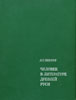 Поэтика древнерусской литературыД.С.Лихачев впервые рассмотрел древнерусскую книжность как особую литературу, раскрыл эстетическую ценность памятников словесного искусства средневековой Руси. Аннотация 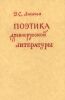 Художественное наследие Древней Руси и современностьКнига написана литературоведом Д.С. Лихачевым  и искусствоведом В.Д. Лихачевой, дочерью Д.С. Лихачева, что неслучайно, ибо литературоведение и искусствоведение, как сказано в книге, - "это науки, борющиеся со смертью культуры, … они осуществляют связь времен, связь народов, укрепляют единство человечества". Аннотация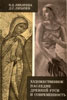 Великое наследие: классические произведения литературы Древней РусиВ книге "Великое наследие" Д.С. Лихачев дает характеристику памятников литературы Древней Руси, которые можно назвать классическими, т.е. произведениями, являющимися образцами древнерусской культуры, которые известны всему миру и которые должен знать каждый образованный человек. 
Аннотация 
Полный текст 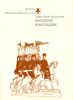 "Смеховой мир" Древней Руси. (совм. с А. М. Панченко и Н. В. Понырко)В книге авторы стремились охарактеризовать смех как систему, антимир в его цельности, мировоззрение смеха само по себе и при этом только одной культуры - культуры Древней Руси. Насущная потребность в появлении данного исследования вполне объяснима: "смеховой мир" Древней Руси не изучался. Как справедливо писали авторы книги, "не было сделано попыток определить его особенности - национальные и эпохальные». 
Аннотация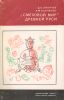 "Слово о полку Игореве" и культура его времениКнига Д.С. Лихачева ""Слово о полку Игореве" и культура его времени" - монографическое исследование, подводящее итоги многолетней работы автора над изучением одного из самых значимых произведений древней русской литературы. Отдельные наблюдения ученого над текстом памятника, сделанные им открытия, изложенные в ряде работ, вышедших ранее, приобрели в данной монографии форму обобщения, возникшую на стыке самых разных методов и подходов в изучении произведения, что, в свою очередь, позволило Д.С. Лихачеву выстроить концепцию, описывающую как природу самого памятника, так и раскрывающую специфику эстетического строя всего русского средневековья.
Аннотация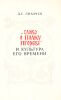 Заметки о русском Очень много у нас пишется о наших корнях, корнях русской культуры, но очень мало делается для того, чтобы по-настоящему рассказать широкому читателю об этих корнях, а наши корни - это не только древняя русская литература и русский фольклор, но и вся соседствующая с нами культура.
Аннотация 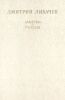 Избранные работы: в 3 томахВ трехтомнике Д.С. Лихачева собраны его основные книги и работы, посвященные не только древнерусской литературе, но и русской культуре в целом.
Аннотация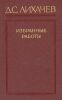 Заметки и наблюдения: Из записных книжек разных летВ книгу Д.С. Лихачева вошли самые разнообразные заметки, воспоминания, мысли, наблюдения, извлеченные автором из своих записных книжек, а также интервью 80-х годов. Интересен жанр этой книги - это заметки: в воспоминаниях нет связок, рассуждения о литературе, архитектуре, культуре и науке в целом - отрывочны и не систематизированы - одним словом, "мелочи", может быть, не все ясно и не все закончено. Но в этом-то и заключается прелесть и дух этой книги - ее "спокойное течение", а вместе с тем глубина и мудрость. Читатель может и должен сам сделать выводы, сам поразмышлять. 
Аннотация 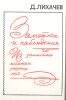 Русское искусство от древности до авангардаВся книга, все помещенные и отобранные автором для нее очерки пронизаны всеобъемлющей и всепоглощающей гордостью за русскую культуру, за созданные ею творения. Восхищение, поклонение и слова благодарности произнесены человеком, который всю жизнь занимался изучением этой культуры, ее осмыслением и освещением, а потому оценивать ее имеет право. 
Аннотация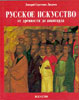 ПроизведениеЖанр1.А.Пушкин. Моцарт и СальериА. Трагедия2.Ф.М. Достоевский. Белые ночиБ. Комедия3. Н.В. Гоголь. Мёртвые душиВ.Поэма4.А.С. Грибоедов. Горе от умаГ. Сентиментальный роман